         Osnovna škola Spinut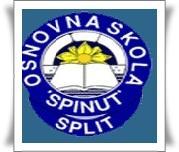                                    Teslina 12, Split 21000                           Fax: 021/384-155;Tel.: 021/384-933	Web: www.os-spinut-st.skole.hr; E-mail: ured@os-spinut-st.skole.hr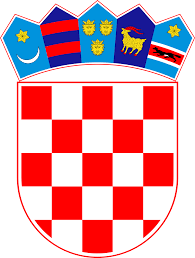 ŠKOLSKI KURIKULUMŠKOLSKA GODINA 2023./2024.UvodKurikulum podrazumijeva i uključuje opsežno planiranje, ustrojstvo i provjeravanje procesa rada i djelovanja s obzirom na odgovarajuće detaljne ciljeve, sadržajne elemente, ustrojstvo i kontrolu postignuća prema globalno postavljenim ciljevima i prema pretpostavkama za odvijanje procesa (prof. dr. Vladimir Jurić, Filozofski fakultet Sveučilišta u Zagrebu).U školskoj realnosti kurikulum u sebi sadrži sve sadržaje, procese i aktivnostikoji imaju za cilj ostvarivanje ciljeva i zadataka obrazovanja na način da se promoviraju intelektualni, osobni, društveni i fizički razvoj djece/učenika. Uz službeni program, kurikulum sadrži aktivnosti i sadržaje koji se mogu smatrati neformalnim. To su sadržaji i aktivnosti po kojima se škola prepoznaje i koji su svojevrsni zaštitni znak njenog imidža.Školski kurikulum utvrđuje dugoročni i kratkoročni plan i program rada škole kroz izbornu nastavu, izvannastavne i izvanškolske aktivnosti, te druge odgojno- obrazovne programe i projekte.U izradi školskog kurikuluma stavljen je naglasak na specifičnosti škole i sredine u kojoj škola djeluje. Pri tom se za polazište rada na sadržajima školskog kurikuluma uzimaju potrebe i interesi naših učenika, roditelja i lokalne zajednice. U planiranju aktivnosti vodimo se načelima individualizma, nepristranosti i transdisciplinarnosti. Bitne pretpostavke ostvarivanju ciljeva postavljenih u kurikulumu su: postojanje stručne kompetencije učitelja, kvalitetna suradnja na relaciji roditelji – škola, podrška i pomoć lokalne zajednice.Školski kurikulum je razrađen po odgojno – obrazovnim područjima. Dostupan je na mrežnim stranicama škole svim učenicima, roditeljima i ostalim zainteresiranim za rad i život naše škole.Razvojni plan školeZADRUGA KOLAJNAVOLONTERSKI KLUB UVOD
 Volontiranje potiče osjećaj društvene solidarnosti, doprinosi osobnom razvoju i poboljšava kvalitetu života svih uključenih. Promocijom vrijednosti volonterstva škola može doprinijeti zdravom razvoju djece i mladih te ih pripremiti za aktivnu ulogu u društvu. Volontiranje unutar školskih volonterskih klubova doprinosi izgradnji svijesti mladih o sebi kao članovima zajednice s odgovornostima prema sugrađanima, javnom dobru i okolini. Sudjelujući u aktivnostima kojima doprinose dobrobiti drugih, volonteri izgrađuju vlastito samopoštovanje i ljudske vrijednosti kao što su solidarnost, pravednost, zaštita ljudskih prava i briga za održivi razvoj.Školski volonterski klub primarno čine učenici i djelatnici škole koji provode program školskog volontiranja. U svom djelovanju uključuju i surađuju s roditeljima, drugim volonterima, udrugama, ustanovama i drugim dionicima lokalne zajednice.SVRHA Osnaživanje učenika kao aktivnih i odgovornih dionika lokalne zajednice kroz izgradnju školske volonterske zajednice. Doprinos pozitivnim društvenim promjenama kroz promociju, sudjelovanje i organizaciju volonterskih aktivnosti.CILJEVI: potaknuti djelovanje škole kao mjesta odgoja za aktivnu građansku ulogu kroz volontiranjeusvojiti znanja, vještine i stavove vezane uz volontiranje, proaktivnost, suosjećajnost i vještine zajedničkog djelovanjaŠKOLSKI PJEVAČKI ZBORVIZUALNI IDENTITET ŠKOLE ŠKOLSKI SPORTSKI KLUB KLUB MLADIH TEHNIČARA IZBORNA NASTAVAIzborna nastava pruža svim učenicima podjednaku mogućnost izbora nastavnog predmeta iz ponuđenih odgojno – obrazovnih sadržaja u školi.Svrha je izborne nastave da omogući učeniku slobodno kreiranje odgojno –obrazovnog procesa u kojem će već usvojena znanja proširiti, ili u području koje gaposebno zanima, ili za što ima određenu sklonost. Sukladno Zakonu o odgoju i osnovnom obrazovanju u osnovnoj i srednjoj školi, izabrani izborni predmet odabran na početku školske godine učenik mora polaziti do kraja iste.Predmeti koji se izvode izborno obvezni su tijekom cijele školske godine za sve učenike koji se za njih opredijele.  Učenik bira izborni predmet ili izborne predmete pri upisu u prvi razred ili najkasnije do 30. svibnja tekuće godine za iduću školsku godinu. Za uključivanje učenika u izbornu nastavu potrebna je pisana suglasnost roditelja. (Čl. 27., stavak 5.)Učenicima naše škole ponuđena je izborna nastava iz sljedećih predmeta: *vjeronauk od 1. do 8. razreda*informatika od 1. do 8. razred (peti i šesti razred redovna nastava)*strani jezici		talijanski i njemački jezik od 4. do 8. razreda7.1. VjeronaukUčiteljice: Ružica Maleš, s. Marina Fuštar i Marija Dujmović Bakota7.2. InformatikaUčiteljice: Adrijana Lisica, Tihana Đogaš7.3. Njemački jezikUčiteljica: Marija Miljanović7.4. Talijanski jezikUčiteljica: Božena BaretaDODATNA NASTAVA Cilj: Za darovite učenike ovim se radom obogaćuje njihovo učenje, proširuje i produbljuje krug spoznaja8.1. Razredna nastava Prvi razredi:Drugi razredi:Treći razredi:Četvrti razredi:8.2.  Predmetna nastava DOPUNSKA  NASTAVA 9.1. Razredna nastava1. razred2. razredTreći razredi	Četvrti razredi :9.2. Predmetna nastavaIZVANNASTAVNE AKTIVNOSTI 10.1.  Razredna nastava Prvi razredi:Drugi razredi:Treći razredi:Četvrti razredi :10.2. Predmetna nastava  PROJEKTI  11.1. Razredna nastava 11.1.1. Projekti u nastavi 11.1.2.  Školski projekti 11.1. 3. Međunarodni projekti – eTwinning 11.2. Predmetna Nastava 11.2.1. Projekti u nastavi11.2. 2.  Školski projekti 11.2.3. Međunarodni projekti11.2.4. Natjecanja i smotre (državni, međunarodni projekti i sl.11.2. 5. OSTALO (natječaji, javni događaji  i slično)IZVANUČIONIČKA NASTAVA12.1. Predmetna nastava12.1.1. Školski izleti 12.1.2. Školska ekskurzija12.1.3. Terenska nastava12.1.4. Druge odgojno-obrazovne aktivnosti izvan škole12.2. Rrazredna nastava12.2.1. Školski izleti Izlet 1. razrediIzlet 2. razrediTreći razred :12.2.2. Terenska nastava1. razred2. razredTreći razredČetvrti razredi:PROProduženi boravak12.2.3. Škola u prirodi12.2.4. Druge odgojno-obrazovne aktivnosti izvan škole1.razrediPOSJET3.razredi 4. razrediPROProduženi boravakPROProduženi boravakPROProduženi boravakPROProduženi boravakPROKULTURNA I JAVNA DJELATNOST ŠKOLE – ORGANIZACIJA JAVNIH DOGAĐAJA  14. KULTURNA I JAVNA DJELATNOST KNJIŽNICE15. ŠKOLSKI PREVENTIVNI PROGRAMŠkolski preventivni program  (ŠPP) integrirani je dio odgojno-obrazovnog procesa koji provode učitelji, stručni suradnici Škole i vanjski suradnici.  Ciljevi školskog preventivnog programa su: razvijati vještine, znanja, vrijednosti i kompetencije koje pomažu učenicima da svoje potrebe zadovolje društveno prihvatljivim oblicima ponašanja.poučiti učenike zdravim stilovima življenja sprečavanje nastanka i rano otkrivanje pojavnih oblika problema u ponašanju.   ŠPP ostvaruje se kroz redovitu nastavu, satove razrednika, školske i razredne projekte, predavanja, radionice s učenicima, individualna i grupna savjetovanja učenika i roditelja, stručno usavršavanje učitelja te suradnjom s drugim institucijama. 15. 1. Razvijanje vještina, znanja i kompetencija   15.1.1. Rad s učenicima        S učenicima će se na radionicama provoditi različite teme iz područja prevencije,       unaprjeđenja mentalnog zdravlja, emocionalnog opismenjavanja, medijske pismenosti, osobnog i socijalnog razvoja, strategija učenja i slično.        CILJ:  organiziranim aktivnostima potaknuti osobni i socijalni razvoj učenika, koji će svoje potrebe znati zadovoljiti društveno prihvatljivim oblicima ponašanja15.1.2. Zajedno više možemo        Provođenje aktivnosti programa „Zajedno više možemo“, kojeg u suradnji sa školom provodi PU Splitsko-dalmatinska, Nastavnog zavoda za javno zdravstvo SDŽ, Ministarstva zdravlja i Ministarstva zdravlja i zaštite okoliša i prirode.CILJ:  Uključivanje škole u preventivne programe šire društvene zajednice, a koji će svojim sastavnim dijelovima približiti učenicima svoj rad,  pružiti spoznaju o postojanju društvenih subjekata koji zajedno djeluju na stvaranju pozitivnog okruženje, poticati mlade u donošenju odgovornih odluka,  te informirati o brojnim udrugama i  aktivnostima koje se organiziraju za provedbu slobodnog vremena:     15.1.3  Sigurnost djece na internetu i društvenim mrežama
  
 Predavanja i edukacije od strane FESB-a i Udruge DUMP (društvo mladih programera) u cilju podizanje razine svijesti o mogućim opasnostima i rizicima korištenja Interneta i društvenih mreža, te edukacija djece, roditelja i stručnih službi škola o navedenoj problematici.
 
Provođenje aktivnosti programa kojeg HAKOM provodi u suradnji s Ministarstvom znanosti i obrazovanja s ciljem informiranja i edukacije djece i roditelja odgovornom ponašanju prilikom uporabe mrežnih tehnologija.Predavanja i edukacije od strane Udrug suradnici u učenju u cilju usvajaju osnovnih digitalnih znanja i vještine te stvaranja navika promišljenog korištenja i istraživanja interneta15.1.4. Sportom do zdravlja             Uključivanjem učenika u različite školske i izvanškolske sportske aktivnosti potičemo bavljenje sportom. Surađujemo s vanjskim suradnicima, različitim sportskim klubovima, s Ministarstvom znanosti, obrazovanja i sporta, Ministarstvom zdravlja, Hrvatskim školskim sportskim savezom.            CILJ:  doprijeti do učenika u fazi u kojoj formiraju svoje stavove i ponašanja te im pomoći da usvoje zdrave navike koje će njegovati cijeli život. Isticati zdrave međuljudske odnose, uvažavanje uspjeha drugih i svijest da za uspjeh treba uložiti trud.15.2. Vršnjačkog nasilja kroz  stvaranje sigurnog i poticajnog okruženja u školi  15.2.1.Učinkoviti nadzor svih školskih prostora od strane odraslih osoba (dežurstva učitelja i tehničkog osoblja)15.2.2. Rad na poštivanju Pravilnika o kućnom redu (SRO i roditeljski sastanci15.2.3. Provedba programa "Budimo pozitivni"          CILJ:  jačanje emocionalnih i socijalnih kompetencija učenika i prevencija međuvršnjačkog nasilja. Provedba na satovima razrednih odjela od 2. do 8. razreda u prvom polugodištu  15.2.4. Obilježavanje Dana ružičastih majica          Svjesni činjenice da je nasilje, bilo kojeg oblika, prisutno svakodnevno u svim okruženjima, odlučili smo reagirati i pomoći zajednici u razumijevanju i prihvaćanju različitosti koje nas okružuju te se tradicionalno priključujemo u obilježavanju Dana ružičastih majica, koje su postale su prepoznatljiv simbol inicijative, i kasnije, međunarodno prepoznate obljetnice. Nositelj cjelokupnog programa za RH je  CEPN. Ove školske godine obilježit ćemo taj dan tradicionalnim nošenjem ružičastih majica te različitim aktivnostima u sklopu redovne nastave.  15.3. Suradnja s roditeljima            S roditeljima surađuju uglavnom razrednici i ostali predmetni nastavnici i stručni suradnici škole. Rad se organizira kroz individualne informacije, roditeljske sastanke, predavanja te informiranja putem web stranice.              CILJ: osnažiti roditeljske kompetencije, poboljšati njihovu komunikaciju s djecom (posebno u periodu puberteta i adolescencije), prepoznati znakove rizičnog ponašanja i djelovanja djece  te savjetovati roditelje gdje potražiti pomoć ako posumnjaju da problem postoji.15.4. Rad s učiteljima       Aktivnost u okviru školskog preventivnog programa dio su ukupnih aktivnosti u sklopu kontinuiranog profesionalnog razvoja učitelja. Ovisno o potrebama učitelja planiraju se teme kojima je za cilj podizanje kompetencija učitelja u području komunikacije, učenja i poučavanja, identifikacije učenika u riziku te pravodobna intervencija u slučajevima neprimjerenih ponašanja učenika i zaštite prava djece.15.5. Evaluacija            Kontinuirano se vrši evaluacija rada putem anketa, SWOT analize te drugih tehnika. Tim za kvalitetu sastaje se više puta tijekom godine s ciljem unapređenja nastave i rada u školi. Evaluacija pomaže da se na vrijeme uoče nedostatci te poboljšaju i unaprijede aktivnosti. Izrada i prezentacija plakata, informiranja kroz web stranicu, škole, ankete i dr.Način vrednovanja15.5.1. Vrednovanje procesa:broj realiziranih tema na satu razrednog odjela u odnosu na programbroj obavljenih izvješća na mrežnoj stranici školebroj održanih roditeljskih sastanaka sa planiranim temamabroj održanih sjednica UV prema programu15.5.2. Vrednovanje rezultatazadovoljstvo učenika (procjena na polugodištu i na kraju godine)zadovoljstvo roditelja (procjena nakon roditeljskih sastanaka)Školski kurikulum donesen je od strane Školskog odbora na   24  . sjednici   6. listopada 2023. god. ,a na prijedlog Učiteljskog vijeća i Ravnateljice  OŠ  SPINUT, Sa sadržajem kurikuluma upoznato je Vijeće roditelja. Školski kurikulum bit će dostupan svim zainteresiranim osobama na web stranicama škole.Predsjednica Školskog odbora: Nina Stričević, prof.____________________Ravnateljica  škole:Sanja Čagalj, prof._____________________REPUBLIKA HRVATSKA                                                                  OSNOVNA ŠKOLA SPINUT                                                                                                   Teslina 12, 21000 Split                                                                                              KLASA: 602-12/23-01/2                                                                                                                                        URBROJ: 2181-1-277-23-1                                                                                                           Split,   06. listopada 2023.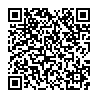 Prioritetno područjeCiljeviMetode i aktivnosti za ostvarivanje ciljevaNužni resursi
Nužni resursi
Nadležna osobaNadležna osobaMjerljivi pokazatelji ostvarivanja ciljevaMjerljivi pokazatelji ostvarivanja ciljevaProfesionalna etika1. poboljšati kvalitetu komunikacije i međuljudskih odnosa2. Poboljšati razinu profesionalnosti odnosa prema obvezamaedukativna predavanja i radionice u području komunikacijskih vještina i emocionalne pismenosti- angažiranje stručne osobe iz područja komunikacije- troškovi predavanja i radionica- angažiranje stručne osobe iz područja komunikacije- troškovi predavanja i radionicaravnateljica članovi Tima za kvalitetustručni suradnici školeravnateljica članovi Tima za kvalitetustručni suradnici školebroj provedenih aktivnosti, edukativnih predavanja i radionica- evaluacijski upitnici o provedenim aktivnostima broj provedenih aktivnosti, edukativnih predavanja i radionica- evaluacijski upitnici o provedenim aktivnostima Planiranje i programiranje radaUčinkovito planiranju i provođenje  ostvarivanja međupredmetnih  tema, posebice navedenih – izrada izvedbenog plana  aktivnosti, radionice za SR, Integrirani dan -Održivi razvoj-Učiti kako učitiRadionice i predavanja – kolegijalna podrška sastanci Stručnih aktiva učitelja u planiranju i realizaciji međupredmetnih tema-uključenost svih odgojno-obrazovnih djelatnika u planiranju i organizaciji provedbe međupredmetnih tema-uključenost svih odgojno-obrazovnih djelatnika u planiranju i organizaciji provedbe međupredmetnih temaravnateljica članovi Tima za kvalitetu voditelji Stručnih aktiva   Učitelji u zvanju          ravnateljica članovi Tima za kvalitetu voditelji Stručnih aktiva   Učitelji u zvanju          evidencija planiranih i ostvarenih rezultata- evaluacijski upitnici evidencija planiranih i ostvarenih rezultata- evaluacijski upitnici Vrednovanje i samovrednovanje odgojno-obrazovnog radaVrednovanje i samovrednovanje odgojno-obrazovnog radasustavno praćenje realizacije odgojno-obrazovnog rada Izrada upitnika za vrednovanje i samovrednovanje ostvarenost elemenata iz GPIP školeAnaliza      dobivenih podataka vrednovanja i samovrednovanjeuključenost svih odgojno-obrazovnih djelatnika
ravnateljicačlanovi Tima za kvaliteturavnateljicačlanovi Tima za kvalitetu- baza upitnika i obrazaca - godišnja/polugodišnja izvješća             - baza upitnika i obrazaca - godišnja/polugodišnja izvješća             Vrsta aktivnosti Školska zadrugaNazivUZ Kolajna
 Nositelji aktivnostiUčenici 6.-8. razreda, učitelji/voditelji INA, pedagoška služba, vanjski suradniciOdgojno obrazovni ciljeviPotaknuti učenike na istraživanje materijala, sredstava i sadržaja likovno umjetničkog izraza i prirodnih pojavaPoticati kod učenika samopouzdanje, ustrajnost i poduzetničke vještineRazvijati kod učenika temeljna znanja u području gospodarstva u životnoj sredini.Upoznati učenike sa područjem rada i zanimanjima u neposrednoj okolini i društvu.
 Razvijati kod učenika suradničke odnose i komunikacijske vještine u zajedničkim aktivnostima i stvaralačkom radu s vršnjacima.Metode i način realizacijeRad u parovima, rad u skupinama, istraživačko učenje, istraživanje i prikupljanje informacija o zadanim temama, praktična primjena doživljenog i naučenog(crtanje, slikanje, oblikovanje prostornim likovnim tehnikama, prezentacija vizualnih radova- gotovih proizvoda, likovno oblikovanje i dizajniranje proizvoda
 Vrijeme realizacijeTijekom školske godine 2023./24. Očekivani ishodiUčenik planira izradu proizvoda te predlaže neke nove proizvode. Učenik oblikuje uporabne i ukrasne predmete, procjenjuje vrijednost proizvoda i kreira cijenu.
Učenik organizira prodajne izložbe te osmišljava prezentaciju proizvoda, izlaže i prezentira zadrugu i Školu na smotrama učeničkih zadruga.Način praćenja i vrednovanjaNačin praćenja se ostvaruje opisnim praćenjem, analizom radova, fotografiranjem aktivnosti u etapama izvedbe radova.Vidljivost Predstavljanje dječjih radova na smotrama učeničkih zadruga, objava aktivnosti i vizualnih radova na web stranici škole, prodajne izložbePLANIRANJE VOLONTERSKOG PROGRAMAEdukacija iz područja menadžmenta školskog volontiranjaImenovanje koordinatora školskih volonteraMOTIVIRANJE UČENIKA NA VOLONTIRANJEUpoznavanje učenika s pojmom volonterstva učenika o školskom volontiranjuUpoznavanje učenika s prednostima volontiranja za njihov daljnji osobni razvoj Informiranje učenika o utjecaju i pozitivnim učincima za zajednicu kojima će oni doprinijeti kroz  volontiranjeODABIR I PRIPREMA UČENIKA ZA VOLONTIRANJEIzrađivanje prijavnice za volontiranje Pisana suglasnost roditelja/skrbnika učenika za uključivanje u ŠVK Prijemni razgovor – intervju sa zainteresiranim učenikom Priprema i edukacija volontera za volontiranje (Zakon o volonterstvu i Etički kodeks volontera, Temeljna načela volontiranja)Ispitivanje interesa učenika za različitim područjima volontiranja UKLJUČIVANJE UČENIKA U PROGRAM ŠKOLSKOG VOLONTIRANJAIstražiti područja interesa i potrebe zajednice za volonterskim aktivnostimaPosjeti ustanovama i udrugama u lokalnoj zajedniciObilježavanje raznih međunarodnih dana (svjetski humanitarni dan, međunarodni dan volontera, međunarodni dan solidarnosti…) Organizacija i sudjelovanje u volonterskim akcijama i aktivnostimaUključivanje učenika u volonterske aktivnosti unutar škole, volonterske akcije i aktivnosti organizatora volontiranja u zajednici Humanitarne akcijeKreativne radionicePRAĆENJE I PODRŠKA VOLONTERSKIH AKTIVNOSTIOdržavanje redovitih sastanaka članova ŠVKPružanje kontinuirane podrške učenicimaPovratna informacija o rezultatima volonterskog radaEVALUACIJA VOLONTERSKOG PROGRAMAListe za procjenu planiranih i ostvarenih rezultata: broj stalno ili povremeno uključenih učenika i drugih nositelja aktivnosti,  provedenih edukativnih radionica o volontiranju, provedenih volonterskih aktivnosti tijekom školske godine, te broj udruga i ustanova s kojima je ostvarena suradnjaDokumentiranje rada i broj i raznolikost promotivnih aktivnosti: vijesti na mrežnim stranicama škole, objave na društvenim mrežama, gostovanja u lokalnim medijima (radio, novine, javne prezentacije, izložbe, foto i videozapisi i sl.)Povratne informacije pomoću evaluacijskih upitnika i evaluacijskih sastanakaVrsta aktivnosti INA Naziv Školski zbor Nositelji aktivnosti Učiteljica glazbene kulture, učenici četvrtog, petog, šestog, sedmog i osmog razreda Odgojno obrazovni ciljeviOdgojno obrazovni ciljevi su unaprijediti učenikov estetski razvoj, kreativnost, poticati razvoj glazbenih sposobnosti, osposobiti za život u multikulturalnom svijetu i razvijati strpljivost u zajedničkom radu. Metode i način realizacije Probe zbora dva puta tjedno, sudjelovanje na dječjim priredbama i  sudjelovanje na susretima dječjeg glazbenog stvaralaštva.Vrijeme realizacijeRealizacija se ostvaruje kroz cijelu školsku godinu.  Očekivani ishodi Učenik sudjeluje u zajedničkim izvedbama i samostalno izvodi naučenu skladbu primjenjujući uvježbane pjevačke tehnike. Način praćenja i vrednovanja Način praćenja ostvaruje se kroz evidenciju dolazaka učenika na probe i nastupe.Vrsta aktivnostiINANazivVizualni identitet školeNositelji aktivnostiUčenici od 5. do 8. razredaOdgojno obrazovni ciljeviPotaknuti učenike na istraživanje materijala, sredstava i sadržaja likovno umjetničkog izraza.Potaknuti učenike na razvijanje vještina u ovladavanju likovnih tehnika.Razvijati kod učenika kreativnost u oblikovanju školskog prostora.Razvijati kod učenika suradničke odnose i komunikacijske vještine u zajedničkim aktivnostima i stvaralačkom radu s vršnjacimaMetode i način realizacijeRad u parovima, rad u skupinama, pripremanje panoa izlaganjem radova, postavljanje tematskih izložbi u interijeru školeVrijeme realizacijeTijekom školske godine 2023./24. ovisno o dogovorenom obilježavanju značajnih datuma, blagdana i praznika.Očekivani ishodiUčenik oblikuje školski prostor zadanim likovnim tehnikama. Učenik  aktivno sudjeluje u likovnom stvaralaštvu za ugodnije radno okruženje. Učenik rukama iskazuje fine motoričke vještine. Učenik samostalno i u grupi oblikuje jednostavne i složene likovne zadatke te izražava svoje ideje u estetskom uređenju interijera škole.Učenik  primjenjuje motive hrvatske kulturne baštine u likovnom stvaralaštvu. Način praćenja i vrednovanjaNačin praćenja ostvaruje se kroz opisno praćenje, izlaganje radova te fotografiranje aktivnosti u etapama izvedbe.VidljivostUređivanje školskih panoa. Izložbe likovnih radova.Objavljivanje učeničkih radova i aktivnosti na web stranici školeVrsta aktivnostiŠkolski sportski klub  RUĐERNazivŠSK RuđerNositelji aktivnostiVoditeljica Jasenka Bracanović-Grizelj i Mirela Biočić prof. TZKOdgojno obrazovni ciljeviSudjelovanje što većeg broja djece na sportskim natjecanjima te razvoj motoričkih sposobnosti te usvajanje tehnike, taktike i pravila sportske igre.Humanitarne akcije prikupljanja plastičnih čepova “ Skupi čep za skupi lijek”Educirati učitelje TZK na školskoj, županijskoj i državnoj razini (Ljetna škola kineziologa )Poticati uključivanje što većeg broja učenika u školske sportske aktivnosti, provoditi i promovirati programe koje organiziraju školski športski savezi te poticati učenike na uključivanje u iste. Izrada sportskih iskaznica HŠSS. Razvijanje odgojnih i kulturnih vrijednosti učenika putem školskih sportskih aktivnosti.Metode i način realizacijeŠkolska natjecanja: međurazredna u graničarima i nogometu te odbojci – NŠNB. Pripremanje ekipa za natjecanja.Školska, gradska, županijska, međužupanijska, poluzavršna i završna natjecanja na državnoj razini. Natjecanja u nogometu, košarci, odbojci, plivanju, gimnastici streljaštvu, atletici, krosu, tenisu, stolnom tenisu. Sudjeluju dječaci i djevojčice od 1-8 razreda.Vrijeme realizacijeTijekom cijele školske godine 2023./24.Očekivani ishodiUčenici primjenjuju i poštuju  sportska pravila, potiču timski duh, njeguju prijateljske odnose i sportsko ponašanje te usvajaju fair play navijanja. Učenici  sudjeluju  na sportskim natjecanjima te stvaraju  naviku za svakodnevnim bavljenjem sportom te razvijaju pozitivan odnos prema sportu. Učenici sudjeluju u humanitarnim akcijama.Način praćenja i vrednovanjaPozitivan odnos učenika prema aktivnostima, iskazivanje interesa za sve sportove.Način praćenja ostvaruje se kroz evidenciju dolazaka učenika na treninge te ostvareni rezultati natjecanja na svim razinama.VidljivostEvidencija u e dnevniku, web stranice škole,  društvene mreže, mediji, UV te nagrade, priznanja i pehari.Voditelj Ante Dušan BoticaUčenici5.-8. razredaCiljevi/ishodi Učenici će usvojiti znanja i razviti motoričke vještine, umijeća, sposobnosti te samopouzdanje u rukovanju različitim priborom, uređajima,  razviti sposobnosti tehničkoga sporazumijevanja te uporabe tehničke dokumentacije. Učenici će razvijati urednost, preciznost, dosljednost, paziti i čuvati opremu, biti osposobljeni za natjecanja Mladih tehničara - razvijanje logičkog razmišljanja i kreativnosti- upoznavanje sa novim tehnologijama i njihovo korištenje - popularizacija tehnike i poticanje učenika na upisivanje srodnih školaNositelji aktivnosti i njihova odgovornost Ante Dušan BoticaZTK grada Splita, Foto klub Split I druge srodne institucije I udruge Način realizacije - sastavljanje uređaja i mehanizama iz kompleta, -  sudjelovanje na natjecanjima( Mladi tehničari, Sigurno u prometu) -  sudjelovanje na Danima tehničke kulture - posjet Festivalu tehničke kulture -  sudjelovanje u radionicama povodom Dana znanosti i Dana škole, STEM festivalu- terenska nastava izrada fotografija- 3 D printer Vremenik  Kroz školsku godinu 2023./2024.Način praćenja Broj aktivnosti, broj učenika, izložba Način korištenja rezultata vrednovanja radovi učenika na webu I FB stranici u potrazi za kvalitetom OŠ SpinutVrsta aktivnostiIZBORNA NASTAVANazivKatolički vjeronaukNositelji aktivnostiVjeroučiteljice Ružica Maleš, s. Marina Fuštar, Marija Dujmović Bakota i vjeroučenici od 1. do 8. razreda.Odgojno obrazovni ciljeviUčenici će razvijati sposobnost postavljanja pitanja o Bogu, čovjeku, svijetu, smislu i vrijednostima života, te sposobnosti smislenoga predstavljanja i objašnjavanja odgovora koji na ta pitanja dolaze iz razuma, Objave i vjere Katoličke Crkve.
 
Učenici će upoznati i razumjeti kršćansku religiju i katoličku vjeru te temeljne istine vjere u svjetlu cjelovitoga nauka KC.Učenici će upoznati sadržaj i osnovnu strukturu Biblije, razumjeti značenje Božje riječi u Bibliji i crkvenom naviještanju te vrednovati njezin utjecaj na povijest čovječanstva, kulturu i život.Učenici će pronalazi vlastiti put izgradnje života i odgovornoga moralnog djelovanja prema kršćanskoj poruci i katoličkoj vjeri.Učenici će upoznati i vrednovati sakramente, liturgijska i crkvena slavlja te molitvu kao duhovnu snagu i način pripadništva i života, zajedništva i slavlja u Katoličkoj Crkvi.Učenici će shvatiti da je pripadnost Katoličkoj Crkvi, u okviru konkretne crkvene zajednice, poziv na svjesno i odgovorno kršćansko djelovanje i vladanje u Crkvi i u društvu.Učenici će upoznati temeljna obilježja različitih religija, konfesija i svjetonazora te promicati razumijevanje i poštovanje drukčijih razmišljanja, stavova, tradicija i životnih odluka. Učenici će upoznati i vrednovati ulogu i doprinos kršćanstva, osobito KC u kulturnome, obrazovnome, znanstvenome i gospodarskome razvoju i napretku hrvatskoga društva i zapadne civilizacije u prošlosti i sadašnjosti, izgrađujući pritom vlastiti stav odgovornosti, poduzetnosti, sudioništva i solidarne humanosti u nastojanju oko izgradnje „civilizacije ljubavi”.   Metode i način realizacijePrema Godišnjem izvedbenom kurikulumu Katoličkog vjeronauka predmetnog učitelja.Vrijeme realizacijeTijekom nastavne godine dva sata tjedno.Očekivani ishodiPropisani Kurikulumom nastavnog predmeta Katolički vjeronauk za osnovne škole i gimnazije.Način praćenja i vrednovanjaPrema Pravilniku o načinima, postupcima i elementima vrednovanja učenika u osnovnoj i srednjoj školi.Vidljivoste-Dnevnik, školski pano, web stranica škole, ŽSV.   Vrsta aktivnosti Izborna nastava Naziv Informatika Nositelji aktivnosti Adrijana Lisica, Tihana Đogaš, učenici 1. razreda Odgojno obrazovni ciljeviUčenik prepoznaje digitalnu tehnologiju i komunicira s njemu poznatim osobama uz pomoć učitelja u sigurnome digitalnom okruženju.Učenik se uz podršku učitelja koristi predloženim programima i digitalnim obrazovnim sadržajima.Učenik se pažljivo i odgovorno koristi opremom IKT-a i štiti svoje osobne podatke.Učenik razlikuje oblike digitalnih sadržaja, uređaje i postupke za njihovo stvaranje. Učenik primjenjuje zdrave navike ponašanja tijekom rada na računalu i prihvaća preporuke o količini vremena provedenoga za računalom. Metode i način realizacijeU radu na nastavi i za samostalno učenje i vježbanje koristimo se udžbenikom i radnom bilježnicom “Moja domena 1” izdavača Alfa. Na nastavi se koristimo i raznim digitalnim materijalima (slikama, videozapisima...) a praktične zadatke učenici obavljaju na tablet uređajima ili računalima.Vrijeme realizacijeTijekom školske godine 2023./2024., 2 sata tjedno  Očekivani ishodiUčenici primjenjuju tehnologiju za učenje, usmjereni su na razmišljanje, razvijanje novih ideja. Način praćenja i vrednovanjaVrednovanje za učenje i vrednovanje kao učenje provodi se kontinuirano tijekom učenja i poučavanja, u pravilu na svakom satu radi davanja informacija o učeničkome napredovanju i unaprjeđivanja budućega učenja i poučavanja, poticanja učeničkih refleksija o učenju, utvrđivanja manjkavosti u učenju, prepoznavanja učeničkih snaga te planiranja njihovog budućega učenja i poučavanja.Vrednovanje naučenog provodi se tijekom godine na kraju procesa učenja (nastavne cjeline, polugodišta te godine učenja i poučavanja). Vidljivost e-dnevnik, web stranica škole Vrsta aktivnosti Izborna nastava Naziv Informatika Nositelji aktivnosti Adrijana Lisica, učenici 2. razreda Odgojno obrazovni ciljeviNakon druge godine učenja predmeta informatika u domeni informacije i digitalna tehnologija učenik objašnjava ulogu programa u uporabi računala.Nakon druge godine učenja predmeta informatika u domeni digitalna pismenost i komunikacija učenik prema savjetima učitelja odabire uređaj i program za jednostavne školske zadatke.Nakon druge godine učenja predmeta informatika u domeni digitalna pismenost i komunikacija učenik uz pomoć učitelja surađuje i komunicira s njemu poznatim osobama u sigurnome digitalnom okruženju.Nakon druge godine učenja predmeta informatika u domeni računalno razmišljanje i programiranje učenik analizira niz uputa koje izvode jednostavan zadatak, ako je potrebno ispravlja pogrešan redoslijed.Nakon druge godine učenja predmeta informatika u domeni digitalna pismenost i komunikacija učenik izrađuje digitalne radove kombiniranjem različitih oblika sadržaja uz podršku učitelja.Nakon druge godine učenja predmeta informatika u domeni informacije i digitalna tehnologija učenik uz pomoć učitelja prepoznaje internet kao izvor nekih usluga i podataka te pretražuje preporučene sadržaje Metode i način realizacijeU radu na nastavi i za samostalno učenje i vježbanje koristimo se udžbenikom i radnom bilježnicom “Moja domena 2” izdavača Alfa. Na nastavi se koristimo i raznim digitalnim materijalima (slikama, videozapisima...) a praktične zadatke učenici obavljaju na tablet uređajima ili računalima.Vrijeme realizacijeTijekom školske godine 2023./2024., 2 sata tjedno  Očekivani ishodi  Učenici primjenjuju tehnologiju za učenje, usmjereni su na razmišljanje, razvijanje novih ideja.  Način praćenja i vrednovanjaVrednovanje za učenje i vrednovanje kao učenje provodi se kontinuirano tijekom učenja i poučavanja, u pravilu na svakom satu radi davanja informacija o učeničkome napredovanju i unaprjeđivanja budućega učenja i poučavanja, poticanja učeničkih refleksija o učenju, utvrđivanja manjkavosti u učenju, prepoznavanja učeničkih snaga te planiranja njihovog budućega učenja i poučavanja.Vrednovanje naučenog provodi se tijekom godine na kraju procesa učenja (nastavne cjeline, polugodišta te godine učenja i poučavanja). Vidljivost e-dnevnik, web stranica škole Vrsta aktivnosti Izborna nastava Naziv Informatika Nositelji aktivnosti Adrijana Lisica, učenici 3. razreda Odgojno obrazovni ciljeviUčenik se koristi simbolima za prikazivanje podataka. Učenik objašnjava i analizira jednostavne hardverske/softverske probleme i poteškoće koji se mogu dogoditi tijekom njihove uporabe. Učenik primjenjuje preporuke o preraspodjeli vremena u kojemu se koristi digitalnom tehnologijom za učenje, komunikaciju i zabavu te primjenjuje zdrave navike. Učenik slaže podatke na koristan način. Učenik prema uputama izrađuje jednostavne digitalne radove Učenik samostalno odabire uređaj i program iz skupa predloženih te procjenjuje načine njihove uporabe. Učenik stvara program korištenjem vizualnog okruženja u kojem se koristi slijedom koraka, ponavljanja i odluka te uz pomoć učitelja vrednuje svoje rješenje. Metode i način realizacijeU radu na nastavi i za samostalno učenje i vježbanje koristimo se udžbenikom i radnom bilježnicom “Moja domena 3” izdavača Alfa. Na nastavi se koristimo i raznim digitalnim materijalima (slikama, videozapisima...) a praktične zadatke učenici obavljaju na tablet uređajima ili računalima.Vrijeme realizacijeTijekom školske godine 2023./2024., 2 sata tjedno  Očekivani ishodiUčenici primjenjuju tehnologiju za učenje, usmjereni su na razmišljanje, razvijanje novih ideja. Način praćenja i vrednovanjaVrednovanje za učenje i vrednovanje kao učenje provodi se kontinuirano tijekom učenja i poučavanja, u pravilu na svakom satu radi davanja informacija o učeničkome napredovanju i unaprjeđivanja budućega učenja i poučavanja, poticanja učeničkih refleksija o učenju, utvrđivanja manjkavosti u učenju, prepoznavanja učeničkih snaga te planiranja njihovog budućega učenja i poučavanja.Vrednovanje naučenog provodi se tijekom godine na kraju procesa učenja (nastavne cjeline, polugodišta te godine učenja i poučavanja). Vidljivost e-dnevnik, web stranica škole Vrsta aktivnosti Izborna nastava Naziv Informatika Nositelji aktivnosti Adrijana Lisica, učenici 4. razreda Odgojno obrazovni ciljeviNakon četvrte godine učenja predmeta informatika :u domeni informacije i digitalna tehnologija učenik objašnjava koncept računalne mreže, razlikuje mogućnosti koje one nude za komunikaciju i suradnju, opisuje ih kao izvor podataka.u domeni digitalna pismenost i komunikacija učenik u suradničkome online okruženju zajednički planira i ostvaruje jednostavne ideje.u domeni e-društvo učenik analizira široki spektar poslova koji zahtijevaju znanje ili uporabu informacijske i komunikacijske tehnologije.u domeni računalno razmišljanje i programiranje učenik stvara program korištenjem vizualnim okruženjem u kojemu se koristi slijedom, ponavljanjem, odlukom i ulaznim vrijednostima.u domeni računalno razmišljanje i programiranje učenik rješava složenije logičke zadatke s računalom ili bez uporabe računala.u domeni digitalna pismenost i komunikacija učenik odabire prikladan program za zadani zadatak, preporučuje ga drugima te istražuje mogućnosti sličnih programa. Metode i način realizacijeU radu na nastavi i za samostalno učenje i vježbanje koristimo se udžbenikom i radnom bilježnicom “Moja domena 4” izdavača Alfa. Na nastavi se koristimo i raznim digitalnim materijalima (slikama, videozapisima...) a praktične zadatke učenici obavljaju na tablet uređajima ili računalima.Vrijeme realizacijeTijekom školske godine 2023./2024., 2 sata tjedno  Očekivani ishodiUčenici primjenjuju tehnologiju za učenje, usmjereni su na razmišljanje, razvijanje novih ideja.  Način praćenja i vrednovanjaVrednovanje za učenje i vrednovanje kao učenje provodi se kontinuirano tijekom učenja i poučavanja, u pravilu na svakom satu radi davanja informacija o učeničkome napredovanju i unaprjeđivanja budućega učenja i poučavanja, poticanja učeničkih refleksija o učenju, utvrđivanja manjkavosti u učenju, prepoznavanja učeničkih snaga te planiranja njihovog budućega učenja i poučavanja.Vrednovanje naučenog provodi se tijekom godine na kraju procesa učenja (nastavne cjeline, polugodišta te godine učenja i poučavanja). Vidljivost e-dnevnik, web stranica škole Vrsta aktivnosti Izborna nastava Naziv Informatika Nositelji aktivnosti Adrijana Lisica, učenici 7. razredaOdgojno obrazovni ciljeviMotivirati učenike za učenje informatike. Učenjem i poučavanjem predmeta Informatike učenici: postaju informatički pismeni kako bi se mogli samostalno, odgovorno, učinkovito, svrhovito i primjereno koristiti digitalnom tehnologijom te se pripremili za učenje, život i rad u društvu koje se razvojem digitalnih tehnologija vrlo brzo mijenja; razvijaju digitalnu mudrost , računalno razmišljanje, sposobnost rješavanja problema i vještinu programiranja; učinkovito i odgovorno komuniciraju i surađuju u digitalnome okruženju; razume i odgovorno primjenjuju sigurnosne preporuke s ciljem zaštite zdravlja učenika te poštuju pravne odrednice pri korištenju digitalnom tehnologijom u svakodnevnome životu. Metode i način realizacijeU radu na nastavi i za samostalno učenje i vježbanje koristimo se udžbenikom i radnom bilježnicom “#moj portal 7” izdavača Školska knjiga. Na nastavi se koristimo i raznim digitalnim materijalima (slikama, videozapisima...) a praktične zadatke učenici obavljaju na računalima.Vrijeme realizacijeTijekom školske godine 2023./2024., 2 sata tjedno  Očekivani ishodiUčenici primjenjuju tehnologiju za učenje, usmjereni su na razmišljanje, razvijanje novih ideja. Način praćenja i vrednovanjaVrednovanje za učenje i vrednovanje kao učenje provodi se kontinuirano tijekom učenja i poučavanja, u pravilu na svakom satu radi davanja informacija o učeničkome napredovanju i unaprjeđivanja budućega učenja i poučavanja, poticanja učeničkih refleksija o učenju, utvrđivanja manjkavosti u učenju, prepoznavanja učeničkih snaga te planiranja njihovog budućega učenja i poučavanja.Vrednovanje naučenog provodi se tijekom godine na kraju procesa učenja (nastavne cjeline, polugodišta te godine učenja i poučavanja). Vidljivost e-dnevnik, web stranica škole Vrsta aktivnosti Izborna nastava Naziv Informatika Nositelji aktivnosti Tihana Đogaš, učenici 8. razreda Odgojno obrazovni ciljeviMotivirati učenike za učenje informatike. Učenjem i poučavanjem predmeta Informatike učenici: postaju informatički pismeni kako bi se mogli samostalno, odgovorno, učinkovito, svrhovito i primjereno koristiti digitalnom tehnologijom te se pripremili za učenje, život i rad u društvu koje se razvojem digitalnih tehnologija vrlo brzo mijenja; razvijaju digitalnu mudrost , računalno razmišljanje, sposobnost rješavanja problema i vještinu programiranja; učinkovito i odgovorno komuniciraju i surađuju u digitalnome okruženju; razume i odgovorno primjenjuju sigurnosne preporuke s ciljem zaštite zdravlja učenika te poštuju pravne odrednice pri korištenju digitalnom tehnologijom u svakodnevnome životu. Metode i način realizacijeU radu na nastavi i za samostalno učenje i vježbanje koristimo se udžbenikom i radnom bilježnicom “#moj portal 8” izdavača Školska knjiga. Na nastavi se koristimo i raznim digitalnim materijalima (slikama, videozapisima...) a praktične zadatke učenici obavljaju na računalima.Vrijeme realizacijeTijekom školske godine 2023./2024., 2 sata tjedno  Očekivani ishodiUčenici primjenjuju tehnologiju za učenje, usmjereni su na razmišljanje, razvijanje novih ideja.  Način praćenja i vrednovanjaVrednovanje za učenje i vrednovanje kao učenje provodi se kontinuirano tijekom učenja i poučavanja, u pravilu na svakom satu radi davanja informacija o učeničkome napredovanju i unaprjeđivanja budućega učenja i poučavanja, poticanja učeničkih refleksija o učenju, utvrđivanja manjkavosti u učenju, prepoznavanja učeničkih snaga te planiranja njihovog budućega učenja i poučavanja.Vrednovanje naučenog provodi se tijekom godine na kraju procesa učenja (nastavne cjeline, polugodišta te godine učenja i poučavanja). Vidljivost e-dnevnik, web stranica školeVrsta aktivnosti IZBORNA NASTAVA Naziv Njemački jezikNositelji aktivnosti Učiteljica Marija Miljanović i učenici 4. abc razreda (13 učenika)Odgojno obrazovni ciljevi Motivirati učenike za učenje njemačkog jezika. Pozitivno utjecati na cjelokupni jezični razvoj učenika razvojem jezične svjesnosti i svjesnosti o učenju jezika, povezivanjem učenja i poučavanja njemačkoga jezika s učenjem i poučavanjem materinskoga jezika i drugih predmeta. Poticati razumijevanje i uvažavanje drugih kultura. Potrebno je usvojiti nastavni sadržaj A1.1 razine znanja njemačkog jezika.Metode i način realizacije Prema Godišnjem izvedbenom kurikulumu Njemačkog jezika predmetnog učitelja. Težište rada je na govornoj komunikaciji, na učenju iz situacije korištenjem audio-vizualnih poticaja. Leksik i rečenične strukture uče se slušanjem, ponavljanjem, govorom, čitanjem i prepisivanjem. U radu koristimo udžbenik i radnu bilježnicu (Lernen, Singen, Spielen 1), interaktivni sadržaj, CD, filmove, slikovne kartice i dodatni materijal. Vrijeme realizacije  2 školska sata tjedno tijekom cijele nastavne godine. Očekivani ishodi  Propisani Kurikulumom nastavnog predmeta Njemački jezik.  Način praćenja i vrednovanja  Postignuti rezultati učenika se prate i vrednuju tijekom cijele nastavne godine u skladu s Pravilnikom o načinu praćenja i ocjenjivanju učenika. Elemente vrednovanja čine slušanje s razumijevanjem, čitanje s razumijevanjem, govorenje i pisanje. Učenici dobivaju povratnu informaciju o postignutom uspjehu, a naglasak se stavlja na pozitivne aspekte napretka učenja.Vidljivost  e-Dnevnik, web stranica škole. Prikaz naučenog kroz razne aktivnosti koje se tiču jezičnog izražavanja na stranom jeziku: učenički radovi, prezentacije, projekti,  pjesme, gluma, školske priredbe. Komunikacija u svakodnevnom životu prema osobnoj potrebi.Vrsta aktivnosti IZBORNA NASTAVA Naziv Njemački jezikNositelji aktivnosti Učiteljica Marija Miljanović i učenici 5. abc razreda (21 učenik) Odgojno obrazovni ciljevi  Cilj nastave njemačkog jezika usmena je i pisana komunikacijska kompetencija proširena elementima sociokulturne, interkulturalne te čitalačke kompetencije. Treba pozitivno utjecati na cjelovit razvoj osobnosti učenika unaprjeđivanjem njihovih kognitivnih sposobnosti, strategija učenja i socijalnih vještina, poticanjem kritičkoga mišljenja i pronalaženja kreativnih i inovativnih rješenja problema te izlaganjem različitim estetskim poticajima. Potrebno je usvojiti nastavni sadržaj A1.2 razine znanja njemačkog jezika.Metode i način realizacije Prema Godišnjem izvedbenom kurikulumu Njemačkog jezika predmetnog učitelja. U nastavi se osim klasičnih materijala (udžbenik i radna bilježnica Lernen, Singen, Spielen 2) koriste i aplikacije, rječnici,  filmovi, lektire, časopisi, posteri, igre, radio i razni dodatni materijali kako bi učenici što lakše usvojili novo gradivo.Vrijeme realizacije 2 školska sata tjedno tijekom cijele nastavne godine.Očekivani ishodi Propisani Kurikulumom nastavnog predmeta Njemački jezik. Način praćenja i vrednovanja Postignuti rezultati učenika se prate i vrednuju tijekom cijele nastavne godine u skladu s Pravilnikom o načinu praćenja i ocjenjivanju učenika. Elemente vrednovanja čine slušanje s razumijevanjem, čitanje s razumijevanjem, govorenje i pisanje. Učenici dobivaju povratnu informaciju o postignutom uspjehu, a naglasak se stavlja na pozitivne aspekte napretka učenja.Vidljivost e-Dnevnik, web stranica škole. Prikaz naučenog kroz razne aktivnosti koje se tiču jezičnog izražavanja na stranom jeziku: učenički radovi, prezentacije, projekti,  pjesme, gluma, školske priredbe. Komunikacija u svakodnevnom životu prema osobnoj potrebi. Vrsta aktivnosti IZBORNA NASTAVA  Naziv  Njemački jezik  Nositelji aktivnosti  Učiteljica Marija Miljanović i učenici 6. abc razreda (21 učenik) Odgojno obrazovni ciljevi  Motivirati učenike za učenje njemačkog jezika. Pozitivno utjecati na cjelokupni jezični razvoj učenika razvojem jezične svjesnosti i svjesnosti o učenju jezika, povezivanjem učenja i poučavanja njemačkoga jezika s učenjem i poučavanjem materinskoga jezika i drugih predmeta. Poticati razumijevanje i uvažavanje drugih kultura. Potrebno je usvojiti nastavni sadržaj A2.1 razine znanja njemačkog jezika. Metode i način realizacije  Prema Godišnjem izvedbenom kurikulumu Njemačkog jezika predmetnog učitelja. U nastavi se pored uobičajenih materijala (udžbenik i radna bilježnica Lernen, Singen, Spielen 3) koriste i aplikacije, online vježbe i zadatci, rječnici,  filmovi, lektire, časopisi, posteri, slikovne kartice, igre, radio i razni dodatni materijali kako bi učenici što lakše usvojili novo gradivo.Vrijeme realizacije 2 školska sata tjedno tijekom cijele nastavne godine.Očekivani ishodi Propisani Kurikulumom nastavnog predmeta Njemački jezik. Način praćenja i vrednovanja  Postignuti rezultati učenika se prate i vrednuju tijekom cijele nastavne godine u skladu s Pravilnikom o načinu praćenja i ocjenjivanju učenika. Elemente vrednovanja čine slušanje s razumijevanjem, čitanje s razumijevanjem, govorenje i pisanje. Učenici dobivaju povratnu informaciju o postignutom uspjehu, a naglasak se stavlja na pozitivne aspekte napretka učenja.Vidljivost  e-Dnevnik, web stranica škole. Prikaz naučenog kroz razne aktivnosti koje se tiču jezičnog izražavanja na stranom jeziku: učenički radovi, prezentacije, projekti,  pjesme, gluma, školske priredbe. Komunikacija u svakodnevnom životu prema osobnoj potrebi.Vrsta aktivnosti IZBORNA NASTAVA Naziv Njemački jezik  Nositelji aktivnosti  Učiteljica Marija Miljanović i učenici 7. abc razreda (9 učenika) Odgojno obrazovni ciljevi Učenike osposobiti za samostalnu, aktivnu, svrsishodnu i učinkovitu komunikaciju na njemačkome jeziku te za razvoj višejezičnosti, uzimajući u obzir suvremene okolnosti života u Europi i svijetu i povećanu potrebu za mobilnošću. Učenicima omogućiti upoznavanje kulturnih obilježja njemačkoga govornog područja te poticati razvoj pozitivnoga stava i uvažavanja posebnosti kultura njemačkoga govornog područja i njihovih pripadnika, s ciljem osposobljavanja za snalaženje u multikulturnome društvu, ali i za uvažavanje bogatstva i vrijednosti osobnoga nacionalnog identiteta. Potrebno je usvojiti nastavni sadržaj A2.1 razine znanja njemačkog jezika. Metode i način realizacije  Prema Godišnjem izvedbenom kurikulumu Njemačkog jezika predmetnog učitelja. U nastavi se osim klasičnih materijala (udžbenik i radna bilježnica #Deutsch 4) koriste i online zadatci, aplikacije, rječnici,  filmovi, lektire, časopisi, posteri, igre, radio i razni dodatni materijali kako bi učenici što lakše usvojili novo gradivo. Vrijeme realizacije  2 školska sata tjedno tijekom cijele nastavne godine.Očekivani ishodi Propisani Kurikulumom nastavnog predmeta Njemački jezik. Način praćenja i vrednovanja  Postignuti rezultati učenika se prate i vrednuju tijekom cijele nastavne godine u skladu s Pravilnikom o načinu praćenja i ocjenjivanju učenika. Elemente vrednovanja čine slušanje s razumijevanjem, čitanje s razumijevanjem, govorenje i pisanje. Učenici dobivaju povratnu informaciju o postignutom uspjehu, a naglasak se stavlja na pozitivne aspekte napretka učenja.Vidljivost  e-Dnevnik, web stranica škole. Prikaz naučenog kroz razne aktivnosti koje se tiču jezičnog izražavanja na stranom jeziku: učenički radovi, prezentacije, projekti,  pjesme, gluma, školske priredbe. Komunikacija u svakodnevnom životu prema osobnoj potrebi.Vrsta aktivnosti IZBORNA NASTAVA Naziv Njemački jezikNositelji aktivnosti Učiteljica Marija Miljanović i učenici 8. abc razreda (9 učenika)Odgojno obrazovni ciljevi  Učenike potaknuti i osposobiti za cjeloživotno učenje tako što će im se omogućiti pristup i upotreba tradicionalnih i suvremenih izvora znanja i informacija. Kod učenika osvijestiti važnost jezične, gospodarske, povijesne, geografske i kulturne povezanosti Republike Hrvatske sa zemljama njemačkoga govornog područja te na taj način također razvijati pozitivan stav prema daljnjem njegovanju te povezanosti. Potrebno je usvojiti nastavni sadržaj A2.2 razine znanja njemačkog jezika. Metode i način realizacije  Prema Godišnjem izvedbenom kurikulumu Njemačkog jezika predmetnog učitelja. U nastavi se osim klasičnih materijala (udžbenik i radna bilježnica Lernen und Spielen 5) koriste i rječnici,  filmovi, lektire, časopisi, posteri, igre, radio i razni dodatni materijali kako bi učenici što lakše usvojili novo gradivo.Vrijeme realizacije 2 školska sata tjedno tijekom cijele nastavne godine.Očekivani ishodi Propisani Kurikulumom nastavnog predmeta Njemački jezik. Način praćenja i vrednovanja Postignuti rezultati učenika se prate i vrednuju tijekom cijele nastavne godine u skladu s Pravilnikom o načinu praćenja i ocjenjivanju učenika. Elemente vrednovanja čine slušanje s razumijevanjem, čitanje s razumijevanjem, govorenje i pisanje. Učenici dobivaju povratnu informaciju o postignutom uspjehu, a naglasak se stavlja na pozitivne aspekte napretka učenja.Vidljivost e-Dnevnik, web stranica škole. Prikaz naučenog kroz razne aktivnosti koje se tiču jezičnog izražavanja na stranom jeziku: učenički radovi, prezentacije, projekti,  pjesme, gluma, školske priredbe. Komunikacija u svakodnevnom životu prema osobnoj potrebi.Vrsta aktivnostiIZBORNA NASTAVANazivTalijanski jezikNositelji aktivnostiUčiteljica talijanskog jezika Božena Bareta i učenici 4. a, b, c razreda (26 učenika)Odgojno obrazovni ciljeviUvođenje novog jezičnog sustava (2. strani jezik); osposobiti i motivirati učenike za učenje talijanskog jezika; razvijanje osnovne komunikacije; razvijanje kreativnih sposobnosti.Metode i način realizacijeStrategijom učenja i služenja znanjem u pisanom i usmenom obliku; stjecanje znanja na osnovi promatranja, analize i zaključivanja tijekom nastave; služeći se dostupnim didaktičkim pomagalima primjenjivim u nastavi; rad u manjim skupinama; primjenjuju se različiti oblici i metode rada: frontalni, individualni, rad u grupi, rad u paru.Vrijeme realizacijeNastava se provodi 1 put tjedno po 2 školska sata tijekom cijele školske godine.Očekivani ishodiPropisani Kurikulumom nastavnog predmeta Talijanski jezikNačin praćenja i vrednovanjaPostignuti rezultati učenika se prate i vrednuju tijekom cijele nastavne godine u skladu s Pravilnikom o načinu praćenja i ocjenjivanju učenika. Elemente vrednovanja čine slušanje s razumijevanjem, čitanje s razumijevanjem, govorenje i pisanje. Učenici dobivaju povratnu informaciju o postignutom uspjehu, a naglasak se stavlja na pozitivne aspekte napretka učenja.Vidljivoste-Dnevnik.  Prikaz naučenog kroz razne aktivnosti koje se tiču jezičnog izražavanja na stranom jeziku: učenički radovi, prezentacije, projekti. Komunikacija u svakodnevnom životu prema osobnoj potrebi. Vrsta aktivnostiIZBORNA NASTAVANazivTalijanski jezikNositelji aktivnostiUčiteljica talijanskog jezika Božena Bareta i učenici 5. a, b, c razreda (46 učenika – 2 razredna odjeljenja)Odgojno obrazovni ciljeviStjecanje usmene i pisane komunikacijske kompetencije proširene elementima sociokulture, interkulturalne i čitalačke kompetencije; senzibilizacija na kulturalne sličnosti i različitosti radi razvijanja tolerancije prema drugome i drugačijemu; razvijanje strategija učenja i služenja znanjem; razvijanje sposobnosti samovrednovanja te svijesti o vlastitom napretku i napretku skupine kao cjeline; razvijanje sposobnosti slušanja i razumijevanja; sposobnost pravilnog izgovora glasova talijanskog jezika u govornoj interakciji i produkciji; sposobnost razumijevanja čitanjem; sposobnost primjene pravopisnih pravila talijanskog jezika u pisanju; osposobiti i motivirati učenika za cjeloživotno učenje stranog jezika; razvijanje komunikacije te aktivne uporabe talijanskoga jezika; razvijanje kreativnih sposobnosti na području stranog jezikaMetode i način realizacijePrimjenjuju se različiti oblici i metode rada: frontalni, individualni, rad u grupi, rad u paru; pismeni i usmeni zadaci, obrada tekstova i dramatizacija, obrada pjesama, jezične i kreativne aktivnosti prilikom izrade plakata o karnevalu u Italiji, pisanje kraćih i vrlo jednostavnih sastava; gledanje crtanih filmova i ekranizacija bajki.Vrijeme realizacije2 školska sata tjedno tijekom cijele školske godine Očekivani ishodiPropisani Kurikulumom nastavnog predmeta Talijanski jezikNačin praćenja i vrednovanjaPostignuti rezultati učenika se prate i vrednuju tijekom cijele nastavne godine u skladu s Pravilnikom o načinu praćenja i ocjenjivanju učenika. Elemente vrednovanja čine slušanje s razumijevanjem, čitanje s razumijevanjem, govorenje i pisanje. Učenici dobivaju povratnu informaciju o postignutom uspjehu, a naglasak se stavlja na pozitivne aspekte napretka učenja.Vidljivoste-Dnevnik. Prikaz naučenog kroz razne aktivnosti koje se tiču jezičnog izražavanja na stranom jeziku: učenički radovi, prezentacije, projekti.  Komunikacija u svakodnevnom životu prema osobnoj potrebi. Vrsta aktivnostiIZBORNA NASTAVA NazivTalijanski jezikNositelji aktivnostiUčiteljica talijanskog jezika Božena Bareta i učenici 6. a, b, c razreda (9 učenika)Odgojno obrazovni ciljeviStjecanje usmene i pisane komunikacijske kompetencije te usvajanje elemenata sociokulture; senzibiliziranje učenika na kulturalne sličnosti i različitosti s ciljem razvijanja tolerancije prema drugome i drugačijem; razvijanje strategija učenja i služenja znanjem.Metode i način realizacijePrimjenjuju se različiti oblici i metode rada: frontalni, individualni, rad u grupi, rad u paru; pismeni i usmeni zadaci, obrada tekstova i dramatizacija, obrada pjesama, jezične i kreativne aktivnosti prilikom izrade plakata o karnevalu u Italiji, pisanje kraćih sastava.Vrijeme realizacije2 školska sata tjedno tijekom cijele školske godine Očekivani ishodiPropisani Kurikulumom nastavnog predmeta Talijanski jezikNačin praćenja i vrednovanjaPostignuti rezultati učenika se prate i vrednuju tijekom cijele nastavne godine u skladu s Pravilnikom o načinu praćenja i ocjenjivanju učenika. Elemente vrednovanja čine slušanje s razumijevanjem, čitanje s razumijevanjem, govorenje i pisanje. Učenici dobivaju povratnu informaciju o postignutom uspjehu, a naglasak se stavlja na pozitivne aspekte napretka učenja.Vidljivoste-Dnevnik. Prikaz naučenog kroz razne aktivnosti koje se tiču jezičnog izražavanja na stranom jeziku: učenički radovi, prezentacije, projekti.  Komunikacija u svakodnevnom životu prema osobnoj potrebi. Vrsta aktivnostiIZBORNA NASTAVA NazivTalijanski jezik Nositelji aktivnostiUčiteljica talijanskog jezika Božena Bareta i učenici 7. a, b, c razreda (6 učenika)Odgojno obrazovni ciljeviPoučavanje učenika u znanju talijanskog jezika i razvijanje kompetencija koje će im biti potrebne u primjeni znanja; poticati i kontinuirano unaprjeđivati učenje talijanskog jezika; osposobiti učenike za učenje, razumijevanje, govorenje; motivirati učenike na slobodno iozražavanje.Metode i način realizacijePrimjenjuju se različiti oblici i metode rada: frontalni, individualni, rad u grupi, rad u paru; pismeni i usmeni zadaci, obrada tekstova i dramatizacija, obrada pjesama, jezične i kreativne aktivnosti prilikom izrade plakata, pisanje sastava.Vrijeme realizacije2 školska sata tjedno tijekom cijele školske godine Očekivani ishodiPropisani Kurikulumom nastavnog predmeta Talijanski jezikNačin praćenja i vrednovanjaPostignuti rezultati učenika se prate i vrednuju tijekom cijele nastavne godine u skladu s Pravilnikom o načinu praćenja i ocjenjivanju učenika. Elemente vrednovanja čine slušanje s razumijevanjem, čitanje s razumijevanjem, govorenje i pisanje. Učenici dobivaju povratnu informaciju o postignutom uspjehu, a naglasak se stavlja na pozitivne aspekte napretka učenja.Vidljivoste-Dnevnik. Prikaz naučenog kroz razne aktivnosti koje se tiču jezičnog izražavanja na stranom jeziku: učenički radovi, prezentacije, projekti.  Komunikacija u svakodnevnom životu prema osobnoj potrebi. Vrsta aktivnostiIZBORNA NASTAVA NazivTalijanski jezik Nositelji aktivnostiUčiteljica talijanskog jezika Božena Bareta i učenici 8. a, b, c razreda (15 učenika)Odgojno obrazovni ciljeviRazvijanje aktivne upotrebe talijanskog jezika u svakodnevnom životu; stjecanje usmene i pisane komunikacijske kompetencije te usvajanje elemenata sociokulture; motivirati učenike za daljnje učenje talijanskog jezikaMetode i način realizacijePrimjenjuju se različiti oblici i metode rada: frontalni, individualni, rad u paru, rad u grupi; usmeni i pismeni zadaci, obrada tekstova i dramatizacija; obrada pjesama poznatih talijanskih pjevača; prezentacije na temu „Talijanska moda i stilisti“; dijalozi na određenu temu.Vrijeme realizacije2 školska sata tjedno tijekom cijele školske godine Očekivani ishodiPropisani Kurikulumom nastavnog predmeta Talijanski jezikNačin praćenja i vrednovanjaPostignuti rezultati učenika se prate i vrednuju tijekom cijele nastavne godine u skladu s Pravilnikom o načinu praćenja i ocjenjivanju učenika. Elemente vrednovanja čine slušanje s razumijevanjem, čitanje s razumijevanjem, govorenje i pisanje. Učenici dobivaju povratnu informaciju o postignutom uspjehu, a naglasak se stavlja na pozitivne aspekte napretka učenja.Vidljivoste-Dnevnik. Prikaz naučenog kroz razne aktivnosti koje se tiču jezičnog izražavanja na stranom jeziku: učenički radovi, prezentacije, projekti.  Komunikacija u svakodnevnom životu prema osobnoj potrebi. RazredUčiteljicaPredmetGod. sati1.aMia Kantarmatematika351.bLuizela Boticamatematika351.cEsmeralda Stanišićmatematika352.aSilvija Vranješmatematika352.bDijana Dvornikmatematika352.cAna Reićmatematika353.aMaja Vlajčevićmatematika353.bDubravka Biliškovmatematika353.cVini Ballarinmatematika354.aLidija Čajkušićmatematika354.bJasminka Loddomatematika354.cNataša Lovrićmatematika35Ukupno:12 skupina Vrsta aktivnostiDodatna nastava NazivDodatna nastava iz Matematike Nositelji aktivnostiUčiteljice (Mia Kantar, Luizela Botica i Esmeralda Stanišić) i učenici prvih razreda (1.a – 8 učenika, 1.b – 6 učenika i 1.c – 8 učenika) Odgojno obrazovni ciljeviCilj je proširiti osnovna znanja i činjenice, primijeniti matematička znanja, sposobnosti i umijeća pri rješavanja složenijih zadataka i matematičkih problema, razvijati interes za sadržaje matematike, osposobiti učenike i učenice da sami pronalaze najbolje načine rješavanja zadataka vodeći brigu o pravilima i zakonitostima matematike, omogućiti učenicima i učenicama širi spektar zadataka koji potiču razvijanje logičkih, misaonih i kognitivnih sposobnosti.Metode i način realizacijeMetoda usmenog izlaganja, demonstracije, razgovora, pismenih radova, predavačka metoda. Učenici će raditi u paru, u grupi ili inidivudalno, koristit će računalo.Vrijeme realizacije1 školski sat tjedno (35 nastavnih sati)Očekivani ishodiUčenik samostalno rješava zadatke riječima, logičkim zaključivanjem dolazi do rješenja, traži nove načine rješavanja problemskih zadataka. Učenik uspoređuje svoje postupke rješavanja zadataka s postupcima drugih učenika. Učenik analizira postupke rješavanja zadataka koji dovode do točnog rješenja te iste demonstrira drugim učenicima i uspoređuje postupke rješavanja zadataka. Način praćenja i vrednovanjaSamovrednovanje, pisane provjere, usmene provjere i praktični radovi, kvizovi VidljivostBilješke učenikaVrsta aktivnostiDodatna nastava  Naziv Engleski jezik Nositelji aktivnosti Učiteljica Vesna Godinović i učenici 1.a i b razredaOdgojno obrazovni ciljevi Proširiti i unaprijediti  kod učenika jezične vještine i poticati ih na ljubav prema učenju engleskog jezika.  Metode i način realizacije Učenici će rješavati razne zadatke kroz igru , pjevanje pjesmica i kratke igrokaze kako bi unaprijedili svoje jezične vještine. Učiteljica će pripremati materijale i kako bi učenici unaprijedili poznavanje engleskog jezika. Vrijeme realizacije 1 sat tjedno tijekom cijele školske godine Očekivani ishodi Učenik upotrebljava učestale riječi oponašajući engleski sustav glasova. Učenik razgovara s drugom osobom te s njom razmjenjuje naučene vrlo kratke i jednostavne  rečenice. Učenik pjeva pjesmicu uz druge učenike.  Učenik rješava zadane probleme primjenom naučenog. Način praćenja i vrednovanja Godišnji pisani izvještaj Vidljivost Prikaz naučenog kroz razne aktivnosti koje se tiču jezičnog izražavanja na stranom jeziku: učenički radovi, pjesme, kratki scenski prikazi na engleskom jeziku.Vrsta aktivnosti Dodatna nastava Naziv matematikaNositelji aktivnostiučenici 2.a (8), učenici 2.c (6 ), učiteljica Silvija Vranješ i učiteljica Ana Reić Odgojno obrazovni ciljeviUčenici će primjenjivati matematička znanja,sposobnosti i umijeća pri rješavanju složenijih zadataka i matematičkih problema.Učenici će usvojiti znanja i vještine koje im omogućuju primjenu u svakodnevnom životu te će proširiti osnovna znanja i činjenice te ih primjenjivati pri rješavanju složenijih zadataka i matematičkih problema.Učenici će razvijati interese za sadržaje matematike, razvijati logičko mišljenje te tražiti nove načine rješavanja problemskih zadataka. Metode i način realizacijeEkipni i frontalni oblik rada prema proširenom i dopunjenom programu redovne nastave, rad na računalu , rad kroz igru, pismeni rad te individualno rješavanje matematičkih problema te njihovo izlaganje i objašnjavanje.Sudjelovanje na natjecanjima: „Dabar”, „Klokan bez granica” i „ Sudoku.Vrijeme realizacijeRujan 2023. Lipanj 2024.Očekivani ishodiUčenik samostalno rješava zadatke riječima, logičkim zaključivanjem dolazi do rješenja. Učenik uspoređuje svoje postupke rješavanja zadataka s postupcima drugih učenika. Učenik analizira postupke rješavanja zadataka koji dovode do točnog rješenja te iste demonstrira drugim učenicima i uspoređuje postupke rješavanja zadataka. Način praćenja i vrednovanjaRedovito pratiti učenikov napredak u radu te o tome voditi e evidenciju. Vidljivostobjava rezultata natjecanja na web stranicama škole, registratori sa zadacimaVrsta aktivnosti Dodatna nastavaNaziv matematikaNositelji aktivnostiučenici 2. b (9)učiteljica Dijana DvornikOdgojno obrazovni ciljeviUčenici će primjenjivati matematička znanja, sposobnosti i umijeća pri rješavanju složenijih zadataka i matematičkih problema. Učenici će usvojiti znanja i vještine koje im omogućuju primjenu u svakodnevnom životu te će proširiti osnovna znanja i činjenice te ih primjenjivati pri rješavanju složenijih zadataka i matematičkih problema. Učenici će razvijati interese za sadržaje matematike, razvijati logičko mišljenje te tražiti nove načine rješavanja problemskih zadataka.Metode i način realizacijeekipni i frontalni oblik rada prema proširenom i dopunjenom programu redovne nastave, rad na računalu, rad kroz igru, pismeni rad te individualno rješavanje matematičkih problema te njihovo izlaganje i objašnjavanje. sudjelovanje na natjecanjima: „Dabar”, „Klokan bez granica” i „ SudokuVrijeme realizacijerujan 2023. - lipanj 2024.Očekivani ishodiUčenik samostalno rješava zadatke riječimalogičkim zaključivanjem dolazi do rješenjauspoređuje svoje postupke rješavanja zadataka s postupcima drugih učenikaanalizira postupke rješavanja zadataka koji dovode do točnog rješenjademonstrira postupke rješavanja drugim učenicima - uspoređuje postupke rješavanja zadatakaNačin praćenja i vrednovanjaredovito pratiti učenikov napredak u radu te o tome voditi evidencijuVidljivostobjava rezultata natjecanja na web stranicama škole, registratori sa zadacimaVrsta aktivnostiDodatna nastava NazivMatematika Nositelji aktivnostiUčiteljice Vini Ballarin i Maja Vlajčević,3.a i cOdgojno obrazovni ciljevi Cilj je razvijati logičko mišljenje i zaključivanje ,usvojiti nove metode rješavanja zadataka ,obogatiti način razmišljanja novim putovima logičkog zaključivanja ,razvijati ljubav prema matematici putem zanimljivih zadataka i zagonetki ,osposobiti učenike za samostalno zaključivanje i objašnjavanje. Proširivanje i produbljivanje matematičkog gradiva .Podići na višu razinu rješavanje matematičkih problema. Proširivati redovni program dodatnim sadržajima i osposobiti učenike za rješavanje    složenijih problemskih zadataka. Poticati učenike na rješavanje i kreativno osmišljavanje problemskih zadataka. Razvijati radne navike, samopouzdanje i pozitivan odnos prema učenju. Podučiti učenike kako učiti.Metode i način realizacijeEkipni i frontalni oblik rada, prema proširenom i dopunjenom programu redovne nastave, rad na računalu, rad kroz igru, matematičke mozgalice. Složeniji zadatci prema redovitom planu i programu, uočavanje i razumijevanje rač.            operacija. Tražiti nove načine rješavanja problemskih zadataka, slušati jedni druge pri analizi riješenih zadataka. Rezultati natjecanja Sudoku – listopad 2023., Dabar – studeni 2023.  Klokan bez granica ožujak 2024. Festival matematike – svibanj 2024. Vrijeme realizacijeTijekom cijele godine,1 sat tjedno-35 sati godišnjeOčekivani ishodiUčenik: rješava složenije zadatke računanja zbrajanja i oduzimanja, množenja i dijeljenja u skupu   prirodnih brojeva do 1 000, ovisno o sposobnostima do 10 000 ,služi se i samostalno stvara različite prikaze podataka  ,samostalno osmišljava problemske zadatke. Rješava problemske zadatke sa uporabom i bez uporabe zagrada. Računa vrijednost nepoznate veličine primjenjujući veze između računskih operacija.Način praćenja i vrednovanjaRedovito praćenje rada i napredovanja učenika u dnevniku rada,povremeno organizirati razredna natjecanja iz matematike ,sudjelovanje na natjecanju Klokan bez granica,Dabar,Sudoku,Festival matematike,sastavljati zahtjevnije zadatke za darovite učenike (za rješavanje na redovnim satovima) ,usmjeravati darovite učenike i poticati ih na ozbiljnije bavljenje matematikom. VidljivostObjave rezulata na UV,RV,roditeljskim sastancima,web stranici škole i sl.Vrsta aktivnostiDodatna nastava NazivMatematikaNositelji aktivnostiUčiteljica Lidia Čajkušić i učenici 4.a Odgojno obrazovni ciljeviProširivanje osnovnih znanja i činjenica. Primijeniti matematička znanja , sposobnosti i umijeća pri rješavanju složenijih zadataka i matematičkih problema. Usvajanje znanja i vještina koje omogućuju uspješnu primjenu u svakodnevnom životu.Metode i način realizacijeSuradničko učenje, rad na računalu , rad kroz igru, pismeni rad te individualno rješavanje matematičkih problema te njihovo izlaganje i objašnjavanje.Rezultati natjecanjaSudoku – listopad 2023.,Dabar – studeni 2023.Školsko natjecanje 4. razreda – siječanj 2024.Klokan bez granica ožujak 2024.Festival matematike – svibanj 2024.Vrijeme realizacije35 sati godišnjeOčekivani ishodiUčenik primjenjuje četiri računske operacije i odnose među brojevima u problemskim situacijama. Rješava problemske zadatke sa uporabom i bez uporabe zagrada. Računa vrijednost nepoznate veličine primjenjujući veze između računskih operacija.Povezuje sve poznate geometrijske oblike i određuje njegov opseg i površinu. Provodi jednostavna istraživanja i analizira dobivene podatke.Način praćenja i vidljivostSamovrednovanje  učenika na satu dodatne nastave, kvizovi ,matematičke mozgalice, radni listići ,natjecanja.VidljivostSudjelovanje u natjecanjima Klokan bez granica, Dabar, školsko natjecanje iz matematike za 4.r, Festival matematike)Vrsta aktivnostiDODATNA NASTAVANazivMatematika Nositelji aktivnostiSudjeluju učiteljica Jasminka Loddo i učenici 4. b razreda (4).Odgojno obrazovni ciljeviUčenici će primijeniti stečena matematička znanja, sposobnosti i umijeća prilikom rješavanja složenijih matematičkih zadataka i matematičkih problema. Učiteljica će pripremiti učenike za sudjelovanje na matematičkim natjecanjima.Metode i način realizacijeUčenik je uključen u individualni i grupni rad (pisani rad, rad kroz igru, rad na računalu).Učenik sudjeluje na natjecanjima: razredna natjecanja, školsko /županijsko /državno, „Klokan bez granica“, „Sudoku“, „Dabar“ te „Dalmatinski festival matematike“.Vrijeme realizacije1 sat tjedno tijekom šk. god. 2023. /2024.Očekivani ishodiUčenik samostalno rješava složenije zadatke i matematičke probleme. Učenik analizira i objašnjava na koji način je došao do rješenja te demonstrira drugim učenicima svoje postupke rješavanja zadataka. Učenik uspoređuje svoje postupke rješavanja zadataka  s postupcima drugih učenika. Učenik će usvojiti znanja i vještine koje može primjenjivati u svakodnevnom životu. Način praćenja i vrednovanja Pratiti napredak učenika te voditi evidenciju o radu učenika.VidljivostUčenici će sudjelovati na matematičkim natjecanjima, a rezultati natjecanja objavit će se na službenoj web stranici škole.Vrsta aktivnostiDODATNA NASTAVA  Naziv Matematika Nositelji aktivnosti Sudjeluju učiteljica Nataša Lovrić i učenici 4. c razreda (3).Odgojno obrazovni ciljeviUčenici će primijeniti stečena matematička znanja, sposobnosti i umijeća prilikom rješavanja složenijih matematičkih zadataka i matematičkih problema. Učiteljica će pripremiti učenike za sudjelovanje na matematičkim natjecanjima. Metode i način realizacijeUčenik je uključen u individualni i grupni rad (pisani rad, rad kroz igru, rad na računalu).Učenik sudjeluje na natjecanjima: razredna natjecanja, školsko /županijsko /državno, „Sudoku“ (listopad 2023.), „Dabar“ (studeni 2023.) „Klokan bez granica“ (ožujak 2024.)  te „Dalmatinski festival matematike“ (svibanj 2024.).Vrijeme realizacije1 sat tjedno tijekom šk. god. 2023. /2024.Očekivani ishodiUčenik samostalno rješava složenije zadatke i matematičke probleme. Učenik analizira i objašnjava na koji način je došao do rješenja te demonstrira drugim učenicima svoje postupke rješavanja zadataka. Učenik uspoređuje svoje postupke rješavanja zadataka  s postupcima drugih učenika. Učenik će usvojiti znanja i vještine koje može primjenjivati u svakodnevnom životu. Način praćenja i vrednovanja Pratit će se napredak učenika te voditi evidencija o radu učenika. VidljivostUčenici će sudjelovati na matematičkim natjecanjima, a rezultati natjecanja objavit će se na službenoj web stranici škole.Vrsta aktivnostiDodatna nastava NazivMatematika Nositelji aktivnostiučiteljica Dubravka Biliškov,  učenici 3.b.Odgojno obrazovni ciljeviKod darovitih učenika poticati aktivno sudjelovanje i suradnju u rješavanju matematičkih zadataka.Razvijati logičko i apstraktno mišljenje  i zaključivanje te poticati darovitost.Omogućiti talentiranim učenicima stjecanje znanja i vještina kao temelj za cjeloživotno učenje.Metode i način realizacijeRad u grupi i rad u parovimaRazgovor, izlaganje, objašnjavanje, tumačenje, crtanje, demonstracija, rad s tekstom.Pismeni rad, matematičke mozgalice i igre.Sudjelovanje na natjecanju „ Klokan bez granica „.i ostalim natjecanjima: školsko, Dabar...Vrijeme realizacijeJedan sat tjedno tijekom šk. god. 2023./2024., 35 sati godišnjeOčekivani ishodiUčenik pristupa zadacima koje nije prije vidio sa samopouzdanjem. Koristi matematički jezik. Koristi matematičke metode. Uspješno prenosi svoje misli drugima. Samostalno uči i traži materijale. Slijedi svoju prirodnu znatiželju i pokazuje želju za učenjem. Učenik rješava složenije matematičke zadatke riječima. Analizira matematički problem. Rješava ga odabirom odgovarajućih matematičkih pojmova i postupaka, provjerava ispravnost matematičkih postupaka i utvrđuje smislenost rezultata. Objašnjava i opisuje kako će riješiti zadatak, matematičku priču. Opisuje  način rješavanja. Primjenjuje 5 etapa kojima rješava tekstualni zadatak:čita, određuje, poznato, nepoznato,  ždefinira računsku operaciju i rješava. Brzo zbraja i oduzima u skupu brojeva do 100.Brzo množi i dijeli do 100.  Zbraja i oduzima više brojeva. Rješava zadatke sa 4 računske operacije (+,-,x,:),određenom brzinom. Rješava složenije tekstualne zadatke. Određuje vrijednost nepoznatoga člana u jednakosti i dobiveno rješenje provjerava. Određuje višekratnike zadanoga broja. Pisano zbraja i oduzima u skupu prirodnih brojeva do 1000. Pisano množi i dijeli prirodne brojeve do 1000 jednoznamenkastim brojem. Koristi se tablicom mjesnih vrijednosti. Primjenjuje svojstva računskih operacija (komutativnost, asocijativnost i distributivnost). Primjenjuje veze među računskim operacijama. Procjenjuje, mjeri i crta dužine zadane duljine.  Procjenjuje i mjeri masu tijela. Procjenjuje i mjeri volumen tekućine. Učenik iskazuje točnost, preciznost, ustrajnost i sistematičnost u radu. Pokazuje samouvjerenost i samopouzdanje u vlastito znanje. Iskazuje zadovoljstvo postignućem u nastavi i učenju. Suradnički rješava zadatke uz razmjenu ideja i mišljenja. Povezuje znanje(naučeno)s vlastitim iskustvom i svakodnevnim životom. Način praćenja i vrednovanjaPraćenje učeničkih postignuća kroz pisane radove i sudjelovanje na natjecanjimaVidljivostOsobno zadovoljstvo učenika, učiteljice i roditeljaRazredna i školska natjecanja (''Klokan bez granica''...)UčiteljicaPredmetRazredGod. satiSanja StojanovićHrvatski jezik7.c, 8.a35Ivana BokavšekEngleski jezik8.a35Anita PapićMatematika5,b,c;6.a35Vesna KorlaetMatematika5.a, 7.b, 8.a,b35Katarina SablićMatematika6.b,c, 7.a,c35Antonia Drlje (Jelena Kukoč)Engleski jezik7.a, 8.b, 8.c35Ivana PavkovićFizika8.abc35Nina StričevićKemija7.abc/8.abc70Maja CoceHrvatski jezik8.b, 8.c35Jelena ŠoljakPovijest7.abc, 8.abc35Željka SokolBiologija7,8.abc70Vrsta aktivnostiDodatna nastavaNazivDodatna nastava: Hrvatski jezik, 7.cNositelji aktivnostiTo su četiri učenice 7.c te učiteljica Sanja Stojanović.Odgojno-obrazovni ciljeviUčenice će razvijati ljubav prema materinskom jeziku, istraživatibogatstvo hrvatskoga jezika, razvijati svijest o važnosti učenjahrvatskoga jezika te usvajati hrvatski jezični standard. Razvijat ćejezična i književna znanja, njegovati pravopis i pravogovor temaštovit i kreativan pristup jezičnim sadržajima. Usavršavat će jezično-komunikacijske sposobnosti, razvijati svoje doživljajno-spoznajne mogućnosti i motivaciju za dodatni rad.Važno je poticati suradnju i timski rad te razvijati poštovanje irazumijevanje tuđega rada.Metode i način realizacijePredviđeni su individualni, grupni, timski rad, suradničko učenje, učenje kroz igru, predavačka nastava, problemsko istraživanje te rješavanje zadataka sa školskih, županijskih i državnih natjecanja.Vrijeme realizacijeDodatna nastava održava se jedan sat, jednom tjedno, tijekom školske godine, prema rasporedu sati (ukupno 35 sati). Dvije su skupine učenika (sedmaši i osmaši), pa svaka skupina uči svaki drugi tjedan.Očekivani ishodiUčenik proširuje jezična znanja predviđena Kurikulumom nastavnoga predmeta Hrvatski jezik za osnovne škole, 7. razred. Uočava, razumije i primjenjuje složenije jezične zakonitosti te rješava složenije jezične zadatke sa školskih, županijskih i državnih natjecanja.Očekivani ishodi povezuju se s odgojno-obrazovnim ishodima Kurikuluma nastavnoga predmeta Hrvatski jezik za osnovne škole. Učenik usvaja i primjenjuje obrazovne ishode viših kognitivnih razina, koji se povezuju s odgojno-obrazovnim ishodima i razradama ishoda predmetnoga područja Hrvatski jezik i komunikacija, ostvarenima u 5., 6. i 7. razredu.Učenik točno naglašava riječi u skladu s naglasnim sustavom hrvatskoga standardnog jezika, povezuje izgovorne cjeline u veće cjeline i rečenice, rečeničnim naglaskom i rečeničnom intonacijom.Učenik piše veliko početno slovo u jednorječnim i višerječnim imenima; razlikuje upravni i neupravni govor u pismu.Učenik objašnjava sintaktičko ustrojstvo rečenice na oglednim i čestim primjerima, razlikuje značenje i službu padeža u rečenici; objašnjava stilski neobilježeni i stilski obilježeni red riječi u rečenici na oglednim i čestim primjerima.Učenik razlikuje glasovne promjene: sibilarizaciju, palatalizaciju, jotaciju, nepostojani a; provodi glasovne promjene u zadanim riječima.Učenik uočava povezanost i uvjetovanost razvoja hrvatskoga jezika s razvojem nacionalnog identiteta i kulture; upoznaje se s tekstovima i događajima važnima za razvoj hrvatskoga jezika: prvi hrvatski rječnik, prva hrvatska gramatika; upoznaje se sa značajkama i vodećim ličnostima ilirskoga pokreta; upoznaje se s događajima i ličnostima važnima za razvoj hrvatskoga jezika u 20. stoljeću.Učenik istražuje suvremene jezične priručnike radi upoznavanja suvremene leksikografije i uočava brojnost jezičnih priručnika.Način praćenja i vrednovanjaPredviđeno je evidentiranje sudjelovanja te bilježenje aktivnosti.Učenici će samovrednovati svoj rad i aktivnosti.VidljivostUčenici će objavljivati svoje radove na školskoj web-stranici te ih izlagati na razrednom panou.Vrsta aktivnostiDodatna nastavaNazivDodatna nastava: Hrvatski jezik, 8.a razredNositelji aktivnostiNositelji su aktivnosti učiteljica Sanja Stojanović i tri učenice 8.a razreda.Odgojno-obrazovni ciljeviUčenici će razvijati ljubav prema materinskom jeziku, istraživati bogatstvo hrvatskoga jezika, razvijati svijest o važnosti učenja hrvatskoga jezika te usvajati hrvatski jezični standard. Razvijat će jezična i književna znanja, njegovati pravopis i pravogovor te maštovit i kreativan pristup jezičnim sadržajima. Usavršavat će jezično-komunikacijske sposobnosti, razvijati svoje doživljajno-spoznajne mogućnosti i motivaciju za dodatni rad.Važno je poticati suradnju i timski rad te razvijati uvažavanje irazumijevanje tuđega rada.Metode i način realizacijePredviđeni su individualni, grupni, timski rad, suradničko učenje, učenje kroz igru, predavačka nastava, problemsko istraživanje te rješavanje zadataka sa školskih, županijskih i državnih natjecanja.Vrijeme realizacijeDodatna nastava održava se jedan sat, jednom tjedno, tijekomškolske godine, prema rasporedu sati (ukupno 35 sati). Dvije su skupine učenika (sedmaši i osmaši), pa svaka skupina učisvaki drugi tjedan.Očekivani ishodiUčenik proširuje jezična znanja predviđena Kurikulumom nastavnoga predmeta Hrvatski jezik za osnovne škole, 8. razred. Uočava, razumije i primjenjuje složenije jezičnezakonitosti te rješava složenije jezične zadatke sa školskih,županijskih i državnih natjecanja.Način praćenja i vrednovanjaPredviđeno je evidentiranje sudjelovanja te bilježenje aktivnosti.Učenici će samovrednovati svoj rad i aktivnosti.VidljivostUčenici će objavljivati svoje radove na školskoj web-stranici te ih izlagati na razrednom panou.Vrsta aktivnostiDodatna nastavaNazivDodatna nastava: Hrvatski jezikNositelji aktivnostiMaja CoceOdgojno-obrazovni ciljeviUčenici će razvijati ljubav prema materinskom jeziku, istraživati bogatstvo hrvatskoga jezika, razvijati svijest o važnosti učenjahrvatskoga jezika te usvajati hrvatski jezični standard. Razvijat će jezična i književna znanja, njegovati pravopis i pravogovor temaštovit i kreativan pristup jezičnim sadržajima. Usavršavat će jezično-komunikacijske sposobnosti, razvijati svoje doživljajno-spoznajne mogućnosti i motivaciju za dodatni rad.Važno je poticati suradnju i timski rad te razvijati poštovanje i razumijevanje tuđega rada.Metode i način realizacijePredviđeni su individualni, grupni, timski rad, suradničko učenje, učenje kroz igru, predavačka nastava, problemsko istraživanje te rješavanje zadataka sa školskih, županijskih i državnih natjecanja.Vrijeme realizacijeTijekom cijele nastavne godineOčekivani ishodiUčenik proširuje jezična znanja predviđena Kurikulumom nastavnoga predmeta Hrvatski jezik za osnovne škole, 8. razred. Uočava, razumije i primjenjuje složenije jezične zakonitosti te rješava složenije jezične zadatke sa školskih, županijskih i državnih natjecanja.Očekivani ishodi povezuju se s odgojno-obrazovnim ishodima Kurikuluma nastavnoga predmeta Hrvatski jezik za osnovne škole. Učenik usvaja i primjenjuje obrazovne ishode viših kognitivnih razina, koji se povezuju s odgojno-obrazovnim ishodima i razradama ishoda predmetnoga područja Hrvatski jezik i komunikacija, ostvarenima u 5., 6., 7. i 8.  razredu.Učenik točno naglašava riječi u skladu s naglasnim sustavom hrvatskoga standardnog jezika, povezuje izgovorne cjeline u veće cjeline i rečenice, rečeničnim naglaskom i rečeničnom intonacijom.Učenik piše veliko početno slovo u jednorječnim i višerječnim imenima; razlikuje upravni i neupravni govor u pismu.Učenik objašnjava sintaktičko ustrojstvo rečenice na oglednim i čestim primjerima, razlikuje značenje i službu padeža u rečenici; objašnjava stilski neobilježeni i stilski obilježeni red riječi u rečenici na oglednim i čestim primjerima.Učenik razlikuje glasovne promjene: sibilarizaciju, palatalizaciju, jotaciju, nepostojani a; provodi glasovne promjene u zadanim riječima.Učenik uočava povezanost i uvjetovanost razvoja hrvatskoga jezika s razvojem nacionalnog identiteta i kulture; upoznaje se s tekstovima i događajima važnima za razvoj hrvatskoga jezika: prvi hrvatski rječnik, prva hrvatska gramatika; upoznaje se sa značajkama i vodećim ličnostima ilirskoga pokreta; upoznaje se s događajima i ličnostima važnima za razvoj hrvatskoga jezika u 20. stoljeću.Učenik istražuje suvremene jezične priručnike radi upoznavanja suvremene leksikografije i uočava brojnost jezičnih priručnika.Način praćenja i vrednovanjaPredviđeno je evidentiranje sudjelovanja te bilježenje aktivnosti.Učenici će samovrednovati svoj rad i aktivnosti.VidljivostUčenici će objavljivati svoje radove na školskoj web-stranici te ih izlagati na razrednom panou.Vrsta aktivnostiDodatna nastava NazivDodatna nastava iz engleskog jezika Nositelji aktivnostiUčiteljica Ivana Bokavšek i učenici 8.aOdgojno obrazovni ciljeviPripremiti učenike za školsko natjecanje iz engleskog jezika, unaprijediti  kod učenika sve jezične vještine, poticati učenike na daljnje učenje engleskog jezika. Metode i način realizacijeUčenici će rješavati razne zadatke kako bi unaprijedili svoje jezične vještine. Učiteljica će pripremati materijale i pripremati učenike na zahtjevniji stupanj znanja engleskog jezika.Vrijeme realizacije1 sat tjedno tijekom cijele školske godineOčekivani ishodiUčenik primjenjuje naprednije jezične strukture i vještine u zadanom kontekstu.Učenik analizira, predstavlja i zaključuje vezano uz jezično gradivo.Učenik rješava zadane probleme primjenom naučenog.Učenik odabire podatke i primjenjuje naučeno i principe za rješavanje problema ili zadatka. Način praćenja i vrednovanjaDnevnik radaVidljivostUčenici će pripremati samostalno kvizove znanja iz područja kulture, povijesti i civilizacije zemalja engleskog govornog područja kao i rješavati iste, rezultati natjecanja te evaluacijski obrasci.Vrsta aktivnostiDodatna nastava iz matematike NazivDodatna nastava iz matematike za 5.a, 7.b i 8.a,b Nositelji aktivnostiVesna KorlaetOdgojno obrazovni ciljeviOtkrivanje darovite djece i poticanje razvoja njihove darovitosti. Proširivanje i produbljivanje znanja, usvajanje dodatnih sadržaja u skladu s interesima učenika. Uključivanje učenika na školska i županijska natjecanja. Razvijanje matematičke logike, jasnoća i preciznost izražavanja, točnost računanja, poticanje učenika na sudjelovanje na natjecanjima i susretima (natjecanje u organizaciji AZOO; Sudoku; Dabar; smotra Zlatna večer matematike; „Klokan bez granica“; ekipno natjecanje i radionice na Dalmatinskom festivalu matematike), razvijanje spoznaje o važnosti matematike u svakodnevnom životu.Metode i način realizacijeTijekom dodatne nastave matematike; sudjelovanja u natjecanjima u organizaciji AZOO (školsko, županijsko, državno natjecanje: ovisno o uspjehu), Enigmatskog Kluba Božidar Vranicki (Dalmatinski festival matematike: voditelj Anita Papić), međunarodne udruge “Klokan bez granica” (Klokan: voditelj Vesna Korlaet), Udruge Suradnici u učenju (Dabar: voditelj Tihana Đogaš), Hrvatske Mensa-e (Sudoku: školski koordinator Anita Papić)Vrijeme realizacijeNatjecanje (AZOO): siječanj – ožujak
Dabar: studeniSudoku: listopad – prosinacZlatna večer matematike: prosinacKlokan: ožujakDalmatinski festival matematike: svibanjOčekivani ishodiRazvijanje interesa za dodatnim matematičkim sadržajima, prikazivanje rezultata u digitalnim alatima, razvijanje komunikacijskih, jezičnih i digitalnih vještina; konkurentnosti i natjecateljskog duha kroz dinamičan pristupNačin praćenja i vrednovanjaRezultati natjecanja na kojima učenici sudjeluju i praćenje konkurentnosti (ostvarenosti na svim razinama: školskoj, županijskoj, regionalnoj, državnoj i međunarodnoj).VidljivostWeb stranica škole, društvene mreže, Županijska stručna vijeća i mediji.Vrsta aktivnostiDodatna nastava iz matematike NazivDodatna nastava iz matematike za 5.b,c, 6.a i 8.c Nositelji aktivnostiAnita PapićOdgojno obrazovni ciljeviOtkrivanje darovite djece i poticanje razvoja njihove darovitosti. Proširivanje i produbljivanje znanja, usvajanje dodatnih sadržaja u skladu s interesima učenika. Uključivanje učenika na školska i županijska natjecanja. Razvijanje matematičke logike, jasnoća i preciznost izražavanja, točnost računanja, poticanje učenika na sudjelovanje na natjecanjima i susretima (natjecanje u organizaciji AZOO; Sudoku; Dabar; smotra Zlatna večer matematike; „Klokan bez granica“; ekipno natjecanje i radionice na Dalmatinskom festivalu matematike), razvijanje spoznaje o važnosti matematike u svakodnevnom životu.Metode i način realizacijeTijekom dodatne nastave matematike; sudjelovanja u natjecanjima u organizaciji AZOO (školsko, županijsko, državno natjecanje: ovisno o uspjehu), Enigmatskog Kluba Božidar Vranicki (Dalmatinski festival matematike: voditelj Anita Papić), međunarodne udruge “Klokan bez granica” (Klokan: voditelj Vesna Korlaet), Udruge Suradnici u učenju (Dabar: voditelj Tihana Đogaš), Hrvatske Mensa-e (Sudoku: školski koordinator Anita Papić)Vrijeme realizacijeNatjecanje (AZOO): siječanj – ožujak
Dabar: studeniSudoku: listopad – prosinacZlatna večer matematike: prosinacKlokan: ožujakDalmatinski festival matematike: svibanjOčekivani ishodiRazvijanje interesa za dodatnim matematičkim sadržajima, prikazivanje rezultata u digitalnim alatima, razvijanje komunikacijskih, jezičnih i digitalnih vještina; konkurentnosti i natjecateljskog duha kroz dinamičan pristupNačin praćenja i vrednovanjaRezultati natjecanja na kojima učenici sudjeluju i praćenje konkurentnosti (ostvarenosti na svim razinama: školskoj, županijskoj, regionalnoj, državnoj i međunarodnoj). VidljivostWeb stranica škole, društvene mreže, Županijska stručna vijeća i mediji.Vrsta aktivnostiDodatna nastava iz matematike NazivDodatna nastava iz matematike za 6.b,c i 7.a,c Nositelji aktivnostiKatarina SablićOdgojno obrazovni ciljeviOtkrivanje darovite djece i poticanje razvoja njihove darovitosti. Proširivanje i produbljivanje znanja, usvajanje dodatnih sadržaja u skladu s interesima učenika. Uključivanje učenika na školska i županijska natjecanja. Razvijanje matematičke logike, jasnoća i preciznost izražavanja, točnost računanja, poticanje učenika na sudjelovanje na natjecanjima i susretima (natjecanje u organizaciji AZOO; Sudoku; Dabar; smotra Zlatna večer matematike; „Klokan bez granica“; ekipno natjecanje i radionice na Dalmatinskom festivalu matematike), razvijanje spoznaje o važnosti matematike u svakodnevnom životu.Metode i način realizacijeTijekom dodatne nastave matematike; sudjelovanja u natjecanjima u organizaciji AZOO (školsko, županijsko, državno natjecanje: ovisno o uspjehu), Enigmatskog Kluba Božidar Vranicki (Dalmatinski festival matematike: voditelj Katarina Sablić), međunarodne udruge “Klokan bez granica” (Klokan: voditelj Vesna Korlaet), Udruge Suradnici u učenju (Dabar: voditelj Tihana Đogaš), Hrvatske Mensa-e (Sudoku: školski koordinator Anita Papić)Vrijeme realizacijeNatjecanje (AZOO): siječanj – ožujak
Dabar: studeniSudoku: listopad – prosinacZlatna večer matematike: prosinacKlokan: ožujakDalmatinski festival matematike: svibanjOčekivani ishodiRazvijanje interesa za dodatnim matematičkim sadržajima, prikazivanje rezultata u digitalnim alatima, razvijanje komunikacijskih, jezičnih i digitalnih vještina; konkurentnosti i natjecateljskog duha kroz dinamičan pristupNačin praćenja i vrednovanjaRezultati natjecanja na kojima učenici sudjeluju i praćenje konkurentnosti (ostvarenosti na svim razinama: školskoj, županijskoj, regionalnoj, državnoj i međunarodnoj). VidljivostWeb stranica škole, društvene mreže, Županijska stručna vijeća i mediji.Vrsta aktivnosti Dodatna nastava   Naziv Dodatna nastava iz engleskog jezika   Nositelji aktivnosti Učiteljica Antonia Drlje (Jelena Kukoč, zamjena) i učenici 7.a, 8.b i 8.cOdgojno obrazovni ciljevi Pripremiti učenike za školsko natjecanje iz engleskog jezika, unaprijediti  kod učenika sve jezične vještine, poticati učenike na daljnje učenje engleskog jezika.  Metode i način realizacije Učenici će rješavati razne zadatke kako bi unaprijedili svoje jezične vještine. Učiteljica će pripremati materijale i pripremati učenike na zahtjevniji stupanj znanja engleskog jezika. Vrijeme realizacije 1 sat tjedno tijekom nastavne godine   Očekivani ishodi Učenik primjenjuje naprednije jezične strukture i vještine u zadanom kontekstu. Učenik analizira, predstavlja i zaključuje vezano uz jezično gradivo. Učenik rješava zadane probleme primjenom naučenog. Učenik odabire podatke i primjenjuje naučeno i principe za rješavanje problema ili zadatka.   Način praćenja i vrednovanja  Dnevnik rada   Vidljivost Oglasna ploča škole, web i Facebook stranica škole, izvješće o ostvarenosti kurikuluma na kraju nastavne godine.Vrsta aktivnosti Dodatna nastava  Naziv Dodatna nastava iz biologije 7,8abc razred  Nositelji aktivnosti Željka SokolOdgojno obrazovni ciljevi Proširivanje  i produbljivanje  znanja iz biologije, usvajanje dodatnih sadržaja u skladu s interesima učenika. Otkrivanje darovite djece i poticanje djece na istraživanje i znanost. Kroz rad vrši se promocija prirodnih znanosti kao i njihova važnost u suvremenom životu.Upučivanje učenika na različite izvore znanja te na školska i županijska natjecanja (ovisno o uspjehu). Samostalnim radom i izlaganjima potiče se  razvijanje jasnoće i preciznosti izražavanja kao i logičnog razmišljanja.  Metode i način realizacije Tijekom dodatne nastave u učionici, sudjelovanja na natjecanjima u organizaciji AZOO (školsko, županijsko, državno natjecanje: ovisno o uspjehu), Vrijeme realizacije Tijekom nastavne godine, natjecanja, veljača, ožujak, svibanj.Očekivani ishodi Razvijanje interesa i ljubavi prema biologiji, prirodnim  znanostima i istraživačkom radu, interes za suvremena postignuća iz područja prirodnih znanosti, osobito medicine, farmacije, kao i potaknuti učenike na razmišljanje  o vlastitom zdravlju i promociju zdravih stilova života.  Način praćenja i vrednovanja Praćenje učenika tijekom nastavne godine, rezultati natjecanja na kojima učenici sudjeluju, samovrednovanje učenika. Vidljivost Web stranica škole, zabilježba u e dnevniku, Županijska stručna vijeća i mediji. Vrsta aktivnostiDodatna nastava NazivDodatna nastava iz fizike Nositelji aktivnostiIvana Pavković i učenici osmih razreda (8abc, broj ovisi o njihovom interesu za nastavni predmet) Odgojno obrazovni ciljeviUčenici će razvijati istraživački duh, radoznalost i želju za stjecanjem dodatnih znanja iz područja fizike. Rješavati će zahtjevnije zadatke i samostalno izvoditi pokuse, razvijati će znanstveni pristup u istraživanju. Metode i način realizacijeDodatna nastava provodi se u učionici fizike samostalnim, grupnim radom i radom u parovima kroz suradničko i istraživačko učenje.Vrijeme realizacijeTijekom školske godine 2023./2024. Očekivani ishodiUčenik planira i upravlja aktivnostima. Samostalno provodi istraživanje, traži nove informacije iz različitih izvora, transformira ih u novo znanje i uspješno primjenjuje pri rješavanju problema. Suradnički uči i radi u timu, razvija komunikacijske kompetencije i uvažavajuće odnose s drugima. Samovrednuje proces učenja i svoje rezultate, procjenjuje ostvareni napredak te na temelju toga planira buduće učenje. Samostalno oblikuje svoje ideje i kreativno pristupa rješavanju problema. Način praćenja i vrednovanja Postignuća učenika na natjecanjima iz fizike. VidljivostPrikaz postignuća učenika na školskom panou i/ili web stranici škole.Vrsta aktivnostiDodatna nastavaNazivDodatna nastava iz kemijeNositelji aktivnostiNina Stričević, prof. i učenici osmih razreda (8abc, broj ovisi o njihovom interesu za nastavni predmet). Odgojno obrazovni ciljeviUčenici će razvijati istraživački duh, radoznalost i želju za stjecanjem dodatnih znanja iz područja kemije. Rješavati će zahtjevnije zadatke i samostalno izvoditi pokuse. Učenici će razvijati znanstveni pristup u istraživanju.Metode i način realizacijeDodatna nastava se provodi u učionici kemije samostalnim, grupnim radom i radom u parovima kroz suradničko i istraživačko učenje.Vrijeme realizacijeTijekom školske godine 2023./2024.Očekivani ishodiUčenik samostalno provodi istraživanje, traži nove informacije iz različitih izvora, transformira ih u novo znanje i uspješno primjenjuje pri rješavanju problema. Suradnički uči i radi u timu. Učenik razvija komunikacijske kompetencije i uvažavajuće odnose s drugima. Samovrednuje proces učenja i svoje rezultate, procjenjuje ostvareni napredak te na temelju toga planira buduće učenje. Učenik samostalno oblikuje svoje ideje i kreativno pristupa rješavanju problema.Način praćenja i vrednovanjaPostignuća učenika na natjecanjima iz kemije.VidljivostPrikaz postignuća učenika na školskom panou i/ili web stranici škole. Vrsta aktivnostiDodatna nastava  NazivPovijest Nositelji aktivnostiPrijavljeni učenici 7.- ih i 8.-ih razreda  Odgojno obrazovni ciljevi Učenici će proširiti znanja iz povijesti s posebnim naglaskom na razvoj interesa  i sposobnosti učenika. Razvijanje sposobnosti analize i argumentacije, objašnjenja društveno-  povijesnih  pojava i procesa na mjesnoj, nacionalnoj i svjetskoj razini.Razvijanje sposobnosti prikupljanja i analiziranja podataka i umijeća učenja iz svih  raspoloživih izvora, spremnost za cjeloživotno učenjeRazvijanje sposobnosti i vještine timskog rada, odgovornosti u izvršavanju povjerenih zadataka, kritičkog promišljanja i kreativnog djelovanja, komunikacijskih vještina,  motiviranje učenika za istraživački rad Razvijanje digitalnih kompetencija u nastavi.Metode i način realizacijeAnaliza povijesnih izvora, proučavanje dodatnih sadržaja vezanih na nastavne teme. Izrada plakata, sudjelovanje u obilježavanju značajnih datuma npr. Dan sjećanja na žrtvu Vukovara, Dan sjećanja na žrtve holokausta…Pripremanje za natjecanje iz povijesti.Vrijeme realizacijeTijekom školske godine 2023.24 Očekivani ishodiUčenici samostalno objašnjavaju dodatne sadržaje povezane sa nastavnim temama, postavljaju ih u zadane povijesne koncepte. Način praćenja i vrednovanjaPraćenje rada učenika i vrednovanje kroz predmet povijesti , postignuća na natjecanjima iz povijesti. Vidljivost Mrežne stranice škole, plakati .RazredPredmetGod. satiUčiteljica1.aHrvatski jezik/Matematika35Mia Kantar1.bHrvatski jezik/Matematika35Luizela Botica1.cHrvatski jezik/Matematika35Esmeralda Stanišić2.aHrvatski jezik/ Matematika35Silvija Vranješ2.bHrvatski jezik/Matematika35Dijana Dvornik2.cHrvatski jezik/ Matematika35Ana Reić3.aHrvatski jezik/matematika35Maja Vlajčević3.bHrvatski jezik/matematika35Dubravka Biliškov3.cMatematika/hrvatski jezik35Vini Ballarin4.aHrvatski jezik / Matematika35Lidija Čajkušić4.bHrvatski jezik/ Matematika35Jasminka Loddo4.cHrvatski jezik / Matematika35Nataša LovrićVrsta aktivnosti Dopunska nastava   Naziv Dopunska nastava iz Hrvatskog jezika, Dopunska nastava iz Matematike Nositelji aktivnosti Učiteljice (Mia Kantar, Luizela Botica i Esmeralda Stanišić) i učenici prvih razreda (1.a – 5 učenika, 1.b – 3 učenika i 1.c – 5 učenika) Odgojno obrazovni ciljevi Cilj je pomoći učenicima i učenicama koji/koje pokazuju poteškoće kod praćenja i usvajanja nastavnih sadržaja, razviti navike redovitog učenja, vježbanja i samostalnog rada.Metode i način realizacije Metoda usmenog izlaganja, demonstracije, razgovora, pismenih radova, predavačka metoda, rad u paru, grupi ili inidivudalan radVrijeme realizacije 1 školski sat tjedno, naizmjenice prema potrebi tijekom nastavne godine (35 nastavnih sati,  HJ/MAT)Očekivani ishodi MatematikaOpisuje i prikazuje količine prirodnim brojevima i nulom.Uspoređuje prirodne brojeve do 20 i nulu. Koristi se rednim brojevima do 20. Zbraja i oduzima u skupu brojeva do 20.Matematički rasuđuje te matematičkim jezikom prikazuje i rješava različite tipove zadataka. Prepoznaje uzorak i nastavlja niz. Izdvaja i imenuje geometrijska tijela i likove i povezuje ih s oblicima objekata u okružju.  Hrvatski jezikUčenik razgovara i govori u skladu s jezičnim razvojem izražavajući svoje potrebe, misli i osjećaje. Učenik čita tekstove primjerene početnomu opismenjavanju i jezičnome razvoju. Učenik piše školskim formalnim pismom slova, riječi i kratke rečenice u skladu s jezičnim razvojem. Učenik prepoznaje glasovnu strukturu riječi te glasovno analizira i sintetizira riječi primjereno početnomu opismenjavanju.Učenik sluša/čita tekst u skladu s početnim opismenjavanjem i pronalazi podatke u tekstu.Način praćenja i vrednovanja Samovrednovanje, pisane provjere, usmene provjere i praktični radovi   Vidljivost Bilješke učenikaVrsta aktivnostiDopunska nastava NazivHrvatski jezik/ matematika Nositelji aktivnostiučenici 2.a (4), učenici 2.c (4), učiteljica Silvija Vranješ i učiteljica Ana ReićOdgojno obrazovni ciljeviUčenici će vježbanjem i ponavljanjem znanja stjecati sposobnosti i vještine iz hrvatskog jezika i matematike. Učenici će ovladati predviđenim jezičnim djelatnostima slušanja, govorenja i pisanja te će ovladati matematičkim jezikom i postupcima predviđenim za 2. razred osnovne škole. Metode i način realizacijeUčenici će rješavati nastavne listiće, zadatke prilagođene njihovim mogućnostima i online kvizove znanja.Vrijeme realizacijeRujan 2023. Lipanj 2024.Očekivani ishodiUčenik samostalno analizira svoj rad te postupke rješavanja zadataka uspoređuje s drugim učenicima. Učenik demonstrira svoje uratke drugim učenicima.Način praćenja i vrednovanjaRedovito pratiti učenikov napredak u radu te o tome voditi eevidenciju.VidljivostRegistratori u koje spremamo učenikove uratke te tablice za praćenje napretka učenika.Vrsta aktivnostiDopunska nastava NazivHrvatski jezik/ matematika Nositelji aktivnostiučenici 2. b Učiteljica Dijana DvornikOdgojno obrazovni ciljeviUčenici će vježbanjem i ponavljanjem znanja stjecati sposobnosti i vještine iz hrvatskog jezika i matematike. Učenici će ovladati predviđenim jezičnim djelatnostima slušanja, govorenja i pisanja te će ovladati matematičkim jezikom i postupcima predviđenim za 2. razred osnovne škole.Metode i način realizacijeUčenici će rješavati nastavne listiće, zadatke prilagođene njihovim mogućnostima i online kvizove znanja.Vrijeme realizacijerujan 2023. - lipanj 2024.Očekivani ishodiUčenik samostalno analizira svoj rad te postupke rješavanja zadataka uspoređuje s drugim učenicima. Učenik demonstrira svoje uratke drugim učenicima. Način praćenja i vrednovanjaRedovito pratiti učenikov napredak u radu te o tome voditi eevidenciju.VidljivostRegistratori u koje spremamo učenikove uratke te tablice za praćenje napretka učenika.Vrsta aktivnostiDopunska nastava NazivHrvatski jezik Nositelji aktivnostiučiteljica Dubravka Biliškov, 4-5 učenika 3.b.Odgojno obrazovni ciljeviUspješno svladavanje nastavnih sadržaja hrvatskoga jezika, stjecanje znanja, razvoj vještina i sposobnosti te usvajanje vrijednosti i stavova povezanih s jezikom, komunikacijom i kulturom.Metode i način realizacijeRad s manjom skupinom učenika kroz individualizirani pristup, te rad u paru i grupama.Razgovor, objašnjavanje, rad s tekstom.Vrijeme realizacijeJedan sat svaka dva tjedna tijekom šk. god. 2023./2024., 18 sati godišnjeOčekivani ishodiRazgovara i govori tekstove jednostavne strukture. Sluša tekst i prepričava sadržaj slušanoga teksta. Čita tekst i pronalazi važne podatke u tekstu. Piše vođenim pisanjem jednostavne tekstove u skladu s temom. Oblikuje tekst služeći se imenicama, glagolima i pridjevima, uvažavajući  gramatička i pravopisna pravila. Izražava se stvaralački prema vlastitome interesu potaknut različitim iskustvima i doživljajima književnoga teksta. Čita književni tekst i uočava pojedinosti književnoga jezika. Povezuje sadržaj i temu književnoga teksta s vlastitim iskustvom.Način praćenja i vrednovanjaPraćenje dinamike i kvalitete učenikova napredovanja tijekom cijele godine te povratne informacije – savjeti i preporuke za uspješnije ostvarivanje odgojno-obrazovnih ishoda.Pismeni zadaci, jezične igre, gramatički kvizovi, zadaci objektivnog tipa.Samovrednovanje uspjeha. VidljivostSamoprocjena, usmeni izražaj, pisani radovi.Vrsta aktivnostiDopunska nastavaNazivMatematika Nositelji aktivnostiučiteljica Dubravka Biliškov,4-5  učenika 3.b.Odgojno obrazovni ciljeviPomoć učenicima u uspješnom savladavanju nastavnih sadržaja matematike. Osposobljavanje učenika za samostalno rješavanje zadataka, razvijanje navika redovitog učenja i vježbanja.Metode i način realizacijeRad s manjom skupinom učenika kroz individualizirani pristup, te rad u paru i grupama.Razgovor, izlaganje, objašnjavanje, tumačenje, crtanje, demonstracija, rad s tekstom.Rješavanje jednostavnijih zadataka iz geometrije.Brojenje, uspoređivanje, računanje brojeva do 1000 (zbrajanje i oduzimanje, množenje i dijeljenje).Povezivanje i razumijevanje zadataka zadanih riječima.Vrijeme realizacijeJedan sat svaka dva tjedna tijekom šk. god. 2023./2024., 17 sati godišnjeOčekivani ishodiBroji po redu od zadanoga broja te brojeve do 10 000 uspoređuje i prikazuje u tablici mjesnih vrijednosti. Zbraja i oduzima u skupu prirodnih brojeva do 1000.  Pisano množi i dijeli prirodne brojeve do 1000 jednoznamenkastim brojem.  Imenuje članove računskih operacija. Primjenjuje svojstvo komutativnosti i vezu zbrajanja i oduzimanja. Procjenjuje rezultat zbrajanja i oduzimanja. Rješava tekstualne zadatke. Rješava zadatke s jednim nepoznatim članom koristeći se slovom kao oznakom za broj. Opisuje i crta točku, dužinu, polupravac i pravac te njihove odnose. Procjenjuje, mjeri i crta dužine zadane duljine.  Služi se šestarom u crtanju i konstruiranju. Procjenjuje i mjeri volumen tekućine. Način praćenja i vrednovanjaPraćenje učeničkih postignuća kroz usmeno izražavanje i pisane radove. VidljivostIndividualno praćenje napredovanja učenika i vrednovanje rada prema ostvarenosti ishoda i zadataka te odnosa prema radu. Primjena usvojenog znanja u redovnoj nastavi i svakodnevnom životu.Vrsta aktivnostiDopunska nastava NazivMatematika/Hrvatski jezik Nositelji aktivnostiUčiteljice Vini Ballarin i Maja VlajčevićOdgojno obrazovni ciljeviPomoć u učenju učenicima koji ne prate program s očekivanom razinom uspjeha .Osposobiti učenike za čitanje, pisanje i pravilnu uporabu hrvatskog jezika u govoru i pismu. Osposobiti učenike za pojam broja, za računanje s brojevima do 1000, za ovladavanje postupcima zbrajanja i oduzimanja do 1000, ovladati postupcima množenja i dijeljenja u skupu brojeva do 1000.Metode i način realizacijeNastavni listići, zadatci prilagođeni sposobnostima učenika, pomoć u radu (individualni pristup ili rad u manjim grupama) Aktivno sudjeluju u vježbanju svih sadržaja, te samostalno rješavaju zadatke nakon vježbanja. Pripremati zadatke i materijale za rad. Individualno raditi s učenicima. Prilagoditi tekstove i zadatke učenicima. Čitati, pisati, slušati, analizirati, razgovarati, rješavati zadatke.Vrijeme realizacijeTijekom cijele godine,1 sat tjednoOčekivani ishodiHJ-Učenik koristi jezične sadržaje za poticanje govornih vrednota, tekstova. Primjenjuje pravila o pisanju velikog početnog slova. Samostalno pripovijeda o stvarnome i zamišljenom događaju. Samostalno stvara priču. Primjenjuje pravogovornu i pravopisnu normu. Utvrđuje sadržaje gramatike(vrste riječi ,..)MAT-Učenik rješava zadatke zadane riječima i matematičkim rječnikom te ovladava uporabom zagrada.Savladati sadržaje geometrije te pravilno koristi geometrijski pribor. Odabrati metodu rješavanja matematičkih zadataka. Primijeniti stečeno znanje u svakodnevnom životuNačin praćenja i vrednovanjaUsmenim i pismenim provjeravanjem i zalaganjem učenika za vrijeme sata, rezultate koristimo u svrhu praćenja napretka i poticaja učenika za rad u redovnoj nastavi. Voditi bilješke o napredovanju učenika, te pratiti napredovanje u redovnoj nastavi.  VidljivostVrednovanje znanja kroz redovnu nastavu (diktati, ispiti, čitanje s razumijevanjem, testovi iz matematike)Vrsta aktivnostiDopunska nastava NazivHrvatski jezik / Matematika Nositelji aktivnostiUčiteljica Lidija Čajkušić, učenici 4.a razredaOdgojno obrazovni ciljeviPružanje pomoći i podrške učenicima  koji imaju poteškoća pri svladavanju nastavnih sadržaja iz hrvatskoj jezika i matematike . Osposobljavanje učenika za samostalno rješavanje zadataka, razvijanje navika redovitog učenja i vježbanja te pozitivnog stava prema matematici i uspješno svladavanje nastavnih sadržaja hrvatskoga jezika, stjecanje znanja, razvoj vještina i sposobnosti te usvajanje vrijednosti i stavova povezanih s jezikom, komunikacijom i kulturom.Metode i način realizacijeUsmeno izlaganje, pisanje, čitanje i rad na tekstu, pokazivanje, praktičan rad, demonstracija, individualni rad, rad u paru, skupinama, gramatičke igre, gramatički kvizovi, pravopisne i jezične igre…Vrijeme realizacije1 sat tjedno –naizmjenice po potrebi,35 sati godišnjeOčekivani ishodiHrvatski jezikUčenik razgovara i govori u skladu s komunikacijskom situacijom.Učenik sluša kraće tekstove, izdvaja važne podatke i prepričava sadržaj teksta.Učenik piše tekstove prema jednostavnoj strukturi.Učenik prepoznaje i izdvaja imenice, glagole i pridjeve u rečenicama.Učenik zapisuje veliko slovo u imenima ljudi, nazivima ulica, trgova, ustanova, nasrlja, rijekama, planinama., časopisima i knjigama poštujući pravopisna pravila.MatematikaUčenik čita, zapisuje i uspoređuje brojeve do milijunUčenik pisano zbraja i oduzima u skupu prirodnih brojeva do milijun.Učenik pisano množi i dijeli dvoznamenkastim brojevima u skupu prirodnih brojeva do milijun.Učenik primjenjuje četiri računske operacije u rješavanju najjednostavnijih problemskih situacija iz neposredne okoline. Učenik geometrijskim priborom crta osnovne geometrijske likove.Učenik izračunava opseg i površinu osnovnih geometrijskih likova. Način praćenja i vrednovanjaSamo vrednovanje učenika, pismeni zadaci, jezične igre, gramatički i matematički  kvizovi, zadaci objektivnog tipa   VidljivostRezultati će se vrednovati u okviru nastavnog predmeta.Bilješke učenika( praćenje dinamike i kvalitete učenikovog napretka )Vrsta aktivnostiDopunska nastava Naziv Matematika Nositelji aktivnosti Učiteljica Loddo i učenici kojima je potrebna dopunska nastava (2) Odgojno obrazovni ciljevi Osnovni cilj je pomoći učenicima u usvajanju znanja koji ne prate nastavne sadržaje s očekivanom razinom uspjeha u radu.Učenici trebaju razvijati samostalnost u radu te odgovornost u izvršavanju obveza.Važno je poticati samopouzdanje učenika/ce, kako bi lakše svladali gradivo.Metode i način realizacijePredviđene su različite metode rada: metoda usmenog izlaganja, metoda demonstracije, metoda razgovora, metoda pismenih radova, predavačka metoda, ...Vrijeme realizacije1 šk. sat svaka dva tjedna, tijekom školske godine 2023./2024. Očekivani ishodi   Učenik/ca služi se prirodnim brojevima do 1000 000 u opisivanju i prikazivanju količine i rasporeda, primjenjuje odgovarajuće zapise dijeljenja i množenja, izvodi više računskih operacija, primjenjuje četiri računske operacije i odnose među brojevima u problemskim situacijama... Način praćenja i vrednovanja Vrednovanje kao učenje: samovrednovanjeVrednovanje naučenog: pisane provjere, usmene provjere ipraktični radoviVrednovanje za učenje: promatranjeVidljivostUčenik/ca razvija svoje potencijale, primjenom strategije učenja  da može samostalno rješavati određene probleme bez podrške učitelja.Vrsta aktivnostiDopunska nastava Naziv  Hrvatski jezik Nositelji aktivnosti Učiteljica Jasminka Loddo i učenicima kojima je potrebna dopunska nastava (5) Odgojno obrazovni ciljevi Osnovni cilj je pomoći učenicima u usvajanju znanja koji ne prate nastavne sadržaje s očekivanom razinom uspjeha u radu.Učenik/ca trebaju razvijati samostalnost u radu te odgovornost u izvršavanju obveza.Važno je poticati samopouzdanje učenika, kako bi lakše svladali gradivo. Metode i način realizacije Predviđene su različite metode rada: metoda usmenog izlaganja, metoda demonstracije, metoda razgovora, metoda pismenih radova, predavačka metoda, rad na tekstu, jezične igre...Vrijeme realizacije1h šk.sat u dva tjedna, tijekom školske godine 2023./2024.Učenik/ca razvija radne navike, razvija osobne potencijale,uz podršku učitelja učenik određuje ciljeve učenja, odabire pristup učenju, te planira učenje, učenik/ca  primjenjuje strategijeučenja i rješava probleme učenja podršku učenja. Način praćenja i vrednovanjaPratit će se napredak učenika, voditi evidencija o radu učenika; samovrednovanje učenika. VidljivostUčenik/ca razvija svoje potencijale, primjenom strategije učenja  da može samostalno rješavati određene probleme bez podrške učitelja.Vrsta aktivnosti DOPUNSKA  NASTAVA Naziv Matematika / Hrvatski jezik Nositelji aktivnosti Sudjeluju učiteljica Nataša Lovrić i učenici 4. c razreda (5) Odgojno obrazovni ciljeviUčenici će uz pružanje pomoći i podršku učitelja uvježbavati nastavne sadržaje iz matematike i hrvatskog jezika za koje se tijekom nastave uoči da postoji poteškoća u njihovom savladavanju. Učenici će se osposobljavati za samostalno rješavanje zadataka te razvijanje navika redovitog učenja i vježbanja. Metode i način realizacijeUčenik je uključen u individualni rad i rad u paru (čitanje, pisanje i rad na tekstu, rad kroz igru – jezične i matematičke igre; usmeno izlaganje, razgovor, demonstracija…).Vrijeme realizacije1 sat tjedno naizmjenično Matematika / Hrvatski jezik tijekom šk. god. 2023. /2024.Očekivani ishodiMatematikaUčenik  rješava zadatke u skupu brojeva do milijun (čitanje, pisanje, uspoređivanje, primjenjuje osnovne računske radnje prilikom rješavanja numeričkih i tekstualnih zadataka, koristi matematički rječnik, redoslijed računskih radnji) te geometrijske sadržaje (krug, kružnica, kut, trokut,  opseg, površina g. likova)Hrvatski jezikUčenik primjenjuje pravila o pisanju velikog početnog slova, razvija usmeno i pisano izražavanje – izdvaja podatke iz teksta  i prepričava sadržaj teksta,  pripovijeda o događajima i doživljajima, oblikuje sastavke te utvrđuje jezične sadržaje – prepoznaje i izdvaja imenice, glagole i pridjeve. Način praćenja i vrednovanja Pratit će se napredak učenika, voditi evidencija o radu učenika; samovrednovanje učenika. VidljivostRezultati će se vrednovati u okviru nastavnog predmeta kroz bilješke o učeniku.PredmetGod.satiUčenici razreda Učiteljice/učiteljaHrvatski jezik356.b, 6.c, 7.c, 8.aSanja StojanovićHrvatski jezik355.a., 5.b, 6.a, 7.aFilka ŽilićMatematika355.b, 5.c, 6.a, 8.cAnita PapićMatematika356.b, 6.c, 7.a, 7.cKatarina SablićMatematika355.a, 7.b, 8.a, 8.bVesna KorlaetEngleski jezik705.abc, 6.ab, 7.ac, 8.abcAntonia Drlje (Jelena Kukoč, zamjena)Engleski jezik356.c, 7.bMaja BotićKemija358.abcNina StričevićHrvatski jezik355.c, 7.b, 8.b, 8.cMaja CoceVrsta aktivnostiDopunska nastavaNazivDopunska nastava: Hrvatski jezik (6.b, 6.c, 7.c, 8.a)Nositelji aktivnostiTo su učiteljica Sanja Stojanović i učenici kojima je potrebna dopunska nastava (6.b, 6.c, 7.c, 8.a).U 6.b, kao i u 6.c, dopunska se nastava preporučuje za 12 učenika, u 7.c za 11 i u 8.a za 10 učenika.Odgojno-obrazovni ciljeviOsnovni cilj dopunske nastave jest pomoći učenicima koji teže ostvaruju ishode predmetnoga kurikuluma.Učenici će razvijati i samostalnost u radu te odgovornost u izvršavanju obveza.Važno je poticati samopouzdanje nekih učenika kako bi lakše svladavali gradivo.Metode i način realizacijePredviđene su različite metode rada: predavačka nastava, individualni rad, rad u paru, rad u skupinama, razgovor, usmeno izlaganje, čitanje, pisanje, rad na tekstu, jezične igre i kvizovi...Učenik može biti uključen u dopunsku nastavu jednokratno, povremeno ili dulji vremenski period.Vrijeme realizacijeDopunska nastava održava se jedan sat tjedno, tijekomškolske godine, prema rasporedu sati (ukupno 35 sati). Očekivani ishodiUčenik ponavlja, vježba i usustavljuje nastavne sadržaje. Uspješnije primjenjuje naučeno. Razvija radne navike, samopouzdanje i samostalnost u radu.Način praćenja i vrednovanjaPredviđeno je evidentiranje sudjelovanja te bilježenje aktivnosti kao formativno vrednovanje (praćenje dinamike i kvalitete učenikova napredovanja tijekom cijele godine te povratne informacije - savjeti i preporuke za uspješnije ostvarivanje odgojno-obrazovnih ishoda).Učenici će samovrednovati svoj rad i aktivnosti.VidljivostRezultati rada bit će vidljivi u imeniku učenika, u rubrici za bilješke.Vrsta aktivnostiDopunska nastavaNazivDopunska nastava: Hrvatski jezik (5.c, 7.b, 8.b, 8.c)Nositelji aktivnostiMaja CoceOdgojno-obrazovni ciljeviOsnovni cilj dopunske nastave jest pomoći učenicima koji teže ostvaruju ishode predmetnoga kurikuluma.Učenici će razvijati i samostalnost u radu te odgovornost u izvršavanju obveza.Važno je poticati samopouzdanje nekih učenika kako bi lakše svladavali gradivo.Metode i način realizacijePredviđene su različite metode rada: predavačka nastava, individualni rad, rad u paru, rad u skupinama, razgovor, usmeno izlaganje, čitanje, pisanje, rad na tekstu, jezične igre i kvizovi...Učenik može biti uključen u dopunsku nastavu jednokratno, povremeno ili dulji vremenski period.Vrijeme realizacijeTijekom cijele nastavne godineOčekivani ishodiUčenik ponavlja, vježba i usustavljuje nastavne sadržaje. Uspješnije primjenjuje naučeno. Razvija radne navike, samopouzdanje i samostalnost u radu.Način praćenja i vrednovanjaPredviđeno je evidentiranje sudjelovanja te bilježenje aktivnosti kao formativno vrednovanje (praćenje dinamike i kvalitete učenikova napredovanja tijekom cijele godine te povratne informacije - savjeti i preporuke za uspješnije ostvarivanje odgojno-obrazovnih ishoda).Učenici će samovrednovati svoj rad i aktivnosti.VidljivostRezultati rada bit će vidljivi u imeniku učenika, u rubrici za bilješke.Vrsta aktivnosti Dopunska nastava  Naziv Dopunska nastava iz Hrvatskog jezika (5.a, 5.b, 6.a, 7.a) Nositelji aktivnosti Učiteljica Filka Žilić i učenici kojima je potrebna pomoć u učenju Odgojno-obrazovni ciljevi Pomoći učeniku u svladavanju sadržaja redovnog programa. Metode i način realizacije Individualni rad, rad u paru, predavačka nastavaUčenik može biti uključen u dopunsku nastavu jednokratno, povremeno ili dulji vremenski period. Vrijeme realizacije Jedan sat tjedno tijekom cijele nastavne godine Očekivani ishodi  Uvježbava, ponavlja i usustavljuje  nastavne sadržaje, poboljšava razinu znanja, usvaja radne navike, razvija zadovoljavajući stupanj samostalnosti u radu i učenju.Način praćenja i vrednovanja Praćenje učenikova uspjeha i napredovanja u redovnoj nastavi  tijekom cijele godine te povratne informacije, savjeti i preporuke za uspješnije ostvarivanje odgojno-obrazovnih i*shoda).  Vidljivost Rezultati rada bit će vidljivi u imeniku učenika, u rubrici za bilješke. Vrsta aktivnostiDopunska nastava iz matematike NazivDopunska nastava iz matematike za 6.b,c i 7.a,c Nositelji aktivnostiKatarina SablićOdgojno obrazovni ciljeviPomoć učenicima u uspješnom savladavanju nastavnih sadržaja matematike. Osposobljavanje učenika za samostalno rješavanje zadataka, razvijanje navika redovitog učenja i vježbanja te pozitivnog stava prema matematici. Razvijanje matematičke pismenosti i pozitivnog stava prema matematici.Metode i način realizacijeMetode rada: Istraživačka nastava, individualni rad, rad u parovima, rad u grupama, frontalni rad, timski rad, suradničko učenje. Način učenja: Stjecanje znanja, vještina i navika kroz dopunski rad te diskutiranje i vrednovanje svoga rada. Učitelji pomažu učenicima u savladavanju gradiva iz redovite nastave kroz odgovarajuće metode rada.Vrijeme realizacijeTijekom cijele nastavne godine Očekivani ishodiPomoć pri usvajanju matematičkih sadržaja u redovitoj nastavi Način praćenja i vrednovanjaIndividualno praćenje napredovanja učenika i vrednovanje rada prema ostvarenosti ciljeva i zadataka te odnosa prema radu. Primjena usvojenog znanja u redovnoj nastavi i svakodnevnom životu.  VidljivostKorištenje rezultata napredovanja za individualne razgovore s roditeljima.Vrsta aktivnostiDopunska nastava iz matematike NazivDopunska nastava iz matematike za 5.a, 7.b i 8.a,b Nositelji aktivnostiVesna Korlaet Odgojno obrazovni ciljeviPomoć učenicima u uspješnom savladavanju nastavnih sadržaja matematike. Osposobljavanje učenika za samostalno rješavanje zadataka, razvijanje navika redovitog učenja i vježbanja te pozitivnog stava prema matematici. Razvijanje matematičke pismenosti i pozitivnog stava prema matematici. Metode i način realizacijeMetode rada: Istraživačka nastava, individualni rad, rad u parovima, rad u grupama, frontalni rad, timski rad, suradničko učenje. Način učenja: Stjecanje znanja, vještina i navika kroz dopunski rad te diskutiranje i vrednovanje svoga rada. Učitelji pomažu učenicima u savladavanju gradiva iz redovite nastave kroz odgovarajuće metode rada.Vrijeme realizacijeTijekom cijele nastavne godine
 
 Očekivani ishodiPomoć pri usvajanju matematičkih sadržaja u redovitoj nastavi Način praćenja i vrednovanjaIndividualno praćenje napredovanja učenika i vrednovanje rada prema ostvarenosti ciljeva i zadataka te odnosa prema radu. Primjena usvojenog znanja u redovnoj nastavi i svakodnevnom životu.  VidljivostKorištenje rezultata napredovanja za individualne razgovore s roditeljima.Vrsta aktivnostiDopunska nastava iz matematike NazivDopunska nastava iz matematike za 5.b,c, 6.a i 8.cNositelji aktivnostiAnita Papić Odgojno obrazovni ciljeviPomoć učenicima u uspješnom savladavanju nastavnih sadržaja matematike. Osposobljavanje učenika za samostalno rješavanje zadataka, razvijanje navika redovitog učenja i vježbanja te pozitivnog stava prema matematici. Razvijanje matematičke pismenosti i pozitivnog stava prema matematici. Metode i način realizacijeMetode rada: Istraživačka nastava, individualni rad, rad u parovima, rad u grupama, frontalni rad, timski rad, suradničko učenje. Način učenja: Stjecanje znanja, vještina i navika kroz dopunski rad te diskutiranje i vrednovanje svoga rada. Učitelji pomažu učenicima u savladavanju gradiva iz redovite nastave kroz odgovarajuće metode rada.Vrijeme realizacijeTijekom cijele nastavne godine Očekivani ishodiPomoć pri usvajanju matematičkih sadržaja u redovitoj nastavi. Način praćenja i vrednovanjaIndividualno praćenje napredovanja učenika i vrednovanje rada prema ostvarenosti ciljeva i zadataka te odnosa prema radu. Primjena usvojenog znanja u redovnoj nastavi i svakodnevnom životu.  VidljivostKorištenje rezultata napredovanja za individualne razgovore s roditeljima.Vrsta aktivnosti Dopunska nastava Naziv Dopunska nastava iz engleskog jezika Nositelji aktivnosti Antonia Drlje (Jelena Kukoč, zamjena), učiteljica engleskog jezika, i skupina učenika (do 25 učenika) iz 5.abc, 6.ab, 7.ac, 8.abc razreda. Odgojno obrazovni ciljevi Razvijati jezične djelatnosti i jezične kompetencije radi boljeg razumijevanja tema. Razvijati samopouzdanje pri korištenju engleskog jezika. Pomoć u učenju i savladavanju redovnog nastavnog programa, nadoknadi propuštenog  gradiva i utvrđivanju i pojašnjavanju eventualnih nejasnoća. Metode i način realizacije Nastava u učionici uz primjenu različitih oblika i metoda rada. Učiteljica će pripremati aktivnosti i materijale kojima će učenici razvijati jezične djelatnosti i uvježbavati jezične strukture.Vrijeme realizacije2 sata tjedno tijekom nastavne godine  Očekivani ishodi Učenik primjenjuje jezične strukture i vještine predviđene predmetnim kurikulumom u zadanom kontekstu. Učenik analizira, predstavlja i zaključuje vezano uz jezično gradivo. Učenik rješava zadane probleme primjenom naučenog. Učenik odabire podatke i primjenjuje naučeno i principe za rješavanje problema ili zadatka.  Način praćenja i vrednovanja Dnevnik rada VidljivostIzvješće o ostvarenosti kurikuluma na kraju nastavne godineRezultati će biti vidljivi kroz vrednovanje u redovnoj nastavi predmeta.Vrsta aktivnostiDopunska nastavaNazivDopunska nastava iz kemijeNositelji aktivnostiNina Stričević, prof. i učenici osmih razreda kojima je potrebna pomoć u savladavanju redovnog gradiva (broj ovisi o potrebama i interesu učenika). Odgojno obrazovni ciljeviOmogućiti usvajanje nastavnih sadržaja iz kemije učenicima koji nisu usvojili nastavni sadržaj predviđen planom i programom u redovnoj nastaviMetode i način realizacijeDopunska nastava se provodi u učionici kemije individualnim pristupom svakom učeniku kroz suradničko učenje.Vrijeme realizacijeTijekom školske godine 2023./2024.Očekivani ishodiUčenik suradnički uči i radi u timu .Uvježbava, usvaja znanja i vještine koje su propisane nastavnim planom i programom. Samovrednuje proces učenja i svoje rezultate, procjenjuje ostvareni napredak te na temelju toga planira buduće učenje. Način praćenja i vrednovanjaPraćenje redovitosti dolazaka,  rada i aktivnosti na dopunskoj nastavi.VidljivostPraćenje rada i napretka.Vrsta aktivnosti Dopunska nastava Naziv Engleski jezik Nositelji aktivnosti Maja Botić, učiteljica engleskog jezika i učenici 6.c, 7.b razreda  Odgojno obrazovni ciljeviUčenici će razvijati jezične djelatnosti i svoje jezične kompetencije radi boljeg razumijevanja tema razvijat će samopouzdanje pri korištenju engleskog jezika. Učenici će dobiti pomoć u učenju i savladavanju redovnog nastavnog programa, nadoknadi propuštenog  gradiva i utvrđivanju i pojašnjavanju eventualnih nejasnoća. Metode i način realizacijeNastava u učionici uz primjenu različitih oblika i metoda rada. Učiteljica će pripremiti aktivnosti i materijale kojima će učenici razvijati jezične djelatnosti i uvježbavati jezične strukture.Vrijeme realizacije1 školski sat tjedno tijekom nastavne godine-Očekivani ishodiCilj je osposobiti učenike za adekvatnu komunikaciji u budućim komunikacijskim situacijama, nadoknada propuštenog gradiva, utvrđivanje i pojašnjavanje nejasnoća. Učenik analizira, predstavlja i zaključuje  vezano uz jezično gradivo.Način praćenja i vrednovanjaIndividualni i grupni rad kroz razvoj i uvježbavanje četiriju vještina- slušanje, čitanje, govorenje, pisanje. VidljivostPismene i usmene kratke provjere, evidencijske liste praćenja rada učenika, izlazne kartice i check liste. Rezultati će biti vidljivi kroz vrednovanje u redovnoj nastavi.UČITELJICANAZIV INARAZREDL. Botica, M. Kantar, E. Stanišić (M. Biliškov)Igram se i učim 1.a, 1.b., 1.cSilvija VranješBajkoljupci          2.aDijana DvornikMali kreativci          2.bAna ReićDramsko- plesna skupina          2.cMaja VlajčevićKreativne radionice          3.aDubravka BiliškovDramsko-recitatorska,glazbeno-plesna i likovna          3.bVini BallarinMali istraživači i kreativci          3.cLidija ČajkušićMali kreativci         4.aJasminka LoddoDramsko-recitatorska4.bNataša LovrićLikovno - dramska4.cVrsta aktivnostiIzvannastavne aktivnosti (INA) Naziv„Igram se i učim“ (Kodiranje i STEAM)Nositelji aktivnostiUčiteljice (Mia Kantar, Luizela Botica i Esmeralda Stanišić) i učenici prvih (1.a – 23 učenika, 1.b – 23 učenika i 1.c – 24 učenika) razreda, pedagoginja Fadila ZoranićOdgojno obrazovni ciljeviSuvremenim pristupom učenju u kojem je cjelokupan nastavni proces usmjeren prema učeniku kao subjektu odgojno-obrazovnog procesa učenici će razvijati različite kompetencije: svladavanje vještine učenja, korištenje tehnologijama, rješavanje problema, inovativnost, kritičko razmišljanje, timski rad, suradnju, prilagodljivost, strpljenje, upornost, preciznost, društvenu i kulturološku osviještenost.Metode i način realizacijeUčenjem kroz igru, radionicama, radovima u paru i skupinama te korištenjem različitih materijala omogućit ćemo učenicima da razmišljaju o svojem učenju na temelju stvaranja novih proizvoda te osposobiti učenike da promatraju, analiziraju i rješavaju probleme u stvarnom životu. Učenici će obilježavati posebne nadnevke, kreativno se likovno izražavati, sudjelovati u tjednu kodiranja, naučiti važnost sigurnog korištenja interneta, sudjelovati u eTwinning projektu.Vrijeme realizacijeTijekom školske godine 2023./2024. (1 sat tjedno)Očekivani ishodiUčenik svladava osnovne vještine učenja kao što su organizacija, koncentracija, pamćenje, ponavljanje i motivacija, ali i postavljanje ciljeva, osobni angažman, nošenje sa stresom i općenito prilagođavanje učenja sebi. Primjenjuje i kreativno koristi tehnologiju, samostalno dolazi do rješavanja problema. Svojim aktivnim sudjelovanjem u procesu učenja učenik postaje graditeljem i kreatorom novih značenja i znanja (inovativnost). Usmjerava razmišljanje do novih ideja, doprinosi i sudjeluje u timskom radu.  Razvija strpljenje, upornost i preciznost. Način praćenja i vrednovanjaU e-dnevniku pratiti interes i napredovanje svakog učenika.VidljivostIzlagati kreativne učeničke radove, izrađivati plakate i izlagati u učionici ili atriju škole. Fotografirati i objavljivati rezultate na web stranici škole, Facebook stranici „U potrazi za kvalitetom“, eTwinning portalu, kao i prezentirati rad učenika na roditeljskim sastancima putem prezentacija ili preko Whatsapp zajednice.Vrsta aktivnostiizvannastavna aktivnostNazivBajkoljupciNositelji aktivnostiUčiteljica Silvija Vranješ, učenici 2.aOdgojno obrazovni ciljeviUčenici će razvijati čitalačke vještine i ljubav prema knjizi. Razvijat će interes za knjigu i čitanje. Uočavat će važnost čitanja za sveukupni život čovjeka. Razvijat će maštu stavljajući se u ulogu pojedinih likova. Učenici će razvijati kreativnost pri izradi pojedinih likova iz bajki i scenskih kućica. Metode i način realizacijeE – knjige, radionice, školska knjižnicaVrijeme realizacijeRujan 2023.-lipanj 2024.Očekivani ishodiUčenik istražuje karakteristike bajke te uočava osobine pojedinih likova koje primjenjuje u svakodnevnom životu. Uspoređuje osobine pojedinih likova s osobinama ljudi iz njegove okoline. Učenik razvija maštu stavljajući se u ulogu pojedinih likova te razvija kreativnost izrađujući pojedine predmete koje susreće u bajkama. Način praćenja i vrednovanjaevidencija bajki, registrator s nacrtanim likovima, predmetima…vezanim uz bajku, animirani filmovi istoimene bajke Vidljivostrazredni pano, školski pano, web stranica školeVrsta aktivnostiINANazivMali kreativci
 Nositelji aktivnostiučenici 2. c razreda i učiteljica Dijana DvornikOdgojno obrazovni ciljevi- stvoriti uvjete za stvaralački razvoj djece- razvijati umjetničke i kreativne sposobnosti u nerazdvojivom jedinstvu s odgojem duhovnih i moralnih osobina- razvoj inicijative, samopouzdanja i sposobnosti kreativnog izražavanja- likovno se izražavati u skladu s dobi, znanjem i vještinama iz područja likovne umjetnosti Metode i način realizacije- kreativne aktivnosti u učionici- rad u radionicama- individualni i suradnički rad- analiza likovnih uradaka- digitalne igre- uređenje panoa i interijer škole- predstavljanje uradaka roditeljima i učenicima školeVrijeme realizacijeTijekom školske godine 2023./24.  Očekivani ishodiUčenik: izražava se bojom, crtom, oblicima...obrazlaže osnovne pojmove iz likovne umjetnostidemonstrira likovne tehnikeoblikuje uporabne i ukrasne predmeteanalizira likovne uratkesudjeluje u pripremi izložbeNačin praćenja i vrednovanja- kroz razgovor analizirati poteškoće na koje nailazimo u radu i pokušati pronaći rješenja- istaknuti uspjehe, ocijeniti vlastiti i zajednički rad (vrednovanje, samovrednovanje)- analiza likovnih uradakaVidljivostpredstavljanje dječjih likovnih radova na panoima u školiobjava aktivnosti i vizualnih radova na web stranici školeVrsta aktivnostiizvannastavna aktivnostNazivPlesno-dramska skupinaNositelji aktivnostiUčiteljica Ana Reić, učenici 2.c Odgojno obrazovni ciljeviRazvijati kod djece estetsku kulturu pokreta u svim njenim dijelovima (lijepom držanju tijela, orijentaciji u prostoru, izražajnost, emocionalnost u pokretu). Razvoj kulture javnog nastupa: proširivanje rada na dramskom tekstu, uvoditi scenske zadatke kao što su prepoznavanje i usvajanje osnovnih elemenata glume i memoriranje jednostavne dramske forme. Metode i način realizacijeRadionice, predstave, you tubeVrijeme realizacijeRujan 2023.-lipanj 2024. Očekivani ishodiUčenik ovladava javnim nastupom, izražajnim pokretom uz glazbu  i govorom. Razvijati samopuzdanje učenika kroz dramski tekst i plesne strukture.  Način praćenja i vrednovanjaprocjene vrijednosti rada i konačnih uradaka učteljice, samo vrednovanje učenika, redovito praćenje i zabilješke napretka i interesa u rubrikama za praćenje VidljivostJavni nastupi na školskim i razrednim priredbamaVrsta aktivnostiIzvannastavna aktivnostNazivKreativne radioniceNositelji aktivnosti učenici 3.a razreda i učiteljica Maja VlajčevićOdgojno obrazovni ciljevi Učenici će razvijati maštu, kreativnost i interes za stvaranje. Poticati će razvoj motorike i preciznost. Učenici će razvijati toleranciju, samopouzdanje i suradničku komunikaciju.  Metode i način realizacije Rad u radionicama, parovima i skupinamaVrijeme realizacije Rujan 2023.-lipanj 2024. Očekivani ishodi Učenik se stvaralački izražava prema vlastitome interesu potaknut različitim iskustvima i doživljajima književnoga teksta. Učenik likovnim i vizualnim izražavanjem interpretira različite sadržaje, te demonstrira motoričke vještine upotrebom različitih materijala.Način praćenja i vrednovanja Samovrednovanje svog rada i rada drugih učenika, evidentiranje i praćenje aktivnosti djece u skupini.   Vidljivost razredni pano, školski pano, web stranica škole, javni nastupi na školskim i razrednim priredbamaVrsta aktivnosti INA NazivDramsko-recitatorska,glazbeno-plesna i likovna Nositelji aktivnostiUčenici 3.b i učiteljica Dubravka BiliškovOdgojno obrazovni ciljeviCilj je razvijati sposobnost i vještine u dramsko-recitatorskom izričaju, plesu, pjevanju i likovnom izražavanju. Poticati kod djece maštu, kreativnost i interes za ples, glumu, koreografiju, crtanje, slikanje, modeliranje, građenje i pjevanje. Metode i način realizacijeUčenici će nastupat na Razrednim i Školskim priredbama sa recitacijom, igrokazom, pjesmom i plesom. Mogu sudjelovat i na natjecanju. Uređivat će panoe, razredne i školske. Sudjelovat će u likovnim radionicama u Arheološkom i Etnografskom muzeju. Vrijeme realizacijeRujan2023-lipanj 2024  Očekivani ishodiKroz dramsku igru učenici će se oslobađat i usavršavat vještine govora i pokreta. Razvijat će samopouzdanje i svijest o vlastitim sposobnostima i uživljavat će se u situacije i likove zamišljenog dramskog svijeta: Snjeguljica; Crvenkapica ,Pepeljuga, Trnoružica. Naučit će koreografiju za ples i pjesmu: Himna zadrugara. Naučit će pjesmice napamet i recitirat: Gdje ćemo smijeh sijati…Vježbat će i pripremat igrokaze i recitacije za javni nastup u ugodnom ozrač ju razreda.Naučit će što je kostimografija, scenografija, dramatizacija, koreografija. Izvodit će plesne pokrete uz odabranu glazbu. Osmišljavat će scenu za igrokaze. Improvizirat će kostime za scenski nastup. Način praćenja i vrednovanjaUčenik se prati i potiče(animira)na  aktivnosti koja njemu najviše odgovara :ples, gluma, pjevanje i recitiranje. Jedanput tjedno vježbaju i usavršavaju, odabranu aktivnost da bi to javno pokazali na Razrednoj(školskoj)priredbi. Priredbe budu uspješne ,zanimljive, radosne, vesele i kvalitetne jer su dobro uvježbane. Isto se odnosi i na likovne izložbe, radionice…Učenici sami vrednuju svoj rad i uspješnost u aktivnostima i “usavršavaju” vještine za uspješan javni nastup na Priredbama i Izložbama. VidljivostJavni nastupe na razrednim i školskim priredbamaVrsta aktivnostiIzvannastavna aktivnost (INA) NazivMali istraživači i kreativci Nositelji aktivnostiUčiteljica Vini Ballarin –3.c Odgojno obrazovni ciljeviUčenicima će se  osigurati kvalitetno okruženje u kojem će moći koristiti svoju prirodnu sklonost za istraživanje, za izgradnju i priliku za postavljanje pitanja, a sve kroz igru i zanimljive aktivnosti. Razvijat će se prirodna dječja znatiželja, kreativnost i maštovitost. Utjecat će se na razvoj suradničkih i komunikacijskih vještina te poticati liderstvo.Metode i način realizacijePrema posebnim nadnevcima koje treba obilježiti, kroz razna natjecanja, kroz akcije, uređivanje panoa, samostalno, u paru ili u skupini. Sudjelovanje u projektima te istraživačkoj nastavi u suradnji s pedagoginjom škole.Praktični radovi (pokusi, plakati, radionice, sadržaji domaćinstva)  Izvanučionična nastava (školsko dvorište i sl.)  Microsoft Teams (zanimljivosti, ankete, praćenja i istraživanja, izrada virtualnih plakata)Vrijeme realizacijeTijekom cijele godine , 1 sat tjednoOčekivani ishodiUčenici razvijaju svoje potencijale i iskazuju interes za rad.Poticati učenike na poštivanje prirodnih zakonitosti kako bi naučili živjeti u skladu s prirodom .Razvijati ekološku svijest, znanstveno i kritičko mišljenje.  Popularizirati nastavu Prirode putem pokusa i samostalnog istraživanja . Popularizirati istraživački tip nastave. Način praćenja i vrednovanjaU e dnevniku pratiti interes i napredovanje svakog učenika. VidljivostIzlagati učeničke radove ( razredne izložbe, uređenje šk. panoa i prostora),natjecanja, prodajne izložbe i sl.Fotografiranje i objava na web stranici škole, facebooku i sl.Vrsta aktivnostiINA NazivMali kreativci Nositelji aktivnostiUčiteljica Lidija Čajkušić i učenici 4.a Odgojno obrazovni ciljeviRazvijanje smisla za estetiku, usavršavanje likovnih tehnika i upoznavanje umjetničkih djela. Stjecanje dramskog iskustva uvježbavanjem, igranjem i sudjelovanjem u procesu nastajanja predstave. Razvijanje samopouzdanja kod učenika kroz dramski odgoj. Metode i način realizacijeRad u radionicama, parovima i skupinama kroz satove predviđene nastavnim planom i programom. Učenje kroz igru, uvježbavanje i samostalno  izvođenje tekstova, pjesmica, igrokaza i plesnih točaka. Kroz likovne radionice realizirati  likovni problem primjenom različitih likovnih tehnika i sredstava. Vrijeme realizacijeJednom tjedno tijekom školske godine 2023. / 2024. ( 35 sati )Očekivani ishodiUčenik se stvaralački izražava potaknut književnim tekstom, iskustvima i doživljajima. Učenik sudjeluje u zajedničkoj izvedbi glazbe. Učenik likovnim i vizualnim izražavanjem interpretira različite sadržaje koristeći se različitim likovnim tehnikama i sredstvima.Način praćenja i vrednovanjaAktivno sudjelovanje u različitim aktivnostima koje potiču kreativnost, interes za plesne i glazbene aktivnosti te ljubav prema scenskom djelu. Ostvarivanje likovnih uradaka na zadanu temu uz korištenje različitog likovnog materijala i tehnika.VidljivostSudjelovanje u razrednim i školskim  izložbama i priredbamaPrezentacija učeničkih radova na razrednim i školskim panoima.Prezentiranje likovnih uradaka u  digitalnom obliku  .Sudjelovanje u literarnom – likovnom natječaju učenika osnovnih škola. Prezentacija učeničkih radova na prodajnoj izložbi akcije “ Naša škola – naša briga “Vrsta aktivnosti INANazivLikovno - dramska Nositelji aktivnosti Sudjeluju učiteljica Nataša Lovrić i učenici 4. c (8 učenika) Odgojno obrazovni ciljeviUčenici će uočiti osobitosti raznovrsnih likovnih tehnika, odabrati likovne materijale te ih prilagoditi i kombinirati u svom radu. Učenici će međusobno komunicirati, surađivati te preuređivati i osmišljavati tekst namijenjen dramskim aktivnostima. Učenici će prepoznavati i izražavati svoje osjećaje tijekom i nakon  sudjelovanja u likovnim i dramskim aktivnostima kako bi iskazali osobno zadovoljstvo. Metode i način realizacije Učenik surađuje i doprinosi  radu grupe kroz  likovne i dramske radionice i posjet HAS – u.Vrijeme realizacijetijekom školske godine 2023. / 2024.Očekivani ishodiUčenik se kreativno izražava različitim likovnim tehnikama (samostalno, u paru ili u skupini) te razvija interes i osjećaj za lijepo. Učenik razvija samopouzdanje i svijest o vlastitim sposobnostima uživljavanjem u likove i  zamišljene situacije dramskog svijeta. Učenik prezentira svoje uratke obilježavanjem prigodnih nadnevaka te sudjeluje u aktivnostima na prigodnim svečanostima.  Način praćenja i vrednovanja Učenikova postignuća pratit će se individualno – uvidom u realizirane aktivnosti. VidljivostRadovi učenika će biti izloženi na školskom panou, prodajnoj izložbi u sklopu akcije Naša škola - naša briga, objavljeni na službenoj  web stranici škole, predstavljeni na razrednoj priredbi.Vrsta aktivnostiINA Naziv Dramsko- recitatorska grupa Nositelji aktivnosti Učenici 4.b  i učiteljica Jasminka Loddo  (10) Odgojno obrazovni ciljevi Učenici će razvijati emocionalnu osjetljivost za dramatizaciju djela iz književnosti i djela koje će sami stvarati. Učenik/ca će razvijati interes za estetsko i lijepo čitanje. Poticati slobodu, kreativnost i interes za glumu, osjetiti zadovoljstvo stvaranja, te izraziti radost sudjelovanja u dramskim aktivnostima.Važno je poticati suradnju i timski rad, te razvijati poštovanje i razumijevanje za tuđi rad Metode i način realizacije Metoda usmenog izlaganja, metoda demonstracije, metoda razgovora, metoda pismenih radova, timski rad, suradnički rad, učenje kroz igru.Vrijeme realizacije1šk. sat tjedno tijekom školske godine 2023./2024.Očekivani ishodiUčenik/ca iskazuje misli i osjećaje nakon čitanja književnogteksta, uspoređuje misli i osjećaje nakon čitanja sa ostalim učenicima. Prepoznaje etičke vrijednosti književnog teksta i svog djela. Uočavaju posebnost poetskog izraza; slikovitost, zvučnost i ritmičnost.Vješto i točno se koristi se jezičnim vještinama, aktivnim rječnikom, temeljnim znanjima radi oblikovanja uratka u kojima dolazi do izražaja kreativnost, originalnost i stvaralaštvo. Način praćenja i vrednovanja Samovrednovanje svog rada i rada svojih prijatelja u dramskoj skupini, evidentiranje i praćenje aktivnosti djece u skupini. VidljivostObjavljivati učeničke radove na web stranici škole, sudjelovanje na razrednim/ školskim priredbama.UČITELJICANAZIV INARAZREDSanja StojanovićWeb-alati u nastavi hrvatskoga jezika6.b, 6.cMaja CoceDramsko-recitatorska grupa5.c, 7.b, 8.bZoran LjubićMladi geografi 5.abcMaja ŠegvićŠkolski bend8.b,8.c,8.a,7.cAnica BašićLikovna grupa6.c, 7.a, 7.b, 8.a, 8.b, 8.cJasenka Bracanović-GrizeljOdbojka Ž6.-8. razreda učeniceJasenka Bracanović-GrizeljKineziterapija5.-8. razredaRužica MalešVjeronaučna olimpijada5. -7.Jelena ŠoljakČuvari baštine6.- 8. razredaMirela BiočićNogomet M7.-8. razrediMarija MiljanovićDramska grupa6.abc i 7.abcŽeljka SokolMladi prirodoslovci8. razrediTihana ĐogašRobotika6.-8. razrediAdrijana LisicaSTEM – 3D svijet5.-6. razredis.Marina FuštarNa putu mira6.b,v6.cVrsta aktivnostiINANazivWeb-alati u nastavi hrvatskoga jezikaNositelji aktivnostiSanja Stojanović i 15 zainteresiranih učenika (6.b, 6.c).Odgojno-obrazovni ciljeviUčenici će razvijati maštovit, kreativan i istraživački pristup jezičnim sadržajima i književnim tekstovima, primjenom suvremenih informatičkih dostignuća. Osposobljavat će se za uporabu novih informacijskih i komunikacijskih tehnologija u nastavi hrvatskoga jezika (vodeći računa o etičkim vrijednostima i privatnosti).Osposobit će se za uporabu digitalnih alata koji su predviđeni za korištenje u nastavi, a za koje nije potrebno široko informatičko znanje. Izrađivat će gramatičke kvizove i jezične igre te interaktivne plakate. Upoznat će se s alatima za izradu digitalnih stripova, slikovnica, časopisa i knjiga. Upoznat će mrežne izvore koji su važni za razvoj pismenosti i čitalačke kulture.Razvijat će ljubav prema materinskom jeziku i podizati svijest o važnosti učenja hrvatskoga jezika, uz primjenu informatičkih dostignuća. Razvijat će jezična i književna znanja, usvajati hrvatski jezični standard, njegovati pravopis i pravogovor te usavršavati jezično-komunikacijske sposobnosti. Razvijat će svoje digitalne kompetencije te rješavati zadano odgovornom i svrsishodnom primjenom web-alata.Razvijat će kritički odnos prema internetu, kritičko mišljenje, kreativnost, samopouzdanje, samostalnost i radoznalost.Kreirat će vlastite obrazovne sadržaje.Iznimno je važno poticanje suradnje i timskoga rada, međuvršnjačke socijalizacije i aktivnoga provođenja slobodnog vremena u istraživačkome i timskome radu.Metode i način realizacijePredviđene su različite metode rada: predavačka nastava, praktičan rad na računalu, individualni rad, rad u paru, rad u skupinama, razgovor, usmeno izlaganje, čitanje, pisanje, rad na tekstu, terenska nastava, suradničko učenje i učenje kroz igru, problemsko istraživanje... (obrada jezičnih i književnih sadržaja pomoću web-alata: izrada prezentacija u novim web-alatima, izrada zvučnih plakata, kvizova, jezičnih igara, knjiga, stripova, filmova - u skladu s interesima učenika).Vrijeme realizacijeOva se INA održava 2 školska sata tjedno, prema rasporedu sati (70 školskih sati). Očekivani ishodiUčenik stvara vlastite odgojno-obrazovne sadržaje, primjenjujući već stečena znanja o jeziku i književnosti te nova znanja o digitalnim alatima. Razvija kreativnost, sposobnost primjene znanja i kritički odnos prema digitalnim sadržajima. Spoznaje etičke vrijednosti i poštuje privatnost u online okruženju.IKT A.3.4. Učenik na primjerima pojašnjava utjecaj tehnologije na svakodnevni život, razumije zdravstvene rizike i zna kako zaštiti sebe i druge od elektroničkoga nasilja.IKT C.3.3. Učenik samostalno ili uz manju pomoć učitelja procjenjuje i odabire potrebne informacije među pronađenim informacijama.IKT D.3.1. Učenik se izražava kreativno, služeći se primjerenom tehnologijom...UKU A.3.1. Učenik samostalno traži nove informacije iz različitih izvora, transformira ih u novo znanje i uspješno primjenjuje pri rješavanju problema; povezuje nove informacije s postojećim znanjima, grupira ih i klasificira te se njima koristi u novim situacijama učenja.UKU A.3.2. Učenik se koristi različitim strategijama učenja i primjenjuje ih u ostvarivanju ciljeva učenja i rješavanju problema u svim područjima učenja, uz povremeno praćenje učitelja...UKU A.3.3. Učenik izražava svoje ideje na osoban i sebi svojstven način.UKU B.3.1. Učenik procjenjuje što zna, a što tek treba naučiti u situaciji učenja.UKU D.3.2. Učenik procjenjuje svoj doprinos i doprinos drugih pri rješavanju zajedničkoga zadatka; surađuje u skladu sa svojom ulogom u paru, dijeli ideje, sudjeluje u postavljanju ciljeva i njihovu ostvarivanju; poštuje mišljenje drugih i kompromisno rješava nesuglasice.INF C.7.1. Učenik se koristi i upoznaje s različitim platformama i programima.HJ B.7.4. Učenik oblikuje uratke u kojima dolazi do izražaja kreativnost, originalnost i stvaralačko mišljenje na temelju usvojenih jezičnih vještina; istražuje, eksperimentira i slobodno radi na temi koja mu je bliska.Način praćenja i vrednovanjaPredviđeno je evidentiranje sudjelovanja te bilježenje aktivnosti kao formativno vrednovanje (praćenje dinamike i kvalitete učenikova napredovanja tijekom cijele godine).Učenici će samovrednovati svoj rad i aktivnosti.VidljivostUčenici će prezentirati svoje radove po razredima, objavljivati ih  na školskoj web-stranici...Vrsta aktivnostiINA Naziv Dramsko- recitatorska grupa Nositelji aktivnosti Maja Coce i učenici 5.c, 7.b, 8.b Odgojno obrazovni ciljevi Učenici će razvijati emocionalnu osjetljivost za dramatizaciju djela iz književnosti i djela koje će sami stvarati. Učenik/ca će razvijati interes za estetsko i lijepo čitanje. Poticati slobodu, kreativnost i interes za glumu, osjetiti zadovoljstvo stvaranja, te izraziti radost sudjelovanja u dramskim aktivnostima.Važno je poticati suradnju i timski rad, te razvijati poštovanje i razumijevanje za tuđi rad. Metode i način realizacije Metoda usmenog izlaganja, metoda demonstracije, metoda razgovora, metoda pismenih radova, timski rad, suradnički rad, učenje kroz igru.Vrijeme realizacije1šk. sat tjedno tijekom školske godine 2023./2024.Očekivani ishodiUčenik/ca iskazuje misli i osjećaje nakon čitanja književnogteksta, uspoređuje misli i osjećaje nakon čitanja sa ostalim učenicima. Prepoznaje etičke vrijednosti književnog teksta i svog djela. Uočavaju posebnost poetskog izraza; slikovitost, zvučnost i ritmičnost.Vješto i točno se koristi se jezičnim vještinama, aktivnim rječnikom, temeljnim znanjima radi oblikovanja uratka u kojima dolazi do izražaja kreativnost, originalnost i stvaralaštvo.Učenik razvija scenske, komunikacijske, izražajne i jezične sposobnosti primjenjujući konvencije i vještine javnoga nastupanja i izvođenja.Učenik razlikuje načine i konvencije dramskog odgojnog rada i dramske/scenske umjetnosti.Učenik izražava i obrazlaže osobni doživljaj i mišljenje o djelima dramske/scenske umjetnosti te o procesima i rezultatima dramskoga rada u kojima sudjeluje.Učenik stvaralački oblikuje vizualne, zvučne i multimedijske sadržaje u dramskoj/scenskoj izvedbi.Učenik izvodi dramske uratke. Način praćenja i vrednovanja Samovrednovanje svog rada i rada svojih prijatelja u dramskoj skupini, evidentiranje i praćenje aktivnosti djece u skupini. VidljivostObjavljivati učeničke radove na web stranici škole, sudjelovanje na razrednim/ školskim priredbama.Vrsta aktivnostiINANazivMladi geografi Marjanski tićiNositelji aktivnostiUčitelj Zoran Ljubić, učenici petog, povremeno djelatnici javne ustanove Park šume Marjan, djelatnici meteorološke postaje DHMZ u Splitu i djelatnici vatrogasne postrojbe u Splitu locirani na Marjanu.Odgojno obrazovni ciljeviUčenici će stjecati i promicati zdrav način življenja kroz boravak U prirodi. Proširivanjem već usvojenih sadržaja učenici će razvijati vještine kretanja u prostoru i spacijalnu inteligenciju. Učenici će razvijati svijest o očuvanju okoliša i razvijanje krajobrazne kulture.  Učenici će razvijati vještine kretanja u prirodi korištenjem topografskih karata i drugih tradicionalnih načina orijentacije. u prostoru.Metode i način realizacijeIstraživačka metoda kroz samostalno traganje za činjenicama, učenje putem rješavanja problema koja potiče kreativnost učenika, igra i natjecanje u prostoru, foto dokumentiranjem i bilježenjem, stalna promjena mjesta učenja potiče snalaženje u novim prostornim situacijama.Vrijeme realizacije3 školska sata svaki drugi tjedan, ovisno o rasporedu sati petih razreda i šestih razreda čitavu nastavnu godinuOčekivani ishodiUčenik uspoređuje reljefna obilježjadinarskoga prostora Hrvatske te ih vrednujekao životni prostor.  Učenik obrazlaže glavna obilježja mora,mogućnosti iskorištavanja mora i podmorja te prepoznajeJadransko more kao bogatstvo zavičaja i Hrvatske. . Učenik se orijentira u zavičaju s pomoću topografske karte, plana grada (naselja) i kompasa.   Učenik objašnjava važnost geografije u svakodnevnome životu.Način praćenja i vrednovanjaRedovitim praćenjem sudjelovanja i aktivnosti, vršnjačko vrednovanje, samovrednovanje ze analize i osvrti učitelja.VidljivostPrikazivanje na stranicama škole, panoi, izvješće na UV eventualno školske novine koje bi trebale doprinositi afirmaciji geografije kao nastavnog predmetaVrsta aktivnosti INANaziv Školski bend Nositelji aktivnosti Učiteljica glazbene kulture, učenici sedmog i osmog razreda Odgojno obrazovni ciljevi Odgojno obrazovni ciljevi su stjecanje znanja i vještina sviranjem instrumenta, upoznavanje raznih vrsta glazbe i razvijanje strpljivosti u zajedničkom radu.  Metode i način realizacije Probe benda jedan put tjedno, sudjelovanje na dječjim priredbama i  sudjelovanje na susretima dječjeg glazbenog stvaralaštva.Vrijeme realizacijeRealizacija se ostvaruje kroz cijelu školsku godinu.  Očekivani ishodi Učenik usavršava glazbene vještine, samostalno svira instrument i razvija samokritičnost prema vlastitom glazbenom stvaralaštvu i  Način praćenja i vrednovanja Način praćenja ostvaruje se kroz evidenciju dolazaka učenika na probe i nastupe.  Vidljivost Školska priredba, web stranica škole, facebook stranicaVrsta aktivnostiINA NazivLikovna grupa
  Nositelji aktivnostiUčenici od 6. do 8. razredaOdgojno obrazovni ciljeviPotaknuti učenika na istraživanje materijala, sredstava i sadržaja likovno umjetničkog izraza.Razvijati kod učenika vještine u ovladavanju zahtjevnim likovnim tehnikama.Razvijati kod učenika kreativnost u oblikovanju vlastitog nakita. Razvijati kod učenika vještine i kreativnost u oblikovanju glinom.Razviti suradničke odnose u zajedničkim aktivnostima i stvaralačkom radu.
 Učenik će se učiti odgovornosti i vježbati ustrajnost u likovnim aktivnostima.Metode i način realizacijeRad u parovima, rad u skupinama, samostalno istraživanje, praktična primjena doživljenog i naučenog(crtanje, slikanje, oblikovanje prostornim likovnim tehnikama, prezentacija vizualnih radova)
 Odlazak u muzej HAS-a, samostalno istraživanje i prikupljanje sadržaja povijesnog nakita, oblikovanje vlastitog nakita, prezentacija nakita, prezentacija torbi sa slikom nakita. Oblikovanje glinom na osnovi tematskih sadržaja.Vrijeme realizacijeTijekom školske godine 2023./24. (studeni i prosinac 2023., do lipnja 2024.)Očekivani ishodiUčenik primjenjuje likovne elemente na kreativan način te oblikuje jednostavne i složene likovne zadatke izradom nakita, torbi, modela u glini.
 Učenik iskazuje fine motoričke vještine.
 Učenik izražava svoje ideje, osjećaje i doživljaje likovnim aktivnostima.Način praćenja i vrednovanjaOpisno praćenje, analiza radova, fotografiranje aktivnosti u etapamaVidljivost Prezentacija likovnih radova, sudjelovanje na smotri.Objavljivanje učeničkih radova u digitalnom alatu i aktivnosti na web stranici školeVrsta aktivnosti INA   Naziv Mladi prirodoslovci  Nositelji aktivnosti Željka Sokol, učenici  8. razreda Odgojno obrazovni ciljevi Razvijanje odgovornosti za prirodu i okoliš,  - razvijanje ekološke svijesti o povezanosti ljudi s prirodom te potrebe očuvanja i unapređivanja okoliša  kao i njegove zaštite.                                                                                         Kroz istraživački rad, izvođenje pokusa razvijanje interesa za prirodne znanosti, osobito biologiju.                                                                                   Promicanje i razvijanje praktično - životno radnih vještina te kulture rada samostalnim i skupnim oblicima  aktivnosti  što će moći primijeniti u svakodnevnom životu; razviti suradničke odnose i empatiju, prijateljstva  u zajedničkim aktivnostima s vršnjacima.  Razvijanje ekološke svijesti, zdravih stilova života, razvijanje zdravog odnosa prema vlastitom zdravlju (i tuđem) (prehrani).Metode i način realizacijeRad u parovima, rad u skupinama, samostalno istraživanje, praktični radovi: izvođenje pokusa, izrada plakata,panoa, izrada tradicionalnih kolačića, sadnja cvijeća, pletenje,..Vrijeme realizacije Tijekom školske godine 2023./24.   Očekivani ishodi Učenici će kroz različite aktivnosti izraziti  i razvijati svoju kreativnost, svoje interese, razvijati određene praktične i socijalne vještine. Način praćenja i vrednovanja Opisno praćenje, analiza radova, fotografiranje.   Vidljivost Prezentacija i prodaja  radova na akciji  NŠ-NB, izrada fotografija, analiza rada na kraju nastavne godine. Vrsta aktivnostiIZVANNASTAVNA AKTIVNOST NazivČuvari baštine - Novi tradicijski nakit Nositelji aktivnostiPrijavljeni učenici od 5. – 8. razreda , učiteljica Jelena ŠoljakOdgojno obrazovni ciljeviUčenici će upoznati politički, povijesni koncept razvoja srednjovjekovne hrvatske države u okvirima kojih se razvijao svakodnevni život, koji iščitavamo iz različitih povijesnih izvora. Učenici će se upoznati sa srednjovjekovnim nakitom na prostorima Dalmacije i Splita, značenjem, izgledom , načinima izrade i kontinuitetima ukrašavanja do danas koristeći se postojećom tradicijskim oblicima i metodama izrade.Metode i način realizacijePrikupljanje i analiza različitih povijesnih izvora, izrada plakata i videozapisa .Posjet Muzeju HAS-aSuradnja sa Likovnom grupom i izrada srednjovjekovnog nakita.Vrijeme realizacijeTijekom školske godine 2023./2024.Očekivani ishodiUčenici objašnjavaju politički razvoj hrvatske srednjovjekovne države u kontekstu europske povijesti srednjega vijeka. Prepoznaju kulturne utjecaje kao posljedicu političkih i prostornih okvira u širem europskom okviru.Učenici opisuju srednjovjekovni nakit, objašnjavaju kako su različiti politički okviri  utjecali na svakodnevni život i izgled ljudi srednjega vijeka .Učenici uspoređuju značenje nakita nekada i danas, uočavaju sličnosti i razlike u izradi istoga. Učenici uviđaju  važnost očuvanja kulturnog nasljeđa na različitim razinama življenja kao sponu između prošlih i sadašnjih vremena, između naših predaka i nas.  Način praćenja i vrednovanjaIzrada kviza, križaljke, digitalne knjige… Vidljivost Mrežne stranice škole, plakati, sudjelovanje na smotrama ( Centar izvrsnosti ) i školskoj akciji Naša škola, naša briga.Vrsta aktivnostiINANazivOdbojka ŽNositelji aktivnostiUčiteljica Tjelesne i zdravstvene kultureJasenka Bracanović-GrizeljOdgojno obrazovni ciljeviUsvajanje i usavršavanje motoričkih znanja iz sportske aktivnosti-odbojke, jačanje samopoštovanja i samopouzdanja. Razvijati suradničko ponašanje, poštivati dogovore te pravila igre.Metode i način realizacijeOdržavanje redovitih treninga i  utakmica, prijavljivanje učenika na prvenstvo grada Splita. Izrada učeničkih iskaznica HŠSS. održavanje revijalne utakmice na kraju školske godine.Vrijeme realizacijeTijekom cijele školske godine, dva sata tjednoOčekivani ishodiUčenice prepoznaju, razumiju i usvajaju opće elemente odbojkaške igre, pravila igre te općih zakonitosti o utjecaju tjelesnog vježbanja na organizam.Način praćenja i vrednovanjaNa osnovu rezultata na sportskim natjecanjima i turnirima ( među razrednim utakmicama), analizi igre, pohvalama i nagradama.VidljivostAktivnost će biti vidljiva na web stranici škole, društvenim mrežama i školskom panouVrsta aktivnostiINANazivKineziterapijaNositelji aktivnostiUčiteljica Tjelesne i zdravstvene kultureJasenka Bracanović-GrizeljOdgojno obrazovni ciljeviKineziterapijom potičemo razvoj lokomotornog, psihomotornog i kognitivnog sustava te zdravlja učenika općenito.Cilj nam je doći do što boljih rezultata putem vježbi, igre i zabavnih aktivnosti na način koji je primjeren njihovoj dobi i trenutnim mogućnostima, što znači da je program za svakog pojedinačno maksimalno individualiziran.Metode i način realizacijeUčenici će vježbati u školskoj dvorani dva puta tjedno po 45 min.Učiteljica će uočiti, shvatiti i propisati/primijeniti prikladne vježbe, prilagođene svakom učeniku i njegovim potrebama.Vrijeme realizacijeRealizacija se ostvaruje tijekom cijele školske godine 2023/24Očekivani ishodiUčenici  izvode i demonstriraju vježbe kako bi otklonili nastale deformacije lokomotornog  sustava: skolioze, kifoze, lošeg držanje tijela i deformacije vezane uz stopala. Cilj nam je doći do boljih rezultata putem igre i zabavnih aktivnosti na način koji je primjeren njihovoj dobi i trenutnim mogućnostima, što znači da je program za svakog pojedinačno maksimalno individualiziran.Način praćenja i vrednovanjaProvesti inicijalno testiranje na početku te finalno na kraju školske godine.Bilježiti redovitost dolazaka na vježbe, opisno praćenje rezultata rada te bilješke o napredovanju učenika. VidljivostRezultati će se koristiti kao poticaj za evaluaciju i unapređenje radaVrsta aktivnostiINA NazivVjeronaučna olimpijada Nositelji aktivnostiVjeroučiteljica Ružica Maleš i zainteresirani učenici od petog do sedmog razreda.Odgojno obrazovni ciljeviUčenici će proširiti svoje znanje o socijalnom nauku Crkve.     Metode i način realizacijePraćenje i proučavanje dodatnih materijala za natjecanje, izrada materijala (prezentacija i testova) za rad i učenje.Vrijeme realizacijeTijekom prvog polugodišta šk. god. 2023./2024. 1 sat tjedno. U vrijeme pripreme za  natjecanje intenzivniji rad.Očekivani ishodiUčenik istražuje i analizira socijalni nauk Crkve. 
Učenik otkriva nova znanja i iskustava na kulturnoj i duhovnoj razini, te upoznaje katoličku vjeru kroz učenje dodatnih sadržaja.
Učenik predstavlja svoju školu na natjecanju.
  Način praćenja i vrednovanja Redovitim praćenjem sudjelovanja u dnevniku rada.  VidljivostPredstavljanje škole na različitim razinama natjecanja. Zadovoljstvo učenika i vjeroučiteljice ostvarenim.Vrsta aktivnosti INA   Naziv Na putu mira  Nositelji aktivnosti Vjeroučiteljica s. Marina Fuštar i zainteresirani učenici 6. b i 6. c.razreda Odgojno obrazovni ciljevi Učenici će stjecati vještine analize biblijskog teksta i povezivanjanjegove poruke s konkretnim životnim situacijama.Učenici će otkrivati i tumačiti važnost i značenje novozavjetne poruke mira i ljubavi.Učenici će opisati neke probleme suvremenog svijeta te otkrivatidoprinos kršćanstva slobodi pojedinca i izgradnji mira u svijetu. Učenici će izgrađivati stav tolerancije i poštovanja prema pripadnicima drugih religija.Učenik će vrednovati osobni odnos prema Isusovom pozivu i življenju kršćanskih vrijednosti.Metode i način realizacije Usmeno izlaganje. Rad na biblijskom tekstu. Razgovor.Likovno i molitveno izražavanje. Ilustracija biblijskog teksta, izrada prezentacija.Vrijeme realizacije Tijekom  šk. god. 2023./2024., 2 sata tjednoOčekivani ishodi OŠ KV B.6.1. Učenik analizira i objašnjava tekstove o Bogu koji s čovjekom sklapa savez prijateljstva, pokazuje put izlaska iz ropstva grijeha i vodi ga do slobode.OŠ KV C.6.2. Učenik istražuje kako vrednote slobode, ljubavi i odgovornosti utječu na moju izgradnju i izgradnju zajedniceOŠ KV C.6.3. Učenik istražuje i upoznaje vrijednosti slobode, ljubavi i odgovornosti u drugim religijama, svjetonazorima i svijetu oko sebeOŠ KV A.6.2. Učenik objašnjava temeljne književne vrste u Bibliji, analizirati odabrane biblijske tekstove te objasniti njihovu temeljnu poruku i primjenjivati ju u svojem životu.OŠ KV B.6.2. Učenik otkriva u Isusu Kristu  osloboditelja koji riječima i djelima pokazuje istinski put slobode i spasenje   Način praćenja i vrednovanja Praćenje interesa, motivacije i redovitosti pohađanja,vrednovanje aktivnosti i zalaganja u dnevniku rada.    Vidljivost Plakati, prezentacije likovnih radova.Vrsta aktivnostiINANazivNogomet MNositelji aktivnostiUčiteljica TZK Mirela Biočić i prijavljeni učenici 7-ih i 8-ih razreda.Odgojno obrazovni ciljeviUsavršavanje tehnike i taktike nogometne igre, poštivanja pravila igre, poboljšanje funkcionalnih sposobnosti, jačanje samopouzdanja i razvijanje osjećaja za kolektiv. Suradnja učenika različitih razrednih odjeljenja i poštivanje različitosti u motoričkim znanjima i sposobnostima . Metode i način realizacijePonavljanjem i učestalim vježbanjem elemenata  nogometne igre uz redovite utakmice, sudjelovanjem učenika na gradskom prvenstvu i odigranim međurazrednim utakmicama na kraju školske godine. Vrijeme realizacijeTijekom školske godine 2023./2024.Očekivani ishodiUčenik demonstrira tehničke i taktičke elemente igre. Bolje snalaženje i suradnju u grupnom radu te primjenjuje važnost utjecaja tjelesnog vježbanja.Način praćenja i vrednovanjaNa osnovu rezultata na natjecanjima, međurazrednim turnirima, analizi igre, pohvalama i nagradama.VidljivostKroz održavanje školskog natjecanja i sportskog programa NŠNB.Vrsta aktivnostiINA NazivDramska grupa Nositelji aktivnosti Učenici 6. abc i 7.abc razreda i učiteljica Marija Miljanović Odgojno obrazovni ciljevi Učenici će vježbati kreativno izražavanje, timski rad, javni nastup i primjenu njemačkog jezika kroz glumu.  Metode i način realizacije Metode uvježbavanja, ponavljanja, kreativnog pisanja i glume. Vrijeme realizacije1šk. sat tjedno tijekom školske godine 2023./2024. Očekivani ishodi Učenik razvija scenske, komunikacijske, izražajne i jezične sposobnosti primjenjujući konvencije i vještine javnoga nastupanja i izvođenja.Učenik razlikuje načine i konvencije dramskog odgojnog rada i dramske/scenske umjetnosti.Učenik izražava i obrazlaže osobni doživljaj i mišljenje o djelima dramske/scenske umjetnosti te o procesima i rezultatima dramskoga rada u kojima sudjeluje.Učenik stvaralački oblikuje vizualne, zvučne i multimedijske sadržaje u dramskoj/scenskoj izvedbi.Učenik izvodi dramske uratke. Način praćenja i vrednovanja Samovrednovanje, evidentiranje i praćenje aktivnosti djece u skupini. VidljivostUčenici će izvesti dramsku predstavu na Danima njemačkog jezika/ Tag der deutschen Sprache i na danu škole Naša škola, naša briga.Vrsta aktivnosti   Izvannastavna aktivnost (INA)   Naziv  STEM – 3D svijet  Nositelji aktivnosti   Adrijana Lisica, učenici 5. i 6.razreda   Odgojno obrazovni ciljevi Osposobiti učenike za upotrebu računala, informacijske i komunikacijske tehnologije u učenju, radu i svakodnevnom životu, razvijati algoritamski način razmišljanja, steći vještine i sposobnosti primjene računala pri rješavanju problema u različitim područjima primjene.   Metode i način realizacije Učenje na zabavan način (kroz igru), korištenje različitih tehnologija i aplikacija za učenje. (primjerice 3D printer, 3D olovke, Minecraft Education…) Vrijeme realizacije Tijekom školske godine 2023./2024., 1 sat tjedno    Očekivani ishodi Učenici primjenjuju tehnologiju za učenje, usmjereni su na razmišljanje, razvijanje novih ideja.   Način praćenja i vrednovanja Pozitivan odnos učenika prema aktivnostima, praćenje interesa i napredovanja svakog učenika.   Vidljivost Razredni i školski pano, web stranica škole.ProjektNositeljiRazredi Grad mi pričaMia Kantar, Luizela Botica, Esmeralda Stanišić1.a, 1.b, 1.cIgre naših baka i djedovaSilvija Vranješ2.aSpliski đirDijana Dvornik2. bMali ekoloziAna Reić2.cČitaj mi!Lara Rosić3.a, 3.b, 3.cPomoć potrebitimaJasminka Loddo4.bZrno soliJasminka LoddoLidija ČaljkušićNataša Lovrić4.b. 4.a, 4.cSpelling beeMaja Botićučenici 4 (a,b,c)Mali prirodoslovciUčiteljica Lidija Čajkušić, prof. biologije i kemije Nina StričevićUčenici 4.a i učenici 7.c razredaVrsta aktivnosti Projekt Naziv Pomoć potrebitima- Božić Nositelji aktivnosti Učiteljica i učenici 4.b i učiteljica Loddo Odgojno obrazovni ciljevi Cilj projekta je vezan za cjelinu- Pojedinac i društvo. Učenici uviđaju važnost odgovornog odnosa prema sebi, drugima- posebno osobama s psihofizičkim poremećajima u razvoju, bolesnim osobama i osobama slabijeg imovinskog statusa. Metode i način realizacije Razgovor, rad na tekstu, suradničko učenje, individualni rad, problemsko istraživanje našeg društva i odnosa društva prema slabije zaštićenim skupinama u društvu. Volonterski rad - Prikupljanje higijenskih potrepština i slatkiša, te darivanje posebnim udrugama.Vrijeme realizacije2 školska sata- prosinac Očekivani ishodi Učenik/ca vrednuje važnost odgovornog odnosa prema drugima, zaključuje o utjecaju prava i dužnosti na pojedincu i zajednici, te o važnosti brige za potrebite skupine ljudi našeg društva. Način praćenja i vrednovanja Učenik/ca će samovrednovanjem svog rada i aktivnosti, razvijati empatiju i brigu za druge osobe kojima je potrebna pomoć. Vidljivost  Objava na školskoj web stranici i facebook stranici školeVrsta aktivnosti Razredni projekt NazivIgre naših baka i djedova Nositelji aktivnostiSilvija Vranješ i učenici 2.aOdgojno obrazovni ciljeviUčenici će upoznati i njegovati tradiciju svojih predaka te će uočiti važnost takvog naslijeđa. Učenici će uspoređivati igre nekad i sad te uočavati sličnosti i razlike. Uočavat će prednosti kao i nedostatke igara nekad i sad. Učenici će produbljivati znanja o običajima prošlog vremena koji su vezani uz igranje određenih igara.		 Metode i način realizacije predavanja, istraživanje na internetu, radioniceVrijeme realizacijeOžujak- svibanj 2024. Očekivani ishodiUčenik istražuje igre nekad i sad te ih analizira i uspoređuje. Demonstrira načine igranja igara u prošlosti i sada i uočava razlike i sličnosti. Uočava važnost njegovanja tradicije i očuvanja kulturne baštine. Način praćenja i vrednovanjaVođenje dnevnika igara, izrada slikovnice „Zaboravljene igre“, izrada uputa za pojedine igre. Vidljivostrazredni pano, web stranica škole, školski panoVrsta aktivnosti Projekt NazivMali ekolozi Nositelji aktivnostiKnjižničarka Meri Rajčić, učiteljica Ana Reić i učenici 2.c Odgojno obrazovni ciljeviRad u ekološkoj skupini je cilj potaknuti učenike za istraživanje i proučavanje prirode, upoznavanje njezinih ljepota i bogatstva.Naučiti primijeniti prirodne resurse za stvaranje i kreiranje prirodnih i ekološki prihvatljivih proizvoda. Metode i način realizacijepredavanja, istraživanje na internetu, radioniceVrijeme realizacijeOžujak- lipanj 2024. Očekivani ishodiUčenik stječe znanja praktičnim radom, sudjelovanje u realizaciji, proučavanje različitih izvora- internet, enciklopedije, časopisi, receptura baka i djedova,... Način praćenja i vrednovanja Izrada različitih ekoloških proizvoda Vidljivost  Prodaja NŠNBVrsta aktivnostiSpelling beeNazivProjekt Nositelji aktivnostiMaja Botić, učenici 4 (a,b,c) koji se žele natjecati. Odgojno obrazovni ciljeviCilj natjecanja je potaknuti učenike na redovito učenje engleskog jezika, poboljšati njihove jezične kompetencije, razvijati socijalne i natjecateljske vještine učenika, njihovo samopouzdanje i vještine komunikacije. Metode i način realizacijeVježbanje spellinga tijekom nastavne godine, organizacija natjecanja na razini razreda, međurazredno na kraju nastavne godine.Vrijeme realizacijeTijekom cijele nastavne godine, natjecanje će se provesti na kraju nastavne godine. Očekivani ishodiUčenici će razviti jezične koncepte i intonaciju u svakodnevnoj komunikaciji. Učenici će biti upoznati s kulturološkim elementima stranih zemalja engleskog govornog područja. Učenici razvijaju vještine slušanja s razumijevanjem, sposobnost pravilnog izgovora glasova u govornoj interakciji i produkciji. Način praćenja i vrednovanjaUčenici su vrednovani tijekom cijele nastavne godine kroz pismene, slušne, usmene diktate, vršnjačko praćenje i vrednovanje.VidljivostRezultati će biti vidljivi kroz pismene provjere, ali i kontinuirane vježbe dok je samo natjecanje prikaz uspješnosti redovitog rada. Objava na web stranicama Škole Vrsta aktivnosti Razredni projekt Naziv Mali prirodoslovci Nositelji aktivnostiUčiteljica Lidija Čajkušić, prof. biologije i kemije Nina StričevićUčenici 4.a i učenici 7.c razreda Odgojno obrazovni ciljeviPoticati radoznalost, istraživački pristup i kreativnost kod učenika. Razvijati interes za prirodne znanosti  i istraživački rad. Osposobiti učenike za pravilno izvođenje pokusa i korištenja laboratorijske opreme ( promatranje, vođenje bilješki i izvođenje pravilnih zaključaka )Razvijati ekološku svijest o potrebi očuvanja okoliša  i  pokazati svoj osobni doprinos Metode i način realizacijeEdukativna radionica „ Budi znanstvenik“Suradničko učenjePravilno izvođenje pokusa u kontroliranim uvjetima uz stručno vodstvo prof. Nine Stričević.Vrijeme realizacijeOžujak – svibanj 2024.Očekivani ishodiUčenik  provodi jednostavna istraživanja prikuplja podatke.(mjeri , očitava, prikuplja ,prikazuje i  analizira podatke te zaključuje). Slijedi etape istraživačkoga pristupa. Učenik uz usmjeravanje objašnjava rezultate vlastitih istraživanja prirode. Način praćenja i vrednovanjaAnketa ( pitanja vezana za znanje i želje za sudjelovanjem na sličnim aktivnostima u STEM području )Radni listićiVidljivostUčenički herbarijDigitalna knjižica „ Mali prirodoslovci“ na stranici školeVrsta aktivnosti Projekt Naziv Čitaj mi! – natjecanje u čitanju Nositelji aktivnostiLara Rosić, edukator rehabilitator, učiteljice i učenici 3.a, 3.b, 3.c razreda, knjižničarOdgojno obrazovni ciljeviPromicati i poticati čitanja na glas, unaprijediti čitalačke sposobnosti i vještine, razvijati čitalačke navike, promovirati pozitivan natjecateljski duhMetode i način realizacijeIndividualni rad i rad u grupiKroz jednominutno testiranje čitanja učenika trećih razreda napraviti uvid u čitalačke sposobnosti učenika u školskoj godini 2023./2024. Izdvojiti po dvoje djece „najboljih čitača“ iz svakog razreda. Na međurazrednom natjecanju „najboljih čitača“ trećih razreda, proglasiti pobjednike.Vrijeme realizacijeTijekom travnja i svibnja 2023./2024.Očekivani ishodiUčenik čita izražajno, s razumijevanjem te povezuje i objašnjava informacije i ideje.Način praćenja i vrednovanjaBilježenje rezultata testiranja.  Vidljivost Web stranica školeVrsta aktivnostiProjekt NazivGrad mi priča Nositelji aktivnostiUčiteljice (Mia Kantar, Luizela Botica i Esmeralda Stanišić) i učenici prvih (1.a – 23 učenika, 1.b – 23 učenika i 1.c – 24 učenika) razreda; muzejski pedagogOdgojno obrazovni ciljeviUčiti o znamenitostima vlastitog grada. Razviti istraživački duh kod učenika i učenica, poticati razvoj logičkog mišljenja i zaključivanja. Steći znanje o zavičajnom govoru, običajima i starim igrama. Razviti kod učenika i učenica svijest o važnosti zavičajnog jezika i kulturne baštine.Metode i način realizacijePomoću radioničkog oblika rada, rada u parovima i skupinama, istraživačkih aktivnosti u manjim skupinama, izradu slikovnice i rječnika splitskih riječi, jezičnih igara i govorenja poezije i proze na zavičajnom govoru učenici će proširiti znanje o vlastitom gradu i zavičajnom govoru.Vrijeme realizacijeSiječanj 2024. – lipanj 2024.Očekivani ishodiUčenik prepoznaje razliku između mjesnog govora i hrvatskog standardnog jezika. Učenik zaključuje o sebi, svojoj ulozi u zajednici i uviđa vrijednost sebe i drugih. Učenik se uz usmjeravanje koristi različitim izvorima informacija. Učenik razgledava, uočava i uspoređuje muzejske eksponate. Demonstrira načine igranja igara u prošlosti, uočava razlike i sličnosti s igrama u sadašnjosti. Način praćenja i vrednovanjaSamoprocjena, vrednovanje i predstavljanje likovnih i literarnih uradaka VidljivostRazredni pano, web stranica škole, Facebook stranica škole “U potrazi za kvalitetom”Blue – connect: Umjetnost i morski otpadUčiteljica Nataša Lovrić u suradnji s voditeljima s IZOR i Sveučilišta u Splitu.učenici 4.c iBlago našeg MarjanaUčiteljice Lidija Čajkušić,Jasminka Loddo i Nataša Lovrić, Javna ustanova za upravljanje Park – šumom Marjan / edukatori i rendžeri )učenici 4.a,b i c razredaŠkrinjica Učiteljice Maja Vlajčević, Dubravka Biliškov, Vini Ballarin3.a, 3.b, 3.cVrsta aktivnosti ŠKOLSKI PROJEKT Naziv Blue – connect: Umjetnost i morski otpadNositelji aktivnosti U projektu sudjeluju učenici 4.c i učiteljica Nataša Lovrić u suradnji s voditeljima s Instituta za oceanografiju i ribarstvo i Sveučilišta u Splitu. Odgojno obrazovni ciljevi Učenici će tijekom predavanja analizirati i  raspravljati o  pozitivnim i negativnim utjecajima čovjeka na prirodu i okoliš te zaključiti kako u prirodi postoji međudjelovanje i međuovisnost kako bi zatim naučeno mogli objediniti te dizajnirati na likovnoj radionici.  Metode i način realizacije Učenik će na likovnoj radionici upotrijebiti dobivene informacije te  predložiti, osmisli i prikazati način zbrinjavanja morskog otpada primjenom raznovrsnih likovnih tehnika.Vrijeme realizacijerujan 2023. g.Očekivani ishodiUčenik  demonstrira i interpretira likovni uradak.Način praćenja i vrednovanjaPratit će se učenikova uključenost u razgovor te  praktičan rad (u paru, u skupini).VidljivostRadovi učenika će se prezentirati u razredu,  na službenoj internetskoj stranici škole te na  izložbi u sklopu manifestacije Noć istraživača.Vrsta aktivnostiPROJEKT NazivBlago našeg MarjanaNositelji aktivnostiUčiteljice Lidija Čajkušić,Jasminka Loddo i Nataša Lovrić, učenici 4.a,b i c razredaJavna ustanova za upravljanje Park – šumom Marjan / edukatori i rendžeri )Odgojno obrazovni ciljeviInterdisciplinarno povezivanje  sadržaja s prirodnom i  kulturnom baštinom grada Splita. (Park – šumom Marjan) kako bi učenici uočili važnost  očuvanja  okoliša za kvalitetniji i bolji život.   Metode i način realizacijePoučna šetnja  uz stručno vodstvo djelatnika Park – šume MarjanVrijeme realizacijesvibanj 2024.Očekivani ishodiUčenik istražuje, prepoznaje i imenuje  biljke i životinje koje obitavaju u našem zavičajnom prostoru.Uočava važnost šumskog ekosustava na život ljudi.Opisuje važnost odgovornoga odnosa prema prirodi radi zaštite živoga svijeta. Procjenjuje utjecaj čovjeka na biljke i životinje te njegovu ulogu u očuvanju ugroženih i zaštićenih vrsta.Način praćenja i vrednovanjaVrjednovanje i samo vrednovanje, obraćanje pozornosti odgovorni odnos prema prirodi. Usmeno i pisano izražavanje stavova i doživljaja na temelju stečenih spoznaja. VidljivostplakatDigitalna knjižica „ Blago našeg Marjana „Vrsta aktivnosti eTwinning projekt Naziv1. Recycle with STEAM2. Witted thinkers' lab3. News AI spectrum4. Kids and math for life Nositelji aktivnosti1.Učiteljica Maja Bulić i učenici 1.b razreda u PB, Ivana Perkušić i učenici 3.a i 3.b razreda u PB, Esmeralda Stanišić (zamjena Matea Biliškov) i učenici 1.c razreda, pedagoginja Fadila Zoranić i učenici 3.c razreda2. Učiteljica Nataša Lovrić i učenici 4.c, Jasminka Loddo 4.b3. Ivana Perkušić i učenici u PB 4. Ana Reić, Silvija Vranješ, Maja Bulić Odgojno obrazovni ciljevi Poticati razvoj vještina 21.stoljeća, popularizirati STEM područje, približiti učenicima zanimanja iz tog područja, podizati svijest o potrebi očuvanja i brige za okoliš. Metode i način realizacije Učenici će različitim materijalima, radionicama, pokusima raditi na ostvarivanju ciljeva i aktivnosti projekta. Sudjelovat će u komunikaciji sa učenicima partnerima iz projekta preko projektnih webinara. Pratit će vlastiti napredak i napredak drugih učenika preko Twinspacea učitelja.Vrijeme realizacijeTijekom školske godine 2023./2024. Očekivani ishodi Učenik svojim aktivnim sudjelovanjem u procesu učenja postaje graditeljem i kreatorom novih značenja i znanja. Usmjerava razmišljanje do novih ideja, doprinosi i sudjeluje u timskom radu.  Razvija strpljenje, upornost i preciznost. Primjenjuje i kreativno koristi tehnologiju, samostalno dolazi do rješavanja problema. Razvija svijest o potrebi očuvanja i brizi za okoliš. Prepoznaje različite vrste kućnog otpada te pravilno reciklira.Način praćenja i vrednovanjaEvaluacija unutar projekta, izvješćivanje roditelja na roditeljskim sastancima i putem WhatsApp zajedniceVrsta aktivnosti Projekt Naziv U svijetu likovnih umjetnika 6 Nositelji aktivnostiUčiteljica Ana Reić, učenici 2.c Odgojno obrazovni ciljeviCilj je upoznati život, rad i djelo likovnih umjetnikaupoznati osnovne likovnih elemenata kroz rad umjetnika istvoriti uvjete za stvaralački razvoj djece. Metode i način realizacijeDogovoriti istraživačke i kreativne aktivnosti, posjeti muzejima, ateljeima, predavanja, radionice,Vrijeme realizacijeRujan- lipanj 2024. Očekivani ishodiUčenik stječe znanja praktičnim radom o životu i djelu umjetnika, Način praćenja i vrednovanjaredovito u mape postavljati rezultate aktivnosti Vidljivost  Objava na školskoj web stranici, izložba u razredu i školiProjektNositeljiRazredi Iz palače gradŠoljak8.bNekad, tamo, ovdje, sada Učiteljica Filka Žilić  učenici 7.a razredaI ja sam tu za tebeŠoljakUčenici, roditelji 7.b razreda sa razrednicom Jelenom ŠoljakMale crkve – veliki spomeniciUčiteljice Ružica Maleš, Anica Bašić  učenici 6.a razredaMala škola glagoljiceSanja StojanovićUčenici 6.b i 6.cTradicija u novom ruhu
Čuvari baštine/ Novi tradicijski nakitUčiteljice J. Šoljak i A. BašićUčenici od 6.- 8- razredaNaša kuća bajkiFilka Žilić, učiteljica hrvatskog jezika, Anica Bašić, učiteljica likovne kultureučenici šestih razredaRead Your Way to Better English Maja Botićučenici 6.c razredaNaša kuća bajki - 150. godišnjica rođenja Ivane Brlić MažuranićFilka Žilić i Anica Bašić6.a, 6.b, 6.cVrsta aktivnostiProjekt NazivIz Palače GradNositelji aktivnostiUčiteljica Šoljak Učenici 8.b razreda : Bakarić, Grančić , Tosuni, Kalaica, Kreković, Klarić, Odgojno obrazovni ciljeviUčenici će steći znanje o povijesti Splita u 20. stoljeću, životu ljudi, razvoju grada u političkim i gospodarskim okvirima. Upoznati će poznate osobe i ocijeniti njihov doprinos razvoju grada . Razvijati organizacijske i upravljačke sposobnosti (planiranje, provođenje planova, praćenje izvršenja, upravljanje vremenom) te sposobnost donošenja odluka.Učenici će razvijati digtalne kompetencije, razvijati socijalne vještine…Metode i način realizacijePrikupljanje i analiza sadržaja, izrada plakata i videozapisa .Vrijeme realizacijeTijekom školske godine 2023.24Očekivani ishodiUčenici će biti sposobni opisati razvoj Splita u 20. stoljeću, objasniti kako su različiti politički okviri, ratna zbivanja utjecala na razvoj čovjeka, društva, grada . Učenici će prepoznati doprinose istaknutih Splićana i njihovu ulogu u razvoju grada koja je prepoznatljiva i danas.  Način praćenja i vrednovanjaUčenici će biti vrednovani u okvirima predmeta povijesti i sudjelovati na natjecanju u organizaciji Školske knjige, Digitalni inkubator. Vidljivost Mrežne stranice škole, plakati, natjecanje na Digitalnom inkubatoru ( Školska knjiga ).Vrsta aktivnosti Razredni projektNaziv Nekad, tamo, ovdje, sada (Rodne uloge u djelima za cjelovito čitanje Duga i Djevojčica iz Afganistana) Nositelji aktivnosti Učiteljica Filka Žilić i učenici 7.a razredaOdgojno obrazovni ciljevi Razvijati svijest o položaju žena u društvu te odnosu prema ženama u različitim kulturama.Osvještavat će predrasude prema određenim društvenim skupinama.Upoznavat će različite kulture i učiti  o ljudskim pravima.  Izražavat će toleranciju, otvoreniji pristup prema drugima i drugačijima. Promicat će kulturu poštovanja i prihvaćanja, humanost, toleranciju, suosjećanje i razumijevanje te jačati svoje socijalne vještine. Razvijat će sposobnost kritičkoga mišljenja. Metode i način realizacije Rad na tekstu, rad u skupinama, istraživanje različitih izvora, izrada prezentacije ili plakata, parlaonicaVrijeme realizacije Tijekom studenog i prosincaOčekivani ishodi Učenik čita djela za cjelovito čitanje te istražuje različite izvore; uspoređuje književna djela te  kritički promišlja o položaju žena u različitim društvima; izlaže o uočenim problemima i izražava svoj stav;  priprema se za parlaonicu; zrađuje prezentaciju  ili plakat te prezentira učenicima.  Način praćenja i vrednovanja Pratiti rad i zalaganje učitelja i učenika u planiranim aktivnostima.Formativno vrednovati izlaganje i parlaonicu.  Vidljivost  Učenici će prezentirati svoje radove u razredu, izložiti na školskom i razrednom panou te objaviti ina školskoj mrežnoj stranici. Vrsta aktivnostiProjekt NazivI ja sam tu za tebe Nositelji aktivnostiUčenici, roditelji 7.b razreda sa razrednicom Jelenom ŠoljakOdgojno obrazovni ciljeviUčenici će saznati tko su beskućnici i kakve su njihove životne priče. Upoznat će se sa djelatnošću udruge Most , pojmom građanske inicijative za bolji i humaniji grad. Cilj je razviti empatiju kod djece i roditelja i potaći potrebu za pomaganjem ljudima u potrebi.Učenici će izraditi plakat u digitalnom obliku na temu Večera za beskućnike i pozvati i ostale da sudjeluju u akcijama pomaganja.Metode i način realizacijeNa satovima razrednog odjela razrednica će održati radionicu na temu Tko su beskućnici ?U suradnji sa udrugom Most, bit će priređena videokonferencija na kojoj će se djeca upoznati sa radom udruge, njenim ciljevima i aktivnostima.Tijekom školske godine, u suradnji sa roditeljima , planirana je realizacija nekoliko aktivnosti od kojih ćemo istaći Večeru za beskućnike. Vrijeme realizacije Večera za beskućnike planirana je krajem listopada.Donacije udruzi Most, prihvatilištu za beskućnike, javnoj samoposluzi otvorene su tijekom cijele godine.Očekivani ishodiUčenici će razvijati socijalne vještine u međusobnoj komunikaciji, razgovoru sa djelatnicima Mosta i eventualno štićenicima prihvatilišta za beskućnike u Splitu.Učenici će moći opisati život splitskih beskućnika, prepoznati njihove potrebe i u skladu s tim razvijati empatiju prema potrebitima u društvenoj zajednici . Učenici će znati objasniti pojmove : građanska inicijativa, građanska udruga, volontiranje u zajednici… Način praćenja i vrednovanjaUčenici će se vrednovati opisno kroz SRO. VidljivostObjava aktivnosti na društvenim mrežama, mrežnim stranicama škole, školskom panou, možda na ŽSV.Vrsta aktivnosti PROJEKT  Naziv Male crkve – veliki spomenici Nositelji realizacijei korisnici  Učiteljice Ružica Maleš, Anica Bašić i učenici 6.a razreda.Odgojno obrazovni ciljeviUčenici će razvijati svijest o očuvanju  i poštivanju kulturne baštine, tradicije i nacionalnog identiteta.  
Učenici će objasniti i vrednovati utjecaj kršćanstva, osobito Katoličke Crkve na hrvatsko društvo, hrvatsku kulturu, tradiciju i umjetnost. 
Učenici će stjecati iskustva proučavanja i istraživanja konkretnih ostvarenja u području povijesti i umjetnosti.
 Učenici će istraživati primjere arhitekture te likovnog i vizualnog  oblikovanja kao sastavnog dijela života pojedinca i zajednice.Metode i način realizacijeObilazak malih crkvica u blizini, istraživanje povijesnih podataka o njima, skiciranje, crtanje, slikanje i fotografiranje crkava.Vrijeme realizacijeTijekom cijele nastavne godine.Očekivani ishodiUčenik istražuje i analizira podatke o malim crkvama i njihovu značenju kroz povijest.Učenik navodi i opisuje konkretne primjere različitih oblika umjetničkog izražavanja.Učenik opisuje odabrane stilove crkvenoga graditeljstva uz pomoć konkretnih primjera.
 Učenik skicira i crta elemente crkvenog graditeljstva uz pomoć konkretnih primjera.Način praćenja i vrednovanjaUčiteljice prate i usmjeravaju učenike pri osmišljavanju faza rada tijekom izrade projekta kroz bilješke, skice, konkretne crteže i 3d oblikovanje. VidljivostIzložba dječjih radova i njihova objava  na školskoj web-stranici.Vrsta aktivnostiProjekt u nastaviNazivMala škola glagoljiceNositelji aktivnostiUčenici 6.b i 6.c te učiteljica Sanja Stojanović.Odgojno-obrazovni ciljeviGlavni je cilj razvijanje spoznaje o kulturnom i povijesnom značenju te vrijednosti glagoljice i hrvatske ćirilice kao dijela zavičajnog i nacionalnog identiteta.Predviđeno je proširivanje znanja o počecima hrvatske pismenosti, trojezičnosti i tropismenosti te o hrvatskim srednjovjekovnim jezičnim spomenicima.Učenici će razvijati maštovit, kreativan i istraživački pristup jezičnim sadržajima, primjenom suvremenih informatičkih dostignuća.Istraživat će odabrane mrežne izvore, igrati odabrane obrazovne igre (Glagoljatrix, Glagoljojed, Leteća glagoljica, Memori s glagoljičnim slovima, Svemirska glagoljica…).Iznimno je važno poticanje suradnje i timskoga rada, međuvršnjačke socijalizacije i aktivnoga provođenja slobodnog vremena u istraživačkome i timskome radu.Metode i način realizacijePredviđene su različite metode rada: predavačka nastava, praktičan rad na računalu, individualni rad, rad u paru, rad u skupinama, razgovor, usmeno izlaganje, čitanje, pisanje, rad na tekstu, suradničko učenje i učenje kroz igru, problemsko istraživanje... Vrijeme realizacijeSvibanj 2024. godine.Očekivani ishodiUčenik proširuje jezična znanja predviđena Kurikulumom nastavnoga predmeta Hrvatski jezik za osnovne škole, 6. razred. Uočava, razumije i primjenjuje složenije jezične zakonitosti te rješava složenije jezične zadatke, ostvarujući sljedeći očekivani ishod: Počeci hrvatske pismenosti (OŠ HJ A.6.6.).Način praćenja i vrednovanjaPredviđene aktivnosti učenika bit će vrednovane bilješkama i ocjenama. Učenici će samovrednovati svoj rad i aktivnosti.VidljivostUčenici će prezentirati svoje radove u razredu, izložiti na školskom i razrednom panou te objavljivati na školskoj web-stranici.Vrsta aktivnostiProjektNazivTradicija u novom ruhu
Čuvari baštine/ Novi tradicijski nakitNositelji aktivnostiUčenici od 6.- 8- razreda, Učiteljice J. Šoljak i A. BašićOdgojno obrazovni ciljeviUčenici će se upoznati sa srednjovjekovnim nakitom na prostorima Dalmacije i Splita, značenjem, izgledom , načinima izrade i kontinuitetom ukrašavanja do danas koristeći se postojećom tradicijskim oblicima i metodama izrade.Učenici će izražavati kreativno mišljenje produkcijom ideja.Učenici će razvijati psihomotoričke i kognitivne vještine upoznavanjem različitih materijala, postupaka i medija.Učenici će uviđati važnost očuvanja kulturnog nasljeđa na različitim razinama življenja.Učenici će  razvijati kreativnost kroz vještine crtanja, slikanja te prostornog oblikovanja elemenata tradicijskog nakita, tradicijske nošnje i tradicijskog ornamenta kroz vlastite likovne radove. Metode i način realizacijePrikupljanje i analiza sadržaja, izrada plakata i videozapisaPosjeti Arheološkom muzeju i Etnografskom muzeju.Proučavanje tradicijskog nakita, ukrasnih elemenata na narodnoj nošnji i tradicijskog ornamenta. Skiciranje i crtanje ideja na temelju tradicijskih primjera ali na nov suvremen način.Praktična primjena doživljenog i naučenog/ crtanje, slikanje i oblikovanje u prostoru zadanim materijalima.Oblikovanje idejnih rješenja nakita u 3d printeru.Osmišljavanje ambalaže za nakit.Posjet radnji koja izrađuje nakit od zlata i srebra.Vrijeme realizacijeListopad, studeni i prosinac 2023.; siječanj, veljača i ožujak 2024.Očekivani ishodiUčenik samostalno opisuje i prepoznaje elemente srednjovjekovnog nakita.Učenik uspoređuje značenje nakita nekada i danas, uočava sličnosti i razlike u izradi istoga. Učenik izrađuje nove primjere dizajna nakita i odjeće u zadanim likovnim materijalima te prikazuje najuspješnije primjere dizajna 3d printerom.Učenik razvija interes i ljubav prema vrijednostima hrvatske kulturne i tradicijske baštine.Način praćenja i vrednovanjaNačin praćenja se ostvaruje kroz samovrednovanje, opisno praćenje, usmjeravanje učenika tijekom izvedbe likovnih radova koji će nastati u učionici. Pratit će se  razina osobnog zadovoljstva u stvaralačkom procesu te zadovoljstvo rezultatom,VidljivostMrežna stranica škole, izložba likovnih radova u atriju škole prezentacija projekta na školskoj akciji Naša škola, naša briga objava radova na mrežnim stranicama škole, izrada digitalne priče/ knjižiceVrsta aktivnostiProjekt
Suradnički projekt Galerije umjetnina i splitskih osnovnih škola Naziv Moja prva izložbaNositelji aktivnostiUčenici od 6.- 8- razreda, Voditelj projekta: Božo Majstorović
 Suradnici: A. Bašić; D. Cerić, A. Čukušić, D. Duboković, A. Kaštelan, A. PletikosićOdgojno obrazovni ciljeviSuradnjom osnovnih škola i muzeja uključiti što više djece u sudjelovanje programa koje organiziraju muzeji te na taj način probuditi interes kod djece za likovnu umjetnost i likovno stvaralaštvo što bi rezultiralo češćim posjetima muzejskim ustanovama. Učenici će ovim projektom proći cjelokupan proces od interpretacije umjetničkog djela ili slobodnog motiva, do njegovog izlaganja i prezentacije.Metode i način realizacijePosjet Galeriji umjetnina.
 Davanje uputa i smjernica za rad.                                            Skiciranje i crtanje ideja na temelju inspiracije umjetničkim radom. Realizacija ideje u školskoj učionici.Praktična primjena doživljenog i naučenog crtanjem, slikanjem i oblikovanjem u prostoru zadanim likovnim tehnikama i materijalima. Sudjelovanje učenika u postavljanju izložbe, izradi fotografija ovisno o interesu učenika, te izradi popratnog kataloga.Vrijeme realizacijeožujak, travanj, svibanj 2024. Očekivani ishodi Učenik razvija interes i ljubav prema vrijednostima hrvatske kulturno umjetničke baštine. 
Učenik redovito posjećuje muzejske ustanove.Učenik na kreativan način interpretira umjetničko djelo. 
Učenik sudjeluje u postavljanju izložbe i izradi popratnog kataloga(izradi fotografija).Način praćenja i vrednovanja Usmjeravanje učenika tijekom izvedbe likovnih radova koji će nastati u učionici, razina osobnog zadovoljstva u stvaralačkom procesu te zadovoljstvo rezultatom izražavanjem osobnog kritičkog stava.VidljivostMrežna stranica škole, prezentacija projekta i izložba likovnih radova u Galeriji umjetnina, katalog učeničkih radova.Vrsta aktivnosti Projekt  Naziv Naša kuća bajki - 150. godišnjica rođenja Ivane Brlić Mažuranić Nositelji aktivnosti Filka Žilić, učiteljica hrvatskog jezika, Anica Bašić, učiteljica likovne kulture,  te učenici šestih razredaOdgojno obrazovni ciljevi Učenici će razvijati vještinu čitanja, kreativnost, istraživati o životu i stvaralaštvu Ivane Brlić Mažuranić te prikupljene informacije prikazati na jasan, sažet i logičan način.
 Učenici će istražiti suodnos likovne/vizualne umjetnosti i književnosti kroz različite oblike likovnog izražavanja.Metode i način realizacije Učenici će zajednički i samostalno  čitati bajke Ivane Brlić Mažuranić te istraživati o životu i radu književnice.Učenici priređuju pričaonicu i književni susret.
 Učenici će crtati, slikati, oblikovati u prostoru te istraživati kombinaciju tehnika u paru.  Vrijeme realizacije Tijekom školske godine 2023./2024. Očekivani ishodi Učenik piše i čita bajke potaknuti djelom Ivane Brlić Mažuranić  te  predstaviti stripove i različite medijske sadržaje.Učenik u stvaralačkom procesu primjenjuje gradaciju boje, odnose veličina na plohi te različite ritmove na plohi i u prostoru Učenik istražuje zadane tehnike, postupke njihove upotrebe i mogućnosti kombinacije zadanih crtačkih i slikarskih tehnika te prostornih tehnika.
 Učenik izražava svoje ideje, osjećaje i doživljaje likovnim aktivnostima. Način praćenja i vrednovanja Samovrednovanje i formativno vrednovanje.Opisno praćenje, analiza radova, fotografiranje aktivnosti u etapama, vrednovanje naučenog. Vidljivost Učenici će prezentirati rad na školskoj mrežnoj stranici, na školskim panoima te književnom susretu.
 Prezentacija likovnih radova, te objavljivanje učeničkih likovnih radova u digitalnom alatu kao i ostalih aktivnosti na školskoj mrežnoj stranici.Vrsta aktivnosti Read Your Way to Better English   Odredište  Projekt   Nositelji realizacije I korisnici  Učiteljica Maja Botić, učenici 6.c razreda Vrijeme realizacije i trajanje  Tijekom cijele nastavne godine  počevši od listopada 2023.godine u trajanju od 8 mjeseci koliko i traje projekt Metode i način realizacije Projekt se bazira na korištenju nove, digitalne knjižnice Oxford University Press-a koja sadrži stupnjevane lektire na engleskom jeziku prilagođene svim uzrastima i razinama znanja jezika.   Odgojno obrazovni ciljevi Poticanje čitalačke pismenosti kod osnovnoškolaca. Učenici će razvijati vještinu čitanja, kreativnosti, slušanja na stranom jeziku. Potrebna financijska sredstva    Projekt je financiran od strane Grada Splita.   Očekivani ishodi Učenici će  razviti jezične koncepte i intonaciju u svakodnevnoj komunikaciji te će biti upoznati s kulturološkim elementima stranih zemalja engleskog govornog područja. Učenici razvijaju vještine slušanja i razumijevanja, vježbanje abecede, sposobnost pravilnog izgovora glasova u govornoj interakciji i produkciji.  Način praćenja i vrednovanja Korištenjem digitalne knjižnice Oxford University Press-a kroz pomno osmišljene radionice od strane struke, sudionici projekta, učenici postavljaju nove trendove i progresivnost u obrazovanju, učenici sudjeluju u pomno osmišljenim radionicama od strane struke. Vidljivost Rezultati će biti vidljivi kroz usmene provjere, ali i kontinuirane vježbe dok je samo natjecanje prikaz uspješnosti redovitog rada.   Objava na web Škole i Spinut Online. ProjektNositeljiNositeljiRazredi Vrtim zdravi filmJasenka Bracanović-Grizelj učiteljica TZKJasenka Bracanović-Grizelj učiteljica TZK7abcEdukacija djece i djelatnika o oživljavanju (kardiopulmonalnoj reanimaciji) u osnovnim školamaProf.dr.sc. Julije MeštrovićNina Stričević, prof.Jasenka Bracanović-Grizelj, prof.Prof.dr.sc. Julije MeštrovićNina Stričević, prof.Jasenka Bracanović-Grizelj, prof.8.abcIdentifikacija darovitih učenika u području matematikeCentar izvrsnosti Splitsko – Dalmatinske županije, NCVVO,PMF, učiteljice četvrtih razredaKoordinator: Nina Stričević, prof.Centar izvrsnosti Splitsko – Dalmatinske županije, NCVVO,PMF, učiteljice četvrtih razredaKoordinator: Nina Stričević, prof.4.abcNa putu do znanjaprof.dr.sc. Ines Radanović PMF ZagrebNina Stričević, prof.prof.dr.sc. Ines Radanović PMF ZagrebNina Stričević, prof.7.b, 7.cNacionalni ispitiNacionalni centar za vanjsko vrednovanje  obrazovanjapredmetni učiteljistručna službaKoordinator :Nina Stričević, prof.Nacionalni centar za vanjsko vrednovanje  obrazovanjapredmetni učiteljistručna službaKoordinator :Nina Stričević, prof.4.abc8.abcBlue - connect: Umjetnost i morski otpadNataša Lovrić u suradnji s voditeljima s Instituta za oceanografiju i ribarstvo i Sveučilišta u SplituNataša Lovrić u suradnji s voditeljima s Instituta za oceanografiju i ribarstvo i Sveučilišta u Splitu4.c Suradnički projekt Galerije umjetnina i splitskih osnovnih školaMoja prva izložbaVoditelj projekta: Božo Majstorović
 Suradnici: A. Bašić; D. Cerić, A. Čukušić, D. Duboković, A. Kaštelan, A. PletikosićUčenici od 6.- 8- razredaUčenici od 6.- 8- razredaŠkola budućnostiSTEMI projekt Tihana Đogaš, Fadila Zoranić, Adrijana Lisica, Sanja ČagaljUčenici s INA i robotike, zainteresirani učeniciUčenici s INA i robotike, zainteresirani učeniciSTEM u zajedniciCROATIAN Makers liga STEM u  zajednici Učiteljice informatike Tihana Đogaš, Adrijana Lisica, knižničarka Meri Rajčić, Pedagoginja Fadila Zoranić, ravnateljica Sanja ČagaljUčenici s INA i robotike, zainteresirani učeniciUčenici s INA i robotike, zainteresirani učeniciKuharske radionice zdrave prehrane „Želim jesti zdravo!".ŠKMER Kuharska AkademijaMeri Rajčić, Fadila Zoranić
Maja Šegvić, Maja Coce5.c7.c5.c7.cNaša škola - naša briga Svi djelatnici, učenici, roditeljiSvi djelatnici, učenici, roditeljiSvi djelatnici, učenici, roditeljiVrsta aktivnostiProjektNazivVrtim zdravi filmNositelji aktivnostiDržavni projekt  HŠSSUčitelji TZK učenici 7-ih razredaJasenka Bracanović-Grizelj  i  Mirela BiočićOdgojno obrazovni ciljeviEdukacija učenika sedmih razreda o važnosti pravilne prehrane i važnosti bavljenja tjelesnom aktivnošćuMetode i način realizacijeKroz edukativne radionice, prezentacije i igre učenici dobijaju  i usvajaju  informacije o zdravom načinu života. Svaki učenik dobiti će edukativne materijale, bilježnice i majicu s logom projekta i rješavat će upitnike o evaluaciji na završetku istog.Vrijeme realizacijeStudeni 2023.-Ožujka 2024.Očekivani ishodiUčenici prepoznaju i razumiju važnost pravilne prehrane te važnost tjelesnog vježbanja na organizam. Biti će osposobljeni za primjenu naučenog u daljnjem životuNačin praćenja i vrednovanjaRješavanje on line upitnika prije i nakon edukacije o pravilnoj prehrani te zdravom načinu života. Rezultati anketa biti će javno objavljeni.VidljivostPlanirano je sve rezultate objaviti na web stranicama škole a škola koja ostvari najveći pomak u znanju i rješavanju anketnih listića, biti će dodatno nagrađena od strane Hrvatskog školskog sportskog saveza.Vrsta aktivnosti Projekt Naziv Edukacija djece i djelatnika o oživljavanju (kardiopulmonalnoj reanimaciji) u osnovnim školama  Nositelji aktivnostiProf.dr.sc. Julije Meštrović, voditelj projektaNina Stričević, prof. i Jasenka Bracanović-Grizelj,prof. djelatnici, učenici osmih razredaOdgojno obrazovni ciljeviUčenici i djelatnici će se educirati  o oživljavanju. Širenje znanja i vještina oživljavanja educirane djece među svojim vršnjacima, zadržavanje znanja o oživljavanju, što će djeci koja su pohađala tečaj omogućiti da na ponovljenim tečajevima oživljavanja (npr. za vozački ispit) postignu bolji uspjeh, educiranje nastavnika  Metode i način realizacije Teorijska i praktična nastavaVrijeme realizacijeTijekom školske godine 2023./2024. Očekivani ishodiUčenik kroz praktičan rad usvaja jednostavna  znanja na zanimljiv način .Samostalno oblikuje svoje ideje i kreativno pristupa rješavanju problema. Planira i upravlja aktivnostima, suradnički uči i radi u timu. Razvija komunikacijske kompetencije i uvažavajuće odnose s drugima.  Način praćenja i vrednovanjaNakon edukacije o postupcima osnovnog održavanja života odraslih i djece testirat će se znanja i vještine učenika i djelatnika praktičnim testom na lutkama VidljivostObjava projektnih aktivnosti (fotografije, ppt, objave na web stranici škole).Vrsta aktivnosti Projekt Naziv Identifikacija darovitih učenika u području matematike Nositelji aktivnosti Centar izvrsnosti Splitsko – Dalmatinske županije, NCVVO,   PMF Split, učiteljice i učenici četvrtih razreda.Školski koordinator : Nina Stričević, prof. Odgojno obrazovni ciljevi Centar izvrsnosti Splitsko-dalmatinske županije (CI SDŽ) u školskoj godini 2023./24. provodi projekt „Identifikacija darovitih učenika u području matematike“. Projekt se provodi u suradnji s Nacionalnim centrom za vanjsko vrednovanje obrazovanja (NCVVO) i PMF-om iz Splita te svim osnovnim školama Splitsko – dalmatinske županije a cilj  je identifikacija potencijalno darovitih učenika u području matematike u našoj županiji, odnosno olakšavanje procesa uočavanja i identifikacije. Metode i način realizacije Testiranje učenika četvrtih razreda od strane CI SDŽVrijeme realizacijeTijekom školske godine 2023./2024. (travanj/svibanj) Očekivani ishodi Učenici će  utvrditi razinu svoga znanja u području matematike, razvijati kritičko mišljenje, radoznalost i želju za stjecanjem dodatnih znanja, rješavati će zahtjevnije i problemske zadatke, dobiti povratnu informaciju o svojim sposobnostima i mogućnostima, ojačati svoje samopoštovanje i  povećati razinu motivacije za daljnji napredak i razvoj Način praćenja i vrednovanja Analiza prikupljenih podataka, evaluacija učenika, nastavnika i stručnih suradnika nakon provedbe testiranja. Vidljivost Sudjelovanje u radu Centra izvrsnosti SDŽ.Vrsta aktivnosti Projekt Naziv Na putu do znanja Nositelji aktivnosti prof.dr.sc. Ines Radanović PMF Zagreb Biološki odjek, Katedra metodike biologije Sudionici istraživanja na razini škole: -Nina Stričević, prof., učenici  7.b i 7.c razreda Odgojno obrazovni ciljeviUčenici će  utvrditi kako ponavljanje primjenom interaktivnih lekcija u online okruženju može utjecati na razumijevanje i povezivanje nastavnih sadržaja prirode/biologije uz tri nastavne teme. Nastavne teme su odabrane uz dva biološka koncepta - koncept A (Energetski učinci prehrane živih bića) i koncept B (Prilagodbe živih bića kao posljedice evolucije) te uz poučavanje primjenom simulacija terenskih istraživanja. Lekcije za ponavljanje su izrađene na osnovu materijala koji su služili za poučavanje i učenje pojedine teme. U svrhu provjere učinka primjene Moodle lekcija provest će se testiranje učenika u dva dijela. Prvo će se provjeravati usvojenost ishoda provjerom nakon poučavanja svake teme prema individualnom planu rada učitelja/nastavnika bez korištenja BUBO nastavnih materijala, nakon čega će se provesti ponavljanje primjenom Moodle lekcija te će se testirati usvojenost ishoda netom nakon uvođenja lekcija, a na kraju će se testirati sve tri teme završnom pisanom provjerom.  Metode i način realizacije Organiziranjem i provođenjem aktivnosti vezanih za istraživanje: anketa o ponavljanju općenito, kratko testiranje prije i nakon primjene Moodle lekcija, primjena lekcija iz tri teme, anketiranje učenika nakon lekcija i završna provjera nakon primjene lekcija. Sve aktivnosti vezane za istraživanje provodit će se u digitalnom obliku (online).Vrijeme realizacijeTijekom školske godine 2023./2024. Očekivani ishodi Učenik kroz praktičan rad na različitim mjestima, u različito vrijeme i s različitim materijalima usvaja jednostavna i složenija znanja na zanimljiv način. Upoznaje zakonitosti prirode u okružju. Samostalno oblikuje svoje ideje i kreativno pristupa rješavanju problema, provodi istraživanje. Planira i upravlja aktivnostima, suradnički uči i radi u timu.  Način praćenja i vrednovanja Rezultati istraživanja biti će dostupni samo istraživačima uz mogućnost uvida nastavnika u uspješnost svojih učenika i objavljuju se u sklopu doktorske disertacije i znanstvenih radova uz temu istraživanja (bez navođenja imena učenika i škole). Vidljivost Objava projektnih aktivnosti (fotografije, plakati, posteri izrada ppt, objave na web stranici škole i projekta ). Učenici i učitelji će nakon projekta anketom iskazati svoje mišljenje o novim oblicima ponavljanja.Vrsta aktivnosti Projekt Naziv Nacionalni ispiti Nositelji aktivnosti Nacionalni centar za vanjsko vrednovanje  obrazovanja, predmetni učitelji članovi stručne službe, te učenici četvrtih i osmih razreda.Koordinator : Nina Stričević, prof. Odgojno obrazovni ciljevi Nacionalni su ispiti oblik objektivnoga vanjskog vrednovanja koje svi učenici pišu pod istim uvjetima i u isto vrijeme. Cilj je tih ispita dobivanje objektivnih povratnih informacija kako bi se  dobila realna slika učeničkih  postignuća pojedina6no, na razini škole i na nacionalnoj razini. Nacionalni ispiti provode se u gotovo svim europskim zemljama i razvijenim zemljama svijeta te su važan izvor povratnih informacija učenicima i roditeljima, ali i školama te obrazovnim sustavima. Nacionalni ispiti učenicima i roditeljima pružaju informacije o  znanju i napretku te mogu pomoći pri usmjeravanju daljnjega školovanja.  Metode i način realizacije Testiranje učenika četvrtih (hrvatski jezik, matematika, priroda i društvo) i osmih razreda (hrvatski i engleski jezik, matematika, biologija, kemija, fizika, povijest i geografija) od strane NCVVO prema određenom Kalendaru i vremeniku provedbe.Vrijeme realizacijeTijekom školske godine 2023./2024. (ožujak) i travanj Očekivani ishodi Nacionalni ispiti su standardizirani vanjski ispiti kojima će se utvrditi postignuća učenika u temeljnim znanjima i kompetencijama u ključnim dijelovima obrazovnih ciklusa. Način praćenja i vrednovanja Rezultati testiranja.VidljivostPostignuća učenika bit će upisana u rubriku ,,bilješka" i iskazana brojem bodova i odgovarajućim postotkom riješenosti zadataka. Rezultati škole javno dostupni, usporedba sa školama na razini RHVrsta aktivnosti Projekt  Naziv Škola budućnostiNositelji aktivnosti STEMI zajednicaUčiteljice informatike Tihana Đogaš, Adrijana Lisica, Pedagoginja Fadila Zoranić, ravnateljica Sanja Čagalj Odgojno obrazovni ciljevi Učenje digitalnih vještina, popularizacija STEM područja  Metode i način realizacije Prema projektuVrijeme realizacije Školska godina 2023./2024. Očekivani ishodi Način praćenja i vrednovanja Sudjelovanje u natjecanjima - rezultati VidljivostŠkolska web stranica i facebook stranica školeVrsta aktivnosti Projekt  Naziv STEM u zajednici Nositelji aktivnostiCROATIAN Makers liga STEM u  zajednici Učiteljice informatike Tihana Đogaš, Adrijana Lisica, knižničarka Meri Rajčić, Pedagoginja Fadila Zoranić, ravnateljica Sanja Čagalj Odgojno obrazovni ciljevi Učenje digitalnih vještina, popularizacija STEM područja   Metode i način realizacije Prema projektuVrijeme realizacije Školska godina 2023./2024. Očekivani ishodi Učenici će moći pokazati svoja znanja i postići rezultate na natjecanju Način praćenja i vrednovanjaSudjelovanje u natjecanjima - rezultati VidljivostŠkolska web stranica i Facebook stranica školeVrsta aktivnosti Projekt  Naziv Kuharske radionice zdrave prehrane „Želim jesti zdravo!". Nositelji aktivnosti ŠKMER Kuharska AkademijaMeri Rajčić, Fadila Zoranić
Maja Šegvić, Maja Coce Odgojno obrazovni ciljevi Djeca će se upoznat s posebnostima visokovrijednih tradicionalnih mediteranskih namirnica, steći znanja i vještine pripreme obroka,Metode i način realizacijeDjeca od početka do kraja aktivno sudjeluju u pripremi jela.  Odlazak u prostorije Akademije ŠkmerVrijeme realizacije Prosinac  Očekivani ishodi Učenici će moći samostalno izraditi slijed jela za obrok Način praćenja i vrednovanja Praćenje mentora na licu mjesta pri kuhanju VidljivostWeb stranica škole, AkademijeFacebook stranica školeProjektNositeljiRazredi Biosigurnost i biozaštitaKlinika za infektivne bolesti „Dr. Fran Mihaljević“ – Zagreb (voditeljica projekta prof.dr.sc. Alemka Markotić dr.med.)Hrvatsko društvo za biosigurnost i biozaštitu  u partnerstvu sa OŠ Vijenac – OsijekVoditeljica  projekta za OŠ Spinut : Nina Stričević, prof.  7 a,b,cThe Magic/Value of Water Across Europe-CLIPS“Učiteljica Ivana Bokavšek, koordinatorica za hrvatski dio projekta, zainteresirani učiteljiučenici 6.a, 6.b i 7.a.  Iz svakog razreda po 2 grupe učenika. Svaka grupa broji 4 učenika.Job shadowing posjeti učenika i učitelja iz  europskih  zemljaljaIvana BokavšekFadila Zoranić/Portugal/Turska Prema projektnim ciljevima partnerskih zemaljaPokusi su nova fora 4Nina Stričević, prof., Ivana Pavković, prof.učenici 7. i 8. razreda (7abc/8abc, planirani broj učenika 5-8, ovisno o njihovom interesu).Djevojčice u STEM-uNina Stričević, prof., Ivana Pavković, prof.učenice 7. i 8. razreda (7abc/8abc, planirani broj učenica 8). eTwinning projekt STREAM – AIFadila Zoranić 5.razred,  skupina  učenika eTwinning projekt ROBOSTEM Adrijana LisicaTihana ĐogašFadila ZoranićPeti razredi (grupa učenika)7-8 razred (INA)News AI spectrumeTwinning projekt Ana Srzić, Meri Rajčić6 razred skupina učenikaJob-shadowing posjet učenika i učitelja iz TurskeStudeni 2023Koordinator: Fadila Zoranić, učitelji prema projektu partneraPrema izvedbenom programu JSVrsta aktivnosti Međunarodni projekt Naziv Biosigurnost i biozaštita Nositelji aktivnostiKlinika za infektivne bolesti „Dr. Fran Mihaljević“ – Zagreb (voditeljica projekta prof.dr.sc. Alemka Markotić dr.med.)Hrvatsko društvo za biosigurnost i biozaštitu  u partnerstvu sa OŠ Vijenac – OsijekVoditeljica  projekta za OŠ Spinut : Nina Stričević, prof. Odgojno obrazovni ciljeviUčenici će se upoznati  s važnošću stručnog, znanstvenog, globalnog i osobnog pristupa u sprječavanju  zaraznih bolesti Analizirati potencijalne opasnosti biougroze i načine prevencije. Upoznati se s opasnim uzročnicima i njihovim načinom djelovanja. Razvijati odgovorno ponašanje prema svome i tuđem zdravlju u školi,  obiteljskom domu i prirodi. Osposobiti će se u za prosuđivanje i vrednovanje informacija u javnom medijskom prostoru. Razvijati interes za znanost i istraživanje u STEM području kroz istraživački rad, suradnički odnos, usavršavati digitalne kompetencije kroz izradu digitalnih video i  audio materijala, prezentacija, dijagrama i kvizova. Poticati i razvijati komunikacijske i prezentacijske vještine Razvijati kreativne načine izražavanja Metode i način realizacijeAktivnosti projekta odvijaju se kroz istraživačku nastavu, učenje putem video materijala i praktičnih radovaVrijeme realizacijeTijekom školske godine 2023./2024. Očekivani ishodiUčenik kroz praktičan rad na različitim mjestima, u različito vrijeme i s različitim materijalima usvaja jednostavna i složenija znanja na zanimljiv način. Upoznaje zakonitosti prirode u okružju. Samostalno oblikuje svoje ideje i kreativno pristupa rješavanju problema, provodi istraživanje. Planira i upravlja aktivnostima, suradnički uči i radi u timu. Razvija komunikacijske kompetencije i uvažavajuće odnose s drugima.  Način praćenja i vrednovanjaUvid u izvršene aktivnosti projekta. Evaluacija projekta. Teorijska i praktična nastava kroz predavanja i radionice Unaprijeđen proces stručnog usavršavanja odgojno-obrazovnih djelatnika  OŠ Spinut Vidljivost Objava projektnih aktivnosti (fotografije, plakati, posteri izrada ppt, objave na web stranici škole i projekta ,natjecanje)Vrsta aktivnostiErasmus KA 210 projekt NazivThe Magic/Value of Water Across Europe-CLIPS“ Nositelji aktivnostiUčiteljica Ivana Bokavšek, koordinatorica za hrvatski dio projekta, zainteresirani učitelji, učenici 6.a, 6.b i 7.a.  Iz svakog razreda po 2 grupe učenika. Svaka grupa broji 4 učenika.Učitelji i učenici iz partnerskih država: Italije, Litve, Portugala i Španjolske.Odgojno obrazovni ciljeviPrikazati dobru praksu OŠ Spinut stranim učiteljima i učenicima iz zemalja EU.  Jačati jezične kompetencije kod učitelja i učenika (engleski jezik).  Razvijati vještine timskog rada i suradničkog učenja.  Razvijati svijest kod učenika i učitelja o europskom građanstvu, jedinstvu i svojoj kulturnoj baštini (izvori vode). Razvijati svijest kod učenika o čuvanju okoliša i vode.Razvijati kod učenika svijest o pripadnosti EU zajednici i prihvaćanju drugih i drugačijih.Omogućiti učenicima mobilnost i iskustvo u školi u EU državi.Jačati prezentacijske vještine kod učenika i učitelja.  Stvarati nove buduće eTwinning i Erasmus+ projekte s partnerima gostima.  Metode i način realizacijeMeđusobna suradnja, uvažavanje različitosti u mišljenjima i dojmovima, zajedništvo, odgovorno i aktivno izvršavanje planiranih aktivnosti prema dogovorenom programu, mobilnost učenika i učitelja u EU države, ovisno o odobrenom financijskom planu i alociranim sredstvima, domaćinstvo drugim učiteljima i učenicima iz partnerskih zemalja. Vrijeme realizacijeTijekom nastavne godine 2023./2024 i 2024./2025.Očekivani ishodiUčenik kreira različite likovne uratke na temu vode, očuvanja vode, ekološke svijesti i kulturne baštine. Učenik prezentira svoj rad na engleskom jeziku.Učenik primjenjuje znanja iz različitih predmeta u prezentaciji svog rada.Učenik razgovara sa stranim učiteljima i stranim učenicima na engleskom jeziku.Učenik predstavlja svoju školsku zajednicu i okruženje stranim učiteljima i učenicima na engleskom jeziku.Učenik uspoređuje različite školske sustave unutar EU.Učenik surađuje i radi u međunarodnom timu.Učenik istražuje o izvorima vode i vodovodnim sustavima i povijesnom značaju istih na svom lokalnom području i na području stranih zemalja, projektnih partnera.Učenik doprinosi svojim radovima širenju ekološke svijesti i očuvanju kulturne baštine.Učenik stvara kontakte s učenicima iz drugih EU zemalja.Učenik spoznaje način i običaje življenja u drugim EU zemljama.Učenik prepoznaje važnost različitih kultura i jezika unutar EU. Način praćenja i vrednovanjaPratiti zalaganje učitelja i učenika u planiranim aktivnostima, njihovu zainteresiranost i motiviranost, osjećaj zadovoljstva, formativna vrednovanja i evaluacijski obrasci. VidljivostJavno objavljivanje na web stranici škole, eTwinning stranici, obrazovnim stranicama, stranicama projekta, društvenim obrazovnim stranicama, radijskim i TV emisijama i izložbama u javnim, obrazovnim i kulturnim institucijama.Vrsta aktivnostiProjektNazivPokusi su nova fora 4Nositelji aktivnostiNina Stričević, prof., Ivana Pavković, prof. i učenici 7. i 8. razreda (7abc/8abc, planirani broj učenika 5-8, ovisno o njihovom interesu). Odgojno obrazovni ciljeviUčenici će razvijati istraživački duh, radoznalost i želju za stjecanjem dodatnih znanja iz prirodoslovnog područja. Povezati će kemiju i fiziku sa svakodnevnim životom. Razvijati će prezentacijske i komunikacijske vještine, uočavati uzročno-posljedične veza između teorije i eksperimenta na kojem se temelji fizika i kemija. Samostalno i u grupi će izvoditi pokuse. Učenici će razvijati znanstveni pristup u istraživanju. Metode i način realizacijeAktivnosti projekta Pokusi su nova fora 4 provode se u online okruženju (Twinspace) kao i u učionicama kemije i fizike samostalnim i grupnim radom kroz suradničko i istraživačko učenje.Vrijeme realizacijeTijekom školske godine 2023./2024.Očekivani ishodiUčenik kroz praktičan rad na različitim mjestima, u različito vrijeme i s različitim materijalima usvaja jednostavna i složenija znanja na zanimljiv način. Upoznaje zakonitosti prirode u okružju. Samostalno oblikuje svoje ideje i kreativno pristupa rješavanju problema, provodi istraživanje. Planira i upravlja aktivnostima, suradnički uči i radi u timu. Razvija komunikacijske kompetencije i uvažavajuće odnose s drugima. Način praćenja i vrednovanjaOpisno praćenje sudjelovanja, samostalnosti, zainteresiranosti i drugih parametara važnih za nastavu kemije i fizike. Uvid u izvršene aktivnosti projekta. Evaluacija projekta. VidljivostObjava projektnih aktivnosti (prezentacija, plakata, loga projekta) na eTwinning platformi (Twinspace) i/ili web stranici škole. Vrsta aktivnostiProjektNazivDjevojčice u STEM-uNositelji aktivnostiNina Stričević, prof., Ivana Pavković, prof. i učenice 7. i 8. razreda (7abc/8abc, planirani broj učenica 8). Odgojno obrazovni ciljeviUčenici će razvijati istraživački duh, radoznalost i želju za stjecanjem dodatnih znanja iz prirodoslovnog područja. Povezati će kemiju i fiziku sa svakodnevnim životom. Razvijati će prezentacijske i komunikacijske vještine, uočavati će uzročno-posljedične veza između teorije i eksperimenta na kojem se temelji fizika i kemija. Razvijati će znanstveni pristup u istraživanju. Metode i način realizacijeAktivnosti projekta Djevojčice u STEM-u provode se u online okruženju (Twinspace, MS Teams) kao i u učionicama kemije i fizike samostalnim i grupnim radom kroz suradničko i istraživačko učenje.Vrijeme realizacijeTijekom školske godine 2023./2024.Očekivani ishodiUčenik kroz praktičan rad na različitim mjestima, u različito vrijeme i s različitim materijalima usvaja jednostavna i složenija znanja na zanimljiv način. Upoznaje zakonitosti prirode u okružju. Samostalno oblikuje svoje ideje i kreativno pristupa rješavanju problema, provodi istraživanje. Planira i upravlja aktivnostima. Suradnički uči i radi u timu, razvija komunikacijske kompetencije i uvažavajuće odnose s drugima. Način praćenja i vrednovanjaOpisno praćenje sudjelovanja, samostalnosti, zainteresiranosti i drugih parametara važnih za nastavu kemije i fizike. Popunjavanje uvodne ankete. Uvid u izvršene aktivnosti projekta. Evaluacija projekta. VidljivostObjava projektnih aktivnosti (prezentacija, plakata, loga projekta) i rezultata postignuća na eTwinning platformi (Twinspace) i/ili web stranici škole. Vrsta aktivnosti Projekt  Naziv eTwinning projekti:  STREAM – AI, ROBOSTEMNews AI spectrumNositelji aktivnostiUčiteljice informatike i pedagoginja 5.c, učenica INA Robotika i 3D Svijet  Školske knjižničarke Odgojno obrazovni ciljeviRazvijati kod učenika vještine 21.stoljeća: kreativnost, kritičko mišljenje, timski rad, istraživački duh, rješavanje problema, korištenje umjetne inteligencije.
Uočavanje potencijalno darovitih učenika. Metode i način realizacije Sudjelovanje u aktivnostima projektaVrijeme realizacije Listopad – travanjOčekivani ishodi Suradnički uči i radi u timu, rješava probleme, samostalno oblikuje svoje ideje i kreativno pristupa rješavanju problema, provodi istraživanje.   Način praćenja i vrednovanja Evaluacije i ankete nakon aktivnosti projekta VidljivostWeb i Facebook stranica školeVrsta aktivnostiErasmus projekt NazivJobshadowing hosting –  prikaz dobre prakse OŠ Spinut stranim učiteljima iz EU    Nositelji aktivnostiUčiteljica Ivana Bokavšek, zainteresirani učitelji i učenici.   Odgojno obrazovni ciljeviPrikazati dobru praksu OŠ Spinut stranim učiteljima iz zemalja EU.  Jačati jezične kompetencije kod učitelja i učenika (engleski jezik).  Razvijati vještine timskog rada i suradničkog učenja.  Razvijati svijest kod učenika i učitelja o europskom građanstvu i svojoj kulturnoj baštini. Jačati prezentacijske vještine kod učenika i učitelja.  Stvarati nove buduće eTwinning i Erasmus+ projekte s partnerima gostima   Metode i način realizacijeMeđusobna suradnja, uvažavanje različitosti u mišljenjima i dojmovima, zajedništvo, odgovorno i aktivno izvršavanje planiranih aktivnosti prema dogovorenom programu.  Vrijeme realizacijeTijekom nastavne godine 2023./2024. Očekivani ishodiUčenik prezentira svoj rad na engleskom jeziku.Učenik primjenjuje znanja iz različitih predmeta u prezentaciji svog rada.Učenik razgovara sa stranim učiteljima na engleskom jeziku.Učenik predstavlja svoju školsku zajednicu i okruženje stranim učiteljima na engleskom jeziku.Učenik uspoređuje različite školske sustave unutar EU. Način praćenja i vrednovanjaPratiti zalaganje stranih učitelja u planiranim aktivnostima, njihovu zainteresiranost i motiviranost, osjećaj zadovoljstva, formativna vrednovanja i evaluacijski obrasci. VidljivostJavno objavljivanje na web stranici škole, eTwinning stranici i obrazovnim stranicama.Vrsta aktivnosti Projekt Naziv Erasmus projekt – job shadowing posjet učitelja iz Portugala Nositelji aktivnosti Pedagoginja, učitelji iz škole, prema projektnim ciljevima partnera Odgojno obrazovni ciljevi Internacionalizacija škole, Razvijanje digitalnih kompetencijaPrezentacija primjera dobre prakse učiteljima iz Portugala Metode i način realizacije Job-shadowing posjet učitelja - opservacija nastave, prezentacije dobre prakse školeVrijeme realizacije Travanj 2024 Očekivani ishodi Učitelji će uspješno prezentirati primjere dobre prakse škole Način praćenja i vrednovanja Praćenje učiteljica gošći i njihovo izvješće VidljivostWeb stranica i Facebook stranica škole
Klokan bez granicaprof. Anita Papić , prof. Vesna Korlaet , Fadila ZoranićHMDučenici RN i PN,  DabarMatematičko natjecanje prof. Anita Papić , prof. Vesna Korlaet , Fadila Zoranićučenici RN i PN,  Sudoku - Natjecanje u rješavaju SUDOKU križaljkeprof. Anita Papić , prof. Vesna Korlaet , Fadila ZoranićHrvatska Mensa, AZOOučenici RN i PN,  Dalmatinski festival matematikeprof. Anita Papić , prof. Vesna Korlaetučenici RN i PN,  Vrsta aktivnosti Natjecanje   Naziv Natjecanje u rješavaju SUDOKU križaljkeMatematičko natjecanje DABAR   Nositelji aktivnosti prof. Anita Papić , prof. Vesna Korlaet , Tihana Đogaš, Fadila Zoranić, učenici RN i PN,  Hrvatska Mensa, Agencija za odgoj i obrazovanje  Odgojno obrazovni ciljevi Usvajanje matematičkih znanja potrebnih za razumijevanje pojava zakonitosti u prirodi i društvu, svladavanje matematičkog jezika, razvijanje pojmovnog i apstraktnog mišljenja, brzog i lakog izvođenja složenijih računskih operacija te logičkog zaključivanja. Nadalje, cilj je popularizirati matematiku i omogućiti širenje osnovne matematičke kulture.   Metode i način realizacije Zainteresirani učenici predstavljat će školu na Sudoku natjecanju u organizaciji Hrvatske Mensa i Agencije za odgoj i obrazovanjeVrijeme realizacije  Listopad 2023.   Očekivani ishodi Popularizacija matematike među mladima, tj. motiviranje učenika da se bave matematikom izvan redovitih školskih programa.  Prezentacija škole, osobna prezentacija i priprema za život    Način praćenja i vrednovanja Uspjeh učenika na natjecanju iz čega proizlazi i adekvatno nagrađivanje prema pravilima organizatora natjecanja  Vidljivost Objava aktivnosti na društvenim mrežama, mrežnim stranicama škole.Vrsta aktivnosti Natjecanje   Naziv Međunarodno natjecanje „ Klokan bez granica“  Nositelji aktivnosti prof. Anita Papić , prof. Vesna Korlaet, učenici RN i PN  Odgojno obrazovni ciljevi Usvajanje matematičkih znanja potrebnih za razumijevanje pojava zakonitosti u prirodi i društvu, svladavanje matematičkog jezika, razvijanje pojmovnog i apstraktnog mišljenja, brzog i lakog izvođenja složenijih računskih operacija te logičkog zaključivanja. Nadalje, cilj je popularizirati matematiku i omogućiti širenje osnovne matematičke kulture. Glavna zadaća je organizacija igre - natjecanja "Matematički klokan" koja popularizira matematiku među mladima.     Metode i način realizacije Zainteresirani učenici predstavljat će školu .Vrijeme realizacije  Ožujak 2024.   Očekivani ishodi  Popularizacija matematike među mladima, tj. motiviranje učenika da se bave matematikom izvan redovitih školskih programa.  Prezentacija škole, osobna prezentacija i priprema za život    Način praćenja i vrednovanja Uspjeh učenika na natjecanju iz čega proizlazi i adekvatno nagrađivanje prema pravilima organizatora natjecanja.Napredovanje učenika vidljivo je kroz rezultate natjecanja u znanju na svim razinama (školskoj, gradskoj, županijskoj, regionalnoj ili državnoj).  Vidljivost Objava aktivnosti na društvenim mrežama, mrežnim stranicama škole.Vrsta aktivnosti Natjecanje   Naziv Dalmatinski festival matematike   Nositelji aktivnosti prof. Anita Papić , prof. Vesna Korlaet ,učenici RN i PN,  Usvajanje matematičkih znanja potrebnih za razumijevanje pojava zakonitosti u prirodi i društvu, svladavanje matematičkog jezika, razvijanje pojmovnog i apstraktnog mišljenja, brzog i lakog izvođenja složenijih računskih operacija te logičkog zaključivanja. Nadalje, cilj je popularizirati matematiku i omogućiti širenje osnovne matematičke kulture. Metode i način realizacije Zainteresirani učenici predstavljat će školu.Vrijeme realizacije  svibanj 2024.   Očekivani ishodi Popularizacija matematike među mladima, tj. motiviranje učenika da se bave matematikom izvan redovitih školskih programa.  Prezentacija škole, osobna prezentacija i priprema za život  Način praćenja i vrednovanja Uspjeh učenika na natjecanju iz čega proizlazi i adekvatno nagrađivanje prema pravilima organizatora natjecanja  Vidljivost Objava aktivnosti na društvenim mrežama, mrežnim stranicama škole.Natječaj Poster mira –  Lions godina  2023/2024 – tema ¨ Usudi se sanjati¨učiteljice Anica Bašić i Vesna Korlaetučenici  5.a, 7. b, 8.a, 8.b razredaFestival znanosti – tema umjetna inteligencijaFadila Zoranić, drugi učiteljiZainteresirani učitelji s učenicimaSTEM Festival – Festival Tehničke kulture Nina Stričević, Ivana Pavković, Fadila ZoranićVanjski suradnici u suradnji sa školom, pedagoginja, djelatnici ZTK u suradnji sa pedagoginjom i učiteljima u ponuđenim  radionicama  
IZOR, PMF, KTF, MedilsPrema sadržaju radionica Vrsta aktivnosti NatječajNaziv  Natječaj Poster mira –  Lions godina  2023/2024 – tema ¨ Usudi se sanjati¨Nositelji aktivnosti učenici  5.a, 7. b, 8.a, 8.b razreda i učiteljice Anica Bašić i Vesna Korlaet  Odgojno obrazovni ciljevi  - razvijati umjetničke i kreativne sposobnosti u nerazdvojivom jedinstvu s odgojem duhovnih i moralnih osobina - razvoj inicijative, samopouzdanja i sposobnosti kreativnog izražavanja - likovno se izražavati u skladu s dobi, znanjem i vještinama iz područja likovne umjetnosti   Metode i način realizacije  - kreativne aktivnosti u učionici i kod kuće- individualni i suradnički rad - analiza likovnih uradaka - uređenje panoa i interijer škole - predstavljanje uradaka roditeljima i učenicima škole Vrijeme realizacije Tijekom  listopada 2023./24.    Očekivani ishodi Učenik:  izražava se bojom, crtom, oblicima... obrazlaže osnovne pojmove iz likovne umjetnosti demonstrira likovne tehnike oblikuje uporabne i ukrasne predmete analizira likovne uratke sudjeluje u pripremi izložbe Način praćenja i vrednovanja - kroz razgovor analizirati poteškoće na koje nailazimo u radu i pokušati pronaći rješenja - istaknuti uspjehe, ocijeniti vlastiti i zajednički rad (vrednovanje, samovrednovanje) - analiza likovnih uradaka Vidljivost predstavljanje dječjih likovnih radova na panoima u školi objava aktivnosti i vizualnih radova na web stranici škole  na  izložbama dječjih radova u organizaciji Lions Clubs InternationalaVrsta aktivnostiFestival  NazivSTEM Festival – Festival tehničke kulture  Nositelji aktivnostiVanjski suradnici u suradnji sa školom, pedagoginja, djelatnici ZTK u suradnji sa pedagoginjom i učiteljima u ponuđenim  radionicama  
IZOR, PMF, KTF, Medils Odgojno obrazovni ciljeviJačanje kapaciteta škole u STEM zoni, Popularizacija aktivnosti ZTK kao načina za organizirano korištenje slobodnnog vremena - razvijanje ključnih kompetencija. 
Profesionalno usmjeravanje učenika – upoznavanje sa zanimanjima iz područja znanosti i tehnologije Metode i način realizacijeRadionice u školi, posjet znanstvenika, posjet učenika institucijama izvan školeVrijeme realizacijeListopad, svibanj Očekivani ishodi Uspješna prezentacija vještina i znanja učenika i učitelja škole Način praćenja i vrednovanjaKvantitaticni rezultati o broju aktivnosti, broju radionica, ustanova, učenika  VidljivostWeb stranica škole i facebook stranica Vrsta aktivnostiFestival  NazivFestival znanosti – tema umjetna inteligencija  Nositelji aktivnostiVanjski suradnici u suradnji sa školom, pedagoginja, djelatnici ZTK u suradnji sa pedagoginjom i učiteljima u ponuđenim  radionicama  
IZOR, PMF, KTF, Medils Odgojno obrazovni ciljeviJačanje kapaciteta škole u STEM zoni, Popularizacija znanosti   Metode i način realizacijeRadionice u školi, posjet znanstvenika, posjet učenika institucijama izvan školeVrijeme realizacijetravanj Očekivani ishodi Uspješna prezentacija vještina i znanja učenika i učitelja školeNačin praćenja i vrednovanjaKvantitaticni rezultati o broju aktivnosti, broju radionica, ustanova, učenika  VidljivostWeb stranica škole i facebook stranica Vrsta aktivnosti   Izlet   Odredište  Dubrovačko-neretvanska županija  Nositelji realizacije i korisnici  Razrednici i učenici  6.a, 6.b i 6.c  te učitelji pratiteljiVrijeme realizacije i trajanje  Tijekom svibnja/lipnja (ovisno o vremenskim uvjetima) 2023./2024.    Metode i način realizacije Odlazak autobusom (i brodom) na odredište, razgledavanje i obilazak te sudjelovanje u različitim igrama.    Odgojno obrazovni ciljevi Učenici će upoznati područje Dubrovačko-neretvanske županije te njezin kulturne, gospodarske i prirodne sadržaje. Razvijati kod učenika ljubav prema kulturnoj baštini. Poticati zdrav način života i tjelesnu aktivnost kroz različite sportove i igru.Potrebna financijska sredstva  Prema programu turističke agencije (prijevoz, ulaznice, ručak, pratnja)  Očekivani ishodi Prepoznaje vrijednosti tradicije i prošlosti, sluša vodiča i postavlja pitanja, upoznaje se s geografskim, prirodnim, gastronomskim i kulturnim obilježjima područja koje obilaze, opisuje pisano i usmeno svoje doživljaje te  zadovoljava potrebu za učenjem, zabavom i druženjem.Način praćenja i vrednovanjaPovratne informacije o zadovoljstvu učenika izletom  Vidljivost Objava izvješća na mrežnim stranicama škole i na školskim panoima. Vrsta aktivnosti   Izlet   Odredište  Zadarska županija, Šibensko- kninska županija   Nositelji realizacije i korisnici  Razrednici i učenici  5.a, 5.b i 5.c  te učitelji pratiteljiVrijeme realizacije i trajanje  Tijekom svibnja/lipnja (ovisno o vremenskim uvjetima) 2023./2024.  Metode i način realizacije Odlazak autobusom (i brodom) na odredište, razgledavanje i obilazak te sudjelovanje u različitim igrama.  Odgojno obrazovni ciljevi Učenici će upoznati područje Zadarske , Šibensko- kninske  županije  te njihove kulturne, gospodarske i prirodne sadržaje. Razvijati kod učenika ljubav prema kulturnoj baštini. Poticati zdrav način života i tjelesnu aktivnost kroz različite sportove i igru.Potrebna financijska sredstva  Prema programu turističke agencije (prijevoz, ulaznice, ručak, pratnja)  Očekivani ishodi Prepoznaje vrijednosti tradicije i prošlosti, sluša vodiča i postavlja pitanja, upoznaje se s geografskim, prirodnim, gastronomskim i kulturnim obilježjima područja koje obilaze, opisuje pisano i usmeno svoje doživljaje te  zadovoljava potrebu za učenjem, zabavom i druženjem.  Način praćenja i vrednovanja Povratne informacije o zadovoljstvu učenika izletom  Vidljivost Objava izvješća na mrežnim stranicama škole i na školskim panoima. Vrsta aktivnosti     Izlet     Odredište   Splitsko – dalmatinska  županija /Primorsko – goranska županija Nositelji realizacije  i korisnici   Ivana Bokavšek, Željka Sokol, Anica Bašić te učitelji pratitelji Vrijeme realizacije i trajanje   Tijekom svibnja/lipnja (ovisno o vremenskim uvjetima) 2023./2024.      Metode i način realizacije  Odlazak autobusom na odredište, razgledavanje i obilazak te sudjelovanje u različitim aktivnostima.    Odgojno obrazovni ciljevi  Učenici će upoznati područje Primorsko – goranske županije te njezin kulturne, gospodarske i prirodne sadržaje.  Razvijati kod učenika ljubav prema kulturnoj baštini.  Poticati zdrav način života i tjelesnu aktivnost kroz različite sportove i igre te boravak u prirodi.Potrebna financijska sredstva   Prema programu turističke agencije (prijevoz, ulaznice, ručak, pratnja)    Očekivani ishodi  Učenik prepoznaje vrijednosti tradicije i prošlosti,  upoznaje se s geografskim, prirodnim,i kulturnim obilježjima područja koje obilaze. Tijekom izleta razvija socijalne vještine, druženja i prijateljstva, samostalnost, i odgovornost te ekološke stavove prema prirodi. Način praćenja i vrednovanja  Praćenje ponašanja učenika tijekom izleta i njihovog sveukupnog zadovoljstva.   Vidljivost  Objava izvješća na mrežnim stranicama škole i na školskim panoima. Korištenje informatičkih alata u prikazu događanja i aktivnosti na izletu. Vrsta aktivnosti Školska ekskurzija Odredište  Hrvatska Nositelji realizacijeI korisnici  Jelena Šoljak, Maja Šegvić i Jelena Kukoč(Antonija Drlje) i učenici 7.a, 7.b i 7.c Vrijeme realizacije i trajanje  Travanj/Svibanj/Lipanj  2024.g. Metode i način realizacije Organizirano putovanje autobusom i razgledavanje uz pratnju stručnog vodiča.  Odgojno obrazovni ciljevi Upoznati nove krajeve naše domovine, njene kulturno-povijesne znamenitosti, gospodarske i sportske objekte, te život ljudi i njihove običaje Potrebna financijska sredstva Prema ponudi i programu turističke agencije (prijevoz, smještaj i obroci, ulaznice, pratnja)   Očekivani ishodiUčenik prepoznaje kulturno-povijesni značaj odredišta, uspoređuje prirodno- geografska obilježja i život ljudi sa zavičajem. Učenik opisuje gradove, lokalitete koji predstavljaju kulturnu baštinu te razvija ljubav prema svojoj domovini. Razvija suradnju i prijateljske odnose s drugim učenicima, sposobnosti opažanja, uočavanja, zaključivanja i izražavanja.   Način praćenja i vrednovanja Kroz razgovor, literarne i likovne radove, praćenje ponašanja učenika tijekom ekskurzije.   Vidljivost Facebook stranica, web stranica škole, kolaž fotografija  Vrsta aktivnosti TERENSKA NASTAVA Odredište  SalonaNositelji realizacijei korisnici Učiteljice Ružica Maleš, Jelena Šoljak, Filka Žilić (Maja Coce) i učenici petih razreda uz stručno vođenje kustosa muzeja.Odgojno obrazovni ciljeviUčenici će upoznati iznimnu religijsku baštinu antičke metropole Salone, čija kulturna dobra oblikuju način života povijesnih dalmatinskih zajednica do današnjeg dana.
  Učenici će prepoznati prisutnost temeljnih vrednota kraljevstva Božjega u životima kršćanskih mučenika i važnost njihova životnog primjera za nas danas.
  Učenici će otkrivati svoju ulogu u Crkvi i u svojoj sredini.
  Učenici će razvijati svijest o očuvanju  i poštivanju kulturne baštine, tradicije i nacionalnog identiteta.  Metode i način realizacijeSudjelovanje u edukativnom programu Arheološkog muzeja Split.Upoznavanje lokaliteta Salone.Posjet katedrale svetog Dujma i odlazak u riznicu splitske katedrale.Vrijeme realizacijeTijekom drugog polugodišta (u dogovoru s kustosom Muzeja). Očekivani ishodiUčenik opisuje važnije elemente iz života prvekršćanske zajednice te života kršćanskih mučenika.Učenik upoznaje iznimnu religijsku baštinu antičke metropole Salone.Učenik upoznaje lik svetog Dujma čiji je blagdan neraskidivo vezan uz identitet i povijest grada Splita.Učenik razvija osjećaj poštovanja i brige za materijalnu i duhovnu narodnu i crkvenu baštinu.Način praćenja i vrednovanjaIgranje kviza, izlazne kartice.Potrebna financijska sredstva  Troškove prijevoza do Salone plaćaju roditelji učenika. VidljivostIzrada školskog panoa, objavljivanje radova na školskoj web-stranici. Vrsta aktivnosti    Terenska nastava  Odredište      Park šuma Marjan, SplitNositelji realizacije I korisnici      Željka Sokol, Vesna Korlaet  i učenici 5a razredaVrijeme realizacije i trajanje      Svibanj 2024.  Metode i način realizacije  Istraživanje terena PŠ Marjan.  Radom u paru/grupi učenici će istraživati teren i bilježiti rezultate:  sastav i svojstva tla, organizmi koji tu obitavaju, sakupljati uzorke i biljke. Istovremeno na terenu će rješavati matematičke zadatke –  mjerenje terena i izračunavanje površine i postotka zastupljenosti pojedinih organizama/vrsta. Odgojno obrazovni ciljevi Radom na terenu učenici će uočiti kakvi su životni uvjeti na Marjanu, slojevitost u šumi, koje  su vrste drveća  i životinja zastupljene na Marjanu, te njihove prilagodbe na uvjete. Također naučiti će rješavati i primjenjivati matematička pravila i zakonitosti na primjerima u prirodi. Važno je da učenici u prirodi sami uoče koliki je i kakav utjecaj čovjeka: degradacija šume od strane čovjeka, propadanje uslijed djelovanja nametnika i pokušaj saniranja istog. Tijekom terena učenici će razvijati  praktično radne vještine i kulturu rada samostalnim i skupnim oblicima  aktivnosti  što će moći primijeniti u svakodnevnom životu, razvijati suradničke odnose i empatiju u zajedničkim aktivnostima s vršnjacima.Potrebna financijska sredstva    ---     Očekivani ishodi  Osim istraživačkog rada do izražaja dolazi i razvoj ekološke svijesti kod učenika: oni će naučiti vrijednost i važnost Park šume Marjan za stanovnike grada Splita, načine ponašanja u šumi, kako koristiti blagodati Marjana, te kako oni sami mogu pridonijeti,svojim radom ili ponašanjem, zaštiti i unaprijeđivanju Marjana.    Način praćenja i vrednovanja   Kroz razgovor i praktične radove praćenje rada i ponašanja učenika tijekom terenske nastave.Herbar se vrednuje pri kraju nastavne godine.  Vidljivost Web stranica škole, fotografija, mogućnost izrade plakata /u školi ili virtualnog/i izrada herbara. Vrsta aktivnosti Posjet  Odredište  Kazalište, kino,  muzeji, galerije, gradske knjižnice…Nositelji realizacije i korisnici  Filka Žilić, Sanja Stojanović, Maja Coce, učenici  predmetne nastave (od 5. do 8. razreda), razrednici,  učitelji pratitelji, vanjski suradnici  Vrijeme realizacije i trajanje  PREMA Godišnji izvedbeni kurikulum predmetnih učiteljica  Metode i način realizacije Odlazak u kino ili kazalište ovisno o repertoaru splitskih kina i kazališta; posjet izložbama u skladu s programom ustanova te odlazak na književne susrete prema programu knjižnica  Odgojno obrazovni ciljevi Učenici će razviti zauzimanje kritičkog stava prema medijskim sadržajima te  uočiti obilježja filma/predstave.Osposobljavati učenike za recepciju i interpretaciju scenskoga djela te pridonositi razvoju umjetničkog izraza te razumijevanje umjetnosti i smisla za lijepo.Razvijati kreativnost, kritičko mišljenje i stvaralački duh..Potrebna financijska sredstva  Cijena ulaznice, cijena gradskog prijevoza  Očekivani ishodi  Izražava vlastiti doživljaj djela te  prepoznaje etičke i umjetničke vrijednosti u djelu.   Način praćenja i vrednovanja  Razgovor i iznošenje dojmova nakon povratka u učionicu; stvaranje i predstavljanje  radova na osnovu gledanog/doživljenog. Vidljivost / Vrsta aktivnosti POSJET Odredište  Arheološki muzej  Nositelji realizacijeI korisnici Učenici 5.a, b i c u pratnji razrednica i prof. Šoljak ( 3 posjeta )Vrijeme realizacije i trajanje Listopad 2023.g. Metode i način realizacije Upoznavanje sa pojmovima : arheologija, povijesni izvori na satovima povijesti. Prepoznavanje povijesnih izvora, prema zadanim smjernicama, izrada ppt prezentacije i predstavljanje iste na satu povijesti. Izrada intervjua sa djelatnicima muzeja, arheolozima.  Odgojno obrazovni ciljeviUčenici će naučiti što je muzej i koja je njegova uloga. Prepoznati će i vrednovati različite povijesne izvore .Potrebna financijska sredstva Ulaznica za muzej. Očekivani ishodiUčenici će moći objasniti pojmove : muzej, arheologija, povijesni izvori, povijest, lenta vremena…Učenici će izraditi prezentaciju i predstaviti je pred razrednim odjelom. Učenici će znati razlikovati povijesne izvore prema važnosti u konstrukciji povijesne istine. Način praćenja i vrednovanja Učenici će biti vrednovani sumativno prema zadanim kriterijima. Vidljivost Mrežne stranice škole. Vrsta aktivnosti Terenska nastava Odredište  Poligon Nositelji realizacijeI korisnici Prof. Anita Papić, Vesna Korlaet, Maja Coce ,predavači HAK –a.Korisnici 5.a,b,c.Vrijeme realizacije i trajanje 9.mjesec 2023. Metode i način realizacijePredavanje, promatranje, zaključivnje i povezivane, p p prezentacije, kviz.Uz učitelja u realizaciji će sudjelovati osobe koje su odgovorne za provedbu (predavači HAK-a) Odgojno obrazovni ciljeviPoticati aktivnu uključenost u istraživački usmjerenu nastavu i time poticati razvoj logičkog mišljenja i zaključivanja. Poticati učenike na primjenu naučenog u svakodnevnom život .Provjeriti znanje o prometu i vožnju biciklom.Aktivnosti su namjenjene učenicima.Potrebna financijska sredstva / Očekivani ishodiUčenik će uočavati otkrivanjem u neposrednoj životnoj stvarnosti, primjenjivati stečena znanja o pravilima i kulturi ponašanja u prometu. Razvijati istraživački duh  i poticati logičko zaključivanje. Istraživanjem u bliskoj okolini proširiti znanja stečena poučavanjem u učionici. Način praćenja i vrednovanjaPratit će se broj učenika koji su sudjelovali u pojedinim aktivnostima i napisati izvješće. VidljivostVidno (ponašanje), usmeno(razgovor, pripovijedanje) . Vrsta aktivnostiPOSJET Odredište Dioklecijanova palača Nositelji realizacijeI korisnici Učenici 6.c , prof. Šoljak i prof. BotićVrijeme realizacije i trajanje Rujan 2023.g., 2 školska sata Metode i način realizacijeUčenici će se na nastavi ponoviti znanje o Palači i upoznati se sa poviješću grada za vrijeme ranoga srednjega vijeka.Posjet digitalnoj projekciji Palače u Diocletians dreamsUpoznavanje palače kroz igru, grupa traži grupu Odgojno obrazovni ciljeviUčenici će steći znanje o caru Dioklecijanu, Palači i promjenama koje su nastupile kao posljedica velike seobe naroda.Učenici će razvijati socijalne i digitalne vještine., razvijati osjećaj za kulturnu baštinu , uočiti kako ona utječe na prepoznatljivost grada u europskim i svjetskim okvirima. Učenici će naučiti vrednovati značaj kulturne baštine za gospodarski razvoj grada.Potrebna financijska sredstva Ulaznica za Diocletians dreams, sladoled Očekivani ishodiUčenici će biti sposobni opisati povijest grada u starom i ranom novome vijeku, objasniti utjecaj cara Dioklecijana na razvoj grada Splita. Učenici će moći navesti dijelove palače , prepoznati njihovu dekorativnu i funkcionalnu ulogu. Način praćenja i vrednovanja Vrednovanje , opisno i sumativno, u okvirima predmeta povijesti. Vidljivost Na mrežnim stranicama škole. Vrsta aktivnosti POSJET Odredište  Hrvatsko-njemačko društvo Split Nositelji realizacijei korisnici  Učenici 7.abc razreda i učiteljica Marija Miljanović Vrijeme realizacije i trajanje  Prosinac 2023. Metode i način realizacije Upoznavanje sa Hrvatsko-njemačkim društvom u njihovim prostorijama. Predavanje o kulturi, povijesti i geografiji Njemačke.  Odgojno obrazovni ciljevi Učenici će naučiti čime se bavi Hrvatsko-njemačko društvo i koja je njegova uloga. Usvojit će zanimljive činjenice vezane za njemačku kulturu, povijest i geografiju. Potrebna financijska sredstva - Očekivani ishodi Učenici će izraditi prezentaciju u obliku intervjua ili videa i predstaviti je pred razrednim odjelom.  Način praćenja i vrednovanja Učenici će biti vrednovani sumativno prema zadanim kriterijima. Vidljivost Mrežne stranice škole. Vrsta aktivnosti POSJET Odredište  Hrvatsko-njemačko društvo Split Nositelji realizacijei korisnici  Učenici 8.abc razreda i učiteljica Marija Miljanović Vrijeme realizacije i trajanje  Prosinac 2023. Metode i način realizacije Upoznavanje sa Hrvatsko-njemačkim društvom u njihovim prostorijama. Predavanje o kulturi, povijesti i geografiji Njemačke.  Odgojno obrazovni ciljevi Učenici će naučiti čime se bavi Hrvatsko-njemačko društvo i koja je njegova uloga. Usvojit će zanimljive činjenice vezane za njemačku kulturu, povijest i geografiju. Potrebna financijska sredstva  - Očekivani ishodi Učenici će izraditi prezentaciju u obliku intervjua ili videa i predstaviti je pred razrednim odjelom. Način praćenja i vrednovanja Učenici će biti vrednovani sumativno prema zadanim kriterijima. Vidljivost Mrežne stranice škole.Vrsta aktivnosti POSJETOdredišteMedžlis islamske zajednice u Splitu.Nositelji realizacijei korisniciVjeroučiteljica Ružica Maleš i vjeroučenici  5.a, 5.b  i 5.c razreda i glavni imam Vahid Hodžić. Odgojno obrazovni ciljeviUčenici će razvijati odnos poštovanja i tolerancije prema drugim religijama.
  Učenici će razvijati odnos poštovanja i tolerancije prema našim sugrađanima (muslimanima) uvažavajući njihovu vjeru i kulturu.Metode i način realizacijeOdlazak u molitveni muslimanski prostor, iskustveno učenje (upoznavanje s imamom i islamskim vjerskim običajima).Vrijeme realizacijeMjesec listopad 2023. Očekivani ishodiUčenik prepoznaje i opisuje glavna obilježja monoteističkih religija (simbol, utemeljitelj, vrijeme i mjesto nastanka, božanstvo, bogomolja, sveta knjiga).Učenik uspoređuje odabrane svete tekstove iz Tore i Kur'ana skršćanskim.Učenik analizira i tumači na temelju konkretnih primjera važnost prihvaćanja različitosti i razvijanja odnosa poštovanja i povjerenja te izgradnje zajedništva.Učenik objašnjava pojmove dijaloga i diskriminacije na primjerima iz konkretnog života.
  Učenik navodi univerzalnost nekih moralnih načela.Način praćenja i vrednovanjaIgranje kviza, izrada umnih mapa i vršnjačko vrednovanje.
   VidljivostIzrada razrednog/školskog panoa.Objava radova na školskoj web-stranici.Vrsta aktivnosti POSJET Odredište Vukovarska ulica, SplitNositelji realizacije i korisnici Željka Sokol, pratnja i učenici 8b razreda Odgojno obrazovni ciljevi Obilježavanje: Dani sjećanja na žrtve Vukovara. Razvijanje svijesti o domovinskom ratu. Odavanje počasti svim stradalima i nestalima u domovinskom ratu. Metode i način realizacije Učenici će prije odlaska imati predavanje na temu Vukovar, a zatim će sa razrednicom i pratnjom poći šetnjom do Vukovarske ulice. Zapaliti će svijeću i odati počast svim stradalima i nestalima u domovinskom ratu. Vrijeme realizacije 17.studenog 2023.Očekivani ishodi  Utvrđivane znanja o događajima za vrijeme Domovinskog rata i odavanja pijeteta nestalima i poginulima. Razvijanje ljubavi prema Domovini. Dostojanstveno i kulturno ponašanje prilikom posjeta. Način praćenja i vrednovanja Praćenje ponašanja učenika tijekom posjeta.    VidljivostBilješka u e dnevniku, fotografija, web stranica Škole. Vrsta aktivnosti POSJETOdredišteSustipan Nositelji aktivnostiVjeroučiteljice Ružica Maleš, s. Marina Fuštar i vjeroučenici  7.a, 7.b  i 7.c razreda.Odgojno obrazovni ciljeviUčenici će posjetiti javni perivoj Sustipan i otkriti značaj i važnost nekoć zadnjeg počivališta mnogih naših sugrađana.  Metode i način realizacijeOdlazak na Sustipan, istraživačko učenje u timovima.Vrijeme realizacijeMjesec listopad 2023.Očekivani ishodiUčenik istražuje podatke o nekadašnjem splitskom  groblju.
 Učenik navodi osnovne podatke o benediktinskom samostanu i crkvi na Sustipanu.Učenik tumači kako se pitanje života poslije smrti odražava na život vjernika.Način praćenja i vrednovanjaKroz bilješke.
   VidljivostIzrada razrednog/školskog panoa.Objava radova na školskoj web-stranici. Vrsta aktivnosti Školski izlet Odredište Sinj- Muzej alkara Sinj te poljoprivredno gospodarstvo - etno selo PanjNositelji realizacijeI korisnici Učiteljice 1.a, 1.b i 1.c razreda (Branka Ilić, Mia Kantar, Luizela Botica, Maja Bulić, Matea Biliškov) i učenici (1.a – 23 učenika, 1.b – 23 učenika i 1.c – 24 učenika) Vrijeme realizacije i trajanje Svibanj (jednodnevni izlet)Metode i način realizacijeUčenici će aktivno sudjelovati u praktičnim aktivnostima, učiti o uljudnom ponašanju na javnim mjestima i kulturnim ustanovama. Učenici će se likovno i jezično izražavati, upoznati i istraživati kulturno – povijesne znamenitosti. Odgojno obrazovni ciljeviProdubiti znanja i istražiti sadržaje iz nastave prirode i društva te tjelesne i zdravstvene kulture.  Posjetiti muzej i upoznati se s poviješću sinjskoga kraja i viteške alkarske igre. Upoznati se sa životom nekad i sad posjetivši etno selo Panj. Razvijati kulturu ponašanja u prometnom sredstvu, restoranu, ulici, igralištu.Potrebna financijska sredstva Troškovi za autobus, vodiče, ulaznice, ručak.Očekivani ishodiUčenik razgledava, uočava, uspoređuje muzejske eksponate, prikuplja informacije i istražuje o kulturnoj baštini na lokalnoj razini. Primjenjuje kulturno ponašanje u kulturnim ustanovama. Istražuje prirodu i upoznaje domaće životinje te uči razliku između života na selu i u gradu. Razvija ljubav prema prirodi, timsku povezanost i sportski duh. Način praćenja i vrednovanjaRazgovor i iznošenje dojmova, praktičan rad. Jezično i likovno izražavanje. VidljivostFotografiranje, izlaganje praktičnih i likovnih radova u učionici, web stranici i Facebook stranici škole „U potrazi za kvalitetom“ te Whatsapp zajednici. Vrsta aktivnostiizlet NazivSinj- etno selo PanjNositelji realizacijeI korisniciUčiteljice: Silvija Vranješ, Ana Reić, Dijana Dvornik, Katarina Bušić učiteljica u PB – u, Goranka Knego učiteljica u PB – u , učenici 2.a, učenici 2.b i učenici 2.cPotrebna financijska sredstvaTrošak izleta prema ponudi izabrane putničke agencije.Očekivani ishodiUčenik istražuje pojedine dijelove prirode te uočava njihovu povezanost. Analizira važnost rijeke za kraj koji je posjetio. Istražuje kulturne spomenike grada Sinja te uočava njihovu važnost. Demonstrira načina igranja viteške alkarske igre . Uspoređuje biljni i životinjski svijet grada Sinja i etno sela Panj. Uočava posebnosti etno sela Panja.Način praćenja i vrednovanjajezično izražavanje („Ja alkar“, „Da sam rijeka“), likovno izražavanje (izrada alke od kartona), kviz znanja (Posebnosti etno sela, Pogodi koja sam životinja), bilješka putovanjaVidljivost web stranica Škole, društvene mreže, školski pano Vrsta aktivnosti IzletOdredište Odlazak na jednodnevni izlet; Splitsko-dalmatinska županija ili Šibensko kninska(Sokolarski centar, Visovac, Slapovi rijeke Krke, Radmanove mlinice , Kreševo brdo, ....ili nešto drugo u dogovoru s roditeljima i njihovim prijedlozima)Nositelji realizacijeI korisnici Učiteljice Vini Ballarin,Maja Vlajčević,Dubravka Biliškov,Ivana Perkušić i izabrana agencijaKorisnici: 3.a,b,c.Vrijeme realizacije i trajanje Cjelodnevni izlet,5.mjMetode i način realizacijePromatranje,razgovor,slušanje,povezivanje,igraUz učitelja u realizaciji će sudjelovati osobe koje su odgovorne za provedbu (predavači,vodiči i sl.)Odgojno obrazovni ciljeviProdubljavanje znanja i istraživanje sadržaja iz nastave Prirode i društva te Tjelesno zdravstvene kulture. Cilj je i usvojeno znanje o ponašanju na javnom mjestu primijeniti u praksi.Potrebna financijska sredstva Ulaznice,prijevoz,ručakOčekivani ishodiUčenik će pratiti  promjene u prirodi uz dolazak ljeta. Posjetit će sokolarski centar te se upoznati s vrstama ptica grabljivica i njihovim načinom života, uživati u ljepotama slapova rijeke Krke i posjetu starih mlinica,alata,oruđa i sl.Upoznati živi svijet uz rijeku i u rijeci.Ponoviti orjentaciju u prirodi.Razvijati kulturu ponašanja u prometnom sredstvu,restoranu,ulici,igralištu.Način praćenja i vrednovanjaZa vrijeme izleta pratit će se učenikovo ponašanje te sudjelovanj u predviđenim aktivnostima. Na kraju napiat će se izvješće o broju učenika koji su sudjelovali u realizaciji izleta .VidljivostIzvješće,sastav,likovni rad.Usmeno i pismeno izlaganje na temelju stečenih spoznaja,praktični rad, slike,dječje zadovoljstvo.Objava na web stranici škole,u grupi na whatsappu Vrsta aktivnosti Terenska nastava Odredište  Etno – eko selo Škopljanci (Radošić) Nositelji realizacijeI korisnici Učiteljice (Branka Ilić, Mia Kantar, Luizela Botica, Maja Bulić, Esmeralda Stanišić)  i učenici 1.a, 1.b i 1.c razredaVrijeme realizacije i trajanje Listopad 2023. godine, (8 sati)Metode i način realizacijeUčenici će sudjelovati na radionici dobivanja pekarskih proizvoda, edukaciji o zdravoj prehrani, ekologiji, kulturnom i materijalnom nasljeđu dalmatinskog kraja, zabavnim igrama, razgledavanju etno zbirke i upoznati se sa starim instrumentima.Odgojno obrazovni ciljeviUpoznati učenike s nastajanjem kruha (od zrna do kruha). Približiti im blagovanje kruha i narodne običaje. Razvijati ekološku svijest o potrebi očuvanja okoliša i zaštiti prirodnih znamenitosti. Upoznati se sa zbirkom starih alata i predmeta koje su koristili naši pretci. Istraživanjem u bliskoj okolini proširiti  stečena znanja poučavanja u učionici. Potrebna financijska sredstva Sredstva potrebna prema prijedlogu putničke agencijeOčekivani ishodiUčenik razumije proces dobivanja kruha. Poštuje važnost procesa proizvodnje i osnovne prehrambene namirnice. Poštuje i razumije važnost seoskih gospodarstava. Način praćenja i vrednovanjaRazgovor i iznošenje dojmova. Likovno izražavanje, izrada slikovnice „Od zrna do pogače“.VidljivostFotografiranje, izlaganje praktičnih i likovnih radova u učionici, web stranici i Facebook stranici škole „U potrazi za kvalitetom“ te Whatsapp zajednici. Vrsta aktivnosti Terenska nastava Odredište  Park šuma Marjan/Vožnja vlakićem do BenaNositelji realizacijeI korisnici Učiteljice (Mia Kantar, Luizela Botica i Esmeralda Stanišić) i učenici prvih (1.a – 23 učenika, 1.b – 23 učenika i 1.c – 24 učenika) razredaVrijeme realizacije i trajanje Tijekom školske godine 2023./2024.  Metode i način realizacijeUčenici će sudjelovati u poučnoj šetnji park šumom Marjan te se voziti vlakićem do Bena.Odgojno obrazovni ciljeviUpoznati učenike s Park šumom Marjan i njezinim vrijednostima u prirodoslovnom i kulturološkom pogledu. Stvoriti emocionalan odnos prema vrijednom nasljedstvu te težnji za očuvanjem kulturne i prirodne baštine koja se postiže upoznavanjem i direktnim iskustvom u prirodi. Proširiti i utvrditi znanja stečena u učionici.Potrebna financijska sredstva Stručno vodstvo Marjanom, troškovi prijevoza vlakićemOčekivani ishodiUčenik promatra i uočava promjene u prirodi tijekom godišnjih doba. Upoznaje osobitost Park šume Marjan. Razvija odgovoran odnos prema prirodi i okolišu. Uočava raznolikost biljnog svijeta te uči o biljkama i životinjama karakterističnima za naše podneblje. Način praćenja i vrednovanjaRazgovor i iznošenje dojmova, praktičan rad. Jezično i likovno izražavanje.VidljivostFotografiranje, izlaganje praktičnih i likovnih radova u učionici, web stranici i Facebook stranici škole „U potrazi za kvalitetom“ te Whatsapp zajednici. Vrsta aktivnosti Terenska nastava Odredište  Šetnja gradom (obližnji park Emanuela Vidovića, tržnica, riva, Dioklecijanova palača)Nositelji realizacijeI korisnici Učiteljice (Mia Kantar, Luizela Botica i Esmeralda Stanišić) i učenici prvih (1.a – 23 učenika, 1.b – 23 učenika i 1.c – 24 učenika) razredaVrijeme realizacije i trajanje Tijekom školske godine 2023./2024.  Metode i način realizacije Učenici će sudjelovati u poučnoj šetnji gradom.Odgojno obrazovni ciljeviProširivati znanja stečena u učionici. Promatrati promjene u prirodi s obzirom na na godišnja doba. Učiti o znamenitostima vlastitog grada. Snalaziti se u prometu i poštovati prometna pravila.Potrebna financijska sredstva /Očekivani ishodiUčenik promatra i zaključuje o promjenama u prirodi i gradu kroz godišnja doba. Prikuplja informacije vezano uz grad u kojem živi. Upoznaje i istražuje razliku žive i nežive prirode. Poštuje prometna pravila. Prepoznaje i imenuje plodove, uočava promjene u prirodi te biljni i životinjski svijet u pojedinim godišnjim dobima. Način praćenja i vrednovanjaRazgovor i iznošenje dojmova, praktičan rad. Jezično i likovno izražavanje. VidljivostFotografiranje, izlaganje praktičnih i likovnih radova u učionici, web stranici i Facebook stranici škole „U potrazi za kvalitetom“ te Whatsapp zajednici. Vrsta aktivnosti Terenska nastava Odredište grad Split Nositelji realizacijeI korisnici učiteljice: Silvija Vranješ, Ana Reić, Dijana Dvornik, Katarina Bušić (učiteljica PB- a, Goranka Knego (učiteljica – PB-a), učenici 2.a, 2.b i 2.cVrijeme realizacije i trajanje Travanj 2024.Metode i način realizacijeobilazak grada turističkim vlakićem i upoznavanje s kulturnim i materijalnim nasljeđem grada SplitaOdgojno obrazovni ciljeviUčenici će proširivati znanje stečeno poučavanjem u učionici, istraživanjem u izvornoj stvarnosti. Učenici će upoznati najvažnije kulturno i materijalno nasljeđe grada Splita te osvijestiti potrebu očuvanja istog u svrhu izgradnje vlastitog identiteta.Potrebna financijska sredstva sredstva potrebna za izvanučioničku nastavu prema prijedlogu i ponudama od odabrane agencije ili organizirano od strane školeOčekivani ishodiUčenik analizira važnost određenih kulturnih znamenitosti i određenih dijelova grada Splita. Učenik istražuje pojedine dijelove grada Splita te uočava važnost njihovog očuvanja i zaštite. Način praćenja i vrednovanjarazgovor i iznošenje dojmova, slikanje nekih znamenitosti grada Splita, kviz znanja :“Moj Split“, pisanje pjesmica VidljivostWeb stranica Škole, WhatsApp grupa, školski pano, razredni pano, YouTube kanal Vrsta aktivnostiTerenska nastava Odredište Žrnovnica , seosko gospodarstvo Antoničin mlin Nositelji realizacijeI korisnici učiteljice: Silvija Vranješ, Ana Reić, Dijana Dvornik, Katarina Bušić (učiteljica PB- a, Goranka Knego (učiteljica – PB-a), učenici 2.a, 2.b i 2.cVrijeme realizacije i trajanje Listopad 2023 Metode i način realizacijeradionica – prezentacija dobivanja pekarskih proizvoda (kruh, krafne), edukacija o zdravoj prehrani, ekologiji, kulturnom i materijalnom nasljeđu dalmatinskog krajaOdgojno obrazovni ciljeviUčenici će upoznati proces dobivanja kruha. Učenici će razvijati ekološku svijest o potrebi očuvanja okoliša i zaštiti prirodnih znamenitosti. Naučit će pravila ponašanja u zaštićenim dijelovima prirode kao što je seosko gospodarstvo Antoničin mlin. Istraživanjem u bliskoj okolini proširit će stečena znanja poučavanja u učionici.Potrebna financijska sredstva sredstva potrebna za izvanučioničku nastavu prema prijedlogu i ponudama od odabrane agencije ili organizirano od strane školeOčekivani ishodiUčenik analizira proces dobivanja kruha . Uspoređuje te procese sa procesima dobivanja nekih drugih proizvoda. Učenik demonstrira drugim učenicima navedene procese.Način praćenja i vrednovanjarazgovor i iznošenje dojmova, prikazivanje navedenih procesa likovnim jezikom, osmišljavanje i crtanje prodajne etikete za navedene proizvode, jezično izražavanje : „Da sam zrno pšenice“… Vidljivost Web stranica Škole, WhatsApp grupa, školski pano, razredni pano, YouTube kanalVrsta aktivnostiTerenska nastava Odredište  Šetnja gradom (obližnji park Emanuela Vidovića, tržnica, riva, Dioklecijanova palača) Nositelji realizacijeI korisnici Učiteljice i učenici 2.a i 2.cVrijeme realizacije i trajanje Tijekom školske godine 2023./2024.  Metode i način realizacije Učenici će sudjelovati u poučnoj šetnji gradom. Odgojno obrazovni ciljeviProširivati znanja stečena u učionici. Promatrati promjene u prirodi s obzirom na na godišnja doba. Učiti o znamenitostima vlastitog grada. Snalaziti se u prometu i poštovati prometna pravila.Potrebna financijska sredstva / Očekivani ishodiUčenik promatra i zaključuje o promjenama u prirodi i gradu kroz godišnja doba. Prikuplja informacije vezano uz grad u kojem živi. Upoznaje i istražuje razliku žive i nežive prirode. Poštuje prometna pravila. Prepoznaje i imenuje plodove, uočava promjene u prirodi te biljni i životinjski svijet u pojedinim godišnjim dobima. Način praćenja i vrednovanjaRazgovor i iznošenje dojmova, praktičan rad. Jezično i likovno izražavanje. VidljivostFotografiranje, izlaganje praktičnih i likovnih radova u učionici, web stranici i Facebook stranici škole „U potrazi za kvalitetom“ te Whatsapp zajednici. Vrsta aktivnosti Terenska nastava Odredište  Poligon Nositelji realizacijeI korisnici Učiteljice Vini Ballarin ,Maja Vlajčević,predavači HAK –a.Korisnici 3.a,c.Vrijeme realizacije i trajanje 9.mjesec 2023.Metode i način realizacijePredavanje,promatranje,zaključivnje i povezivane, pp prezentacije,kviz.Uz učitelja u realizaciji će sudjelovati osobe koje su odgovorne za provedbu (predavači HAK-a)Odgojno obrazovni ciljeviPoticati aktivnu uključenost u istraživački usmjerenu nastavu i time poticati razvoj logičkog mišljenja i zaključivanja. Poticati učenike na primjenu naučenog u svakodnevnom životu.Provjeriti znanje o prometu i vožnju biciklom.Aktivnosti su namjenjene učenicima.Potrebna financijska sredstva /Očekivani ishodiUčenik će uočavati otkrivanjem u neposrednoj životnoj stvarnosti,primjenjivati stečena znanja o pravilima i kulturi ponašanja u prometu. Razvijati istraživački duh  i poticati logičko zaključivanje.Istraživanjem u bliskoj okolini proširiti znanja stečena poučavanjem u učionici. Način praćenja i vrednovanjaPratit će se broj učenika koji su sudjelovali u pojedinim aktivnostima i napisati izvješće. VidljivostVidno (ponašanje), usmeno(razgovor,pripovijedanje) . Vrsta aktivnosti Terenska nastava Odredište  Zvjezdano selo MosorNositelji realizacijeI korisnici Učiteljice Vini Ballarin ,Maja Vlajčević,,organizatori edukativnih radionica ZVJEZDANO SELO MOSOR-gosp.Tomislav NikolićKorisnici 3.a,c.Vrijeme realizacije i trajanje 3.mj.2024. od 8,30 do 15,00Metode i način realizacijePredavanje,radionice,promatranje,bilježiti,zaključivati i povezivati,izrada plakata ili pp prezentacije,kviza, razgovarati,crtati,vježbatiUz učitelja u realizaciji će sudjelovati osobe koje su odgovorne za provedbu (predavači,vodiči i sl.)Odgojno obrazovni ciljeviPoticati aktivnu uključenost u istraživački usmjerenu nastavu i time poticati razvoj logičkog mišljenja i zaključivanja. Poticati učenike na primjenu naučenog u svakodnevnom životu.Radno usmjerena nastava izvan učionice: opažanje, istraživanje,  uspoređivanje, zaključivanje; Posjet izvoru rijeke Žrnovnice; obilazak ,obilazak planinskog izvora Mali Dibić, razgledavanje špilje; Živi svijet oko mene,upoznavanje biljnog i životinjskog svijeta; svijeta; Važnost biljaka i životinja za život ljudi; Prostor i strane svijeta; orijentacija u prostoru; prostoru; Povezanost žive i nežive prirode; Predavanje iz astronomije, na temu  „Sunčev sustav“; Panoramsko upoznavanje okoliša panoramskim teleskopom s terase Zvjezdarnice: planine Mosor i Biokovo, otoci Šolta, Brač, Hvar, Vis i Jabuka, Kaštelanski zaljev s Čiovom, te gradovi Split, Solin, Kaštela i Trogir; Osvrt na povijest Poljičkog kraja;  Sportski program na terenima S. C. Potrebna financijska sredstva 20 euraOčekivani ishodiUčenik će uočavati otkrivanjem u neposrednoj životnoj stvarnosti,primjenjivati stečena ,razvijati ekološku svijest o potrebi čuvanja okoliša i zaštiti prirodnih znamenitosti,razvijati navike tjelovježbe važne za pravilan razvoj tijela.Razvijati zanimanje za spoznavanje zakonitosti o prirodi i društvu,razvijati istraživački duh  i poticati logičko zaključivanje. Istraživanjem u bliskoj okolini proširiti znanja stečena poučavanjem u učionici. Način praćenja i vrednovanjaPratit će se broj učenika koji su sudjelovali u pojedinim aktivnostima i napisati izvješće. VidljivostVidno (ponašanje), pismeno (sastav,test,izrada kviza),usmeno(razgovor,pripovijedanje) ,izložba dječjih radova, objavljivanje fotografija na web stranici škole,face grupama. Vrsta aktivnosti Terenska nastava Odredište Obližnji park (Emanuel Vidović) ,dvorište ,tržnica ili Park šuma MarjanNositelji realizacijeI korisnici Učiteljice Vini Ballarin ,Maja VlajčevićKorisnici 3.a,cVrijeme realizacije i trajanje Tijekom godine: 10.mj,1.mj,4.mj,5.mjMetode i način realizacijePromatranje,bilježenje,zaključivanje i povezivanje,izrada plakata ili pp prezentacije,kviza, razgovarati,crtati.Odgojno obrazovni ciljeviPoticati aktivnu uključenost u istraživački usmjerenu nastavu i time poticati razvoj logičkog mišljenja i zaključivanja. Poticati učenike na primjenu naučenog u svakodnevnom životu. Aktivnosti su namjenjene učenicima.Potrebna financijska sredstva /Očekivani ishodiUčenik će uočavati otkrivanjem u neposrednoj životnoj stvarnosti,primjenjivati stečena znanja ,razvijati ekološku svijest o potrebi čuvanja okoliša.Razvijati zanimanje za spoznavanje zakonitosti o prirodi i društvu,razvijati istraživački duh  i poticati logičko zaključivanje. Istraživanjem u bliskoj okolini proširiti znanja stečena poučavanjem u učionici.Prepoznati i imenovati plodove,uočiti promjene u prirodi  te biljni i životinjski svijet u pojedinim godišnjim dobima Način praćenja i vrednovanjaPratit će se broj učenika koji su sudjelovali u pojedinim aktivnostima i napisati izvješće.VidljivostVidno (ponašanje), pismeno (sastav,test,izrada kviza),usmeno(razgovor,pripovijedanje) ,izložba dječjih radova, objavljivanje fotografija na web stranici škole,face grupama Vrsta aktivnosti Terenska nastava Odredište  Dioklecianova palačaNositelji realizacijeI korisnici Učiteljice Vini Ballarin ,Maja Vlajčević,organizatori edukativnih radionica.Korisnici 3.a,c.Vrijeme realizacije i trajanje 5.mjesec 2024.Metode i način realizacijePredavanje,radionice,promatranje,bilježiti,zaključivati i povezivati,izrada plakata ili pp prezentacije,kviza, razgovarati,crtati.Uz učitelja u realizaciji će sudjelovati osobe koje su odgovorne za provedbu (predavači)Odgojno obrazovni ciljeviPoticati aktivnu uključenost u istraživački usmjerenu nastavu i time poticati razvoj logičkog mišljenja i zaključivanja. Poticati učenike na primjenu naučenog u svakodnevnom životu.Upoznati svoj grad, njegovu prošlost,uočiti ljepote zavičaja.Aktivnosti su namjenjene učenicima.Potrebna financijska sredstva Ulaznice za 3D prezentaciju palačeOčekivani ishodiUčenik će uočavati otkrivanjem u neposrednoj životnoj stvarnosti,primjenjivati stečena znanja o pravilima i kulturi ponašanja ,razvijati osjećaj za očuvanje kulturne baštine,razvijati ekološku svijest o potrebi čuvanja okoliša i zaštiti prirodnih znamenitosti.Razvijati istraživački duh  i poticati logičko zaključivanje.Istraživanjem u bliskoj okolini proširiti znanja stečena poučavanjem u učionici. Način praćenja i vrednovanjaPratit će se broj učenika koji su sudjelovali u pojedinim aktivnostima i napisati izvješće.VidljivostVidno (ponašanje), pismeno (sastav,test,izrada kviza),usmeno(razgovor,pripovijedanje) ,izložba dječjih radova, objavljivanje fotografija na web stranici škole,face grupama. Vrsta aktivnostiTerenska nastava NazivŠkolski prometni poligon  / prometna kulturaNositelji aktivnostiUčiteljica Lidija Čajkušić, Jasminka Loddo, Nataša Lovrić, učenici 4.a,b i c  razreda i prometni pedagogOdgojno obrazovni ciljeviPovećanje kvalitete prometne kulture u odgojno – obrazovnom radu s djecom kao i smanjenje broja prometnih nesreća, a sve u skladu s Nacionalnim programom sigurnosti cestovnog prometa 2021. – 2030. godineMetode i način realizacijeStručno predavanje prometnog pedagoga.Vožnja biciklom na Poligonu uz primjenu propisa i poštivanja prometne signalizacije.Vrijeme realizacijeRujan 2023. Očekivani ishodiUčenik sudjeluje u prometu kao pješak i vozač pridržavajući se prometnih pravila.Način praćenja i vrednovanjaSudjelovanje  na teorijskoj nastavi u učionici u sklopu Poligona ( predavanje i provjera znanja iz prometnih propisa i sigurnosnih pravila ) i praktične nastave ( vožnja biciklom uz primjenu propisa i poštivanja prometne signalizacije.Vrjednovanje i samovrednovanje, isticanje uspjeha, obraćanje pozornosti na ponašanje u prometu. VidljivostKviz znanja – prometna pravila Vrsta aktivnostiTerenska nastava NazivPromjene u prirodi tijekom različitih godišnjih doba - PRO Nositelji aktivnostiEdukator-rehabilitator uz  pomoćnike, učenici poseb.raz.odjela  Odgojno obrazovni ciljeviRazvijanje sposobnosti promatranja i uočavanja promjena u prirodi koje donose godišnja doba. Usvojiti pravila uljudnog ponašanja. Razvijati svijest o očuvanju prirode i okoliša. Povećanje kvalitete nastavnog rada i motivacije učenika.Potrebna financijska sredstva/Metode i način realizacijeUčenici će obići park, školsko igralište, te će se igrati u prirodi. Promatrat će, uočavat i bilježit promjene u prirodi. Zajednički će analizirati. Obradit će tekstove i pjesmice s tematikom godišnjih doba. Izradit će plakat.Vrijeme realizacijeTijekom školske godine ( na prijelazu godišnjih doba).Očekivani ishodiUčenik zaključuje o promjenama u prirodi koje se događaju tijekom godišnjih doba.Uz pomoć opisuje i prikazuje živa bića i njihove promjene povezane s godišnjim dobima. Način praćenja i vrednovanjaPraćenje učenika u zalaganju, razgovor s učenicima o naučenom i uočenom, te zajednička analiza i kritički osvrt. VidljivostNaučeno će primijeniti u nastavi i svakodnevnom životu. Usmeno i pismeno će moći izraziti svoj doživljaj. Vrsta aktivnosti Terenska nastava Odredište Park Emanuela Vidovića, park šuma Marjan, tržnica, okolica školeNositelji realizacijeI korisnici Učiteljice u produženom boravku (Branka Ilić, Maja Bulić, Katarina Bušić, Goranka Knego, Ivana Perkušić)Učenici polaznici programa PB- 1.a (18), 1.b (19), 2.a (17), 2.b (18), 3.a i 3.b (22) Vrijeme realizacije i trajanje Tijekom školske godine Metode i način realizacije Promatranje, bilježenje, zaključivanje i povezivanje. Izrada plakata ili PPT prezentacije, kviza. Razgovor i likovno izražavanjeOdgojno obrazovni ciljeviKod učenika ćemo poticati aktivnu uključenost u istraživački usmjerenu nastavu i time poticati razvoj logičkog mišljenja i zaključivanja. Poticati ćemo učenike na primjenu naučenog u svakodnevnom životuPotrebna financijska sredstva /Očekivani ishodiUčenik će uočavati otkrivanjem u neposrednoj životnoj stvarnosti, primjenjivati će stečena znanja, razvijati ekološku svijest o potrebi čuvanja okoliša.Razvijati će zanimanje za spoznavanje zakonitosti o prirodi i društvu, razvijati istraživački duh i poticati logičko zaključivanje. Istraživanjem u bliskoj okolini proširiti će znanja stečena poučavanjem u učionici. Prepoznati i imenovati plodove na tržnici, uočiti promjene u prirodi te biljni i životinjski svijet u pojedinim godišnjim dobima. Uočavati će prometne znakove i pravila na putu. Način praćenja i vrednovanja Pratit će se učenikovo ponašanje i sudjelovanje u navedenim aktivnostima te sastaviti izvješće o istom.  Vidljivostobjavljivanje fotografija na web stranici škole, Facebook stranici škole „U potrazi za kvalitetom OŠ Spinut“ te izvješćivanje roditelja preko WhatsApp grupe. Vrsta aktivnosti Škola u prirodiOdredište Hrvatska  Nositelji realizacijeI korisniciUčiteljice i učenici 4. razreda (Čajkušić, Loddo, Lovrić) uz stručno vodstvo – vodič i pratitelji odabrane agencije, učiteljica će pribaviti suglasnost i privolu od roditelja.Vrijeme realizacije i trajanjeTri dana i dva noćenja, kraj travnja/početak svibnja Metode i način realizacije Predviđene su različite metode rada: metoda usmenog izlaganja, metoda demonstracije, metoda razgovora, metoda pismenih radova, predavačka metoda, crtanje, prikupljanje podataka i materijala, izlaganje.. Odgojno obrazovni ciljevi Ciljevi ovog projekta se nalaze u cjelinama: Primorska Hrvatska,Naselja i gospodarstvo, Životna zajednica mora, Poljoprivreda i ribarstvo, Zdravlje- očuvajmo zdravlje. Upoznati naselja središnjeg primorskog dijela Hrvatske, važnost i značenjem kulturno- povijesnih spomenika, proučavanje odnosa između čovjeka, prirode i društva, različitosti zavičaja te razvijanje ekološke svijestiPotrebna financijska sredstvaCijena odabrane agencijeOčekivani ishodiUčenik/ca objašnjava povezanost prirodnog i društvenog okružja s gospodarstvom RH. Usmjeravanjem objašnjava rezultate vlastitih istraživanja prirode. Učenici vrednuju važnost odgovornog odnosa prema sebi, drugima i prirodi. Analiziraju i povezuju životne uvjete i raznolikost živih bića na različitim staništima. Uz podršku učiteljica samostalno traže nove informacije pri rješavanju problema. Razlikuju činjenice od mišljenja i sposobni su usporediti različite ideje. Način praćenja i vrednovanjaIzvještaj o provedenim aktivnostima: pisani sastavci, power- point prezentacija, likovni radovi, izvještaj o ekskurziji, film- fotografije (uspomena o ekskurziji).                                                      Vidljivost Izrada slikovnice, plakata, prezentacija istraživačkih radova ispred učenika 4. razreda. Vrsta aktivnostiIZVANUČIONIČKA NASTAVA NazivŠkolski prometni poligon  / prometna kulturaNositelji aktivnostiUčiteljica Lidija Čajkušić, Jasminka Loddo, Nataša Lovrić, učenici 4.a,b i c  razreda i prometni pedagog Odgojno obrazovni ciljeviPovećanje kvalitete prometne kulture u odgojno – obrazovnom radu s djecom kao i smanjenje broja prometnih nesreća, a sve u skladu s Nacionalnim programom sigurnosti cestovnog prometa 2021. – 2030. godine Metode i način realizacijeStručno predavanje prometnog pedagoga.Vožnja biciklom na Poligonu uz primjenu propisa i poštivanja prometne signalizacije.Vrijeme realizacijeRujan 2023. Očekivani ishodiUčenik sudjeluje u prometu kao pješak i vozač pridržavajući se prometnih pravila. Način praćenja i vrednovanjaSudjelovanje  na teorijskoj nastavi u učionici u sklopu Poligona ( predavanje i provjera znanja iz prometnih propisa i sigurnosnih pravila ) i praktične nastave ( vožnja biciklom uz primjenu propisa i poštivanja prometne signalizacije.Vrjednovanje i samovrednovanje, isticanje uspjeha, obraćanje pozornosti na ponašanje u prometu. VidljivostKviz znanja – prometna pravila Vrsta aktivnosti Posjet  Naziv Kazališne i kino predstave  Nositelji aktivnosti Učiteljice (Mia Kantar, Luizela Botica i Esmerlda Stanišić) i učenici prvih razreda (1.a – 23 učenika, 1.b – 23 učenika i 1.c – 24 učenika)   Odgojno obrazovni ciljevi Cilj je primati kazališne predstave i igrane filmove primjerene uzrastu, proširiti znanja iz medijske kulture, razvijati interes za umjetnost te poticati uljudno ponašanje u kulturnim ustanovama.  Metode i način realizacije Posjet kazalištu i kinu u gradu SplituVrijeme realizacije Listopad 2023. Očekivani ishodi Učenik razlikuje kazališnu, lutkarsku i filmsku predstavu koju posjećuje, iskazuje mišljenje o predstavi, objašnjava obilježja predstave i poštuje društveno prihvatljiva pravila uljudne komunikacije.  Način praćenja i vrednovanja Kritika i analiza gledane predstave i filma, iznošenje osobnog doživljaja i kritičkog stava prema gledanoj predstavi, diskusija  Vidljivost Prezentacija i izlaganje likovnih i pisanih učeničkih radova Vrsta aktivnosti Posjet Odredište  Kazalište (Kazalište lutaka, Gradsko kazalište mladih) Nositelji realizacijei korisnici učiteljica Dijana Dvornik i organizatori za kazališta i glumci. učenici 2. b razredaVrijeme realizacije i trajanje prema planu i programu kazalištadvije do četiri predstave tijekom školske godine (prosinac, veljača,  travanj) Metode i način realizacijeučenici će primati predstave te bilježiti Odgojno obrazovni ciljeviupoznati kazalište:pozornica, gledalište, gledatelji, glumci.poticati i razvijati naviku posjećivanja kazališta i primjerenog ponašanja u istomPotrebna financijska sredstva ulaznice Očekivani ishodiUčenik:prima kazališne predstave primjerene uzrastuproširuje znanja iz medijske kulture primjenjuje pravila ponašanja u kulturnim ustanovamarazlikuje kulturne ustanove Način praćenja i vrednovanjapratiti učenikovo ponašanje i sudjelovanje u navedenim aktivnostima te sastaviti izvješće o istom Vidljivostizrada plakata, kviz znanja, izložba dječjih radova, objavljivanje fotografija na web stranici škole, facebook grupi i sl.Vrsta aktivnostiposjet NazivZdrastvena ustanova i banka Nositelji aktivnostiučiteljice, učenici 2.a (18), 2.c (18) Odgojno obrazovni ciljeviUčenici će naučiti cijeniti pojedina zanimanja. (urar, glumac, muzejski vodič, bankar) te će razvijati motoričke sposobnosti. Spoznavat će promjene u prirodi u svim godišnjim dobima. Učenici će razvijati svijest o važnosti novca I zdravlja Metode i način realizacijePredavanja i radionice u zdravstvenoj ustanovi I banciVrijeme realizacijeStudeni- prosinac 2023.veljača- svibanj 2024. Očekivani ishodiAnalizira pojedina zanimanja i uočava važnost svakog pojedinog za društvo Istražuje važnost zdrave prehrane i higijene. Način praćenja i vrednovanjaUčenici će voditi bilješke o onom što su vidjeli prilikom pojedine posjete. U grupama će organizirati kvizove znanja. VidljivostŠkolski razredni pano, web stranica muzeja, WhatsApp grupa, web stranica školeVrsta aktivnostiposjet Nazivkazalište Nositelji aktivnostiučiteljice, učenici 2.a (18), 2.c (18) Odgojno obrazovni ciljeviUčenici će upoznati kulturne ustanove te naučiti značenje pojmova vezanih za te ustanove.(pozornica, glumac, izložbeni eksponent,…) Razvijat će kreativnost, upoznati se s običajima te naučiti analizirati predstave, filmove. Metode i način realizacijeGledanje kazališnih i kino predstava i njihovo analiziranje.Vrijeme realizacijeListopad- prosinac 2023.Ožujak- svibanj 2024. Očekivani ishodiUčenik samostalno istražuje medije i dolazi do novih spoznaja. Učenik uspoređuje kulturne ustanove te uočava sličnosti i razlike.  Način praćenja i vrednovanjaUčenici će nakon kazališnih predstava dobiti zadatke za jezično i likovno izražavanje. Učenici će voditi bilješke o onom što su vidjeli prilikom pojedine posjete. U grupama će organizirati kvizove znanja VidljivostŠkolski razredni pano, web stranica muzeja, WhatsApp grupa, web stranica školeVrsta aktivnostiposjet NazivZOO Marjan, Botanički vrt Marjan Nositelji aktivnostiučiteljice, učenici 2.a (18), 2.c (18) Odgojno obrazovni ciljeviUčenici će uočavati i razlikovati domaće i divlje životinje te razlikovati pojedine biljke karakteristične za naš kraj. Učenici će razvijati pravilan odnos prema prirodi te će uočiti ulogu vatrogasaca u zaštiti prirode od požara. Učenici će razvijati ljubav prema svom gradu te potrebu očuvanja kulturne baštine. Metode i način realizacijepraktični rad, prezentacija, kviz znanja, radionicaVrijeme realizacijetravanj- svibanj 2024.Očekivani ishodiUčenik samostalno istražuje biljke i životinje našeg kraja,  Učenik uspoređuje biljke i životinje našeg kraja prema njihovoj povezanosti te demonstrira rezultate istraživanja. Način praćenja i vrednovanjaUčenici će voditi bilješke o onom što su vidjeli prilikom pojedine posjete. U grupama će organizirati kvizove znanja. VidljivostŠkolski razredni pano, web stranica muzeja, WhatsApp grupa, web stranica školeVrsta aktivnostiPosjet NazivZdrastvena ustanova i banka Nositelji aktivnostiučiteljice, učenici 2.a (18), 2.c (18) Odgojno obrazovni ciljeviUčenici će naučiti cijeniti pojedina zanimanja. (urar, glumac, muzejski vodič, bankar) te će razvijati motoričke sposobnosti. Spoznavat će promjene u prirodi u svim godišnjim dobima. Učenici će razvijati svijest o važnosti novca I zdravlja Metode i način realizacijePredavanja i radionice u zdravstvenoj ustanovi I banciVrijeme realizacijeStudeni- prosinac 2023.veljača- svibanj 2024. Očekivani ishodiAnalizira pojedina zanimanja i uočava važnost svakog pojedinog za društvo Istražuje važnost zdrave prehrane i higijene. Način praćenja i vrednovanjaUčenici će voditi bilješke o onom što su vidjeli prilikom pojedine posjete. U grupama će organizirati kvizove znanja. VidljivostŠkolski razredni pano, web stranica muzeja, WhatsApp grupa, web stranica školeVrsta aktivnosti Posjet Odredište U blizini škole: posjet pekarnici, banci, tržnici i samoposluzi, urarskoj radionici, pošti, stomatološkoj ordinaciji, cvjećarnici te frizerskom salonuNositelji realizacijeI korisnici Učiteljica produženog boravka Goranka Knego te učenici koji pohađaju program produženog boravka iz 2.b razreda,  ukupno 18 učenikaVrijeme realizacije i trajanje Prema GIK PB i jutarnjeg plana i programa  Studeni- prosinac 2023.veljača- svibanj 2024. Metode i način realizacijePosjet, obilazak, praktični radovi, samostalno istraživanje Odgojno obrazovni ciljeviObogaćivanje dječjih iskustava te kreativno i zanimljivo ispunjavanje   vremena provedenog u produženom boravku, upoznavanje zanimanja Potrebna financijska sredstva -Očekivani ishodiUpoznat će okolicu škole i naselje, naučiti se kretati u vanjskom prostoru u skupini, razvijati kulturu ponašanja u javnim ustanovama, upoznati neka  zanimanja ljudi u gradu, potrebne vještine te alate kojima rukuju i njihovo značenje za život ljudi u gradu Način praćenja i vrednovanjaPratit će se učenikovo ponašanje i sudjelovanje u navedenim aktivnostima te sastaviti izvješće o istom. VidljivostIzrada plakata, kviz znanja, izložba dječjih radova, objavljivanje fotografija na web stranici škole, facebook grupi i sl.Vrsta aktivnostiPosjet NazivPosjet kinu i kazalištu i gledanje prigodnih filmova te kazališnih igranih i lutkarskih predstava, Nositelji aktivnostiUčiteljica produženog boravka Goranka Knego te učenici koji pohađaju program produženog boravka iz 2.b razreda,  ukupno 18 učenika Odgojno obrazovni ciljeviUčenici će upoznati kulturne ustanove te naučiti značenje pojmova vezanih za te ustanove.(pozornica, glumac, izložbeni eksponent,…) Razvijat će kreativnost, upoznati se s običajima te naučiti analizirati predstave, filmove.Metode i način realizacijeGledanje kazališnih i kino predstava i njihovo analiziranje.Vrijeme realizacijeListopad- prosinac 2023.Ožujak- svibanj 2024. Očekivani ishodiUčenik samostalno istražuje medije i dolazi do novih spoznaja. Učenik uspoređuje kulturne ustanove te uočava sličnosti i razlike. Način praćenja i vrednovanjaUsmeno iznošenje doživljenog, ilustracija ,modeliranje plastelinom , kviz znanja, pisanje priča i pjesama na zadanu temu, razredna izložba dječjih radova VidljivostŠkolski razredni pano, web stranica muzeja, WhatsApp grupa, web stranica školeVrsta aktivnostiPOSJET NazivMuzeji i galerije  grada SplitaNositelji aktivnostiUčiteljica produženog boravka Goranka Knego te učenici koji pohađaju program produženog boravka iz 2.b razreda,  ukupno 18 učenika  Odgojno obrazovni ciljeviUčenici će razgledati muzejske eksponate uz stručno vodstvo muzejskih pedagoga te kroz upoznavanje materijala i povijesnih eksponata razvijati svijet o očuvanju kulturne baštine na lokalnoj razini  Metode i način realizacijePosjet  muzejima i galerijama grada Splita Radionice u suradnji sa muzejskim pedagogomVrijeme realizacijelistopad / prosinac, 2023. Ožujak – travanj 2023 - Tijekom školske godine 2023/2024. prema GIK-u PB 2.b razreda  i ponudi Očekivani ishodiUčenik razgledava, uočava , uspoređuje muzejske eksponate. Prikuplja informacije i istražuje o kulturnoj baštini na lokalnoj razini. Objašnjava povezanost baštine s identitetom domovine te ulogu baštine za razvoj i očuvanje nacionalnoga identiteta.Način praćenja i vrednovanjaUsmeno iznošenje doživljenog, ilustracija ,modeliranje plastelinom , kviz znanja, pisanje priča i pjesama na zadanu temu, razredna izložba dječjih radova VidljivostPraktični radovi učenika prikazani na školskom panou. Vrsta aktivnosti Posjet Odredište  Kazalište (Kazalište lutaka,Gradsko kazalište mladih) Nositelji realizacijeI korisnici Učiteljice Vini Ballarin,Maja Vlajčević,te organizatori za kazališta i glumci. Korisnici 3.a,c.Vrijeme realizacije i trajanje Prema planu i programu kazališta. Dvije do četiri predstave u toku školske godine.(10.mj,12.mj,2.mj,4.mj) Metode i način realizacijePutem  kazališnih predstava u  kulturnim ustanovama uz vodstvo učenici će promatrati,slušati,zapisivati i pamtiti. Odgojno obrazovni ciljeviUpoznati kazalište:pozornica, gledalište, gledatelji, glumci.Poticati i razvijati naviku posjećivanja kazališta i primjerenog ponašanja u istom.Potrebna financijska sredstva UlazniceOčekivani ishodiUčenik će primati kazališne predstave primjerene uzrastu,proširiti znanja iz medijske kulture. Primijeniti pravila ponašanja u kulturnim ustanovama.Razlikovati kulturne ustanove. Razvijati i poticati interes i kulturu ponašanja u kazalištu. Razvijati interes za scensku umjetnost .  Način praćenja i vrednovanjaPratit će se učenikovo ponašanje i sudjelovanje u navedenim aktivnostima te sastaviti izvješće o istom. VidljivostIzrada plakata, kviz znanja, izložba dječjih radova, objavljivanje fotografija na web stranici škole,facebook grupi i sl. Vrsta aktivnostiPOSJET NazivMuzeji i galerije  grada SplitaNositelji aktivnostiUčiteljica Lidija Čajkušić ,Jasminka Loddo, Nataša Lovrić, učenici 4.a,b i c  razreda i muzejski pedagog Odgojno obrazovni ciljeviUčenici će razgledati muzejske eksponate uz stručno vodstvo muzejskih pedagoga te kroz upoznavanje materijala i povijesnih eksponata razvijati svijet o očuvanju kulturne baštine na lokalnoj razini  Metode i način realizacijePosjet  muzejima i galerijama grada Splita Radionice u suradnji sa muzejskim pedagogomVrijeme realizacijelistopad / prosinac, 2023. Očekivani ishodiUčenik razgledava, uočava , uspoređuje muzejske eksponate. Prikuplja informacije i istražuje o kulturnoj baštini na lokalnoj razini. Objašnjava povezanost baštine s identitetom domovine te ulogu baštine za razvoj i očuvanje nacionalnoga identiteta. Način praćenja i vrednovanjaVrjednovanje i samovrednovanje, isticanje uspjeha, obraćanje pozornosti na kulturu ponašanja tijekom razgledanja i boravka u ustanovi, usmeno i pisano izražavanje stavova i doživljaja na temelju stečenih spoznaja. VidljivostPraktični radovi učenika prikazani na školskom panou. Vrsta aktivnostiPosjet NazivObilazak gradske tržnice Nositelji aktivnostiEdukator-rehabilitator uz  pomoćnike, učenici poseb.raz.odjela Odgojno obrazovni ciljeviRazvijanje sposobnosti promatranja i uočavanja promjena u prirodi koje donose godišnja doba. Usvojiti pravila uljudnog ponašanja. Razvijati svijest o očuvanju prirode i okoliša. Povećanje kvalitete nastavnog rada i motivacije učenika.Potrebna financijska sredstva/ Metode i način realizacijeUčenici će obići lokalnu tržnicu, park, školsko igralište, te će se igrati u prirodi. Promatrat će, uočavat i bilježit promjene u prirodi. Zajednički će analizirati. Obradit će tekstove i pjesmice s tematikom godišnjih doba. Izradit će plakat.Vrijeme realizacijeTijekom školske godine ( na prijelazu godišnjih doba).Očekivani ishodiUčenik zaključuje o promjenama u prirodi koje se događaju tijekom godišnjih doba.Uz pomoć opisuje i prikazuje živa bića i njihove promjene povezane s godišnjim dobima. Način praćenja i vrednovanjaPraćenje učenika u zalaganju, razgovor s učenicima o naučenom i uočenom, te zajednička analiza i kritički osvrt VidljivostNaučeno će primijeniti u nastavi i svakodnevnom životu. Usmeno i pismeno će moći izraziti svoj doživljaj. Vrsta aktivnosti Posjet  Odredište  Poštanski ured Nositelji realizacijeI korisnici Učiteljice u produženom boravku (Branka Ilić, Maja Bulić), djelatnici pošte Učenici polaznici programa PB- 1.a (18), 1.b (19)Vrijeme realizacije i trajanje  Listopad 2023. Metode i način realizacije Uz vodstvo poštanskih djelatnika učenici će promatrati, slušati i pamtiti Odgojno obrazovni ciljeviUčenici će upoznali prostor poštanskog ureda, poslove djelatnika i proces slanja pošiljki (pisama). Kod učenik ćemo poticati i razvijati naviku primjerenog ponašanja u prostorima ustanove.Potrebna financijska sredstva /Očekivani ishodiUčenik uočava otkrivanjem u neposrednoj životnoj stvarnosti, primjenjiva stečena znanja. Razvija istraživački duh i kod njega se potiče logičko zaključivanje. Shvaća važnost svakog zanimanja. Način praćenja i vrednovanjaRazgovor i iznošenje dojmova, praktični radovi, prezentacija, izložba, kvizovi Vidljivostobjavljivanje fotografija na web stranici škole, Facebook stranici škole „U potrazi za kvalitetom OŠ Spinut“, razednom panou te izvješćivanje roditelja preko WhatsApp grupe. Vrsta aktivnosti Posjet  Naziv Kazališne i kino predstave  Nositelji aktivnosti Učiteljice (Mia Kantar, Luizela Botica i Esmerlda Stanišić) i učenici prvih razreda (1.a – 23 učenika, 1.b – 23 učenika i 1.c – 24 učenika)   Odgojno obrazovni ciljevi Cilj je primati kazališne predstave i igrane filmove primjerene uzrastu, proširiti znanja iz medijske kulture, razvijati interes za umjetnost te poticati uljudno ponašanje u kulturnim ustanovama.  Metode i način realizacije Posjet kazalištu i kinu u gradu SplituVrijeme realizacije Studeni 2023. Očekivani ishodi Učenik razlikuje kazališnu, lutkarsku i filmsku predstavu koju posjećuje, iskazuje mišljenje o predstavi, objašnjava obilježja predstave i poštuje društveno prihvatljiva pravila uljudne komunikacije.  Način praćenja i vrednovanja Kritika i analiza gledane predstave i filma, iznošenje osobnog doživljaja i kritičkog stava prema gledanoj predstavi, diskusija   Vidljivost Prezentacija i izlaganje likovnih i pisanih učeničkih radova Vrsta aktivnostiPosjetNaziv Ulica grada Vukovara Nositelji aktivnostiEdukator-rehabilitator uz  pomoćnike, učenici poseb.raz.odjela Odgojno obrazovni ciljeviRazvijanje svijesti o nacionalnoj pripadnosti. Imenovati grad Vukovar. Razumjeti važnost mira i slobode za učenje, stvaranje, igru, život obitelji. Naučiti se ponašati na javnim površinama.  Uočavati ponašanje drugih učenika i prolaznika.Potrebna financijska sredstvaSvijeće ( roditelji )Metode i način realizacijeŠetnja do Ulice grada Vukovara. Promatranje, uočavanje odvijanja prometa na cestama. Zajednička analiza i osvrt. Pjevanje i slušanje prigodnih pjesama. Slikanje i modeliranje. Paljenje svijeća.Vrijeme realizacije17.11.2023.Očekivani ishodiUčenik oblikuje i izražava svoje misli i osjećaje. Prepoznaje i uvažava potrebe i osjećaje drugih. Razvija nacionalni i kulturni identitet zajedništvom i pripadnošću skupini. Način praćenja i vrednovanjaPromatranje, uočavanje odvijanja prometa na cestama. Zajednička analiza i osvrt. Crtanje vukovarskog tornja i hrvatske zastave.VidljivostNaučeno će primijeniti u nastavi i svakodnevnom životu. Usmeno izražavanje doživljaja. Povećanje kvalitete nastavnog rada i motivacije učenika. Vrsta aktivnosti Posjet Odredište  Kazalište (Kazalište lutaka, Gradsko kazalište mladih)  Nositelji realizacijeI korisnici Učiteljice u produženom boravku (Branka Ilić, Maja Bulić, Katarina Bušić, Goranka Knego i Ivana Perkušić), organizatori za kazalište i glumciUčenici polaznici programa PB- 1.a (18), 1.b (19), 2.a (17), 2.b (18), 3.a i 3.b (22)Vrijeme realizacije i trajanje Par puta tijekom godine prema planu i ponudi kazališta Metode i način realizacije Uz vodstvo unutar kazališta učenici će promatrati, slušati, zapisivati i pamtitiOdgojno obrazovni ciljeviUčenici će upoznali prostor kazališta, poslove djelatnika, proces nastanka predstave, scenografiju, kostimografiju.Kod učenika ćemo poticati i razvijati naviku posjećivanja kazališta i primjerenog ponašanja u istom.Potrebna financijska sredstva UlazniceOčekivani ishodiUčenik će gledati kazališne predstave primjerene uzrastu te proširiti znanja iz medijske kulture. Razlikovati kulturne ustanove. Razvijat će i poticati interes i kulturu ponašanja u kazalištu. Razvijati interes za scensku umjetnost te poticati suradnju i zajedništvo. Način praćenja i vrednovanja Razgovor i iznošenje dojmova, praktični radovi, prezentacija, izložba, kvizovi Vidljivostobjavljivanje fotografija i uradaka na web stranici škole, Facebook stranici škole „U potrazi za kvalitetom OŠ Spinut“, razrednom panou te izvješćivanje roditelja preko WhatsApp grupe. Vrsta aktivnosti Posjet Odredište  Kino KaramanNositelji realizacijeI korisnici Učiteljice u produženom boravku (Branka Ilić, Maja Bulić, Katarina Bušić, Goranka Knego i Ivana Perkušić), organizatori za kinoUčenici polaznici programa PB- 1.a (18), 1.b (19), 2.a (17), 2.b (18), 3.a i 3.b (22)Vrijeme realizacije i trajanje Par puta tijekom godine prema planu i ponudi kina  Metode i način realizacije Učenici će gledati i slušati odabrani film te iznositi svoje dojmove i zaključkeOdgojno obrazovni ciljeviUčenici će upoznati kino: gledalište, gledatelji, glumci, filmska priča, platno. Poticati ćemo i razvijati naviku posjećivanja kina i primjerenog ponašanja u istom. Potrebna financijska sredstva UlazniceOčekivani ishodiUčenik će gledati filmove primjerene uzrastu, proširiti znanja iz medijske kulture. Film će usporediti s knjigom i uočiti razlike. Primijeniti će pravila ponašanja u kulturnim ustanovama. Razlikovati će kulturne ustanove. Razvijati će i poticati interes i kulturu ponašanja u kinu te interes za scensku umjetnost .   Način praćenja i vrednovanja Razgovor i iznošenje dojmova, praktični radovi, prezentacija, izložba, kvizovi Vidljivostobjavljivanje fotografija na web stranici škole, Facebook stranici škole „U potrazi za kvalitetom OŠ Spinut“ te izvješćivanje roditelja preko WhatsApp grupe. Vrsta aktivnosti Posjet  Naziv Kazališne i kino predstave  Nositelji aktivnosti Učiteljice (Mia Kantar, Luizela Botica i Esmerlda Stanišić) i učenici prvih razreda (1.a – 23 učenika, 1.b – 23 učenika i 1.c – 24 učenika)   Odgojno obrazovni ciljevi Cilj je primati kazališne predstave i igrane filmove primjerene uzrastu, proširiti znanja iz medijske kulture, razvijati interes za umjetnost te poticati uljudno ponašanje u kulturnim ustanovama.  Metode i način realizacije Posjet kazalištu i kinu u gradu SplituVrijeme realizacije Prosinac 2023. Očekivani ishodi Učenik razlikuje kazališnu, lutkarsku i filmsku predstavu koju posjećuje, iskazuje mišljenje o predstavi, objašnjava obilježja predstave i poštuje društveno prihvatljiva pravila uljudne komunikacije.  Način praćenja i vrednovanja Kritika i analiza gledane predstave i filma, iznošenje osobnog doživljaja i kritičkog stava prema gledanoj predstavi, diskusija Vidljivost Prezentacija i izlaganje likovnih i pisanih učeničkih radova Vrsta aktivnosti Posjet  Naziv Muzeji i galerijeNositelji aktivnosti Učiteljice (Mia Kantar, Luizela Botica i Esmeralda Stanišić) i učenici prvih (1.a – 23 učenika, 1.b – 23 učenika i 1.c – 24 učenika) razreda; muzejski pedagogOdgojno obrazovni ciljevi Cilj je obnoviti i proširiti znanje stečeno poučavanjem u učionici, upoznati se s običajima i prošlošću Splita kroz obilazak muzeja, razvijati svijest o važnosti čuvanja predmeta iz prošlosti, sudjelovati u obilježavanju blagdana i njegovanju kulturne baštine, razvijati osjećaj i svijest o potrebi zaštite prirodnih i kulturno-povijesnih spomenika.  Metode i način realizacije Posjet muzeju i galeriji u gradu SplituVrijeme realizacije Prosinac 2023. Očekivani ishodi Učenik razgledava, uočava i uspoređuje muzejske eksponate.  Način praćenja i vrednovanja Samovrednovanje, usmeno i pismeno izražavanje doživljaja  Vidljivost Prezentacija i izlaganje likovnih i pisanih učeničkih radova Vrsta aktivnostiPosjet Odredište Kino Karaman   Nositelji realizacijeI korisnici Učiteljice Vini Ballarin,Maja Vlajčević,te organizatori za kino. Korisnici 3.a,c.Vrijeme realizacije i trajanje Prema planu i ponudi kina Karaman Metode i način realizacijePutem  odlaska u  kulturne ustanove (kino) učenici će gledati i slušati odabrani film te iznositi svoje dojmove i zaključke. Odgojno obrazovni ciljeviUpoznati kino:gledalište, gledatelji, glumci,filmska priča,platno.Poticati i razvijati naviku posjećivanja kina i primjerenog ponašanja u istom.Potrebna financijska sredstva UlazniceOčekivani ishodiUčenik će gledati filmove primjerene uzrastu,proširiti znanja iz medijske kulture,film usporediti s knjigom i uočiti razlike. Primijeniti pravila ponašanja u kulturnim ustanovama.Razlikovati kulturne ustanove. Razvijati i poticati interes i kulturu ponašanja u kinu. Razvijati interes za scensku umjetnost .  Način praćenja i vrednovanjaPratit će se učenikovo ponašanje i sudjelovanje u navedenim aktivnostima te sastaviti izvješće o istom.VidljivostPratit će se učenikovo ponašanje i sudjelovanje u navedenim aktivnostima te sastaviti izvješće o istom. Vrsta aktivnostiPOSJET NazivKazališne i kino predstave Nositelji aktivnostiUčiteljice Lidija Čajkušić, Jasminka Loddo, Nataša Lovrić, učenici 4.a,b,i c  razreda te stručni voditeljiOdgojno obrazovni ciljeviRazvijanje interesa za kazališnu i lutkarsku umjetnost, proširivanje znanja iz medijske kulture. Gledanje i uočavanje osnovnih obilježja kazališnih , lutkarskih  i filmskih predstava.Povezivanje nastavnih sadržaja književnosti i medijske kulture. Primjena uljudnog ponašanja u kulturnim ustanovama. Metode i način realizacijePosjet kinu / kazalištuVrijeme realizacijeprosinac 2023. ožujak 2024.Očekivani ishodiUčenik razlikuje i opisuje kazališnu, lutkarsku ili filmsku predstavu koju posjećuje i iskazuje svoje mišljenje o njima.Poštuje društveno prihvatljiva pravila uljudne komunikacije u različitim životnim situacijama. Način praćenja i vrednovanjaIznošenje osobnog doživljaja i kritičkog stava prema gledanoj   predstavi.Kritika i analiza gledane predstave i filma, diskusija. VidljivostIzlaganje i prezentacija likovnih i pisanih učeničkih radova. Vrsta aktivnostiPOSJET NazivMuzeji i galerije  grada Splita Nositelji aktivnostiUčiteljica Lidija Čajkušić ,Jasminka Loddo, Nataša Lovrić, učenici 4.a,b i c  razreda i muzejski pedagog Odgojno obrazovni ciljeviUčenici će razgledati muzejske eksponate uz stručno vodstvo muzejskih pedagoga te kroz upoznavanje materijala i povijesnih eksponata razvijati svijet o očuvanju kulturne baštine na lokalnoj razini.Metode i način realizacijePosjet  muzejima i galerijama grada Splita Radionice u suradnji sa muzejskim pedagogomVrijeme realizacijelistopad / prosinac, 2023.Očekivani ishodiUčenik razgledava, uočava , uspoređuje muzejske eksponate. Prikuplja informacije i istražuje o kulturnoj baštini na lokalnoj razini. Objašnjava povezanost baštine s identitetom domovine te ulogu baštine za razvoj i očuvanje nacionalnoga identiteta. Način praćenja i vrednovanjaVrjednovanje i samovrednovanje, isticanje uspjeha, obraćanje pozornosti na kulturu ponašanja tijekom razgledanja i boravka u ustanovi, usmeno i pisano izražavanje stavova i doživljaja na temelju stečenih spoznaja. VidljivostPraktični radovi učenika prikazani na školskom panou. Vrsta aktivnostiPosjet NazivPosjet kazalištu i kinu Nositelji aktivnostiEdukator-rehabilitator uz  pomoćnike, učenici poseb.raz.odjela  Odgojno obrazovni ciljeviRazvijati interes i navike za medijsku kulturu i pravila pristojnog ponašanja u kazalištu i kinu.Uočiti svoje osobine kao društvenog bića, upoznati se s pravilima ponašanja u zajednici, prepoznati i prihvatiti različitosti. Potrebna financijska sredstvaUlaznice ( roditelji )Metode i način realizacijePosjet kazalištu ili kinu. Vrijeme realizacijeOdlazak u kazalište/ kino se planira ovisno o ponudi. Očekivani ishodiUčenik oblikuje i izražava svoje misli i osjećaje. Učenik razgovara i govori u skladu s temom iz svakodnevnoga života i poštuje pravila uljudnoga ophođenja. Učenik uočava i navodi likove iz kazališne predstave. Učenik uočava razlike između filmske i kazališne predstave. Način praćenja i vrednovanjaZajednička analiza i osvrt. Razgovor o likovima u predstavi te njihovo crtanje. Iznošenje osobnog doživljaja o pogledanoj predstavi. VidljivostIzlaganje učeničkih radova na školskom panou. Vrsta aktivnosti Posjet  Odredište  Muzej (Etnografski muzej, Muzej grada Splita, Prirodoslovni muzej) Nositelji realizacijeI korisnici Učiteljice u produženom boravku (Branka Ilić, Maja Bulić) organizatori i vodiči muzejaUčenici polaznici programa PB- 1.a (18), 1.b (19)Vrijeme realizacije i trajanje Prosinac 2023.Veljača, ožujak ili svibanj 2024.Metode i način realizacijePutem radionica, predavanja te obilaska muzeja uz vodstvo predavača, vodiča, učenici će promatrati, slušati i pamtiti. Odgojno obrazovni ciljeviUčenici će povezivati sadržaje s kulturnom baštinom grada Splita. Razvijati će svijest o očuvanju kulturne baštine na lokalnoj razini. Kroz radionice će se kreativno izražavati.Potrebna financijska sredstva UlazniceOčekivani ishodiUčenik će se upoznati  s običajima ljudi kroz obilazak muzeja i njihovim načinom života. Primijenit će pravila ponašanja u kulturnim ustanovama. Naučit će razlikovati kulturne ustanove. Razvijati će svijet o očuvanju kulturne baštine na lokalnoj razini, upoznati specifičnost izložaka u muzeju te razvijati svijest o važnosti čuvanja predmeta iz prošlosti Način praćenja i vrednovanjaRazgovor i iznošenje dojmova, praktični radovi, prezentacija, izložba, kvizoviVidljivostobjavljivanje uradaka na web stranici škole, Facebook stranici škole „U potrazi za kvalitetom OŠ Spinut“, razrednom panou te izvješćivanje roditelja preko WhatsApp grupe. Vrsta aktivnosti Posjet Odredište Razred Nositelji realizacijeI korisnici Učiteljica Vini Ballarin ,Maja Vlajčevići roditelji, gosti predavačiVrijeme realizacije i trajanje 1.mjesec 2024.Metode i način realizacijePutem radionica,predavanja i sl. učenici će promatrati,slušati,zapisivati ,pitati i pamtiti.Dolazak gosta u razred.Odgojno obrazovni ciljeviPoticanje na otkrivanje novih znanja putem pokusa i istraživačkog rada. Jačati samopouzdanje.Razvijati empatiju prema starijima,nemoćnima i potrebitima.Uočiti važnost brige za zdravlje Potrebna financijska sredstva /Očekivani ishodiUčenik će stečena znanja iz cjeline Zdravlje proširiti,usvojiti nova znanja,uočiti i shvatiti važnost očuvanja zdravlja na razne načine. Način praćenja i vrednovanjaPratit će se učenikovo ponašanje i sudjelovanje u navedenim aktivnostima te sastaviti izvješće o istom. VidljivostPratit će se učenikovo ponašanje i sudjelovanje u navedenim aktivnostima te sastaviti izvješće o istom. Vrsta aktivnosti POSJETOdredišteCrkva Svete Trojice.Nositelji realizacijei korisniciVjeroučiteljice s. Marina Fuštar, Ružica Maleš i vjeroučenici 4.a, 4.b  i 4.c razreda. Odgojno obrazovni ciljeviUčenici će uočiti i prepoznati utjecaj Crkve na bogatu duhovnu i kulturnu tradiciju hrvatskoga naroda.Metode i način realizacijeOdlazak u crkvu, timski rad i suradničko učenje kao i učenje kroz igru.Vrijeme realizacijeMjesec siječanj 2024.Očekivani ishodiUčenik prepoznaje i opisuje kršćanske motive i utjecaj u umjetnosti, arhitekturi, običajima i tradiciji svoga grada/župe, svoje nadbiskupije.Učenik upoznaje važnost  hrvatskih spomenike za svoj narod.Način praćenja i vrednovanjaEvidentiranje sudjelovanja i samovrednovanje svoga rada. VidljivostIzrada makete crkve i izložba u razredu.Objava radova na školskoj web-stranici. Vrsta aktivnosti Posjet  Naziv Kazališne i kino predstave  Nositelji aktivnosti Učiteljice (Mia Kantar, Luizela Botica i Esmerlda Stanišić) i učenici prvih razreda (1.a – 23 učenika, 1.b – 23 učenika i 1.c – 24 učenika) Odgojno obrazovni ciljevi Cilj je primati kazališne predstave i igrane filmove primjerene uzrastu, proširiti znanja iz medijske kulture, razvijati interes za umjetnost te poticati uljudno ponašanje u kulturnim ustanovama.  Metode i način realizacije Posjet kazalištu i kinu u gradu SplituVrijeme realizacije Veljača 2024. Očekivani ishodi Učenik razlikuje kazališnu, lutkarsku i filmsku predstavu koju posjećuje, iskazuje mišljenje o predstavi, objašnjava obilježja predstave i poštuje društveno prihvatljiva pravila uljudne komunikacije.  Način praćenja i vrednovanja Kritika i analiza gledane predstave i filma, iznošenje osobnog doživljaja i kritičkog stava prema gledanoj predstavi, diskusija Vidljivost Prezentacija i izlaganje likovnih i pisanih učeničkih radova Vrsta aktivnosti Posjet  Naziv Muzeji i galerije  Nositelji aktivnosti Učiteljice (Mia Kantar, Luizela Botica i Esmeralda Stanišić) i učenici prvih (1.a – 23 učenika, 1.b – 23 učenika i 1.c – 24 učenika) razreda; muzejski pedagogOdgojno obrazovni ciljevi Cilj je obnoviti i proširiti znanje stečeno poučavanjem u učionici, upoznati se s običajima i prošlošću Splita kroz obilazak muzeja, razvijati svijest o važnosti čuvanja predmeta iz prošlosti, sudjelovati u obilježavanju blagdana i njegovanju kulturne baštine, razvijati osjećaj i svijest o potrebi zaštite prirodnih i kulturno-povijesnih spomenika.  Metode i način realizacije Posjet muzeju i galeriji u gradu SplituVrijeme realizacije Veljača 2024.  Očekivani ishodi Učenik razgledava, uočava i uspoređuje muzejske eksponate.  Način praćenja i vrednovanja Samovrednovanje, usmeno i pismeno izražavanje doživljaja  Vidljivost Prezentacija i izlaganje likovnih i pisanih učeničkih radovaVrsta aktivnosti Izvanučionična nastava (terenska nastava) Naziv Snalazimo se u prostoru Nositelji aktivnosti učiteljica Dubravka Biliškov,  učenici 3.b. Odgojno-obrazovni ciljevi Osposobiti učenike za snalaženje u prostoru i određivanje strana svijeta s raznih stajališta. Upoznati učenike s planom mjesta i njegovom važnošću radi snalaženja u prostoru. Odrediti što je stajalište i  obzor i kako se on mijenja s obzirom na stajalište. Primjenjivati naučena znanja u prirodnom okolišu.  Razvijati ljubav prema prirodi, timsku povezanost i socijalne vještine te poticanje tjelesne aktivnosti. Metode i način realizacije Odlazak na Marjan,  usvajanje vještina i snalaženja u novom okruženju.Razgovor, izlaganje, objašnjavanje, tumačenje, crtanje, demonstracija, rad s tekstom.Vrijeme realizacije veljača / ožujak  2024.Očekivani ishodi Prepoznaje utjecaj promjene stajališta i vremenskih uvjeta na obzor.Snalazi se u zavičajnome prostoru prema glavnim i sporednim stranama svijeta  Prepoznaje prostorna (reljefna) obilježja zavičaja koja uvjetuju način života ljudi.Provodi jednostavna istraživanja i prikuplja podatke.Upoznaje osnovne mjerne instrumente kojima se mjere promjene u atmosferi, promatra i prati vremenske prilike te sudjeluje u izradi kompasa. Način praćenja i vrednovanja Usmeno i pisano izvještavanje o obavljenom zadatku, kviz znanja, nastavni listić, izrada plakata ili prezentacije Vidljivost Samoprocjena, usmeni izražaj, pisani radovi, objava radova na stranicama škole Vrsta aktivnosti Posjet  Odredište  Muzej (Etnografski muzej, Muzej grada Splita, Prirodoslovni muzej) Nositelji realizacijeI korisnici Učiteljice u produženom boravku (Branka Ilić, Maja Bulić) organizatori i vodiči muzejaUčenici polaznici programa PB- 1.a (18), 1.b (18)Vrijeme realizacije i trajanje Prosinac 2023.Veljača, ožujak ili svibanj 2024.Metode i način realizacijePutem radionica, predavanja te obilaska muzeja uz vodstvo predavača, vodiča, učenici će promatrati, slušati i pamtiti. Odgojno obrazovni ciljeviUčenici će povezivati sadržaje s kulturnom baštinom grada Splita. Razvijati će svijest o očuvanju kulturne baštine na lokalnoj razini. Kroz radionice će se kreativno izražavati.Potrebna financijska sredstva UlazniceOčekivani ishodiUčenik će se upoznati  s običajima ljudi kroz obilazak muzeja i njihovim načinom života. Primijenit će pravila ponašanja u kulturnim ustanovama. Naučit će razlikovati kulturne ustanove. Razvijati će svijet o očuvanju kulturne baštine na lokalnoj razini, upoznati specifičnost izložaka u muzeju te razvijati svijest o važnosti čuvanja predmeta iz prošlosti  Način praćenja i vrednovanja Razgovor i iznošenje dojmova, praktični radovi, prezentacija, izložba, kvizovi Vidljivostobjavljivanje uradaka na web stranici škole, Facebook stranici škole „U potrazi za kvalitetom OŠ Spinut“, razrednom panou te izvješćivanje roditelja preko WhatsApp grupe  Vrsta aktivnosti Posjet Odredište Muzej grada Splita ili Etnografski muzejNositelji realizacijeI korisnici Učiteljice Vini Ballarin,Maja Vlajčević,te organizatori i vodiči muzeja. Korisnici 3.a,c.Vrijeme realizacije i trajanje U 3. ili 5. mjesecu ovisno o raspoloživosti muzeja i njegovom planu i programu.Metode i način realizacijePutem radionica,predavanja te obilaska kulturnih ustanova uz vodstvo predavača,vodiča i sl. učenici će promatrati,slušati,zapisivati i pamtiti.Odgojno obrazovni ciljeviInterdisciplinarno povezivanje sadržaja s kulturnom baštinom grada Splita – Dioklecijanove palače kako bi se djeca kvalitetno upoznala s bogatim povijesnim i kulturnim nasljeđem grada u kojem žive, te od prvih školskih dana educirala o važnosti očuvanja kulturnog identiteta. Razvijati svijet o očuvanju kulturne baštine na lokalnoj razini Potrebna financijska sredstva UlazniceOčekivani ishodiUčenik će se upoznati  s običajima ljudi kroz obilazak muzeja i njihovim načinom života. Primijeniti pravila ponašanja u kulturnim ustanovama.Razlikovati kulturne ustanove. Razvijati svijet o očuvanju kulturne baštine na lokalnoj razini, upoznati specifičnost izložaka u  muzeju , razvijati svijest o važnosti čuvanja predmeta iz prošlosti. Način praćenja i vrednovanjaPratit će se učenikovo ponašanje i sudjelovanje u navedenim aktivnostima te sastaviti izvješće o istom.VidljivostIzrada plakata, kviz znanja, izložba dječjih radova, objavljivanje fotografija na web stranici škole,facebook grupi i sl. Vrsta aktivnostiPOSJET NazivKazališne i kino predstaveNositelji aktivnostiUčiteljice Lidija Čajkušić, Jasminka Loddo, Nataša Lovrić, učenici 4.a,b,i c  razreda te stručni voditelji Odgojno obrazovni ciljeviRazvijanje interesa za kazališnu i lutkarsku umjetnost, proširivanje znanja iz medijske kulture. Gledanje i uočavanje osnovnih obilježja kazališnih , lutkarskih  i filmskih predstava.Povezivanje nastavnih sadržaja književnosti i medijske kulture. Primjena uljudnog ponašanja u kulturnim ustanovama.Metode i način realizacijePosjet kinu / kazalištuVrijeme realizacijeprosinac 2023. ožujak 2024.Očekivani ishodiUčenik razlikuje i opisuje kazališnu, lutkarsku ili filmsku predstavu koju posjećuje i iskazuje svoje mišljenje o njima.Poštuje društveno prihvatljiva pravila uljudne komunikacije u različitim životnim situacijama. Način praćenja i vrednovanjaIznošenje osobnog doživljaja i kritičkog stava prema gledanoj   predstavi.Kritika i analiza gledane predstave i filma, diskusija. VidljivostIzlaganje i prezentacija likovnih i pisanih učeničkih radova. Vrsta aktivnosti POSJETOdredišteDioklecijanova palača i katedrala svetoga Dujma.Nositelji realizacijei korisniciVjeroučiteljice s. Marina Fuštar, Ružica Maleš, učiteljice i učenici  4.a, 4.b  i 4.c razreda.Odgojno obrazovni ciljeviUčenici će prepoznati i opisati kršćanske motive i utjecaj u književnosti, likovnoj umjetnosti, arhitekturi, običajima i tradiciji svoga grada/župe, svoje nadbiskupije.
  Učenici će uočiti i prepoznati utjecaj Crkve na bogatu duhovnu i kulturnu tradiciju hrvatskoga naroda. 
Učenici će razvijati osjećaj poštovanja i brige za materijalnu i duhovnu narodnu i crkvenu baštinu.Metode i način realizacijeOdlazak u grad i crkvu, iskustveno učenje o ponašanju u crkvi (crkveni bonton).Vrijeme realizacijeMjesec ožujak 2024. Očekivani ishodiUčenik prepoznaje i opisuje kršćanske motive i utjecaj u umjetnosti, arhitekturi, običajima i tradiciji svoga grada svoje nadbiskupije.Učenik na temelju konkretnih primjera iz svog okruženja prepoznaje doprinos Crkve u razvoju kulture i tradicije hrvatskoga naroda.Učenik upoznaje život i djelo zaštitnika svoga grada/nadbiskupije.Način praćenja i vrednovanjaIgranje kviza i samovrednovanje rada.
   VidljivostIzrada razrednog/školskog panoa.Objava radova na školskoj web-stranici. Vrsta aktivnostiPosjet NazivPosjet kazalištu i kinu Nositelji aktivnostiEdukator-rehabilitator uz  pomoćnike, učenici poseb.raz.odjela  Odgojno obrazovni ciljeviRazvijati interes i navike za medijsku kulturu i pravila pristojnog ponašanja u kazalištu i kinu.Uočiti svoje osobine kao društvenog bića, upoznati se s pravilima ponašanja u zajednici, prepoznati i prihvatiti različitosti. Potrebna financijska sredstvaUlaznice ( roditelji ) Metode i način realizacijePosjet kazalištu ili kinu. Vrijeme realizacijeOdlazak u kazalište/ kino se planira ovisno o ponudi. Očekivani ishodiUčenik oblikuje i izražava svoje misli i osjećaje. Učenik razgovara i govori u skladu s temom iz svakodnevnoga života i poštuje pravila uljudnoga ophođenja. Učenik uočava i navodi likove iz kazališne predstave. Učenik uočava razlike između filmske i kazališne predstave. Način praćenja i vrednovanjaZajednička analiza i osvrt. Razgovor o likovima u predstavi te njihovo crtanje. Iznošenje osobnog doživljaja o pogledanoj predstavi. VidljivostIzlaganje učeničkih radova na školskom panou. Vrsta aktivnosti Posjet  Odredište  Sajam cvijeća na rivi i u Dioklecijanovim podrumima Nositelji realizacijeI korisnici  Učiteljice u produženom boravku (Branka Ilić, Maja Bulić, Katarina Bušić, Goranka Knego i Ivana Perkušić) Učenici polaznici programa PB- 1.a (18), 1.b (19), 2.a (17), 2.b (18), 3.a i 3.b (22)Vrijeme realizacije i trajanje  ožujak 2024. Metode i način realizacije Promatranje, bilježenje, zaključivanje i povezivanje, razgovor, likovno izražavanje Odgojno obrazovni ciljeviUčenici će upoznati znamenitosti grada Splita (Dioklecijanova palača, Riva). Upoznati će različite vrste cvijeća,naučiti cijeniti zanimanje cvjećara te spoznali ljepotu i umjetničku dimenziju stvaranja cvjetnih aranžmanaPotrebna financijska sredstva ulaznice Očekivani ishodiUčenik će uočavati otkrivanjem u neposrednoj životnoj stvarnosti, primjenjivati stečena znanja, razvijati ekološku svijest. Razvijati će istraživački duh i poticati logičko zaključivanje. Način praćenja i vrednovanjaRazgovor i iznošenje dojmova, praktični radovi, prezentacija, izložba Vidljivostobjavljivanje fotografija na web stranici škole, Facebook stranici škole „U potrazi za kvalitetom OŠ Spinut“, razrednom panou te izvješćivanje roditelja preko WhatsApp grupe. Vrsta aktivnosti PosjetNaziv Kazališne i kino predstave  Nositelji aktivnosti Učiteljice (Mia Kantar, Luizela Botica i Esmerlda Stanišić) i učenici prvih razreda (1.a – 23 učenika, 1.b – 23 učenika i 1.c – 24 učenika)   Odgojno obrazovni ciljevi Cilj je primati kazališne predstave i igrane filmove primjerene uzrastu, proširiti znanja iz medijske kulture, razvijati interes za umjetnost te poticati uljudno ponašanje u kulturnim ustanovama.  Metod i način realizacije Posjet kazalištu i kinu u gradu SplituVrijeme realizacije Travanj 2024.   Očekivani ishodi Učenik razlikuje kazališnu, lutkarsku i filmsku predstavu koju posjećuje, iskazuje mišljenje o predstavi, objašnjava obilježja predstave i poštuje društveno prihvatljiva pravila uljudne komunikacije. Način praćenja i vrednovanja Kritika i analiza gledane predstave i filma, iznošenje osobnog doživljaja i kritičkog stava prema gledanoj predstavi, diskusija   Vidljivost Prezentacija i izlaganje likovnih i pisanih učeničkih radova Vrsta aktivnosti Posjet  Naziv Muzeji i galerijeNositelji aktivnosti Učiteljice (Mia Kantar, Luizela Botica i Esmeralda Stanišić) i učenici prvih (1.a – 23 učenika, 1.b – 23 učenika i 1.c – 24 učenika) razreda; muzejski pedagogOdgojno obrazovni ciljevi Cilj je obnoviti i proširiti znanje stečeno poučavanjem u učionici, upoznati se s običajima i prošlošću Splita kroz obilazak muzeja, razvijati svijest o važnosti čuvanja predmeta iz prošlosti, sudjelovati u obilježavanju blagdana i njegovanju kulturne baštine, razvijati osjećaj i svijest o potrebi zaštite prirodnih i kulturno-povijesnih spomenika.  Metode i način realizacije Posjet muzeju i galeriji u gradu SplituVrijeme realizacije Travanj 2024.  Očekivani ishodi Učenik razgledava, uočava i uspoređuje muzejske eksponate.  Način praćenja i vrednovanja Samovrednovanje, usmeno i pismeno izražavanje doživljaja  Vidljivost Prezentacija i izlaganje likovnih i pisanih učeničkih radova Vrsta aktivnostiTerenska nastavaOdredište Grad SplitNositelji realizacije i korisnici učiteljice: Silvija Vranješ, Ana Reić, Dijana Dvornik, Katarina Bušić (učiteljica PB- a, Goranka Knego (učiteljica – PB-a), učenici 2.a, 2.b i 2.cVrijeme realizacije i trajanje travanj 2024.Metode i način realizacijeobilazak grada turističkim vlakićem i upoznavanje s kulturnim i materijalnim nasljeđem grada SplitaOdgojnoobrazovni ciljeviUčenici će proširivati znanje stečeno poučavanjem u učionici, istraživanjem u izvornoj stvarnosti. Učenici će upoznati najvažnije kulturno i materijalno nasljeđe grada Splita te osvijestiti potrebu očuvanja istog u svrhu izgradnje vlastitog identiteta.Potrebna financijska sredstva            sredstva potrebna za izvanučioničku nastavu prema prijedlogu odabrane putničke agencijeOčekivani ishodiUčenik analizira važnost određenih kulturnih znamenitosti i određenih dijelova grada Splita. Učenik istražuje pojedine dijelove grada Splita te uočava važnost njihovog očuvanja i zaštite. Način praćenja i vrednovanjarazgovor i iznošenje dojmova, slikanje nekih znamenitosti grada Splita,                                    kviz znanja :“Moj Split“, pisanje pjesmicaVidljivostWeb stranica Škole, WhatsApp grupa, školski pano, razredni pano, YouTube kanalVrsta aktivnostiPOSJETOdredište Crkva u našoj sredini.Nositelji realizacijei korisnici Vjeroučiteljice s. Marina Fuštar, Ružica Maleš i vjeroučenici 1.a, 1.b i 1.c razreda.Odgojno obrazovni ciljeviUčenici će uočiti i opisati obilježja crkve kao mjesta okupljanja vjernika na molitvu.Metode i način realizacijeOdlazak u crkvu i iskustveno učenje o ponašanju u crkvi.Vrijeme realizacijeMjesec svibanj 2024. Očekivani ishodiUčenik opisuje crkvu kao mjesto okupljanja Isusovih učenika na molitvu.
  Učenik opisuje Crkvu kao zajednicu koja se okuplja na svetoj misi.Učenik navodi da se vjernici okupljaju na svetoj misi jer su dio crkvene zajedniceNačin praćenja i vrednovanjaEvidentiranje sudjelovanja i samovrednovanje svoga rada. VidljivostIzrada razrednog panoa. Vrsta aktivnosti Posjet  Naziv Kazališne i kino predstave  Nositelji aktivnosti Učiteljice (Mia Kantar, Luizela Botica i Esmerlda Stanišić) i učenici prvih razreda (1.a – 23 učenika, 1.b – 23 učenika i 1.c – 24 učenika)   Odgojno obrazovni ciljevi Cilj je primati kazališne predstave i igrane filmove primjerene uzrastu, proširiti znanja iz medijske kulture, razvijati interes za umjetnost te poticati uljudno ponašanje u kulturnim ustanovama.  Metode i način realizacije Posjet kazalištu i kinu u gradu SplituVrijeme realizacije Svibanj 2024. Očekivani ishodi Učenik razlikuje kazališnu, lutkarsku i filmsku predstavu koju posjećuje, iskazuje mišljenje o predstavi, objašnjava obilježja predstave i poštuje društveno prihvatljiva pravila uljudne komunikacije.Način praćenja i vrednovanja Kritika i analiza gledane predstave i filma, iznošenje osobnog doživljaja i kritičkog stava prema gledanoj predstavi, diskusija   Vidljivost Prezentacija i izlaganje likovnih i pisanih učeničkih radova Vrsta aktivnosti Posjet  Naziv Muzeji i galerijeNositelji aktivnosti Učiteljice (Mia Kantar, Luizela Botica i Esmeralda Stanišić) i učenici prvih (1.a – 23 učenika, 1.b – 23 učenika i 1.c – 24 učenika) razreda; muzejski pedagogOdgojno obrazovni ciljevi Cilj je obnoviti i proširiti znanje stečeno poučavanjem u učionici, upoznati se s običajima i prošlošću Splita kroz obilazak muzeja, razvijati svijest o važnosti čuvanja predmeta iz prošlosti, sudjelovati u obilježavanju blagdana i njegovanju kulturne baštine, razvijati osjećaj i svijest o potrebi zaštite prirodnih i kulturno-povijesnih spomenika.  Metode i način realizacije Posjet muzeju i galeriji u gradu SplituVrijeme realizacije Svibanj 2024.  Očekivani ishodi Učenik razgledava, uočava i uspoređuje muzejske eksponate.  Način praćenja i vrednovanja Samovrednovanje, usmeno i pismeno izražavanje doživljaja  Vidljivost Prezentacija i izlaganje likovnih i pisanih učeničkih radova Vrsta aktivnostiPosjet NazivPosjet muzeju Nositelji aktivnostiEdukator-rehabilitator uz  pomoćnike, učenici poseb.raz.odjela  Odgojno obrazovni ciljeviUpoznati materijale i povijesne eksponate u muzejima. Poticanje interesa prema povijesnoj i kulturnoj baštini. Razvijati svijest o očuvanju kulturne i povijesne baštine. Potrebna financijska sredstvaUlaznice ( roditelji ) Metode i način realizacijeZa Međunarodni dan muzeja učenici će posjetit neki od muzeja grada Splita.Vrijeme realizacijesvibanjOčekivani ishodiUčenik oblikuje i izražava svoje misli i osjećaje. Razvija kulturni i nacionalni identitet zajedništvom i pripadnošću skupini. Učenik uočava ulogu, utjecaj i važnost povijesnoga nasljeđa. Način praćenja i vrednovanjaZajednička analiza i osvrt. Crtanje viđenih muzejskih eksponata te razgovor o njima. VidljivostIzlaganje učeničkih radova na školskom panou. Vrsta aktivnostiPosjet NazivUpoznaj svoj grad – Dioklecijanova palača Nositelji aktivnostiEdukator-rehabilitator uz  pomoćnike, učenici poseb.raz.odjela  Odgojno obrazovni ciljeviProširiti znanja o mjestu stanovanja. Snalaziti se u poznatim dijelovima grada. Razvijati svijest o očuvanju kulturno – povijesne baštine. Razgovarati o povijesnoj, kulturnoj i prirodnoj baštini svoga mjesta. Upoznati načine zaštite i očuvanja prirodne, kulturne i povijesne baštine. Metode i način realizacijeŠetnja i odlazak u staru jezgru grada Splita ( Dioklecijanova palača). Vrijeme realizacijeRealizirati će se tokom drugog polugodišta ovisno o vremenskim prilikama.Očekivani ishodiUčenik oblikuje i izražava svoje misli i osjećaje. Razvija kulturni i nacionalni identitet zajedništvom i pripadnošću skupini. Učenik uočava ulogu, utjecaj i važnost povijesnoga nasljeđa. Način praćenja i vrednovanjaZajednička analiza i osvrt. Izrada tematskih plakata, sudjelovanje u kvizu znanja, nastavni listići. Usmeno i pisano izražavanje doživljaja. VidljivostZajednička analiza i osvrt. Naučeno će primjenjivati u svakodnevnom životu. Radove ćemo postaviti na školski  pano. Vrsta aktivnosti Posjet Odredište  Vatrogasni dom na SkalicamaNositelji realizacijeI korisnici Učiteljice u produženom boravku (Branka Ilić, Maja Bulić, Katarina Bušić, Goranka Knego i Ivana Perkušić), djelatnici Vatrogasnog doma.Učenici polaznici programa PB- 1.a (18), 1.b (19), 2.a (17), 2.b (18), 3.a i 3.b (22)Vrijeme realizacije i trajanje  Svibanj 2024. Metode i način realizacijePromatranje, bilježenje, zaključivanje i povezivanje, razgovor, likovno izražavanjeOdgojno obrazovni ciljeviKod učenika ćemo poticati aktivnu uključenost u istraživački usmjerenu nastavu i time poticati razvoj logičkog mišljenja i zaključivanja. Učenici će naučiti više o zanimanju vatrogasca i opasnostima požara. Poticati ćemo učenike na primjenu naučenog u svakodnevnom životu.Potrebna financijska sredstva /Očekivani ishodiUčenik uočava otkrivanjem u neposrednoj životnoj stvarnosti te primjenjiva stečena znanja. Razvija istraživački duh i potiče logičko zaključivanje. Istraživanjem u bliskoj okolini proširuje znanja stečena u učionici.  Način praćenja i vrednovanja Razgovor i iznošenje dojmova, praktični radovi, prezentacija, izložba, kvizoviVidljivostobjavljivanje fotografija na web stranici škole, Facebook stranici škole „U potrazi za kvalitetom OŠ Spinut“, školskom i razrednom panou te izvješćivanje roditelja preko WhatsApp grupe. Vrsta aktivnosti Posjet  Odredište  Botanički vrt na Marjanu Nositelji realizacijeI korisnici  Učiteljice u produženom boravku (Branka Ilić, Maja Bulić, Katarina Bušić, Goranka Knego i Ivana Perkušić), djelatnici Botaničkog vrtaUčenici polaznici programa PB- 1.a (18), 1.b (19), 2.a (17), 2.b (18), 3.a i 3.b (22) Vrijeme realizacije i trajanje  svibanj 2024. Metode i način realizacije Promatranje, bilježenje, zaključivanje i povezivanje, razgovor, likovno izražavanjeOdgojno obrazovni ciljeviKod učenika ćemo poticati aktivnu uključenost u istraživački usmjerenu nastavu i time poticati razvoj logičkog mišljenja i zaključivanja. Poticati ćemo učenike na primjenu naučenog u svakodnevnom životuPotrebna financijska sredstva /Očekivani ishodiUčenik će uočavati otkrivanjem u neposrednoj životnoj stvarnosti, primjenjivati stečena znanja, razvijati ekološku svijest o potrebi čuvanja okoliša.Razvijati će zanimanje za spoznavanje zakonitosti o prirodi i društvu, razvijati istraživački duh i poticati logičko zaključivanje. Istraživanjem u bliskoj okolini proširiti će znanja stečena poučavanjem u učionici. Prepoznat će i imenovati različite biljke. Način praćenja i vrednovanja Razgovor i iznošenje dojmova, praktični radovi, prezentacija, izložba, kvizoviVidljivostobjavljivanje fotografija na web stranici škole, Facebook stranici škole „U potrazi za kvalitetom OŠ Spinut“, razrednom panou te izvješćivanje roditelja preko WhatsApp grupe. Vrsta aktivnosti KULTURNA I JAVNA DJELATNOST ŠKOLEOdredište  Vukovarska ulica u Splitu Nositelji realizacijeI korisnici Učenici  5.a, 5.b, 5.c razreda s razrednicama Vesnom Korlaet, Anitom Papić i Majom CoceUčiteljica Maja Botić i učenici 6.c razredaUčenici  7.b razreda sa razrednicom Jelenom ŠoljakAntonia Drlje (Jelena Kukoč, zamjena) i učenici 7.a razreda (do 10 učenika)Maja Šegvić i učenici 7.cŽeljka Sokol, pratnja i učenici 8b razredaVrijeme realizacije i trajanje 17. studeni 2023.g. Metode i način realizacije Učenici će analizirati kratke video i zvučne zapise na temu Vukovara 1991.g na SROPisanje literarnih uradaka, pjesama, stvaranje ilustracija na zadanu temu...Odlazak u Vukovarsku ulicu u večernjim satima i paljenje svijećaOdgojno obrazovni ciljeviUčenici će naučiti što je Domovinski rat i koju su ulogu odigrali branitelji Vukovara i Hrvatske tijekom rata. Poticanje suživota, tolerancije radi očuvanja mira i stabilnosti, razvijanje domoljublja, nacionalnog i narodnosnog identiteta usmjerenog prema europskom identitetu.Potrebna financijska sredstva Kupnja svijeća za obilježavanje Dana sjećanja na žrtveDomovinskog rata i Dana sjećanja na žrtvu Vukovara i Škabrnje Očekivani ishodiUčenici će moći objasniti pojam  Domovinski rat. Učenici će znati navesti i opisati dijelove grada u kojima su se odvijale najžešće borbe za obranu grada kao i mjesta najvećeg pijeteta.Razvijanje empatije prema stradanjima, žrtvama rata , pravilno vrednovanje borbe i žrtve koja je dovela do stvaranja samostalne Hrvatske. Način praćenja i vrednovanja Usmeno i pisano izražavanje stavova, vlastitih misli i dojmova. Vidljivost Web stranica škole. Vrsta aktivnosti Posjet Naziv Kazališna predstava Nositelji aktivnosti Maja Coce   (5.c, 7.b, 8.b, 8.c Odgojno obrazovni ciljevi Cilj posjeta je omogućiti učenicima da posjete kazalište, prate najnoviju dječju kazališnu produkciju te upoznaju dramsku i scensku izvedbu. Cilj je i potaknuti ljubav za kazališnu umjetnost te razvijati svijest o bogatstvu kulturne, kazališne i književne baštine.  Metode i način realizacije Organizacija i odlazak u kazališteVrijeme realizacijeTijekom nastavne godine Očekivani ishodi Učenik je kroz predstavu upoznao nove načine učenja, prepoznao i ponovio pojmove iz određenih predmeta te iskazao zanimanje za kazališnu umjetnost. Način praćenja i vrednovanja Učenik nakon gledanja predstave iznosi svoje mišljenje te izrađuje  prezentaciju (korištenje različitih web-alata). Vidljivost Izlaganje prezentacije na satu razrednika i postavljanje slika na web stranici škole. Vrsta aktivnosti Posjet Naziv Kazališna predstava Nositelji aktivnosti Maja Šegvić, Jelena Šoljak, Jelena Kukoč, učenici 7.a, 7.b, 7.c Odgojno obrazovni ciljevi Cilj posjeta je omogućiti učenicima da posjete kazalište, prate najnoviju dječju kazališnu produkciju te upoznaju dramsku i scensku izvedbu. Cilj je i potaknuti ljubav za kazališnu umjetnost te razvijati svijest o bogatstvu kulturne, kazališne i književne baštine.  Metode i način realizacije Organizacija i odlazak u kazališteVrijeme realizacijeStudeni 2023. Očekivani ishodi Učenik je kroz predstavu upoznao nove načine učenja, prepoznao i ponovio pojmove iz određenih predmeta te iskazao zanimanje za kazališnu umjetnost. Način praćenja i vrednovanja Učenik nakon gledanja predstave iznosi svoje mišljenje te izrađuje  prezentaciju (korištenje različitih web-alata). Vidljivost Izlaganje prezentacije na satu razrednika i postavljanje slika na web stranici škole.  Vrsta aktivnosti POSJETOdredišteSamostan časnih sestara na LovretuNositelji realizacijei korisniciVjeroučiteljice Ružica Maleš, s. Marina Fuštar i vjeroučenici  6.a, 6.b  i 6.c razreda. Odgojno obrazovni ciljeviUčenici će otkriti ljepotu i značaj samostana u svojoj sredini. 
Učenici će upoznati samostanski život redovnika i redovnica.
  Učenici će razvijati osjećaj poštovanja i brige za materijalnu i duhovnu narodnu i crkvenu baštinu.Metode i način realizacijeObilazak samostana i razgovor s časnim sestrama.Vrijeme realizacijeMjesec prosinac 2023. Očekivani ishodiUčenik navodi ulogu redovnica i redovnika u povijesti Crkve.
  Učenik otkriva najvažnije značajke života u samostanu.Način praćenja i vrednovanjaIzlazne kartice.
   VidljivostIzrada razrednog/školskog panoa.Objava radova na školskoj web-stranici. Vrsta aktivnosti Posjet Naziv Hrvatski dom Split Nositelji aktivnosti Maja Šegvić, Jelena Kukoč, Jelena Šoljak, 7.a, 7.b, 7.c Odgojno obrazovni ciljevi Upoznavanje različitih klasičnih glazbala kroz izvedbe naših cijenjenih glazbenika. Iskustvenim doživljajem poticati u učenicima želju za aktivnim sviranjem i muziciranje te ljubav prema klasičnim skladbama. Metode i način realizacije Odlazak u koncertnu dvoranuVrijeme realizacijesiječanj 2024. Očekivani ishodi Učenik upoznaje interaktivni koncert, značajke koncerta kao glazbene vrste, načine skladanja i cjelovitim slušanjem razvija estetiku i glazbeni ukus.  Način praćenja i vrednovanja Razgovor s učenicima o interaktivnom koncertu i izrada foto kolaža Vidljivost Facebook stranica, web stranica škole Vrsta aktivnosti     Posjet   Odredište   Muzej/ KazališteNositelji realizacije  i korisnici   Željka Sokol,  učitelj pratiteljVrijeme realizacije i trajanje   Tijekom veljače 2024., ovisno o repertoaru i vremenu.  Metode i način realizacije  Odlazak autobusom na odredište, razgledavanje i obilazak te sudjelovanje u različitim aktivnostima.   Odgojno obrazovni ciljevi  Upoznavanje povijesti naše Domovine i naših predaka.Razvijanje kulturnih i uljudnih navika te razvijanje umjetničkog izraza.Učenje kako je potrebno biti aktivan član društva i kako svatko može doprinijeti razvoju boljeg i socijalno osjetljivijeg društva.Potrebna financijska sredstva   Cijena ulaznice   Očekivani ishodi  Razvijati i njegovati naviku – posjet muzejima, kazalištu.Poticati pristojno i kulturno ponašanje.Razvijanje svijesti o važnosti očuvanja naše kulturne i povijesne baštine Način praćenja i vrednovanja  Praćenje ponašanja  učenika tijekom posjeta.   Vidljivost  Bilješka u e dnevniku, fotografija. Vrsta aktivnosti Kulturna i javna djelatnost Naziv Smotra „To su djeca“ Nositelji aktivnosti Maja Šegvić i članovi školskog zbora i školskog benda  Odgojno obrazovni ciljevi Prezentacija naučenih pjesama, širenje naučenog repertoara, upoznavanje drugih pjevačkih skupina i širenja svijesti o važnosti glazbe.  Metode i način realizacije Organizacija i realizacija odlaska u dogovoru s roditeljima i pribaviti suglasnost. Vrijeme realizacijeTravanj 2023. Očekivani ishodi Učenik vjerno interpretira određene skladbe uz lijepo i izražajno pjevanje. Način praćenja i vrednovanja Usmeni razgovor nakon odrađenog nastupa.Vidljivost Facebook, web stranica škole,  Vrsta aktivnosti POSJETOdredišteŽidovska općina u Splitu.Nositelji realizacijei korisniciVjeroučiteljice Ružica Maleš, s. Marina Fuštar i vjeroučenici  7.a, 7.b  i 7.c razreda.Odgojno obrazovni ciljeviUčenici će razvijati vjersku toleranciju prema židovskom narodu, ali i prema svim drugim religijama
  Učenici će promicati međureligijski dijalog.
  Učenici će istraživati temeljne pojmove židovske religije.Metode i način realizacijeOdlazak u sinagogu, iskustveno učenje (upoznavanje sa životom i  vjerskim običajima židovskih vjernika).Vrijeme realizacijeMjesec travanj 2024. Očekivani ishodiUčenik istražuje temeljne pojmove židovske religije.
  Učenik objašnjava sličnosti i razlike s kršćanstvom.
  Učenik prepoznaje temeljne odrednice zajedničke baštine židovstva i kršćanstva.Učenik promiče međureligijski dijalog.Način praćenja i vrednovanjaIzrada umnih mapa, vršnjačko vrednovanje.
   VidljivostIzrada razrednog/školskog panoa.Objava radova na školskoj web-stranici.Vrsta aktivnosti   POSJET Odredište Katedrala Uznesenja Blažene Djevice Marije (sv. Dujam)Nositelji realizacije i korisnici Vjeroučiteljica s. Marina Fuštar i vjeroučenici  8.a, 8.b  i 8.c razreda. Odgojno obrazovni ciljevi Učenici će otkriti ljepotu i povijesni značaj stolne crkve svoje Nadbiskupije. 
Učenici će razvijati svijest o očuvanju  i poštivanju kulturne baštine, tradicije i nacionalnog identiteta.  
 Učenici će razvijati osjećaj poštovanja i brige za materijalnu i duhovnu narodnu i crkvenu baštinu. Metode i način realizacije Razgledavanje, usmeno izlaganje.Vrijeme realizacije Mjesec svibanj 2024. Očekivani ishodi Učenik opisuje povijesni kontekst nastanka i obrazlaže važnost stolne crkve.Učenik navodi osnovne značajke ranokršćanskog vremena, opisuje povijesne prilike i život prve Crkve.Učenik imenuje mučenike salonitanske Crkve.Način praćenja i vrednovanja Izlazne kartice. 
    Vidljivost Izrada razrednog/školskog panoa.Vrsta aktivnosti Terenska nastava Naziv Posjet učenika osmih razreda Vukovaru Nositelji aktivnosti Razrednice osmih razreda: Ivana Bokavšek, Željka Sokol, Anica Bašić (voditeljica puta), učitelji pratitelji Jasenka B. Grizelj i Odgojno obrazovni ciljeviPodučiti učenike o vrijednostima Domovinskog rata i značaja Bitke za Vukovar u obrani RH.Proširiti znanje učenika o Domovinskom ratu učenjem o važnosti pojedinih područja za obranu suverene i samostalne RH.Upoznati učenike sa svim mjestima sjećanja vezana za Domovinski rat te povijesnim značajem tih prostora u Domovinskom ratu.Upoznati učenike s povijesnom i kulturnom baštinom Vukovara, te sa životom u njemu kroz posjete muzejima i drugim ustanovama.Razviti svijest kod učenika o očuvanju mira kao trajnog procesa uspostave uzajamnog povjerenja i međusobnog uvažavanja.Potaknuti učenike na zorno povezivanje nastavnih sadržaja s viđenim. Metode i način realizacijePosjeti važnim mjestima sjećanja, obilasci muzeja, predavanje, kviz, Škola mira, sve to u suradnji sa TZ Vukovar.Način realizacije:Polazak je planiran u nedjelju (28.04.) te posjet Kninskoj tvrđavi. Dolazak u Vukovar i prijava u hostel Dubrovnik. Sljedećeg dana, nakon doručka slijedi obilazak Gradskog muzeja Vukovar, Muzeja Vučedolske kulture i crkve sv. Filipa i Jakova. Nakon ručka, slijedi predavanje Domovinski rat i Bitka za Vukovar, obilazak izložbenog prostora Memorijalnog centra Domovinskog rata. Preostali dio dana je slobodno vrijeme, večera i druženje s učenicima drugih škola. U utorak (30.04) nakon doručka slijedi posjet memorijalnim mjestima u Vukovaru (Spomen dom hrvatskih branitelja na Trpinjskoj cesti, Kukuruzni put- Put spasa, Memorijalno groblje žrtava iz Dom. Rata, Spomen dom Ovčara, masovna grobnica na Ovčari, Mjesto sjećanja- „ Vukovarska bolnica 1991.“, Velepromet i Borovo commerce). Nakon nabrojenih posjeta slijedi kviz i Škola mira. Ručak i lunch paketi za povratak koji je predviđen u 14.30 sati.Vrijeme realizacije 28.04.- 30.04. 2024. Očekivani ishodiUčenik prepoznaje i objašnjava demokratske procese koji su doveli do stvaranja suverene i samostalne RH te kako je ona obranjena u nametnutome ratu.
  Učenik primjenjuje temelje na kojima će razvijati građansku odgovornost uvažavajući različitosti i njegovanje trajnog mira.Način praćenja i vrednovanjaUsmeno i pisano izražavanje stavova, vlastitih misli i dojmova i rezultati kviza znanja.VidljivostWeb stranica škole, školski panoVrsta aktivnosti    Terenska nastava  Odredište      Park šuma Marjan, SplitNositelji realizacije I korisnici      Željka Sokol, Vesna Korlaet  i učenici 5a razredaVrijeme realizacije i trajanje    Studeni i   Svibanj 2024. Metode i način realizacije Istraživanje terena PŠ Marjan  Radom u paru/grupi učenici će istraživati teren i bilježiti rezultate:  sastav i svojstva tla, organizmi koji tu obitavaju, sakupljati uzorke i biljke. Istovremeno na terenu će rješavati matematičke zadatke – mjerenje terena i izračunavanje površine i postotka zastupljenosti pojedinih organizama/vrsta.  Odgojno obrazovni ciljevi Radom na terenu učenici će uočiti kakvi su životni uvjeti naMarjanu, kakva šuma tu raste, slojevitost u šumi, koje  su vrste drveća  i životinja zastupljene na Marjanu, te njihove prilagodbe na uvjete. Također naučiti će rješavati i primjenjivati matematička pravila i zakonitosti na primjerima u prirodi.Važno je da učenici u prirodi sami uoče koliki je i kakav utjecajčovjeka: degradacija šume od strane čovjeka, propadanje usljed djelovanja nametnika i pokušaj saniranja istog.Tijekom terena učenici će razvijati  praktično radne vještine i kulturu rada samostalnim i skupnim oblicima  aktivnosti  što će moći primijeniti u svakodnevnom životu, razvijati suradničke odnose i empatiju u zajedničkim aktivnostima s vršnjacima.Potrebna financijska sredstva    ---     Očekivani ishodi  Osim istraživačkog rada do izražaja dolazi i razvoj ekološke svijesti kod učenika: oni će naučiti vrijednost i važnost Park šume Marjan za stanovnike grada Splita, načine ponašanja u šumi, kako koristiti blagodati Marjana, te kako oni sami mogu pridonijeti,svojim radom ili ponašanjem, zaštiti i unaprijeđivanju Marjana.    Način praćenja i vrednovanja   Kroz razgovor i praktične radove praćenje rada i ponašanja učenika tijekom terenske nastave.Herbar se vrednuje pri kraju nastavne godine.  Vidljivost Web stranica škole, fotografija, mogućnost izrade plakata /u školi ili virtualnog/i izrada herbara. Aktivnost Terenska nastava NazivWelcome to Split! Nositelji aktivnostiUčiteljice Anica Bašić i Ivana Bokavšek idvije skupine 6.a razreda (8 učenika) Odgojno obrazovni ciljeviPodučiti učenike o vrijednostima lokalne kulturne baštine.  Proširiti znanje učenika o Dioklecijanovoj palači.                    Razviti svijest kod učenika o očuvanju kulturne baštine.              Potaknuti učenike na predstavljanje svog grada isticanjem obilježja kulturnog i nacionalnog identiteta na engleskom jeziku te  oblikovanjem postera koristeći elemente grafičkog dizajna.Razviti kod učenika osjećaj za likovno izražavanje i stvaranje primjenom kombiniranih tehnika.Razviti kod učenika logičko zaključivanje i timski rad.Razviti kod učenika informacijsku pismenost.Razviti kod učenika poduzetnički duh kroz turističku promidžbu.Razviti kod učenika proces samo refleksije i vršnjačkog vrednovanja.Metode i način realizacijePosjet Dioklecijanovoj palačiNačin realizacije:Učiteljice Bašić i Bokavšek vode dvije skupine učenika 6.a razreda (8 učenika) na terensku nastavu. Učenici rješavaju scavenger hunt na engleskom jeziku vezano za temu Dioklecijanove palače. Učenici fotografiraju mobitelom značajne dijelove Dioklecijanove palače kako bi izrazili svoju predodžbu grada u posteru koji ima promotivnu svrhu. Poster šalje promidžbenu poruku turistima koji posjećuju Split. Učenici prezentiraju poster na engleskom jeziku.Vrijeme realizacijeožujak/travanj 2024.Očekivani ishodiUčenik prepoznaje i objašnjava vrijednosti kulturne baštine. Učenik primjenjuje stečeno znanje iz povijesti, engleskog jezika i likovne kulture u ispunjavanju zadataka.Učenik logički zaključujeUčenik rješava zagonetke.Učenik pametnim telefonom bilježi sadržaje D. palače služeći se znanjem o osnovnim elementima fotografije.Učenik zabilježene sadržaje interpretira  u vlastitom vizualnom radu (kreira poster u kombiniranoj tehnici).Učenik primjenjuje elemente grafičkog dizajna u stvaranju postera, koristeći različite odnose slike i teksta u cilju postizanja jasnoće poruke i preglednosti sadržaja.Učenik izlaže ideju i sadržaj postera na engleskom jeziku.Učenik predstavlja svoju viziju grada na engleskom jeziku.Učenik vrednuje svoj rad i radove drugih učenika te prepoznaje razinu osobnog zadovoljstva u stvaralačkom procesu. Način praćenja i vrednovanjaUsmeno i pisano izražavanje stavova, vlastitih misli i dojmova.
 Fotografiranje etapa aktivnosti u izradi postera. VidljivostObjava na web stranici škole i ostalim obrazovnim web stranicama. Vrsta aktivnosti Terenska nastava Odredište Dioklecijanova palača, stara gradska jezgra Nositelji realizacijei korisnici Ivana Bokavšek, učitelji pratitelji,učenici 6.a (2 grupe učenika, ukupno 8 učenika), 6.b razreda (2 grupe učenika, ukupno 8 učenika) i 7.c razreda (2 grupe učenika, ukupno 8 učenika)   Vrijeme realizacije i trajanje Studeni/ožujakMetode i način realizacijeIzrada digitalnih postera na zadanim lokacijama unutar Palače. Očitanje QR kodova i rješavanje zagonetki. Pretraživanje web izvora i pronalaženje traženih i relevantnih informacija.  Prezentacija pripremljenog na zadanim lokacijama unutar Palače. Korištenje IKT-a u nastavi engleskog jezika. Izrada videa, digitalne izložbe ili brošure. Odgojno obrazovni ciljeviŠiriti kod učenika znanje o kulturnoj baštini.  Razvijati kod učenika ljubav prema kulturnoj baštini.Promovirati kulturnu baštinu na engleskom jeziku učiteljima iz EU koji vrše jobshadowing aktivnost-mobilnost u našoj školi u sklopu njihovog Erasmus+ projekta. Potaknuti učenike na korištenje IKT u promotivne svrhe. Jačati učeničke prezentacijske vještine i govornu vještinu. Potaknuti učenike na aktivnu primjenu znanja iz povijesti, geografije i likovne kulture u prezentiranju promotivnog sadržaja na engleskom jeziku. Potrebna financijska sredstva /Očekivani ishodiUčenik rješava zadanu zagonetku i logički zaključuje.Učenik stvara digitalni poster.Učenik primjenjuje znanje o kulturnoj baštini u prezentaciji postera.Učenik čita s razumijevanjem.Učenik selektira valjane i potrebne informacije.Učenik ciljano pretražuje Internet.Učenik prezentira promidžbeni poster na engleskom jeziku. Način praćenja i vrednovanjaEvaluacijski obrasci, povratne informacije učitelja, vršnjačko vrednovanjeVidljivostObjava radova na mrežnim stranicama škole ili unutar javnog prostora Izrada digitalne knjižice ili videozapisaNaziv Naziv događaja/Aktivnosti Nositelji realizacijeI korisniciPredviđene aktivnosti, način realizacijeBroj učenikaRUJAN9.9.Dan poštanske markeIvana Perkušić 3.a i 3.b (PB)PPT prezentacija, razgovor o izgledu marke i bitnim značajkama2210.9.Hrvatski olimpijski danSilvija Vranješ,, 2.aAna Reić, 2.cEsmeralda Stanišić, 1.cLuizela Botica1.bMia Kantar 1.aMaja Bulić, 1.b (PB)Lidija Čajkušić, 4.aPrezentacija sportovaSlikanje: Olimpijski krugovi18182423 23182210.9.Hrvatski olimpijski danIvana Perkušić 3.a i 3.b (PB)PPT prezentacija, crtanje sportova na obliku poštanske marke (dizajniramo svoju marku uoči Olimpijskog dana)2221. 9.Ususret Mjesecu hrvatske knjigeSanja Stojanović i učenici 6.b, 6.c, 7.c i 8.aPriprema za rješavanje i rješavanje Nacionalnog kviza za poticanje čitanja9826.9.Međunarodni dan jezika10.9.Hrvatski olimpijski danUčiteljice TZK Jasenka Bracanović-Grizelj, Mirela biočićGosti poznati olimpijci našeg grada, razgovor i druženje s djecom.Prezentacija  olimpijskih sportova8021.9.Međunarodni dan miraIvana Perkušić 3.a i 3.b (PB)Razgovor o važnosti mira, NL kako mi možemo doprinijeti miru u razredu2222.9. Svjetski dan moraNataša Lovrić, 4. cLikovna radionica – recikliramo morski otpad823.9.Prvi dan jeseniIvana Perkušić 3.a i 3.b (PB)Likovna radionica2229.9.Dan policijeMaja Bulić, 1.b (PB)PPT prezentacija, razgovor, kvizovi, nastavi listići18LISTOPADKroz listopadMjesec školskih knjižnicaMjesec školskih knjižnicaEsmeralda Stanišić, 1.cLuizela Botica1.bMia Kantar 1.aMaja Bulić, 1.b (PB)Esmeralda Stanišić, 1.cLuizela Botica1.bMia Kantar 1.aMaja Bulić, 1.b (PB)Posjet školskoj knjižnici, čitanje slikovnice i izrada iskaznicaRadionica sa školskom knjižničarkom, izrada straničnika24232319Kroz listopadMjesec školskih knjižnicaMjesec školskih knjižnicaIvana Perkušić 3.a i 3.b (PB)Ivana Perkušić 3.a i 3.b (PB)Čitanje priča u knjižnici ili radionica s knjižničarkom221.10.Međunarodni dana starijih osobaMeđunarodni dana starijih osobaSilvija Vranješ,2.aSilvija Vranješ,2.aSlikanje: Portret bake ili djeda181.10.Međunarodni dan glazbeMeđunarodni dan glazbeMaja Bulić, 1.b (PB)Maja Bulić, 1.b (PB)Glazbena radionica 191.10.Međunarodni dan glazbeMeđunarodni dan glazbeIvana Perkušić 3.a i 3.b (PB)Ivana Perkušić 3.a i 3.b (PB)Pjevanje dječjih pjesmi224.10.4.10.Međunarodni dan zaštite životinjaEsmeralda Stanišić, 1.cLuizela Botica1.bMia Kantar 1.aTangrami; Likovna radionicaTangrami; Likovna radionica2423234.10.4.10.Međunarodni dan zaštite životinjaMaja Bulić, 1.b (PB)Jezično i likovno izražavanje, zagonetke o životinjamaJezično i likovno izražavanje, zagonetke o životinjama194.10.4.10.Međunarodni dan zaštite životinjaIvana Perkušić 3.a i 3.b (PB)Jezična i likovna radionicaJezična i likovna radionica224.10. - 10.10.4.10. - 10.10.Tjedan svemiraEsmeralda Stanišić, 1.cMia Kantar 1.aLuizela Botica 1.bLikovne radionice; Pixel art, tematski listići, STEAM aktivnostiLikovne radionice; Pixel art, tematski listići, STEAM aktivnosti2423234.10. - 10.10.4.10. - 10.10.Tjedan svemiraMatea Biliškov
Maja BulićFadila ZoranićPixel art, radioniceFilm Krava na mjesecuPixel art, radioniceFilm Krava na mjesecu24
195.10.5.10.Svjetski dan učiteljaMaja Bulić, 1.b (PB)Jezično i likovno izražavanjeJezično i likovno izražavanje195.10.5.10.Svjetski dan učiteljaIvana Perkušić 3.a i 3.b (PB)Jezično izražavanjeJezično izražavanje229.10.9.10.Svjetski dan pošteBranka Ilić, 1.a (PB)Maja Bulić, 1.b (PB)Posjet obližnjem poštanskom ureduPosjet obližnjem poštanskom uredu181915.10.15.10.Dan bijelog štapaIvana Perkušić 3.a i 3.b (PB)PPT, razgovor, učenje kroz igruPPT, razgovor, učenje kroz igru2216.10.od 16. do 20.16.10.od 16. do 20.Dan zahvalnosti za plodove zemljeAkcija Dijeli svoj kruh s gladnimaJelena ŠoljakSilvija Vranješ,2.aAna Reić, 2.cDubravka Biliškov,3.bRužica Maleš 1.b.c.s. Marina Fuštar 1aRužica Maleš 4.a.c.Željka SokolVjeroučiteljice u suradnji s razrednicima i učenicima škole (4.a Lidija Čajkušić4.c Nataša Lovrić)Večera za beskućnikePosjet pekari “Solin”Pečemo kruhPečemo PALAČINKEMolitvom i pjesmom zahvaljujemo Bogu Bože naš, silno si velik(likovni i literarni radovi - pano)Izrada tradicionalnih kolačićaPrikupljanje prehrambenih namirnica za korisnike CaritasaVečera za beskućnikePosjet pekari “Solin”Pečemo kruhPečemo PALAČINKEMolitvom i pjesmom zahvaljujemo Bogu Bože naš, silno si velik(likovni i literarni radovi - pano)Izrada tradicionalnih kolačićaPrikupljanje prehrambenih namirnica za korisnike Caritasa2518181633193018.10.18.10.Dan kravateIvana Perkušić 3.a i 3.b (PB)Izrada origamijaIzrada origamija2220.10.20.10.Dani zahvalnosti za plodove zemljeAktiv prvih razreda (učiteljice i učenici)Kazališna predstava “Pec Ivo”Kazališna predstava “Pec Ivo”69Sredina 10.mjSredina 10.mjDani kruhaMaja Bulić, 1.b (PB)Izrada slikovnice “Od zrna do kruha”, razgovorIzrada slikovnice “Od zrna do kruha”, razgovor1920.10.20.10.Dan jabukaKarla Krstulović, PROSilvija Vranješ,2.aAna Reić, 2.cJasminka Loddo 4.bMaja Vlajčević 3.aKolači s jabukamaIgrokaz: Zelena jabukaPišemo recept: Kolač od jabukaPjesma i plesSlikanjeStihovi o jabukamaKuharica: recepti od jabukaKolači s jabukamaIgrokaz: Zelena jabukaPišemo recept: Kolač od jabukaPjesma i plesSlikanjeStihovi o jabukamaKuharica: recepti od jabuka51818231920.10.20.10.Dan jabukaMaja Bulić, 1.b (PB)Čitanje priča i pjesama o jabukama, pjevanje, likovna radionicaČitanje priča i pjesama o jabukama, pjevanje, likovna radionica1920.10.20.10.Dan jabukaIvana Perkušić 3.a i 3.b (PB)Čitanje priča, jezično izražavanjeČitanje priča, jezično izražavanje7.-22-107.-22-10EU Code weekEsmeralda Stanišić, 1.c, Mia Kantar 1.a, Luizela Botica 1.bMaja Bulić, 1.b (PB)Ivana Perkušić 3.a i 3.b (PB)Fadila Zoranić, Matea Biliškov, Vini Ballarin 3.cAdrijana Lisica Unplugged aktivnosti, Pixel artUnplugged aktivnosti, Pixel art24231923182218.10.18.10.Dan kravataVini Ballarin,3.cDizajniramo kravatuDizajniramo kravatu2118.10.18.10.Dan kravata Karla Krstulović, PRODizajn kravateDizajn kravate518.10.18.10.Dan kravataLidija ČajkušićHrvatski ornament – dizajn kravateHrvatski ornament – dizajn kravate2218.10. 18.10. Dan kravataMaja Bulić, 1.b (PB)Likovna radionicaLikovna radionica1926.10.26.10.Međunarodni dan međusobnog pomaganjaMaja Bulić, 1.b (PB)Radionica o prijateljstvu, izrada povelje prijateljstvaRadionica o prijateljstvu, izrada povelje prijateljstva1926.10.26.10.Međunarodni dan međusobnog pomaganjaIvana Perkušić 3.a i 3.b (PB)Radionica o prijateljstvuRadionica o prijateljstvu2228.10.28.10.Svjetski dan animiranog filmaMaja Bulić, 1.b (PB)Istražimo- Kako nastaje animirani film? Gledanje animiranog filmaIstražimo- Kako nastaje animirani film? Gledanje animiranog filma1928.10.28.10.Svjetski dan animiranog filmaIvana Perkušić 3.a i 3.b (PB)PPT prezentacija, gledanje animiranog filmaPPT prezentacija, gledanje animiranog filma2231.10 31.10 Svjetski dan štednjeIvana Perkušić 3.a i 3.b (PB)Likovna radionicaLikovna radionica22STUDENI1.11.Svi svetiRužica Maleš 1.b.c.s. Marina FuštarRužica Maleš 4.a.b., 5.a.b.c. 6.aLikovni radovi i igra na temu Krugovi oko glave i oko srcaPrezentacije, likovni i literarni radovi 3319952.11.Dan spomena na mrtveRužica Maleš 7.a.b.s. Marina FuštarOdlazak na Sustipan (Razglednica moga grada)30134.11.Svjetski dan origamijaEsmeralda Stanišić, 1.cMia Kantar 1.aLuizela Botica 1.bMaja Bulić, 1.b (PB)Izrada straničnika242323194.11.Svjetski dan origamijaIvana Perkušić 3.a i 3.b (PB)Likovna radionica229.11.Svjetski dan izumiteljaIvana PavkovićNina StričevićSilvija Vranješ,2.aAna Reić, 2.cJasminka Loddo 4.bMaja Vlajčević 3.aFadila Zoranić 3.c Izrada plakata / PPTIgra wordwall: Hrvatski izumiteljiNajsmješniji izum-slikovnicaMoj izum-radionicaIzrada plakata 7.abc18182319249.11.Svjetski dan izumiteljaMaja Bulić, 1.b (PB)PPT prezentacija, razgovor, likovno izražavanje “Moj izum”199.11.Svjetski dan izumiteljaIvana Perkušić 3.a i 3.b (PB)Razgovor o izumiteljima posebno o Nikoli Tesli, čitanje slikovnice i izrada njegovog portreta226.-27.11HOUR of codeTihana ĐogašAdrijana LisicaFadila ZoranićAktivnosti sa stranice, prema uzrastu učenika, primjenjive na satu informatike i u slobodno vrijeme učenika AI za Oceane, Laboratorij za igre itd11.11.Dan hrvatskih knjižnicaVini Ballarin,3.cSilvija Vranješ, 2.aDubravka Biliškov,3.bIzrada slikovniceRadionica: Čitam tebi, čitaš meniSlikovnica-izrada211613.11.Svjetski dan ljubaznostiPlan 4.bPlaniranje za pomoć potrebitima (za blagdane)2316.11.Međunarodni dan tolerancijeVini Ballarin,3.cKutija dobrih djela2116.11.Međunarodni dan tolerancijeIvana Perkušić 3.a i 3.b (PB)Jezična radionica2218.11Dan sjećanja na žrtve domovinskog rada i Dan sjećanja na žrtve Vukovara i ŠkabrnjeAntonia Drlje (Jelena Kukoč, zamjena), 7.aJelena Šoljak, Željka SokolRužica Maleš (svi razredi u kojima predajem)Odlazak u Vukovarsku ulicu i paljenje svijećaI u mom srcu Vukovar svijetli (Likovni i literarni radovi, uređenje panoa)10Tko želi15818.11.Dan sjećanja na žrtve domovinskog rada i Dan sjećanja na žrtve Vukovara i ŠkabrnjeKarla Krstulović, PROPosjet Vukovarskoj ulici520.11.Svjetski dan djeceMaja Bulić, 1.b (PB)Izrada slikovnice o dječjim pravima1920.11.Svjetski dan djeceIvana Perkušić 3.a i 3.b (PB)Jezična radionica2221.11.Svjetski dan televizijeIvana Perkušić 3.a i 3.b (PB)PPT prezentacija, anketa i jezično izražavanje televizija nekad i sad24.11.Dan hrvatskog kazalištaMaja Bulić, 1.b (PB)Posjet kazalištu ili lutkarska radionica u učionici1924.11.Dan hrvatskog kazalištaIvana Perkušić 3.a i 3.b (PB)Posjet kazalištu ili igrokaz u razredu2225. 11.(tijekom studenoga)Međunarodni dan borbe protiv nasilja nad ženamaSanja Stojanović, 7.cMaja Coce, 7.bLektire i tekstovi: D. Šimunović, “Duga” i D. Ellis, “Djevojčica izAfganistana” te predviđeni lektirni projekt...23 PROSINAC3.12. Međunarodni dan osoba s invaliditetomIvana Perkušić 3.a i 3.b (PB)PPT, Igre uloga za osvještavanje djece o problemima osoba s invaliditetom225.12.Međunarodni dan volonteraJasminka Loddo 4.bLidija Čajkušić 4.aPomoć azilima za životinje (hrana i..)Prikupljanje hrane za potrebite23226.12.Sveti NikolaKarla Krstulović, PROSilvija Vranješ, 2.aVjeroučiteljice, učiteljice i učenici 1.a.b.c. razredaDubravka Biliškov,3.bDizajniramo svoju čizmicuDizajn: Čizmica sv NikoleIgrokaz: Sveti NikoU društvu sa svetim NikolomIzrada čizmice518Učenici prvih razreda166.12.Sveti NikolaEsmeralda Stanišić, 1.cLuizela Botica 1.bMia Kantar 1.aIzrada sv. Nikole (salvetna tehnika)2423236.12.Sveti NikolaMaja Bulić, 1.b (PB)Likovna radionica196.12.Sveti NikolaIvana Perkušić 3.a i 3.b (PB)Likovno i jezično izražavanje22A di si ti?Stručni suradnici, učiteljica LK, učenici i učitelji volonteriSudjelovanje u akciji Udruge Most, prodajni sajam na Rivivolonteri7.12. Školski medni danMaja Bulić, 1.b (PB)Istraživanje o pčelama i blagodatima meda1913.12. Sveta LucijaMaja Bulić, 1.b (PB)Sijemo pšenicu1913.12.Sveta LucijaIvana Perkušić 3.a i 3.b (PB)Sijemo pšenicu2225.12BožićMaja Šegvić, Maja Coce, Ružica Maleš, Ana Reić u suradnji s razrednicima.Ružica Maleš, s. Marina Fuštar, Maja Šegvić, učenici 4.a.b.c. razreda i učiteljice i učenici 1.b.c., 2. b.2c.Ružica MalešŽeljka Sokol s. Marina Fuštar
Anica BašićFadila ZoranićBožićna priredbaMali sijači sreće (Djeca za djecu Caritasa – priredba)Male božićne radionice(Izrada božićnih jaslica)
Božićna radionica nakita i aranžmanazainteresirani učenici
10; članovi grupe – Vizualni identitet škole 25.12.BožićEsmeralda Stanišić, 1.cLuizela Botica 1.bMia Kantar 1.aAna Reić, 2.cBiliškov Dubravka,3.bMaja Vlajčević 3.aVini Ballarin 3.cFadila ZoranićBožićna razredna priredba Božićna razredna priredbaRazredna priredbaIzrada čestitke
Digitalne čestitke24232316192125.12. BožićMaja Bulić, 1.b (PB)Izrada božićnih ukrasa, čitanje božićnih priča i pjesama1925.12.BožićIvana Perkušić 3.a i 3.b (PB)Izrada božićnih čestitki, pisanje božićnih poruka22SIJEČANJ10.01.Svjetski dan smijehaSvjetski dan smijehaSilvija Vranješ,2.aSilvija Vranješ,2.aSilvija Vranješ,2.aIgra: Nasmij meIgra: Nasmij me1810.1.Svjetski dan smijehaSvjetski dan smijehaMaja Bulić, 1.b (PBMaja Bulić, 1.b (PBMaja Bulić, 1.b (PBIstražimo- važnost smijeha za zdravlje; Čitanje smiješnih priča, igreIstražimo- važnost smijeha za zdravlje; Čitanje smiješnih priča, igre1910.1.Svjetski dan smijehaSvjetski dan smijehaIvana Perkušić 3.a i 3.b (PB)Ivana Perkušić 3.a i 3.b (PB)Ivana Perkušić 3.a i 3.b (PB)Čitanje smiješnih priča, smišljanje kako nasmijati druge učenike u razreduČitanje smiješnih priča, smišljanje kako nasmijati druge učenike u razredu2215.1.Dan međunarodnog priznanja RHDan međunarodnog priznanja RHRužica Maleš i s. Marina Fuštar 4.a.b.c.Ružica Maleš i s. Marina Fuštar 4.a.b.c.Ružica Maleš i s. Marina Fuštar 4.a.b.c.Odlazak u starohrvatsku crkvu Svete Trojice(izrada makete crkve)Odlazak u starohrvatsku crkvu Svete Trojice(izrada makete crkve)4915.1. Međunarodni dan šeširaMeđunarodni dan šeširaMaja Bulić, 1.b (PB)Maja Bulić, 1.b (PB)Maja Bulić, 1.b (PB)Likovna radionica - neobičan šeširLikovna radionica - neobičan šešir1921.1.Međunarodni dan zagrljajaMeđunarodni dan zagrljajaIvana Perkušić 3.a i 3.b (PB)Ivana Perkušić 3.a i 3.b (PB)Ivana Perkušić 3.a i 3.b (PB)Jezično izražavanjeJezično izražavanje2223.1. Dan rukopisaDan rukopisaIvana Perkušić 3.a i 3.b (PB)Ivana Perkušić 3.a i 3.b (PB)Ivana Perkušić 3.a i 3.b (PB)PPT prezentacija, pisanje kaligrafijomPPT prezentacija, pisanje kaligrafijom2227.1.Dan sjećanja na žrtve holokaustaDan sjećanja na žrtve holokaustaVjeroučiteljice i vjeroučenici 7.a.b.cVjeroučiteljice i vjeroučenici 7.a.b.cVjeroučiteljice i vjeroučenici 7.a.b.cOdlazak u Židovsku općinuOdlazak u Židovsku općinu42VELJAČAVELJAČA6.2.6.2.Dan sigurnijeg internetaDan sigurnijeg internetaEsmeralda Stanišić, 1.cMia Kantar 1.aLuizela Botica 1.bSlikovnica “Sigurni s Neticom”; Društvene igre, Pixel art; LegoSlikovnica “Sigurni s Neticom”; Društvene igre, Pixel art; Lego2423232423236.2.6.2.Dan sigurnijeg internetaDan sigurnijeg internetaMaja Bulić, 1.b (PB)Nataša Lovrić, 4.cFadila ZoranićMatea BiliškovIvana PerkušićAdrijana LisicaTihana ĐogašRadionica s pedagoginjom škole
Suradnici u učenju - aktivnosti po izboruRadionica s pedagoginjom škole
Suradnici u učenju - aktivnosti po izboru19212219212213.2.13.2.Pokladni utorak - maskenbalPokladni utorak - maskenbalEsmeralda Stanišić, 1.cMia Kantar  1.aLuizela Botica 1.bMaskenbal u razredu i dvorištu škole (ples, igre, likovna radionica)Maskenbal u razredu i dvorištu škole (ples, igre, likovna radionica)24232324232313.2.13.2.Pokladni utorak- maskenbalPokladni utorak- maskenbalAktiv produženog boravka (učiteljice Branka Ilić, Maja Bulić, Katarina Bušić, Goranka Knego i Ivana Perkušić te učenici 1.a, 1.b., 2.a, 2.b, 3.a i 3.b)Ples pod maskama u školskoj zbornici ili na školskom igralištu, igre, izrada krnje...Ples pod maskama u školskoj zbornici ili na školskom igralištu, igre, izrada krnje...949414.2.14.2.Čista srijeda - početak korizmeČista srijeda - početak korizmeVjeroučiteljice i svi vjeroučeniciIzrada plakata i uređenje panoaIzrada plakata i uređenje panoa37537514.2.14.2.ValentinovoValentinovoVini Ballarin,3.cDarujmo jedni drugeDarujmo jedni druge212114.2.14.2.ValentinovoValentinovoKarla Krstulović, PROSilvija Vranješ, 2.aAna Reić, 2.cČestitka Izrada poklona za voljenu osobuČestitka Izrada poklona za voljenu osobu518185181814.2.14.2.ValentinovoValentinovoEsmeralda Stanišić, 1.cLuizela Botica 1.bMia Kantar 1.aDubravka Biliškov,3.bMaja Vlajčević 3.a Likovna radionicaLikovna radionicaPišemo pjesme i poruke o ljubaviLikovna radionicaLikovna radionicaPišemo pjesme i poruke o ljubavi2423231619242323161914.2.14.2.ValentinovoValentinovoMaja Bulić, 1.b (PB)Čitanje pjesama i priča o ljubavi. Likovna radionica,Čitanje pjesama i priča o ljubavi. Likovna radionica,191914.2.14.2.ValentinovoValentinovoIvana Perkušić 3.a i 3.b (PB)Čitanje pjesama i priča o ljubavi, likovna radionicaČitanje pjesama i priča o ljubavi, likovna radionica22227.2.7.2.Stoti dan školeStoti dan školeEsmeralda Stanišić, 1.cMia Kantar 1.aLuizela Botica 1.bPrigodna pjesma; Radni listići; Kruna ili pohvala za 100 prvih dana školePrigodna pjesma; Radni listići; Kruna ili pohvala za 100 prvih dana škole2423232423237.2.7.2.Stoti dan školeStoti dan školeAktiv produženog boravka (učiteljice Branka Ilić, Maja Bulić, Katarina Bušić, Goranka Knego i Ivana Perkušić te učenici 1.a, 1.b., 2.a, 2.b, 3.a i 3.b)Fadila ZoranićZajedničke radionice povodom 100 dana u školiZajedničke radionice povodom 100 dana u školi949426.2.26.2.Svjetski dan pripovijedanja bajkiSvjetski dan pripovijedanja bajkiMaja Bulić, 1.b (PB)Čitamo i pripovijedamo bajkeČitamo i pripovijedamo bajke191926.2.26.2.Svjetski dan pripovijedanja bajkiSvjetski dan pripovijedanja bajkiIvana Perkušić 3.a i 3.b (PB)Čitanje i pripovijedanje bajkiČitanje i pripovijedanje bajki222228.2.28.2.Dan ružičastih majicaDan ružičastih majicaMaja Bulić, 1.b (PB)Fadila ZoranićNataša Lovrić, 4.cRadionica o vršnjačkom nenasiljuPisanje pisma isprikeRadionica o vršnjačkom nenasiljuPisanje pisma isprike1921192128.2.28.2.Dan ružičastih majicaDan ružičastih majicaIvana Perkušić 3.a i 3.b (PB)Razgovor, pisanje poruka kako spriječiti nasiljeRazgovor, pisanje poruka kako spriječiti nasilje222222.2.22.2.Dan glagoljice i glagoljaštvaDan glagoljice i glagoljaštvaFilka Žilić, 6.a

Anica Bašić, 6.a, 6.b, 6.cNataša Lovrić, 4.cLidija Čajkušić 4.aRadionica “Pišemo glagoljicom”Slovo glagoljice kao reljef i kao slovo u prostoru, modeliranje glinom
Iluminacija/oslikano slovo glagoljice, akvarel/ pastelIgre s glagoljicomLikovna radionica Radionica “Pišemo glagoljicom”Slovo glagoljice kao reljef i kao slovo u prostoru, modeliranje glinom
Iluminacija/oslikano slovo glagoljice, akvarel/ pastelIgre s glagoljicomLikovna radionica 252422258222524222582222. 2. (1. dio aktivnosti); tijekom svibnja (2. dio aktivnosti)22. 2. (1. dio aktivnosti); tijekom svibnja (2. dio aktivnosti)Dan hrvatske glagoljice i glagoljaštvaDan hrvatske glagoljice i glagoljaštvaSanja Stojanović, 6.b i 6.cRadionice: “Volim glagoljicu” i “Slova puna simbola”(Padlet s aktivnostima: Bašćanska ploča obrazovne igre: “Glagoljatrix”,  “Glagoljojed”, “Leteća glagoljica”, “Svemirska glagoljica”Radionice: “Volim glagoljicu” i “Slova puna simbola”(Padlet s aktivnostima: Bašćanska ploča obrazovne igre: “Glagoljatrix”,  “Glagoljojed”, “Leteća glagoljica”, “Svemirska glagoljica”5050OŽUJAK 6.3.Svjetski dan matematikeAnica Bašić, 7.a, 7.b, 7.cAnica Bašić, 7.a, 7.b, 7.cPrivid volumena na plohi
Crtanje mnogokuta u svrhu iluzije trodimenzionalne plohe- tonska gradacija boje
Kocka; optička iluzija/op art 
Izložba likovnih radovaPrivid volumena na plohi
Crtanje mnogokuta u svrhu iluzije trodimenzionalne plohe- tonska gradacija boje
Kocka; optička iluzija/op art 
Izložba likovnih radova2325236.3.Svjetski dan matematikeMaja Bulić, 1.b (PB)Matea BiliškovFadila ZoranićIvana Perkušić 3.a i 3.b (PB)Maja Bulić, 1.b (PB)Matea BiliškovFadila ZoranićIvana Perkušić 3.a i 3.b (PB)Matematičke igreMatematičke igre1924228.3.Međunarodni dan ženaNina StričevićIvana PavkovićSilvija Vranješ,2.aJasminka Loddo 4.bDubravka Biliškov,3.bNina StričevićIvana PavkovićSilvija Vranješ,2.aJasminka Loddo 4.bDubravka Biliškov,3.bDjevojčice u STEM-uDizajn: Cvijet za mamuŽena za sva vremenaLikovna radionica: Mamin portretDjevojčice u STEM-uDizajn: Cvijet za mamuŽena za sva vremenaLikovna radionica: Mamin portret823168.3.Međunarodni dan ženaEsmeralda Stanišić, 1.cLuizela Botica 1.bMia Kantar 1.aMaja Vlačević 3.aEsmeralda Stanišić, 1.cLuizela Botica 1.bMia Kantar 1.aMaja Vlačević 3.aČestitka ili cvijet za mamu (baku...)Čestitka za mamuČestitka ili cvijet za mamu (baku...)Čestitka za mamu242323198.3.Međunarodni dan ženaMaja Bulić, 1.b (PB)Maja Bulić, 1.b (PB)Likovna radionicaLikovna radionica198.3.Međunarodni dan ženaIvana Perkušić 3.a i 3.b (PB)Ivana Perkušić 3.a i 3.b (PB)Likovna radionicaLikovna radionica22Od 11.3 do 17.3. Dan hrvatskog jezikaFilka Žilić, 7.aMaja Coce, 7.bFilka Žilić, 7.aMaja Coce, 7.bIzrada plakata i prezentacije Izrada plakata i prezentacije 2319.3.Dan očevaVini Ballarin,3.c Silvija Vranješ, 2.aAna Reić, 2.cRužica Maleš 1.b.c., 4.a.c. 5.a.b.c.s. Marina Fuštar 1.a, 4bJasminka Loddo 4.bDubravka Biliškov,3.bMaja Vlajčević 3.aVini Ballarin,3.c Silvija Vranješ, 2.aAna Reić, 2.cRužica Maleš 1.b.c., 4.a.c. 5.a.b.c.s. Marina Fuštar 1.a, 4bJasminka Loddo 4.bDubravka Biliškov,3.bMaja Vlajčević 3.aPismo tatiKravata za tatuPortret tateSveti Josip - zaštitnik očeva (molitva za moga tatu)Portret moga tate ili djedaPortret tate,kravataPoruka tatiPismo tatiKravata za tatuPortret tateSveti Josip - zaštitnik očeva (molitva za moga tatu)Portret moga tate ili djedaPortret tate,kravataPoruka tati2118181063723161919.3.Dan očevaMaja Bulić, 1.b (PB)Maja Bulić, 1.b (PB)Izrada poklona za tatuIzrada poklona za tatu1919.3.Dan očevaIvana Perkušić 3.a i 3.b (PB)Ivana Perkušić 3.a i 3.b (PB)Izrada privjesaka za tatuIzrada privjesaka za tatu2220.3.Međunarodni dan srećeMeđunarodni dan srećeVini Ballarin,3.cDubravka biliškov,3.bVini Ballarin,3.cDubravka biliškov,3.bSlikamo sreću bojamaBoje sreće-radionica211620.3.Međunarodni dan srećeMeđunarodni dan srećeMaja Bulić, 1.b (PB)Maja Bulić, 1.b (PB)Radionica o sreći1920.3.Međunarodni dan srećeMeđunarodni dan srećeIvana Perkušić 3.a i 3.b (PB)Ivana Perkušić 3.a i 3.b (PB)Razgovor, jezično izražavanje - što je za mene sreća2221.3.Svjetski dan osoba s Down sindromomSvjetski dan osoba s Down sindromomKarla KrstulovićKarla KrstulovićŠarene čarape521.3.Svjetski dan osoba s Down sindromomSvjetski dan osoba s Down sindromomMaja Bulić, 1.b (PB)Maja Bulić, 1.b (PB)Nosimo šarene čarape, razgovor1922.3.Svjetski dan vodaSvjetski dan vodaEsmeralda Stanišić, 1.cMia Kantar 1.aLuizela Botica 1.bEsmeralda Stanišić, 1.cMia Kantar 1.aLuizela Botica 1.bPišemo akrostih24232322.3.Svjetski dan vodaSvjetski dan vodaMaja Bulić, 1.b (PB)Fadila ZoranićMatea BiliškovIvana PerkušićVini BallarinMaja Bulić, 1.b (PB)Fadila ZoranićMatea BiliškovIvana PerkušićVini BallarinRadionica o vodi (prezentacija, pokusi, nastavni listići...)ETwinning projektne aktivnosti19242127.3.Svjetski dan kazalištaSvjetski dan kazalištaMaja Bulić, 1.b (PB)Maja Bulić, 1.b (PB)Posjet kazalištu ili radionica u učionici1927.3.Svjetski dan kazalištaSvjetski dan kazalištaIvana Perkušić 3.a i 3.b (PB)Ivana Perkušić 3.a i 3.b (PB)Posjet kazalištu ili izvođenja igrokaza u učionici2224. - 31.Veliki tjedan i UskrsVeliki tjedan i UskrsVjeroučiteljice i vjeroučeniciAnica BašićŽeljka SokolVjeroučiteljice i vjeroučeniciAnica BašićŽeljka SokolIzrada kviza, prezentacija i plakata na temu - uređenje panoa.Odlazak u starački dom Lovret – moje malo djelo ljubaviUskršnji aranžmani- likovna radionica375Učenici koji žele
zainteresirani učenici24.-31.3.Veliki tjedan i Uskrs Veliki tjedan i Uskrs Maja Bulić, 1.b (PB)Maja Bulić, 1.b (PB)Izrada uskrsnih ukrasa, čitanje uskrsnih priča i pjesama1924.-31.3.Veliki tjedan i UskrsVeliki tjedan i UskrsIvana Perkušić 3.a i 3.b (PB)Ivana Perkušić 3.a i 3.b (PB)Izrada ukrasa za Uskrs, čitanje uskrsnih priča22TRAVANJ1.4.Svjetski dan šaleMaja Bulić, 1.b (PB)Čitamo i pričamo šale i viceve191.4.Svjetski dan šaleIvana Perkušić 3.a i 3.b (PB)Čitamo i smišljamo viceve i šale227.4.Svjetski dan zdravljaMaja Bulić, 1.b (PB)Radionica o zdravlju i zdravoj prehrani 197.4.Svjetski dan zdravljaIvana Perkušić 3.a i 3.b (PB)PPT prezentacija, razgovor, izrada plakata2211.4.Međunarodni dan društvenih igaraMaja Bulić, 1.b (PB)Igramo poznate društvene igre u učionici1911.4.Međunarodni dan društvenih igaraIvana Perkušić 3.a i 3.b (PB)Igranje društvenih igara u učionici2215.4.Svjetski dan umjetnostiAnica BašićOdlazak u Galeriju umjetnina; Likovna radionica/Inspiracija umjetnicima/ Moja prva izložba
 Učenici 5-8 r.18. 4.Obilježavanje 150. godišnjice rođenja Ivane Brlić-MažuranićSanja Stojanović i učenici 6.b i 6.c razredaUčenici će istražit zanimljivosti iz života Ivane Brlić-Mažuranić te kako je njezino stvaralaštvo utjecalo na razvoj hrvatskoga stripa. Prezentirat će istraženo u obliku po želji (Padlet, plakat...). nacrtat će vlastiti strip, 22.4.Dan planeta ZemljeKarla Krstulović, PROSilvija Vranješ, 2.aAna Reić, 2.cRužica Maleš 1.b.c.s. Marina Fuštar 1.aJasminka Loddo 4.bLidija ČajkušićŽeljka SokolDubravka Biliškov,3.bPlakat o ZemljiEko porukeKaširanje - planet ZemljaPjesma sv. Franje - zaštitnika ekologa(pjevanje i ilustriranje Pjesme brata Sunca)Volim svoj planet- ekologijaIzrada plakataIzrada plakata, pp51833192322261622.4.Dan planeta ZemljeMia Kantar 1.aLuizela Botica 1.bMaja Bulić, 1.b (PB)Fadila ZoranićMatea BiliškovVini BallarinIvana Perkušić 3.a i 3.b (PB)Eko poruke, izrada slikovniceETwinning projektne aktivnosti242323192229.4.Svjetski dan plesaSilvija Vranješ,2.aAna ReićPPT prezentacija: Što je ples?Izvođenje nekih plesova karakterističnih za određenu zemlju prema izboru učenika1829.4.Svjetski dan plesaEsmeralda Stanišić, 1.cMia Kantar 1.aLuizela Botica 1.bUčimo o različitim plesovima i uvježbavamo određeni ples24232329.4.Svjetski dan plesaAktiv produženog boravka (učiteljice Branka Ilić, Maja Bulić, Katarina Bušić, Goranka Knego i Ivana Perkušić te učenici 1.a, 1.b., 2.a, 2.b, 3.a i 3.b)Plesna radionica u školskom dvorištu ili u sportskoj dvorani..Ili zajednička plesna priredba učenika produženog boravka94SVIBANJ3.5.Svjetski dan suncaAnica Bašić, 5.a, 5.b, 5.cSlikanje: kolažiranje, variranje na plohi/Sunce što nam sja/ Strip2627274.5.Svjetski dan vatrogasacaAktiv produženog boravka (učiteljice Branka Ilić, Maja Bulić, Katarina Bušić, Goranka Knego i Ivana Perkušić te učenici 1.a, 1.b., 2.a, 2.b, 3.a i 3.b)Posjet Vatrogasnoj postaji i predavanje vatrogasaca947.5.Sveti Dujam - zaštitnik moga gradaVjeroučiteljice i svi vjeroučeniciVjeroučiteljice, učiteljice i učenici 4.a.b.c., 8.a,b.,c.Izrada likovnih i literarnih radova na temu svetog Dujma.Odlazak u katedralu sv. Duje 3757.5.Sveti DujamEsmeralda Stanišić, 1.cMia Kantar 1.aLuizela Botica 1.bMaja Bulić, 1.b (PB)Šetnja gradom i odlazak do katedrale svetog Duje; Likovna radionica2423237.5.Sveti DujamIvana Perkušić 3.a i 3.b (PB)Likovna radionica2212.5.Majčin danVini Ballarin,3.cMaja Vlajčević 3.aČestitkaDar za majku211912.5.Majčin danKarla Krstulović, PROSilvija Vranješ, 2.aRužica Maleš 1.b.c., 4.a.c.s. Marina Fuštar 1.a, 4.bDubravka Biliškov,3.bDar za majkuPjesma za mamuMajci za majčin dan(Pismo majci...)Pismo majci518331612.5.Majčin danEsmeralda Stanišić, 1.cMia Kantar 1.aLuizela Botica 1.bPoklon za majku24232312.5.Majčin danMaja Bulić, 1.b (PB)Čitanje priča i pjesama o mami, kreativna radionica1912.5.Majčin danIvana Perkušić 3.a i 3.b (PB)Kreativna radionica, čitanje priča i pjesama o majci2215.5.Međunarodni dan obiteljiMaja Bulić, 1.b (PB)Likovna radionica1915.5.Međunarodni dan obiteljiIvana Perkušić 3.a i 3.b (PB)Likovna radionica2218.5.Međunarodni dan muzejaKarla Krstulović, PROPosjet muzeju518.5.Međunarodni dan muzejaBranka Ilić, 1.a (PB)Maja Bulić, 1.b (PB)Posjet i radionica u muzeju181920.5.Svjetski dan pčelaNataša Lovrić, 4.cPosjet Prirodoslovnom muzeju2129.5.Međunarodni dan sportaGraničari 4. razrediNatjecanje6729.5.Međunarodni dan sportaEsmeralda Stanišić, 1.cMia Kantar 1.aLuizela Botica 1.bSportska natjecanja na školskom igralištu24232329.5.Međunarodni dan sportaAktiv produženog boravka (učiteljice Branka Ilić, Maja Bulić, Katarina Bušić, Goranka Knego i Ivana Perkušić te učenici 1.a, 1.b., 2.a, 2.b, 3.a i 3.b)Prezentacije o sportovima, natjecanja učenika produženog boravka na školskom igralištu ili u obližnjem parku94Tjedan botaničkih vrtovaAktiv produženog boravka (učiteljice Branka Ilić, Maja Bulić, Katarina Bušić, Goranka Knego i Ivana Perkušić te učenici 1.a, 1.b., 2.a, 2.b, 3.a i 3.b)Posjet Botaničkom vrtu na Marjanu (obilazak, radionice)9430.5.Dan državnosti(i Tijelovo)Karla Krstulović, PRORužica Maleš 4.a.c.Dubravka Biliškov,3.bIzrada hrvatske zastaveMolitva za moju HrvatskuIzrada hrvatskog grba5301630.5.Dan državnostiMaja Bulić, 1.b.(PB)Likovna radionica1930.5.Dan državnostiIvana Perkušić 3.a i 3.b (PB)Likovna radionica22Tijekom svibnja ili ovisno o repertoaru ili dogovoruPisci na mreži: virtualni susret s književnikom i gostovananjeSanja Stojanović i učenici 6.b, 6.c, 7.c i 8.a (ovisno o repertoaru i dogovoru)Razgovor s književnicima, intervjuovisno o izboru...LIPANJ 5.6.Svjetski dan zaštite okolišaMaja Bulić, 1.b (PB)Matea BiliškovIvana PerkušićFadila ZoranićObilježavanje dana kroz evaluaciju projekta “Recycle with STEAM”192324218.6.Svjetski dan zaštite mora i oceana Esmeralda Stanišić, 1.cMia Kantar  1.aLuizela Botica 1.bMajaBulić, 1.b (PB)Prigodni plakat2423238.6.Svjetski dan zaštite mora i oceanaIvana Perkušić 3.a i 3.bLikovna radionica22Vrsta aktivnostiJavni događaj NazivDani STEM-aNositelji aktivnostiNina Stričević, prof., Ivana Pavković, prof., Fadila Zoranić, pedagog, Adrijana Lisica, prof., Tihana Đogaš, prof.učenici od 1.-8. razredaPMF u St, KTF i drugi vanjski suradniciOdgojno obrazovni ciljeviUčenici će razvijati istraživački duh, radoznalost i želju za stjecanjem dodatnih znanja iz prirodoslovnog područja. Otkrivati će zabavnu stranu, biologije, kemije, matematike i fizike.Razvijati će prezentacijske i komunikacijske vještine, uočavati će uzročno-posljedične veza između teorije i eksperimenta.  Metode i način realizacijeRazličiti oblici teorijske i praktične nastave kroz suradničko i istraživačko učenje. Interaktivne radionice, dodatni angažman vanjskih suradnika.Vrijeme realizacijesvibanj, 2024.Očekivani ishodiUčenik kroz praktičan rad na različitim mjestima, u različito vrijeme i s različitim materijalima usvaja jednostavna i složenija znanja na zanimljiv način. Upoznaje zakonitosti prirode u okružju. Samostalno oblikuje svoje ideje i kreativno pristupa rješavanju problema, provodi istraživanje. Planira i upravlja aktivnostima. Suradnički uči i radi u timu, razvija komunikacijske kompetencije i uvažavajuće odnose s drugima.  Način praćenja i vrednovanjaPraćenje sudjelovanja, samostalnosti, zainteresiranosti i drugih parametara. Uvid u izvršene aktivnosti. VidljivostObjava aktivnosti (fotografije, prezentacija, plakat) na školskom panou i web stranici škole.Vrsta aktivnostiPosjet NazivPosjet gradskoj knjižnici Marka Marulića Nositelji aktivnostiŠkolska knjižničarka i učenici  Odgojno obrazovni ciljeviOsvijestiti važnost čitanja i čitalačke pismenosti. Upoznati različite odjele i aktivnosti naše gradske knjižnice. Metode i način realizacijeUčenici će u pratnji knjižničarke posjetiti gradsku knjižnicu te razgovarati s knjižničarima. Upoznati će različite aktivnosti i programe kojima knjižnica nastoji promicati čitalačke navike i ljubav prema knjizi te se, po mogućnosti, i sami uključiti u neke sadržaje, primjerene njihovu uzrastu i mogućnostima.Vrijeme realizacijeTijekom školske godine 2023./2024.Očekivani ishodiPoticati osobni razvoj učenika te njihovo aktivno uključivanje u kulturni i društveni život zajednice. Način praćenja i vrednovanjaŠkolska knjižničarka organizira posjet, koordinira i vodi učenike, te im daju povratnu informaciju o uspješnosti izvršenog zadatka. VidljivostNa školskoj mrežnoj stranici.Vrsta aktivnosti Kulturna i javna djelatnost škole Naziv Nacionalnog kviza za poticanje čitanja, Pronađeni u prijevodu  Nositelji aktivnosti Školska knjižničarka, učiteljice hrvatskog jezika i zainteresirani učenici od 5. do 8. razreda. Odgojno-obrazovni ciljevi Razvijanje čitalačke sposobnosti, svijesti o važnosti čitanja, razvijanje mašte i kreativnosti. Poticanje učenika na čitanje. Popularizacija čitanja. Razvijanje znanja o dječjoj književnosti. Poticanje natjecateljskog duha. Metode i način realizacije  Obavijest učenika o kvizu i detaljima u platformi Teams. Individualni razgovori s zainteresiranim učenicima. Upućivanje učenika na rješavanje kviza (https://www.mhk.hr/kviz/). Vrijeme realizacije Od 11. rujna do 25. listopada. Očekivani ishodi Uživanje u čitanju. Razvijanje kritičkog mišljenja. Razumijevanje pročitanog teksta. Osposobljavanje učenika za samostalno čitanje. Način praćenja i vrednovanja Zadovoljstvo učenika. Uspjeh učenika na natjecanju. 3.studenog biiti će objavljen popis finalista. Vidljivost Javnim izvlačenjem na završnoj svečanosti u NSK dobiva se dobitnik glavne i utješnih nagradaVrsta aktivnostiProjekt NazivMeđuškolsko natjecanje između učenika petih razreda osnovnih škola. Natjecanje se provodi online povodom Međunarodnog dana dječje knjige u  organizaciji OŠ“Ivan Leko“ Proložac i knjižničarke A.Crnogorac. Natječu se timovi od tri učenika čiji se ostvareni bodovi zbrajaju, a provjerava se poznavanje jednog književnog djela. Nositelji aktivnostiNositeljica projekta u školi je školska knjižničarka. Odgojno obrazovni ciljeviUpoznavanje učiteljica i učenika s projektom, motivacija učenika za sudjelovanje, interpretacija književnog djela , provjeravanje razumijevanja pročitanog, sudjelovanje u natjecanju.Cilj je i učvrstiti suradnju između školskih knjižnica. Metode i način realizacijeOd rujna do siječanja upoznavanje učiteljica s projektom, nabava novih knjiga, motiviranje učenika za sudjelovanje, čitanje  književnog djela.Od siječanj do veljače okupljanje učenika, rad s učenicima na književnom tekstu. U ožujku priprema za školsko natjecanje i provedba natjecanja. U travanju sudjelovanje na međuškolskom natjecanju.Vrijeme realizacijeProjekt se provodi povodom Međunarodnog dana dječje knjige ( 2. travnja) Očekivani ishodipromicanje čitanja i motiviranje učenika za čitanje, razvijanje čitalačkih vještina, poticanje čitanja s razumijevanjem, stjecanje navike pisanja bilješki tijekom čitanja.  Želimo poticati i motivirati timski i individualni rad, razvijanje natjecateljskog duha, druženje i zajedničku zabavu uz knjigu.  Način praćenja i vrednovanjaRezultati natjecanja.  VidljivostInformiranje školske zajednice,članci u medijimaVrsta aktivnostiObilježavanje značajnih datuma NazivSvjetski dan čitanja naglas Nositelji aktivnostiŠkolska knjižničarka, učiteljice i učenici od 1. do 4. razreda. Odgojno obrazovni ciljeviRazvijati vještinu slušanja. Obogaćivati rječnik učenika. Razvijati maštu. Utjecati na uspješan mentalni razvoj djeteta. Metode i način realizacijeTijekom sata učenici aktivno sudjeluju u izmjenjivanju različitih aktivnosti: pričaonica - učeničko čitanje odabranih tekstova; igra osmišljavanja priče; memory kartice i kvizovi učenja čitanja u digitalnom alatu wordwall.Vrijeme realizacije3. veljače 2023., blok sat Očekivani ishodiSpoznati važnost čitanja i utjecaj na cjelokupni razvoj. Način praćenja i vrednovanjaRazgovor s učenicima o koristi čitanja; posuđivanje knjiga u knjižnici. VidljivostFotografije.SADRŽAJNOSITELJ    RAZREDPLANBudimo prijateljirazrednikstručni suradnikučenici 1. i 2. razredarujan/listopadPravilno pranje zuba po modelumedicinska sestraučenici 1. razredastudeni/ožujakOsobna higijenarazrednikučenici 1. i 2. razredalistopad/ožujakPravilna prehranarazrednikučenici 1. i 2. razredastudeni/veljačaSukobi i njihovo rješavanjerazrednikstručni suradnikučenici 1. i 2. razredasiječanj/travanjSvi smo mi različitirazrednikstručni suradnikučenici 1. i 2. razredaveljača/svibanjSkrivene kalorijemedicinska sestraučenici 3. razredastudeni/ožujakUčiti kako učitirazrednikučenici 3. i 4. razredarujan/listopadPrihvaćanje sebe i drugihrazrednikučenici 3. i 4. razredalistopad/veljačaSamopouzdanjerazrednikučenici 3. i 4. razredastudeni/siječanjOprezno s ljutnjomrazrednikstručni suradnikučenici 3. i 4. razredasiječanj/travanjBriga za okolišrazrednikučenici 3. i 4. razredatravanja/svibanjKako učiti i organizirati učenjerazrednikučenici 5. i 6. razredarujan/listopadRazumijevanje pravih vrijednostirazrednikučenici 5. i 6. razredalistopad/veljačaTolerancija i prijateljstvorazrednikstručni suradnikučenici 5. i 6. razredastudeni/veljačaPubertetrazrednikučenici 5. i 6. razredasiječanj/ožujakEmocijerazrednik učenici 5. i 6. razredaveljača/travanjMentalno zdravljerazrednikstručni suradnikučenici 7. i 8. razredalistopad/travanjPoremećaji u prehranirazrednikškolski liječnikučenici 7. i 8. razredastudeni/veljačaOdgovorno spolno ponašanjerazrednikškolski liječnikučenici 7. i 8. razredaSiječanj/veljačaOvisnostirazrednikstručni suradnikučenici 7. i 8. razredaveljača/ožujakVolontiranjerazrednikučenici 7. i 8. razredaožujak/svibanjSADRŽAJNOSITELJRAZREDPLAN  "Mogu ako hoću" (MAH – 1)   kroz interaktivni pristup učenici se upoznaju o zaštitnoj ulozi policije i načinima na koji se mogu obratiti za pomoć, te ih se educira  o samozaštitnom ponašanju u slučajevima nasilja, vandalizma, zlouporabe droga i drugih pojavnosti rizičnih i društveno neprihvatljivih ponašanjavanjski suradnicistručna službaučenici 4. razredaprema planu organizatora„Prevencija i alternativa“ (PIA - 1 )interaktivna radionica s učenicima kako bi se dodatno učvrstili pozitivni životni stavovi i socijalno prihvatljivi oblici ponašanjavanjski suradnicistručna službaučenici 5.razredaprema planu organizatora„Sajam   mogućnosti“različite kulturno- umjetničke, športske i druge udruge predstavljaju svoje sadržaje učenicima, kako bi im pružili mogućnost odabira aktivnosti kojom bi se bavili u slobodno vrijeme.vanjski suradnicistručna službaučenici4. i 5. razredaprema planu organizatora "Zdrav za pet"edukacija učenika kroz interaktivna predavanja u dvije komponente:
 1. Prevencija ovisnosti o alkoholu: predavanje na temu „Nula promila“ 
2. Zaštita okoliša i prirode: Izvannastavne aktivnosti (eko radionice na otvorenom) na temu „Čist okoliš, zdrava budućnost“vanjski suradnicistručna službaUčenici 8. razredaprema planu organizatoraSADRŽAJNOSITELJRAZRED"Sigurnost djece na internetu i društvenim mrežama" - aplikacija sa kvizom znanja „Safety net – bitka za sigurnost“- informativni plakati i lecivanjski suradniciFESB-a i Udruge DUMPstručna službaučenici od 6. do 8. razredaprema planu organizatora“Kako se zaštititi u svijetu interneta i mobilnih uređaja" - brošura s praktičnim savjetima o opasnostima i sigurnosti na internetu, zaštiti privatnosti i osobnih podataka, načinu ponašanja i odgovornoj uporabi društvenih mreža- aplikacija Kalkulator privatnostiStručni suradniciUčenici 5. razredaVeljača 2024."Budi Internet genijalac"- edukacije za učenike i roditelje- edukacije za učenike i roditelje- online tečajevi i radionice s učiteljimaStručna služba Učiteljice informatikeSADRŽAJNOSITELJRAZREDPLANOLIMPIJSKI DANSusret s splitskim olimpijcimaUčiteljice  TZKučenici od 1. do 8. razredarujanVRTIM ZDRAVI FILMEdukacija o pravilnoj prehrani i važnosti bavljenja tjelesnom aktivnošću (projekt)Učiteljice  TZKučenici 7. razredaprosinac/ožujakEDUKACIJA DJECE O OŽIVLJAVANJUTeorijsko znanje i vježbe na lutkama (projekt)Učiteljice  TZKnastavnik biologije i kemijeučenici 8. razredalipanjHRVATSKA PLIVA (projekt)vanjski suradniciučitelji razredne nastaveučenici od 1. do 3. razredaprema planu organizatoraU IGRI I SPORTU ZAJEDNO Sportsko natjecanje organizirano za učenike i učiteljeučitelji predmetne i razredne nastaveučenici od 1. do 8. razredasvibanjTKO JE BOLJI Natjecanje u graničaru, odbojci i nogometu između učenika učitelji predmetne i razredne nastaveučenici od 1. do 8. razredasvibanjSADRŽAJNOSITELJRAZREDPLANGrupna pravilarazrednikučenici od 2. do 8. razredalistopadKomunikacijske vještinerazrednikučenici od 2. do 8.razredastudeniPrevencija vršnjačkog nasiljarazrednikstručni suradnikučenici od 2. do 8.razredaprosinac/ožujakSADRŽAJAKTIVNOSTRAZREDIPLANObjašnjenje značenja  Dana ružičastih majica poticaj na međusobno uvažavanje i prihvaćanje različitosti razgovor s učenicimanošenje ružičastih majica,izrada likovnih radovaučenici razredne nastave  veljača Senzibiliziranje učenika za pojavu vršnjačkog nasilja, razvijanje tolerancije, međusobnog uvažavanja te poštivanje različitostinošenje ružičastih majica,obrada prigodnih literarnih tekstova na satovima HJ i satovima EJučenici  predmetne nastave veljača SADRŽAJNOSITELJRAZREDIPLANIndividualni razgovori s roditeljimarazrednici1.-8. razreditijekom godineRoditeljski sastanci (informativni i edukativni razgovori prema programu roditeljskih sastanaka)razrednicistručni suradnici1.-8. razreditijekom godineSavjetodavni razgovori s roditeljima (poteškoće u učenju/ponašanju, socijalni problemi, zdravstveni problemi, vršnjački odnosi, korištenje interneta, profesionalna orijentacija…)razrednicistručni suradnici1.-8. razreditijekom godineVijeće roditelja (teme definirane GPIP škole, teme prema potrebi roditelja)ravnateljstručni suradnici1.-8. razreditijekom godine„Prevencija i alternativa“ predavanje za roditelje Vanjski suradnici MUP-a i NZJZ6. razrediprema planu organizatoraProjekt "ZDRAV ZA 5"(prevencija neprihvatljivih oblika ponašanja)Vanjski suradnici MUP-a i NZJZ8. razrediprema planu organizatora“Kako se zaštititi u svijetu interneta i mobilnih uređaja" (informiranje i edukacija roditelja) Stručni suradnici5. razrediVeljača 2024.SADRŽAJNOSITELJRAZREDIPLANStručno usavršavanje u školi (prema programu rada UV, Školskih stručnih vijeća)ravnateljučiteljistručni suradnici1.-8. razreditijekom godineInformativni i savjetodavni rad (informiranje i savjetovanje razrednika o planiranim sadržajima SRO u skladu s preventivnim programom)ravnateljučiteljistručni suradnici1.-8. razreditijekom godineSuradnja s vanjskim institucijama-suradnja sa Školskim liječnikom- suradnja sa Zavodom za socijalnu skrb-suradnja s MUP-om-suradnja s Upravnim odjelom za prosvjetu, kulturu, tehničku kulturu i sport-suradnja s Udrugom Dyxy-suradnja s Udrugom Mostravnateljučiteljistručni suradnici1.-8. razreditijekom godine